Poznań, 23.04.2021 roku Specyfikacja Warunków Zamówienia (SWZ)Świadczenie usług holowania i parkowania do celów procesowych z podziałem na 8 części Postępowanie o udzielnie zamówienia publicznego o wartości zamówienia przekraczającej kwotę 139 000 euro, co stanowi równowartość kwoty 593 433 złnumer sprawy ZZP.2380 11.2021     Osoby upoważnione ze strony Zamawiającego do kontaktów z Wykonawcami:Ogłoszenie o zamówieniu zostało przekazane Urzędowi Publikacji Unii Europejskiej w dniu 23.04.2021 r.TRYB UDZIELENIA ZAMÓWIENIAPostępowanie prowadzone jest w trybie przetargu nieograniczonego, o którym mowa w art. 132 ustawy z dnia 
11 września 2019 r. Prawo zamówień publicznych (t.j. - Dz. U. z 2019 r., poz. 2019 z późn. zm.) zwanej w dalszej części SWZ „ustawą Pzp” w celu wyboru oferty wykonawcy, z którym zostanie zawarta umowa w sprawie zamówienia publicznego.Zamawiający zastosuje procedurę, o której mowa w art. 139 ust. 1 ustawy Pzp, tj. najpierw dokona badania i oceny ofert, następnie dokona kwalifikacji podmiotowej wykonawcy, którego oferta została najwyżej oceniona, w zakresie braku podstaw wykluczenia oraz spełniania warunków udziału w postępowaniu.Postępowanie prowadzone jest zgodnie z przepisami ustawy Pzp oraz przepisami wykonawczymi wydanymi na jej podstawie.Postępowanie prowadzone jest w języku polskim w formie elektronicznej za pośrednictwem Platformy Zakupowej pod adresem: https://platformazakupowa.pl, zwanej dalej „Platformą”.OPIS PRZEDMIOTU ZAMÓWIENIAPrzedmiotem zamówienia jest świadczenie usług holowania i parkowania pojazdów, części zamiennych i innych rzeczy dla jednostek Policji woj. wielkopolskiego. Przedmiot zamówienia został podzielony na następujące części:II.1.1 część nr 1 – holowanie pojazdów, części zamiennych i innych rzeczy dla KPP Piła;II.1.2 część nr 2 – parkowanie i holowanie pojazdów, części zamiennych i innych rzeczy dla KPP Grodzisk Wlkp.,II.1.3 część nr 3 - parkowanie i holowanie pojazdów, części zamiennych i innych rzeczy dla KMP Konin,II.1.4 część nr 4 - parkowanie i holowanie pojazdów, części zamiennych i innych rzeczy dla KPP Kościan,II.1.5 część nr 5 – parkowanie i holowanie pojazdów, części zamiennych i innych rzeczy dla KPP Krotoszyn,II.1.6 część nr 6 – parkowanie i holowanie pojazdów, części zamiennych i innych rzeczy dla KPP Nowy Tomyśl;II.1.6 część nr 7 – parkowanie i holowanie pojazdów, części zamiennych i innych rzeczy dla KPP Ostrów Wlkp.;		II.1.6 część nr 8 - parkowanie i holowanie pojazdów, części zamiennych i innych rzeczy dla KPP Złotów.	Szczegółowy zakres świadczonych usług został określony w opisie przedmiotu zamówienia, który stanowi załącznik nr 1.1 i 1.2 do SWZ. Zamawiający dopuszcza składanie ofert częściowych. Wykonawca może złożyć ofertę do jednej lub więcej częściKody CPV – 50118110-9, 98351100-9, 60182000-7Wymagania dotyczące zatrudnienia osób biorących udział w wykonaniu zamówienia. W trakcie realizacji umowy Wykonawca, podwykonawcy oraz dalsi podwykonawcy zobowiązani są zatrudniać na umowę o pracę wszystkie osoby wykonujące czynności związane z holowaniem pojazdów i innych przedmiotów tj.: załadunek i wyładunek pojazdów i innych przedmiotów na/z lawety, zabezpieczenie podczas transportu, transport na parking, uprzątnięcie miejsca zdarzenia po kolizji, wykonanie czynności pomocniczych związanych z holowaniem. Szczegółowe wymagania, sposób ich weryfikacji oraz sankcje określa § 9 i § 10 projektu umowy (Załącznik nr 5.1 i 5.2 do SWZ).Rozliczenia między Zamawiającym, a wykonawcą będą odbywały się wyłącznie w polskich złotych (PLN), 
z wyłączeniem walut obcych.TERMIN WYKONANIA ZAMÓWIENIATermin wykonania przedmiotu zamówienia – od dnia wystawienia pierwszego zlecenia przez okres 36 miesięcy.OFERTA I INNE WYMAGANE DOKUMENTY SKŁADANE WRAZ Z OFERTĄWykonawca przystępując do udziału w niniejszym postępowaniu jest zobowiązany złożyć nie później niż w dniu upływu terminu składania ofert, dokumenty i oświadczenia określone w pkt. IV.1 - IV. 5. Wypełniony i podpisany formularz ofertowy, o treści określonej odpowiednio w załączniku od nr 2.1  do nr 2.8.do SWZ, który winien być złożony w formie elektronicznej oraz opatrzony kwalifikowanym podpisem elektronicznym osoby upoważnionej do reprezentacji wykonawcy wskazanej w odpowiednim rejestrze lub ewidencji albo pełnomocnika. UWAGA: Wszystkie pozycje formularza ofertowego muszą być wypełnione pod rygorem odrzucenia oferty. Formularz ofertowy winien zawierać istotne elementy będące przedmiotem przyszłej umowy tj. ceny, bądź inne wyczerpujące dane wymagane i wskazane przez Zamawiającego w odpowiednich miejscach formularza ofertowego.Pełnomocnictwo do reprezentowania:wykonawcy lub wykonawców w przypadku, gdy:ofertę podpisuje inna osoba niż wykonawca,ofertę składają wykonawcy ubiegający się wspólnie o udzielenie zamówienia publicznego którego treść winna wskazywać pełnomocnika oraz potwierdzać jego umocowanie do reprezentowania wykonawców w postępowaniu lub do reprezentowania wykonawców w postępowaniu i zawarcia w ich imieniu umowy - dla ważności pełnomocnictwa wymaga się podpisu prawnie upoważnionych przedstawicieli każdego z wykonawców, wszelka korespondencja będzie prowadzona wyłącznie z pełnomocnikiem;podwykonawcy wskazanego przez wykonawcę w oświadczeniu, o którym mowa w pkt IV.3, 
w przypadku, gdy oświadczenie dotyczące podwykonawcy, o którym mowa w pkt IV.3 podpisuje inna osoba niż uprawniony przedstawiciel podwykonawcy;podmiotu udostępniającego zasoby wskazanego w ofercie lub w oświadczeniu, o którym mowa w pkt IV.3, 
w przypadku, gdy oświadczenie dotyczące innego podmiotu, o którym mowa w pkt IV.3 podpisuje inna osoba niż uprawniony przedstawiciel innego podmiotu.Pełnomocnictwo winno być złożone w formie elektronicznej opatrzonej kwalifikowanym podpisem elektronicznym osoby upoważnionej do reprezentacji wykonawcy wskazanej w odpowiednim rejestrze lub ewidencji albo notarialnie poświadczonej kopii opatrzonej kwalifikowanym podpisem elektronicznym notariusza.Jednolity Europejski Dokument Zamówień, zwany dalej „JEDZ”, który stanowi dowód potwierdzający brak podstaw wykluczenia, spełnianie warunków udziału w postępowaniu na dzień składania ofert, tymczasowo zastępujący wymagane przez zamawiającego podmiotowe środki dowodowe, o treści określonej w załączniku nr 3.1 do SWZ:osobno przez każdego z wykonawców wspólnie ubiegających się o udzielenie zamówienia - każdy wspólnik spółki cywilnej albo każdy z członków konsorcjum składa JEDZ we własnym zakresie;przez podwykonawcę wskazanego w JEDZ wykonawcy - w takiej sytuacji każdy podwykonawca składa JEDZ w zakresie dotyczącym potwierdzenia braku podstaw wykluczenia z postępowania.przez podmiot udostępniający zasoby, na którego zasoby powołuje się w JEDZ wykonawca, w celu spełnienia warunków udziału w postępowaniu. W takiej sytuacji podmiot udostępniający zasoby składa JEDZ w zakresie dotyczącym potwierdzenia barku podstaw wykluczenia z postępowania.JEDZ winien być złożony w formie elektronicznej oraz opatrzony kwalifikowanym podpisem elektronicznym odpowiednio przez osobę upoważnioną do reprezentacji Wykonawcy, podmiotu udostępniającego zasoby bądź podwykonawcy wskazaną w odpowiednim rejestrze lub ewidencji albo osobę przez nich upoważnioną.Dokument potwierdzający wniesienie wadium. W przypadku wnoszenia przez wykonawcę wadium w:pieniądzu - dokument ten winien być złożony w postaci elektronicznej, wygenerowany przez system informatyczny banku, w którym wykonawca posiada rachunek bankowy;jednej z form określonych w pkt. VII.2.2 - VII.2.4 - dokumenty te winny być złożone w oryginale 
w formie elektronicznej opatrzone kwalifikowanym podpisem elektronicznym osób upoważnionych do ich wystawienia (wystawcy dokumentu - Gwaranta).IV.5    Zobowiązanie podmiotu udostępniającego zasoby - jeżeli w celu spełnienia warunków udziału w postępowaniu wykonawca polega na zdolnościach podmiotów udostępniających zasoby, do oddania mu do dyspozycji niezbędnych zasobów na potrzeby realizacji tego zamówienia, o treści określonej w załączniku nr 4.1 do SWZ lub inny podmiotowy środek dowodowy potwierdzający, że wykonawca realizując zamówienie, będzie dysponował niezbędnymi zasobami tych podmiotów, które winny być złożone w formie elektronicznej opatrzone kwalifikowanym podpisem elektronicznym tego podmiotu.WARUNKI UDZIAŁU W POSTĘPOWANIU ORAZ PODMIOTOWE ŚRODKI DOWODOWEDokumentów i oświadczeń, o których mowa poniżej, nie należy załączać do oferty. Do ich złożenia będzie zobowiązany wykonawca, którego oferta zostanie najwyżej oceniona przez Zamawiającego.Uprawnienia do prowadzenia określonej działalności gospodarczej:Warunek dotyczący zdolności technicznej:PODSTAWY WYKLUCZENIA ORAZ PODMIOTOWE ŚRODKI DOWODOWEDokumentów i oświadczeń, o których mowa poniżej, nie należy załączać do oferty. Do ich złożenia będzie zobowiązany wykonawca, którego oferta zostanie najwyżej oceniona przez Zamawiającego.Zamawiający wykluczy każdego wykonawcę, wobec którego zachodzą podstawy wykluczenia określone 
w art. 108 ust. 1 oraz w art. 109 ust. 1 pkt 1, pkt 2 lit. a i b, pkt 3 - 10 ustawy Pzp.Wykonawca będzie zobowiązany złożyć oświadczenia i dokumenty, o których mowa w pkt. VI.2.1 - VI.2.4 oraz VI.2.6 - VI.2.18 dotyczące podmiotu udostępniającego zasoby oraz podwykonawcy, w przypadku, gdy w oświadczeniu, o którym mowa w pkt. IV.3 wskazał podmiot udostępniający zasoby oraz podwykonawcę. W przypadku, gdy wykonawca, podmiot udostępniający zasoby lub podwykonawca prowadzą działalność gospodarczą w formie spółki cywilnej, te oświadczenie lub dokumenty winno dotyczyć zarówno spółki cywilnej, jak i każdego z jej wspólników.Dokumenty wymagane od wykonawcy mającego siedzibę lub miejsce zamieszkania poza terytorium Rzeczypospolitej Polskiej.Jeżeli wykonawca, podmiot udostępniający zasoby lub podwykonawca wskazany przez niego w oświadczeniu, o którym mowa w pkt IV.3 ma siedzibę lub miejsce zamieszkania poza terytorium Rzeczypospolitej Polskiej, zamiast:informacji, o których mowa w pkt VI.2.1, VI.2.2 VI.2.4, VI.2.9, VI.2.10, VI.2.11, składa informację z odpowiedniego rejestru, takiego jak rejestr sądowy, albo, w przypadku braku takiego rejestru, inny równoważny dokument wydany przez właściwy organ sądowy lub administracyjny kraju, 
w którym wykonawca, podmiot udostępniający zasoby lub podwykonawca ma siedzibę lub miejsce zamieszkania, że wykonawcy, podmiot udostępniający zasoby lub podwykonawca lub urzędującego członka  jego organu zarządzającego lub nadzorczego, wspólnika spółki w spółce jawnej lub partnerskiej albo komplementariusza w spółce komandytowej lub komandytowo-akcyjnej lub prokurenta wykonawcy, podmiotu udostępniającego zasoby lub podwykonawcy, potwierdzający, że:nie został prawomocnie skazany za przestępstwo, o którym mowa w art. 108 ust. 1 pkt 1 lub art. 109 ust. 1 pkt 2 lit a ustawy Pzp, nie orzeczono zakazu ubiegania się o zamówienia publiczne, o którym mowa 
w art. 108 ust. 1 pkt 4 ustawy Pzp;nie wymierzono kary aresztu, ograniczenia wolności lub kary grzywny za wykroczenie, o którym mowa w art. 108 ust. 1 pkt 1 i 2 lub art. 109 ust. 1 pkt 2 lit bwystawioną nie wcześniej niż 6 miesięcy przed jego złożeniem; zaświadczeń, o których mowa w pkt VI.2.7 i VI.2.8 składa dokument lub dokumenty wystawione w kraju, w którym wykonawca, podmiot udostępniający zasoby lub podwykonawca ma siedzibę lub miejsce zamieszkania, potwierdzające, że nie naruszył obowiązków dotyczących płatności podatków, opłat lub składek na ubezpieczenie społeczne lub zdrowotne, wystawione nie wcześniej niż 3 miesiące przed ich złożeniem;odpisu lub informacji, o których mowa pkt VI.2.12 składa dokument lub dokumenty wystawione w kraju, w którym wykonawca, podmiot udostępniający zasoby lub podwykonawca ma siedzibę lub miejsce zamieszkania, potwierdzające, że nie otwarto jego likwidacji, nie ogłoszono upadłości, jego aktywami nie zarządza likwidator lub sąd, nie zawarł układu z wierzycielami, jego działalność gospodarcza nie jest zawieszona ani nie znajduje się on w innej tego rodzaju sytuacji wynikającej z podobnej procedury przewidzianej w przepisach miejsca wszczęcia tej procedury, wystawione nie wcześniej niż 3 miesiące przed ich złożeniem.Jeżeli w kraju, w którym wykonawca, podmiot udostępniający zasoby lub podwykonawca ma siedzibę lub miejsce zamieszkania, nie wydaje się dokumentów, o których mowa w pkt VI.4.1, lub gdy dokumenty te nie odnoszą się do wszystkich przypadków, o których mowa w art. 108 ust. 1 pkt 1, 2 i 4, art. 109 ust. 1 pkt 1, 2 lit. a i b oraz pkt 3 ustawy Pzp, zastępuje się je odpowiednio w całości lub w części dokumentem zawierającym odpowiednio oświadczenie wykonawcy, podmiotu udostępniającego zasoby lub podwykonawcy, ze wskazaniem osoby albo osób uprawnionych do jego reprezentacji, lub oświadczenie osoby, której dokument miał dotyczyć, złożone pod przysięgą, lub, jeżeli 
w kraju, w którym wykonawca lub podwykonawca ma siedzibę lub miejsce zamieszkania nie ma przepisów o oświadczeniu pod przysięgą, złożone przed organem sądowym lub administracyjnym, notariuszem, organem samorządu zawodowego lub gospodarczego, właściwym ze względu na siedzibę lub miejsce zamieszkania wykonawcy wystawione odpowiednio nie wcześniej niż 3 lub 6 miesięcy przed ich złożeniem.Oświadczenia i dokumenty, o których mowa w pkt. VI.2 - VI.4 sporządzone w języku obcym wykonawca zobowiązany będzie złożyć wraz z tłumaczeniem na język polski. W przypadku wskazania przez wykonawcę dostępności podmiotowych środków dowodowych lub dokumentów, (dot. CEIDG oraz KRS), pod określonymi adresami internetowymi ogólnodostępnych i bezpłatnych baz danych, Zamawiający będzie żądać od wykonawcy przedstawienia tłumaczenia na język polski pobranych samodzielnie przez Zamawiającego podmiotowych środków dowodowych lub dokumentów.Zamawiający będzie badał, czy wobec: wykonawcy nie zachodzą podstawy wykluczenia, o których mowa w art. 108 ust. 1 oraz w art. 109 
ust. 1 pkt 1, pkt 2 lit. a i b, pkt 3 - 10 ustawy Pzp;podwykonawcy wskazanego w oświadczeniu, o którym mowa w pkt. IV.3, nie zachodzą podstawy do wykluczenia, o których mowa w art. 108 ust. 1 pkt 1 - 4 oraz w art. 109 ust. 1 pkt 1, pkt 2 lit. a i b, pkt 3 - 10 ustawy Pzp;podwykonawcy zgłoszonego w trakcie realizacji zamówienia, nie zachodzą podstawy do wykluczenia, 
o których mowa w art. 108 ust. 1 pkt 1 - 4 oraz art. 109 ust. 1 pkt 1, pkt. 2 lit. a i b, pkt. 3 - 5 oraz pkt. 7 ustawy Pzp;podmiotu udostępniającego zasoby wskazanego w oświadczeniu, o którym mowa w pkt. IV.3, nie zachodzą podstawy do wykluczenia, o których mowa w art. 108 ust. 1 oraz w art. 109 ust. 1 pkt 1, pkt 2 lit. a i b, pkt 3 - 10 ustawy Pzp.Wykonawca nie może, po upływie terminu składania ofert, powoływać się na zdolności podmiotów udostępniających zasoby, jeżeli na etapie składania ofert nie polegał on w danym zakresie na zdolnościach podmiotów udostępniających zasobyW przypadku wykonawców wspólnie ubiegających się o zamówienie każdy z nich zobowiązany będzie do złożenia odpowiednio dokumentów określonych w pkt. VI.2 - VI.4.Jeżeli Zamawiający stwierdzi, że wobec danego podwykonawcy zachodzą podstawy wykluczenia, wykonawca obowiązany będzie zastąpić tego podwykonawcę lub zrezygnować z powierzenia wykonania części zamówienia podwykonawcy.WADIUMZamawiający wymaga wniesienia wadium:VII.1.1 dla części nr 1 – w kwocie 1 800,00 zł.;VII.1.2 dla części nr 2 – w kwocie 15 000,00 zł.;VII.1.3 dla części nr 3 – w kwocie 50 000,00 zł.;VII.1.4 dla części nr 4 – w kwocie 4 000,00 zł.;VII.1.5 dla części nr 5 – w kwocie 4 000,00 zł;VII.1.6 dla części nr 6 – w kwocie 8 000,00 zł;VII.1.7 dla części nr 7 – w kwocie 8 000,00 zł;VII.1.8 dla części nr 8 – w kwocie 400,00 zł;VII.2 Wadium może być wniesione w jednej lub kilku z następujących form:VII.2.1 w pieniądzu: przelewem na rachunek Zamawiającego w banku NBP O/Poznań nr konta 75 1010 1469 0046 0413 9120 0000, z adnotacją „Wadium – ZZP.2380.11.2021, nr cz. …..”  (proszę wpisać nr części, na którą Wykonawca składa ofertę);VII.2.2 gwarancjach bankowych;VII.2.3 gwarancjach ubezpieczeniowych;VII.2.4 poręczeniach udzielanych przez podmioty, o których mowa w art. 6b ust. 5 pkt. 2 ustawy z dnia 
9 listopada 2000 roku o utworzeniu Polskiej Agencji Rozwoju Przedsiębiorczości.Wadium musi być wniesione przed upływem terminu składania ofert i na okres nie krótszy niż okres związania ofertą. Zamawiający zatrzyma wadium wraz z odsetkami, jeżeli:wykonawca w odpowiedzi na wezwanie, o którym mowa w art. 107 ust. 2 lub art. 128 ust. 1 ustawy Pzp, 
z przyczyn leżących po jego stronie, nie złożył podmiotowych środków dowodowych lub przedmiotowych środków dowodowych potwierdzających okoliczności, o których mowa w art. 57 lub art. 106 ust. 1 ustawy Pzp, oświadczenia, o którym mowa w art. 125 ust. 1 ustawy Pzp, innych dokumentów lub oświadczeń lub nie wyraził zgody na poprawienie omyłki, o której mowa w art. 223 ust. 2 pkt 3 ustawy Pzp, co spowodowało brak możliwości wybrania oferty złożonej przez wykonawcę jako najkorzystniejszej;wykonawca, którego oferta została wybrana odmówił podpisania umowy w sprawie zamówienia publicznego na warunkach określonych w ofercie;zawarcie umowy w sprawie zamówienia publicznego stało się niemożliwe z przyczyn leżących po stronie tego wykonawcy.INFORMACJE O ŚRODKACH KOMUNIKACJI ELEKTRONICZNEJ, PRZY UŻYCIU KTÓRYCH ZAMAWIAJĄCY BĘDZIE KOMUNIKOWAŁ SIĘ Z WYKONAWCAMI, ORAZ INFORMACJE O WYMAGANIACH TECHNICZNYCH 
I ORGANIZACYJNYCH SPORZĄDZANIA, WYSYŁANIA I ODBIERANIA KORESPONDENCJI ELEKTRONICZNEJ VIII.1 	Postępowanie prowadzone jest  w języku polskim w formie elektronicznej za pośrednictwem  Platformie Zakupowej pod adresem: https://platformazakupowa.plVIII.2 	Podstawowe informacje (nazwa postępowania nr sprawy) oraz link do niniejszego postępowania zamieszcza się na stronie internetowej Zamawiającego pod adresem http://bippoznan.kwp.policja.gov.pl//, natomiast dokumenty związane z publikacja i przebiegiem niniejszego postępowania (ogłoszenie i jego zmiany, SWZ wraz z wyjaśnieniami i zmianami, zawiadomienia, informacje, dokumenty na wezwanie) zamieszczane będą na Platformie Zakupowej pod adresem https://platformazakupowa.pl/kwp_poznanVIII.3 	Zamawiający będzie przekazywał wykonawcom informacje w formie elektronicznej za pośrednictwem platformazakupowa.pl. Informacje dotyczące odpowiedzi na pytania, zmiany specyfikacji, zmiany terminu składania i otwarcia ofert Zamawiający będzie zamieszczał na platformie w sekcji “Komunikaty”. Korespondencja, której zgodnie z obowiązującymi przepisami adresatem jest konkretny wykonawca, będzie przekazywana w formie elektronicznej za pośrednictwem platformazakupowa.pl do konkretnego wykonawcy.VIII.4  	Wykonawca jako podmiot profesjonalny ma obowiązek sprawdzania komunikatów i wiadomości bezpośrednio na platformazakupowa.pl przesłanych przez zamawiającego, gdyż system powiadomień może ulec awarii lub powiadomienie może trafić do folderu SPAM.VIII.5 	Zamawiający, zgodnie z Rozporządzeniem Prezesa Rady Ministrów z dnia 31 grudnia 2020r. w sprawie sposobu sporządzania i przekazywania informacji oraz wymagań technicznych dla dokumentów elektronicznych oraz środków komunikacji elektronicznej w postępowaniu o udzielenie zamówienia publicznego lub konkursie (Dz. U. z 2020r. poz. 2452), określa niezbędne wymagania sprzętowo - aplikacyjne umożliwiające pracę na platformazakupowa.pl, tj.:VIII.5.1 stały dostęp do sieci Internet o gwarantowanej przepustowości nie mniejszej niż 512 kb/s,VIII.5.2 komputer klasy PC lub MAC o następującej konfiguracji: pamięć min. 2 GB Ram, procesor Intel IV 2 GHZ lub jego nowsza wersja, jeden z systemów operacyjnych - MS Windows 7, Mac Os x 10 4, Linux, lub ich nowsze wersje,VIII.5.3 zainstalowana dowolna przeglądarka internetowa, w przypadku Internet Explorer minimalnie wersja 10 0.,VIII.5.4 włączona obsługa JavaScript,VIII.5.5 zainstalowany program Adobe Acrobat Reader lub inny obsługujący format plików .pdf,VII.5.6  szyfrowanie na platformazakupowa.pl odbywa się za pomocą protokołu TLS 1.3,VIII.5.7 oznaczenie czasu odbioru danych przez platformę zakupową stanowi datę oraz dokładny czas (hh:mm:ss) generowany wg. czasu lokalnego serwera synchronizowanego z zegarem Głównego Urzędu Miar.VIII.6 Formaty plików wykorzystywanych przez wykonawców powinny być zgodne z “Obwieszczeniem Prezesa Rady Ministrów z dnia 9 listopada 2017 r. w sprawie ogłoszenia jednolitego tekstu rozporządzenia Rady Ministrów w sprawie Krajowych Ram Interoperacyjności, minimalnych wymagań dla rejestrów publicznych i wymiany informacji w postaci elektronicznej oraz minimalnych wymagań dla systemów teleinformatycznych”.VIII.6.1 Zamawiający rekomenduje wykorzystanie formatów: .pdf .doc .xls .jpg (.jpeg) ze szczególnym wskazaniem na .pdfVIII.6.2 W celu ewentualnej kompresji danych Zamawiający rekomenduje wykorzystanie jednego z formatów: zip,7ZVIII.6.3 Wśród formatów powszechnych a NIE występujących w rozporządzeniu występują: .rar .gif .bmp .numbers .pages. Dokumenty złożone w takich plikach zostaną uznane za złożone nieskutecznie.VIII.7  Występują  ograniczenia wielkości plików podpisywanych profilem zaufanym, który wynosi max 10MB, oraz na ograniczenie wielkości plików podpisywanych w aplikacji eDoApp służącej do składania podpisu osobistego, który wynosi max 5MB.VIII.8    Ze względu na niskie ryzyko naruszenia integralności pliku oraz łatwiejszą weryfikację podpisu, zamawiający zaleca, w miarę możliwości, przekonwertowanie plików składających się na ofertę na format .pdf  i opatrzenie ich podpisem kwalifikowanym PAdES. VIII.9  Pliki w innych formatach niż PDF zaleca się opatrzyć zewnętrznym podpisem XAdES. Wykonawca powinien pamiętać, aby plik z podpisem przekazywać łącznie z dokumentem podpisywanym.VIII.10 Zamawiający zaleca aby w przypadku podpisywania pliku przez kilka osób, stosować podpisy tego samego rodzaju. Podpisywanie różnymi rodzajami podpisów np. osobistym i kwalifikowanym może doprowadzić do problemów w weryfikacji plików. VIII.11 Zamawiający informuje, że instrukcje korzystania z platformazakupowa.pl dotyczące w szczególności logowania, składania wniosków o wyjaśnienie treści SWZ, składania ofert oraz innych czynności podejmowanych w niniejszym postępowaniu przy użyciu platformazakupowa.pl znajdują się w zakładce „Instrukcje dla Wykonawców" na stronie internetowej pod adresem: https://platformazakupowa.pl/strona/45-instrukcjeVIII.12 Wykonawca może zwrócić się do Zamawiającego o wyjaśnienie treści SWZ. Zamawiający udzieli wyjaśnień niezwłocznie, jednak nie później niż na 6 dni przed upływem składania ofert, pod warunkiem, że wniosek 
o wyjaśnienie treści SWZ wpłynął do Zamawiającego nie później niż na 14 dni przed upływem terminu składania ofertVIII.13  Wskazanie osób uprawnionych do komunikowania się z Wykonawcami:VIII.13.1 w sprawach procedury – Jolanta Gałka – Tejszerska,  tel. 47 77 127 52,VIII.13.2  w zakresie przedmiotu zamówienia – Katarzyna Łodygowska,  tel. 47 77 149 50.IX.          TERMIN ZWIĄZANIA OFERTĄTermin związania ofertą upływa w dniu 29.08.2021 r., przy czym pierwszym dniem terminu związania ofertą jest dzień, 
w którym upływa termin składania ofert. X. 	OPIS SPOSOBU PRZYGOTOWYWANIA OFERTY Przygotowanie ofertyWykonawca może złożyć wyłącznie jedną ofertę do jednej części postępowania. Oferta musi być sporządzona w języku polskim. Dokumenty sporządzone w języku obcym należy złożyć wraz z tłumaczeniem na język polski.Oferta musi być sporządzona zgodnie z zaleceniami Zamawiającego w szczególności zawierać wszystkie wymagane informacje, o których mowa w treści niniejszej SWZ.Oferta wraz ze wszystkimi załącznikami musi być złożona za pośrednictwem środków komunikacji elektronicznej w formie dokumentu elektronicznego złożonego za pośrednictwem platformazakupowa.pl Oferta oraz wszystkie dokumenty i oświadczenia wraz z nią złożone, wymagają podpisu osób uprawnionych do reprezentowania wykonawcy w obrocie gospodarczym, zgodnie z aktem rejestracyjnym, wymaganiami ustawowymi oraz przepisami prawa. W przypadku, kiedy ofertę składają wykonawcy występujący wspólnie, oferta oraz wszystkie dokumenty i oświadczenia do niej załączone muszą być podpisane przez pełnomocnika. Oferta oraz wszystkie dokumenty i oświadczenia wraz z nią złożone, muszą zostać podpisane kwalifikowanym podpisem elektronicznym osób uprawnionych do reprezentowania Wykonawcy, zgodnie z aktem rejestracyjnym, wymaganiami ustawowymi oraz przepisami prawa. Zgodnie z definicją dokumentu elektronicznego z art.3 ustęp 2 Ustawy o informatyzacji działalności podmiotów realizujących zadania publiczne, opatrzenie pliku zawierającego skompresowane dane kwalifikowanym podpisem elektronicznym jest jednoznaczne z podpisaniem oryginału dokumentu, z wyjątkiem kopii poświadczonych odpowiednio przez innego wykonawcę ubiegającego się wspólnie z nim o udzielenie zamówienia, przez podmiot, na którego zdolnościach lub sytuacji polega wykonawca, albo przez podwykonawcę. Maksymalny rozmiar jednego pliku przesyłanego za pośrednictwem dedykowanych formularzy do: złożenia, zmiany, wycofania oferty wynosi 150 MB natomiast przy komunikacji wielkość pliku to maksymalnie 500 MB.Poświadczenia za zgodność z oryginałem dokonuje odpowiednio wykonawca, podmiot, na którego zdolnościach polega wykonawca, wykonawcy wspólnie ubiegający się o udzielenie zamówienia publicznego albo podwykonawca, w zakresie dokumentów, które każdego z nich dotyczą. Poprzez oryginał należy rozumieć dokument podpisany kwalifikowanym podpisem elektronicznym przez osobę/osoby upoważnioną/upoważnione. Poświadczenie za zgodność z oryginałem następuje w formie elektronicznej podpisane kwalifikowanym podpisem elektronicznym przez osobę/osoby upoważnioną/upoważnione. Podpisy kwalifikowane wykorzystywane przez wykonawców do podpisywania wszelkich plików muszą spełniać “Rozporządzenie Parlamentu Europejskiego i Rady w sprawie identyfikacji elektronicznej i usług zaufania w odniesieniu do transakci elektronicznych na rynku wewnętrznym (eIDAS) (UE) nr 910/2014 - od 1 lipca 2016 roku”.Zgodnie z art. 18 w zw. z  art. 74 ust. 2 ustawy Prawo zamówień publicznych oferty składane w postępowaniu o zamówienie publiczne są jawne i podlegają udostępnieniu od chwili ich otwarcia, z wyjątkiem informacji stanowiących tajemnicę przedsiębiorstwa w rozumieniu art. 11 ustawy o zwalczaniu nieuczciwej konkurencji, jeśli Wykonawca, nie później niż w terminie składania ofert, zastrzegł, że nie mogą one być udostępniane oraz wykazał, że zastrzeżone informacje stanowią tajemnicę przedsiębiorstwa poprzez dowiedzenie w sposób dostatecznie wyczerpujący i jednoznaczny w ocenie Zamawiającego, iż Wykonawca podjął niezbędne działania w celu zachowania ich poufności.Informacji zastrzeżonych jako tajemnicę przedsiębiorstwa w rozumieniu ustawy z dnia 16 kwietnia 1993 r. o zwalczaniu nieuczciwej konkurencji (Dz. U z 2019 r. poz. 1010 i 1649) nie ujawnia się, jeżeli Wykonawca zastrzegł, że nie mogą być one udostępniane oraz wykazał, że zastrzeżone informacje stanowią tajemnicę przedsiębiorstwa. Wykonawca nie może zastrzec informacji, o których mowa w art. 222 ust. 5 ustawy. Informacje stanowiące tajemnicę przedsiębiorstwa Wykonawca składa w oddzielnym pliku na Platformie Zakupowej.Wykonawca może wprowadzić zmiany, poprawki, modyfikacje i uzupełnienia do złożonej oferty, do czasu jej otwarcia. Wykonawca, za pośrednictwem platformazakupowa.pl może przed upływem terminu do składania ofert zmienić lub wycofać ofertę. Sposób dokonywania zmiany lub wycofania oferty zamieszczono w instrukcji zamieszczonej na stronie internetowej pod adresem: https://platformazakupowa.pl/strona/45-instrukcje W przypadku złożenia oferty po terminie składania ofert,  oferta taka podlega odrzuceniu  zgodnie z art. 226 ustawy Pzp.SPOSÓB ORAZ TERMIN SKŁADANIA OFERTOfertę należy złożyć za pomocą środków komunikacji elektronicznej na Platformie Zakupowej pod adresem:    https://platformazakupowa.pl,  w myśl Ustawy na stronie internetowej  prowadzonego postępowania do dnia  01.06.2021 roku, o godz. 11:00.Do oferty należy dołączyć wszystkie wymagane SWZ dokumenty.Oferta składana elektronicznie musi zostać podpisana elektronicznym podpisem kwalifikowanym, W procesie składania oferty za pośrednictwem platformazakupowa.pl, wykonawca powinien złożyć podpis bezpośrednio na dokumentach przesłanych za pośrednictwem platformazakupowa.pl. Zalecane jest stosowanie podpisu na każdym załączonym pliku osobno, w szczególności wskazanych w art. 63 ust 1 oraz ust.2  Pzp, gdzie zaznaczono, iż oferty, oraz oświadczenie, o którym mowa w art. 125 ust.1 sporządza się, pod rygorem nieważności, w formie elektronicznej i opatruje się odpowiednio w odniesieniu do wartości postępowania kwalifikowanym podpisem elektronicznym.Szczegółowa instrukcja dla Wykonawców dotycząca złożenia, zmiany i wycofania oferty znajduje się na stronie internetowej pod adresem:  https://platformazakupowa.pl/strona/45-instrukcjeTermin otwarcia ofert odbędzie się  01.06.2021 roku o godz. 11:30  za pośrednictwem Platformy Zakupowej.Zamawiający, najpóźniej przed otwarciem ofert, udostępnia na swojej stronie internetowej prowadzonego postępowania informację o kwocie, jaką zamierza przeznaczyć na sfinansowanie zamówienia zgodnie z art. 222 ust. 4 uPzp.Zamawiający  niezwłocznie po otwarciu ofert udostępni informacje o których mowa w art. 222 ust 5 ustawy Prawo zamówień publicznych  na stronie internetowej prowadzonego postępowania - https://platformazakupowa.pl  w sekcji „Komunikaty”.XII.  	SPOSÓB OBLICZENIA CENYXII.1   Cena oferty musi być podana w PLN, cyfrowo, z uwzględnieniem należnego podatku VAT, zaokrąglona do dwóch miejsc po przecinku, zarówno na etapie określenia danej ceny(np. ceny jednostkowej, ceny oferty) jak i na każdym etapie przeliczania. Ceny jednostkowe należy określić dla wszystkich składników cenotwórczych, pod rygorem odrzucenia oferty.XII.2   Cena podana w ofercie jest ceną ryczałtową i winna obejmować wszystkie koszty i składniki związane ostatecznym wykonaniem przedmiotu zamówienia z uwzględnieniem wszelkich dodatkowych kosztów w szczególności koszty transportu – holowania lub/i parkowania (paliwa), koszty eksploatacji pojazdów pomocy drogowej, koszty pracy zatrudnionych pracowników (w tym pomocy przy oględzinach), koszty załadunku i wyładunku, ubezpieczenia od odpowiedzialności cywilnej i ubezpieczenia parkingu, koszty utrzymania środków łączności itp.XII.3   Cena jednostkowa może być tylko jedna dla danego składnika cenotwórczego. Ceny jednostkowe dla składników cenotwórczych należy podać w kwotach brutto. Nie dopuszcza się stosowania stawki 0,00 zł lub stosowania stawek w przedziałach cenowych (np.: 20,00-30,00 zł). Ceny podane w formularzu ofertowym są cenami ryczałtowymi. Wszystkie ceny nie ulegną podwyższeniu w trakcie realizacji przedmiotu umowy i będą obowiązywać w każdym dniu tygodnia, w tym w niedziele i święta, przez 24 godziny na dobę.XII.4    Cena może być tylko jedna.XII.5    Wartość brutto/cenę oferty należy obliczyć na podstawie zamieszczonego poniżej wzoru – dot. części nr 1I x CjHx = KbH∑(KbH1, KbH2….KbH16) = WbXII.6   Wartość brutto/cenę oferty należy obliczyć na podstawie zamieszczonego poniżej wzoru – dot. części od nr 2 do nr 8I x CjPx = KbPx		I x CjHx = KbHx	∑(KbP1, KbP2 …..KbP8) + ∑ (KbH1, KbH2….KbH16) = WbXIII	OPIS KRYTERIÓW OCENY OFERT WRAZ Z PODANIEM  WAG TYCH KRYTERIÓW I SPOSOBU OCENY  OFERTXIII.1 Kryteria oceny ofert do części nr 1XIII..1 Kryterium A - „Cena”, którego znaczenie wynosi 100 %. Wykonawca, który zaoferuje najniższą cenę otrzyma 100 pkt. Obliczenie punktów w kryterium „Cena” dla poszczególnego składnika cenotwórczego (H1-H16) zostanie dokonane w oparciu o następujący wzór:H1-H16 = (Cmin / Co ) x maksymalna ilość punktów odpowiednio dla danego składnik cenotwórczego	Ocena danej oferty zostanie dokonana poprzez zsumowanie punków wyliczonych dla każdego składnika cenotwórczego na podstawie poniższego wzoru: H1 +H1.1+ H2 …… + H16 = CMaksymalna liczba punktów jaką można otrzymać dla każdego składnika cenotwórczego:XIII.2 Kryteria oceny ofert do części od nr 2 do nr 8XIII.2.1 Kryterium A - „Cena”, którego znaczenie wynosi 90 %. Wykonawca, który zaoferuje najniższą cenę otrzyma 90 pkt. Obliczenie punktów w kryterium „Cena” dla poszczególnego składnika cenotwórczego (P1-P8/H1-H16) zostanie dokonane w oparciu o następujący wzór:	P1/H1-P8/H16 = (Cmin / Co ) x maksymalna ilość punktów odpowiednio dla danego składnik cenotwórczego	Ocena danej oferty zostanie dokonana poprzez zsumowanie punków wyliczonych dla każdego składnika cenotwórczego na podstawie poniższego wzoru: 										P1 + P2 + …….P8 +H1 +H1.1+ H2 …… + H16 = CMaksymalna liczba punktów jaką można otrzymać dla każdego składnika cenotwórczego:XIII.2.2  Kryterium B - „Upust – w % od ceny parkowania/składowania części/innych przedmiotów”, którego znaczenie wynosi 10 %, rozumiany jako wartość procentowa określona przez Wykonawcę w formularzu ofertowym obowiązująca dla każdej ceny jednostkowej  z osobna zaoferowanej dla pozycji P1-P8. Upust procentowy uwzględniany będzie począwszy od 8 doby parkowania pojazdu, składowania części lub innych przedmiotów na parkingu wykonawcy. Obliczenie punktów w kryterium „Upust” zostanie dokonane w oparciu o następujący wzór:U= (Umin / Umax) x 10W przypadku braku określenia upustu Zamawiający przyjmie, iż Wykonawca nie oferuje wartości dla tego kryterium i nie otrzyma dodatkowych punktów. Obliczenie łącznej ilości punktów dokonane zostanie w oparciu o następujący wzór:C+U=SXIII.3     Jeżeli dwie lub więcej ofert przedstawia taki sam bilans ceny lub kosztu i innych kryteriów oceny ofert, Zamawiający wybierze spośród tych ofert ofertę, która otrzymała najwyższą ocenę w kryterium o najwyższej wadze.XIII.4	Jeżeli oferty otrzymały taką samą ocenę w kryterium o najwyższej wadze, Zamawiający wybierze ofertę z najniższą ceną lub najniższym kosztem.XIII.5 	Sposób oceny ofert.Oferta niepodlegająca odrzuceniu na podstawie art. 226 ust. 1 ustawy Pzp, która uzyska największą liczbę punktów - maksymalnie 100 - w oparciu o kryterium określone w pkt XIII. 1 i XIII.2 złożona przez wykonawcę nie podlegającego wykluczeniu z postępowania na podstawie w art. 108 ust. 1 oraz w art. 109 ust. 1 pkt 1, pkt 2 lit. a i b, pkt 3 - 10 ustawy Pzp, zostanie wybrana, jako najkorzystniejsza. Pozostałe oferty zostaną sklasyfikowane zgodnie z ilością uzyskanych punktów. Wyniki zostaną przedstawione z dokładnością do 0,01.XIV.  	AUKCJA ELEKTRONICZNAWybór najkorzystniejszej oferty nie zostanie poprzedzony aukcją elektroniczną.XV.   INFORMACJE O FORMALNOŚCIACH, JAKIE POWINNY ZOSTAĆ DOPEŁNIONE PO WYBORZE OFERTY 
W CELU ZAWARCIA UMOWY W SPRAWIE ZAMÓWIENIA PUBLICZNEGO XV.1    Przed podpisaniem umowy o realizację zamówienia, wykonawcy wspólnie ubiegający się o udzielenie zamówienia, których oferta została wybrana jako najkorzystniejsza, zobowiązani są przedłożyć Zamawiającemu stosowną umowę regulująca współpracę tych wykonawców. Wykonawcy występujący wspólnie zgodnie z art. 445 ust. 1 ustawy Pzp ponoszą solidarną odpowiedzialność za wykonanie umowy.XV.2  Jeżeli umowę będzie podpisywać osoba lub osoby nie będące upoważnione do reprezentacji wykonawcy na podstawie dokumentów rejestracyjnych, wykonawca najpóźniej w dniu wyznaczonym na zawarcie z nim umowy, przed jej podpisaniem, przekaże Zamawiającemu pełnomocnictwo upoważniające wskazane osoby do zawarcia umowy. Przedłożenie pełnomocnictwa nie jest wymagane, jeżeli upoważnienie do zawarcia (podpisania) umowy przez dane osoby wynika z dokumentów załączonych do oferty.XV.3 Zamawiający wymaga, aby wykonawca, którego oferta zostanie wybrana jako najkorzystniejsza, najpóźniej w dniu podpisania umowy, przedłożył polisę ubezpieczeniową od odpowiedzialności cywilnej w zakresie prowadzonej działalności (od kradzieży, uszkodzenia, zniszczenia podpalenia, wypadku drogowego, kolizji itp. dot. zabezpieczonych pojazdów, części i innych przedmiotów) – na kwotę minimum 100 000,00 zł. Kopia polisy stanowić będzie integralną cześć umowy.XVI.	WYMAGANIA DOTYCZĄCE ZABEZPIECZENIA NALEŻYTEGO WYKONANIA UMOWYZamawiający nie wymaga wniesienia zabezpieczenia należytego wykonania umowy.TERMIN I WARUNKI ZAWARCIA UMOWYZ wykonawcą, którego ofertę wybrano jako najkorzystniejszą zostanie zawarta umowa:w terminie nie krótszym niż 10 dni od dnia przesłania zawiadomienia o wyborze najkorzystniejszej oferty - jeżeli zostało przesłane przy użyciu środków komunikacji elektronicznej, albo w terminie 15 dni – jeżeli zostało przesłane w inny sposób;przed upływem terminów, o których mowa w pkt. XVII.1.1, jeżeli zostanie złożona tylko jedna oferta, lecz nie później niż przed upływem terminu związania ofertą.Umowa o zamówienie publiczne zostanie podpisana na warunkach określonych w projekcie umowy, stanowiącej załącznik nr 5.1 do części nr 1 i nr 5.2 do części od nr 2 do nr 8 do SWZ. Projekt umowy zostanie uzupełniony o dane wynikające z treści oferty. W przypadku, gdy okaże się, że wykonawca, którego oferta została wybrana jako najkorzystniejsza, będzie uchylał się od zawarcia umowy w sprawie zamówienia publicznego lub nie wniósł wymaganego zabezpieczenia należytego wykonania umowy, Zamawiający może dokonać ponownego badania i oceny ofert spośród ofert pozostałych 
w postępowaniu Wykonawców oraz wybrać najkorzystniejszą ofertę albo unieważnić postępowania na podstawie 
art. 255 ustawy Pzp.INFORMACJE OGÓLNE     Zamawiający nie dopuszcza składania ofert wariantowych, nie przewiduje zawarcia umowy ramowej.     Zamawiający  nie stawia wymagań w zakresie zatrudnienia  osób, o których mowa w art.  96  ust. 2 pkt. 2 ustawy.      Zamawiający nie zastrzega możliwości ubiegania się o udzielenie zamówienie wyłącznie przez wykonawców  o których mowa w art. 94 ustawy.     Zamawiający nie przewiduje możliwości udzielenia zamówień   o których mowa w  art. 214 ust. 1   pkt. 7 i 8   uPzp.      Zamawiający nie przewiduje przeprowadzenia  przez wykonawcę wizji lokalnej lub sprawdzenia przez niego dokumentów niezbędnych do realizacji zamówienia o których mowa w art. 131 ust. 2 uPzp .     Zamawiający nie przewiduje zwrotu kosztów udziału w postępowaniu.      Zamawiający nie zastrzega obowiązku osobistego wykonania przez Wykonawcę kluczowych zadań, o których mowa w art. 60 i art. 121 uPzp.     Zamawiający nie przewiduje  wyboru najkorzystniejszej oferty z zastosowaniem aukcji elektronicznej.     Zamawiający nie wymaga i nie dopuszcza złożenia ofert w postaci katalogów elektronicznych lub dołączenia  katalogów  elektronicznych do oferty, w sytuacji określonej w art. 93 ustawy.POUCZENIE O ŚRODKACH OCHRONY PRAWNEJ PRZYSŁUGUJĄCYCH WYKONAWCY W TOKU POSTĘPOWANIA O UDZIELENIE ZAMÓWIENIA PUBLICZNEGOŚrodki ochrony prawnej przysługują wykonawcy, uczestnikowi konkursu oraz innemu podmiotowi, jeżeli ma lub miał interes w uzyskaniu zamówienia oraz poniósł lub może ponieść szkodę w wyniku naruszenia przez Zamawiającego przepisów ustaw Pzp.Środki ochrony prawnej wobec ogłoszenia wszczynającego postępowanie o udzielenie zamówienia lub ogłoszenia o konkursie oraz dokumentów zamówienia przysługują również organizacjom wpisanym na listę, o której mowa 
w art. 469 pkt 15 ustawy Pzp, oraz Rzecznikowi Małych i Średnich Przedsiębiorców.W przedmiotowym postępowaniu wykonawcy przysługują niżej wymienione środki ochrony prawnej.Odwołanie.Odwołanie przysługuje na:niezgodną z przepisami ustawy czynność zamawiającego, podjętą 
w postępowaniu o udzielenie zamówienia, w tym na projektowane postanowienie umowy;zaniechanie czynności w postępowaniu o udzielenie zamówienia, do której Zamawiający był obowiązany na podstawie ustawy Pzp.Odwołanie powinno wskazywać czynność, której zarzuca się niezgodność z przepisami ustawy, zawierać zwięzłe przedstawienie zarzutów, określać żądanie oraz wskazywać okoliczności faktyczne i prawne uzasadniające wniesienie odwołania.Odwołanie wnosi się do Prezesa Izby.Odwołujący przekazuje Zamawiającemu odwołanie wniesione w formie elektronicznej albo postaci elektronicznej albo kopię tego odwołania, jeżeli zostało ono wniesione w formie pisemnej, przed upływem terminu do wniesienia odwołania w taki sposób, aby mógł on zapoznać się z jego treścią przed upływem tego terminu. Domniemywa się, że Zamawiający mógł zapoznać się z treścią odwołania przed upływem terminu do jego wniesienia, jeżeli przekazanie odpowiednio odwołania albo jego kopii nastąpiło przed upływem terminu do jego wniesienia przy użyciu środków komunikacji elektronicznej.Odwołanie wnosi się w terminie:10 dni od dnia przekazania informacji o czynności Zamawiającego stanowiącej podstawę jego wniesienia, jeżeli informacja została przekazana przy użyciu środków komunikacji elektronicznej;15 dni od dnia przekazania informacji o czynności Zamawiającego stanowiącej podstawę jego wniesienia, jeżeli informacja została przekazana w sposób inny niż określony w pkt XVIII.3.1.5.1.Odwołanie wobec treści ogłoszenia wszczynającego postępowanie o udzielenie zamówienia lub wobec treści dokumentów zamówienia wnosi się w terminie 10 dni od dnia zamieszczenia ogłoszenia w Dzienniku Urzędowym Unii Europejskiej lub zamieszczenia dokumentów zamówienia na stronie internetowej.Odwołanie w przypadkach innych niż określone w pkt XVIII.3.1.5 i pkt XVIII.3.1.6 wnosi się 
w terminie 10 dni od dnia, w którym powzięto lub przy zachowaniu należytej staranności można było powziąć wiadomość o okolicznościach stanowiących podstawę jego wniesienia.Jeżeli Zamawiający mimo takiego obowiązku nie przesłał wykonawcy zawiadomienia 
o wyborze najkorzystniejszej oferty, odwołanie wnosi się nie później niż w terminie 30 dni od dnia publikacji w Dzienniku Urzędowym Unii Europejskiej ogłoszenia o udzieleniu zamówienia.Skarga do sąduNa orzeczenie Izby, stronom oraz uczestnikom postępowania odwoławczego przysługuje skarga do sądu.Skargę wnosi się do Sądu Okręgowego w Warszawie - sądu zamówień publicznych.Skargę wnosi się za pośrednictwem Prezesa Izby, w terminie 14 dni od dnia doręczenia orzeczenia Izby lub postanowienia Prezesa Izby, o którym mowa w art. 519 ust. 1 ustawy Pzp, przesyłając jednocześnie jej odpis przeciwnikowi skargi. Złożenie skargi w placówce pocztowej operatora wyznaczonego w rozumieniu ustawy z dnia 23 listopada 2012 r. - Prawo pocztowe (t.j. - Dz. U. z 2020 r. poz. 1041) z jest równoznaczne z jej wniesieniem.W postępowaniu toczącym się wskutek wniesienia skargi nie można rozszerzyć żądania odwołania ani występować z nowymi żądaniami.KLAUZULA INFORMACYJNA Z ART. 13 RODOZgodnie z art. 13 ust. 1 i 2 rozporządzenia Parlamentu Europejskiego i Rady (UE) 2016/679 z dnia 27 kwietnia 2016 r. 
w sprawie ochrony osób fizycznych w związku z przetwarzaniem danych osobowych i w sprawie swobodnego przepływu takich danych oraz uchylenia dyrektywy 95/46/WE (ogólne rozporządzenie o ochronie danych) (Dz. Urz. UE L 119 z 04.05.2016, str. 1), dalej „RODO”, informuję, że: administratorem Pani/Pana danych osobowych jest Komendant Wojewódzki Policji w Poznaniu z siedzibą przy 
ul. Kochanowskiego 2a w Poznaniu, kod 60-844;inspektorem ochrony danych osobowych w imieniu Komendanta Wojewódzkiego Policji w Poznaniu jest podinsp. Wojciech Sobczak – tel. 47 771 53 54, e-mail: iod.kwp@po.policja.gov.pl*;Pani/Pana dane osobowe przetwarzane będą na podstawie art. 6 ust. 1 lit. c RODO w celu związanym z postępowaniem o udzielenie zamówienia publicznego pn. Świadczenie usług holowania i parkowania do celów procesowych z podziałem na części, prowadzonym w trybie przetargu nieograniczonego;odbiorcami Pani/Pana danych osobowych będą osoby lub podmioty, którym udostępniona zostanie dokumentacja postępowania w oparciu o art. 18 oraz art. 74 ustawy Pzp;  Pani/Pana dane osobowe będą przechowywane, zgodnie z art. 78 ust. 1 ustawy Pzp, przez okres 4 lat od dnia zakończenia postępowania o udzielenie zamówienia;obowiązek podania przez Panią/Pana danych osobowych bezpośrednio Pani/Pana dotyczących jest wymogiem ustawowym określonym w przepisach ustawy Pzp, związanym z udziałem w postępowaniu o udzielenie zamówienia publicznego; konsekwencje niepodania określonych danych wynikają z ustawy Pzp;  w odniesieniu do Pani/Pana danych osobowych decyzje nie będą podejmowane w sposób zautomatyzowany, stosowanie do art. 22 RODO;posiada Pani/Pan:na podstawie art. 15 RODO prawo dostępu do danych osobowych Pani/Pana dotyczących;na podstawie art. 16 RODO prawo do sprostowania Pani/Pana danych osobowych;na podstawie art. 18 RODO prawo żądania od administratora ograniczenia przetwarzania danych osobowych 
z zastrzeżeniem przypadków, o których mowa w art. 18 ust. 2 RODO;  prawo do wniesienia skargi do Prezesa Urzędu Ochrony Danych Osobowych, gdy uzna Pani/Pan, że przetwarzanie danych osobowych Pani/Pana dotyczących narusza przepisy RODO;nie przysługuje Pani/Panu:w związku z art. 17 ust. 3 lit. b, d lub e RODO prawo do usunięcia danych osobowych;prawo do przenoszenia danych osobowych, o którym mowa w art. 20 RODO;na podstawie art. 21 RODO prawo sprzeciwu, wobec przetwarzania danych osobowych, gdyż podstawą prawną przetwarzania Pani/Pana danych osobowych jest art. 6 ust. 1 lit. c RODO.WYKAZ ZAŁĄCZNIKÓWZałącznik nr 1.1 			- 	Opis przedmiotu zamówienia dla części od nr 1 Załącznik nr 1.2 			- 	Opis przedmiotu zamówienia dla części od nr 2 do nr 8Załącznik nr 2.1 – 2.8  	- 	Formularz ofertowy dla części od nr 1 do nr 8Załącznik nr 3.1  			- 	Jednolity Europejski Dokument Zamówień (JEDZ) wraz z instrukcją uruchomienia JEDZZałącznik nr 4.1  			- 	Zobowiązanie podmiotu udostępniającego zasobyZałącznik nr 5.1		  	-    Projekt umowy o zamówienie publiczne dla części nr 1Załącznik nr 5.2 			-   Projekt umowy o zamówienie publiczne dla części od nr 2 do nr 8Załącznik nr 1.1 do SWZPrzedmiot zamówienia obejmuje usługi holowania pojazdów/innych przedmiotów oraz pracę ciężkiego sprzętu, na rzecz jednostek Policji województwa wielkopolskiego. Zamawiający zastrzega również możliwość zlecenia usług na rzecz komórek organizacyjnych Komendy Wojewódzkiej Policji w Poznaniu oraz Zarządów i Biur Komendy Głównej Policji w Warszawie oraz Komend Powiatowych/Miejskich Policji działających na terenie woj. wielkopolskiego. Zakres czynności określony dla holowania oraz pracy ciężkiego sprzętu, obejmuje:dojazd do miejsca zdarzenia w czasie maksymalnym do 100 min. od chwili wezwania na terenie miasta i na terenie całego powiatu oraz podjęcie w tym czasie czynności związanych z załadunkiem pojazdu, części lub innych przedmiotów; czas dojazdu wskazany w pkt 1 nie dotyczy wezwań do miejsca zdarzenia znajdującego się poza teren administracyjny powiatu, który w takim przypadku wynosi 120 min. od chwili wezwania; świadczenie usług dźwigowych w dowolnym momencie trwania umowy w przypadku zapotrzebowania Zamawiającego;realizacja czynności związanych z załadunkiem pojazdu, części i innych rzeczy powinna nastąpić w czasie nie dłuższym niż 3 godziny, wskazany czas liczony jest od podjęcia faktycznych czynności na miejscu zdarzenia do ich zakończenia, tj. rozpoczęcia holowania, chyba że dowodzący działaniami policjant na miejscu zdarzenia dopuszcza i zgadza się na wydłużenie czasu odnotowując ten fakt na dyspozycji przekazanej Wykonawcy;gotowość do wyjazdu i użycia przez 24 godziny na dobę 7 dni w tygodniu;zebranie z miejsca zdarzenia wszystkich rzeczy, w tym części pojazdu i przewożonego ładunku wskazanych przez policjanta obsługującego zdarzenie;zabezpieczenie pojazdów, ich części lub innych rzeczy przed uszkodzeniem, pożarem, zniszczeniem, kradzieżą w czasie prac transportu na parking lub na wskazane w dyspozycji miejsce;zabezpieczenie pojazdu lub jego części, lub innych przedmiotów przed uszkodzeniem, pożarem, zniszczeniem, utratą w czasie wykonywania prac dźwigiem i sprzętem specjalistycznym;wykonanie w miejscu zdarzenia wszelkich czynności związanych z pomocą w usunięciu pojazdu w zakresie wskazanym przez policjanta obsługującego zdarzenie;zapewnienie, w trakcie obowiązywania umowy, całodobowej łączności (przy użyciu telefonów stacjonarnych lub komórkowych)  w celu umożliwienia przekazywania  dyspozycji  w  każdym momencie świadczenia usługiprzyjęcie pełnej odpowiedzialności cywilno-prawnej za holowane pojazdy lub ich części i inne rzeczy, w trakcie świadczenia usługi;przyjęcie zobowiązania dotyczącego nie ujawniania informacji pozyskanych w wyniku świadczenia usługi osobom trzecim;wykonywanie   dyspozycji   w   sposób   określony   w   umowie,   z   uwzględnieniem   formalności wymaganych w: dyspozycji usunięcia pojazdu/części/innych rzeczy, w protokole przyjęcia/przekazania pojazdu i decyzji policjanta na miejscu zdarzenia;Wykonawca zobowiązany jest do optymalnego wykorzystania dostępnego mu sprzętu w ten sposób, że w przypadku, gdy na lawecie holowany jest więcej niż 1 pojazd np. pojazd i części Wykonawca naliczy jedną opłatę, największą spośród cen zaproponowanych w ofercie dla wykonywanej usługi;przestrzeganie i realizacja przepisów prawa obowiązujących w zakresie świadczonej usługi w tym ochrony środowiska;Zamawiający dopuszcza możliwość powierzenia usługi holowania podwykonawcy. Zgodnie z ustawą z dnia 6 września 2001 roku, o transporcie drogowym (Dz. U. z 2019 r., poz. 2140 ze zm.), podwykonawca może świadczyć usługę holowania jedynie w przypadku, gdy posiada licencję na wykonywanie krajowego transportu drogowego;Świadczenie usług również w okresie dni wolnych od pracy i świąt.Zamawiający wymaga, aby wykonawca, którego oferta zostanie wybrana jako najkorzystniejsza, najpóźniej w dniu podpisania umowy, przedłożył polisę ubezpieczeniową od odpowiedzialności cywilnej w zakresie prowadzonej działalności (od kradzieży, uszkodzenia, zniszczenia podpalenia, wypadku drogowego, kolizji itp. dot. zabezpieczonych pojazdów części i innych przedmiotów) – na kwotę minimum 100 000,00 zł. Kopia polisy stanowić będzie integralną cześć umowy.Załącznik nr 1.2 do SWZ1. Przedmiot zamówienia obejmuje usługi holowania pojazdów/innych przedmiotów oraz pracę ciężkiego sprzętu, a także parkowanie pojazdów, składowanie części oraz maszyn i urządzeń dla celów procesowych oraz innych na rzecz jednostek Policji województwa wielkopolskiego. Zamawiający zastrzega również możliwość zlecenia usług na rzecz komórek organizacyjnych Komendy Wojewódzkiej Policji w Poznaniu oraz Zarządów i Biur Komendy Głównej Policji w Warszawie oraz Komend Powiatowych/Miejskich Policji działających na terenie woj. wielkopolskiego. 2. Zakres czynności dla parkowania pojazdów, składowania części oraz innych przedmiotów na parkingu wykonawcy, obejmuje: parkowanie pojazdów, składowanie ich części, ładunku i innych rzeczy na parkingu przez 24 godziny, 7 dni w tygodniu oraz  ich zabezpieczenie na parkingu Wykonawcy;pracownicy wykonawcy w ramach ustalonych w ofercie kosztów zobowiązani są do udzielenia pomocy holującemu pojazd jak i policjantom w trakcie wykonywania czynności służbowych w zakresie ustawiania, przemieszczenia i przygotowania przedmiotów/pojazdów i części w zakresie demontażu/montażu do badań, oględzin zgodnie z wydanymi w tym zakresie zarządzeniami prowadzącego czynności;teren parkingu musi znajdować się w miejscu pozwalającym na dojazd drogą publiczną bez ograniczeń tonażowych , wjazd holowanych pojazdów powyżej 12 ton tj. zestawów (ciągnik + naczepa razem);przyjęcie zobowiązania dotyczącego nie ujawniania informacji pozyskanych w wyniku świadczenia usługi osobom trzecim; zapewnienie, w trakcie obowiązywania umowy, całodobowej łączności (przy użyciu telefonów stacjonarnych lub komórkowych)  w celu umożliwienia przekazywania  dyspozycji  w  każdym momencie świadczenia usługi;przyjęcie   pełnej   odpowiedzialności   cywilno-prawnej   za   parkowanie pojazdów i ich ładunek lub ich części i składowanie rzeczy w trakcie świadczenia usługi;wykonywanie   dyspozycji   w   sposób   określony   w   umowie,   z   uwzględnieniem   formalności wymaganych w: dyspozycji usunięcia pojazdu/części/innych rzeczy, w protokole przyjęcia/przekazania pojazdu, zezwoleniu na odbiór pojazdu/części/ innych rzeczy z parkingu;widoczne wydzielenie, odgrodzenie z całości parkingu części dla Policji (np. przy pomocy taśmy zabezpieczającej), w przypadku deponowania pojazdów również dla innych podmiotów;rzetelne sporządzenie 1 raz w miesiącu wykazu pojazdów, części pojazdów (w m²) i innych rzeczy składowanych na parkingu Wykonawcy z uwzględnieniem zaoferowanych cen oraz ilości dób i przekazanie go w terminie do 5 dnia  każdego miesiąca, następującego po miesiącu, którego wykaz dotyczy:Zlecającemu (jednostce z wykazu stanowiącego załącznik nr 4 do umowy - wydającej dyspozycję usunięcia pojazdu), orazdo Wydziału Dochodzeniowo-Śledczego Komendy Wojewódzkiej Policji w Poznaniu faksem na nr 47 77 140 17 lub na adres e-mail: naczelnik.wds@po.policja.gov.pl przedstawiciel Zamawiającego, w dowolnym momencie obowiązywania umowy, ma prawo do dokonania sprawdzenia sposobu parkowania pojazdów, składowania części oraz innych przedmiotów m.in. pod kątem efektywnego wykorzystania powierzchni parkowania i weryfikacji zgodności pomiędzy faktycznie zajmowaną powierzchnią, a powierzchnią ujętą w wykazie sporządzonym przez wykonawcę;przedstawiciel Zamawiającego, w dowolnym momencie trwania umowy, ma prawo do wydawania zaleceń w zakresie sposobu parkowania pojazdów, składowania części oraz innych przedmiotów, a wykonawca ma obowiązek wykonać te polecenia i dokonać korekty w sposobie parkowania lub składowania rzeczy, zgodnie z przekazanymi zaleceniami;przestrzeganie i realizacja przepisów prawa obowiązujących w zakresie świadczonej usługi w tym ochrony środowiska;przez jedną (1) dobę rozumie się kolejne 24 godziny, poczynając od godziny 00:00 jednego dnia do godziny 00:00 dnia następnego (dotyczy to składników cenotwórczych od P1 do P8);za pierwszą i ostatnią niepełną dobę parkowania Wykonawcy przysługuje 50% ceny zryczałtowanej przysługującej za jedną (1) dobę parkowania (dotyczy to składników cenotwórczych od P1 do P8).3. Zakres czynności określony dla holowania oraz pracy ciężkiego sprzętu, obejmuje:dojazd do miejsca zdarzenia w czasie maksymalnym do 100 min. od chwili wezwania na terenie miasta i na terenie całego powiatu oraz podjęcie w tym czasie czynności związanych z załadunkiem pojazdu, części lub innych przedmiotów; czas dojazdu wskazany w pkt 1 nie dotyczy wezwań do miejsca zdarzenia znajdującego się poza teren administracyjny powiatu, który w takim przypadku wynosi 120 min. od chwili wezwania; świadczenie usług dźwigowych w dowolnym momencie trwania umowy w przypadku zapotrzebowania Zamawiającego;realizacja czynności związanych z załadunkiem pojazdu, części i innych rzeczy powinna nastąpić w czasie nie dłuższym niż 3 godziny, wskazany czas liczony jest od podjęcia faktycznych czynności na miejscu zdarzenia do ich zakończenia, tj. rozpoczęcia holowania, chyba że dowodzący działaniami policjant na miejscu zdarzenia dopuszcza i zgadza się na wydłużenie czasu odnotowując ten fakt na dyspozycji przekazanej Wykonawcy;gotowość do wyjazdu i użycia przez 24 godziny na dobę 7 dni w tygodniu;zebranie z miejsca zdarzenia wszystkich rzeczy, w tym części pojazdu i przewożonego ładunku wskazanych przez policjanta obsługującego zdarzenie;zabezpieczenie pojazdów, ich części lub innych rzeczy przed uszkodzeniem, pożarem, zniszczeniem, kradzieżą w czasie prac transportu na parking lub na wskazane w dyspozycji miejsce;zabezpieczenie pojazdu lub jego części, lub innych przedmiotów przed uszkodzeniem, pożarem, zniszczeniem, utratą w czasie wykonywania prac dźwigiem i sprzętem specjalistycznym;wykonanie w miejscu zdarzenia wszelkich czynności związanych z pomocą w usunięciu pojazdu w zakresie wskazanym przez policjanta obsługującego zdarzenie;zapewnienie, w trakcie obowiązywania umowy, całodobowej łączności (przy użyciu telefonów stacjonarnych lub komórkowych)  w celu umożliwienia przekazywania  dyspozycji  w  każdym momencie świadczenia usługiprzyjęcie pełnej odpowiedzialności cywilno-prawnej za holowane pojazdy lub ich części i inne rzeczy, w trakcie świadczenia usługi;przyjęcie zobowiązania dotyczącego nie ujawniania informacji pozyskanych w wyniku świadczenia usługi osobom trzecim;wykonywanie   dyspozycji   w   sposób   określony   w   umowie,   z   uwzględnieniem   formalności wymaganych w: dyspozycji usunięcia pojazdu/części/innych rzeczy, w protokole przyjęcia/przekazania pojazdu i decyzji policjanta na miejscu zdarzenia;Wykonawca zobowiązany jest do optymalnego wykorzystania dostępnego mu sprzętu w ten sposób, że w przypadku, gdy na lawecie holowany jest więcej niż 1 pojazd np. pojazd i części Wykonawca naliczy jedną opłatę, największą spośród cen zaproponowanych w ofercie dla wykonywanej usługi;przestrzeganie i realizacja przepisów prawa obowiązujących w zakresie świadczonej usługi w tym ochrony środowiska;Zamawiający dopuszcza możliwość powierzenia usługi holowania podwykonawcy. Zgodnie z ustawą z dnia 6 września 2001 roku, o transporcie drogowym (Dz. U. z 2019 r., poz. 2140 ze zm.), podwykonawca może świadczyć usługę holowania jedynie w przypadku, gdy posiada licencję na wykonywanie krajowego transportu drogowego;4. 		Świadczenie usług również w okresie dni wolnych od pracy i świąt.Zamawiający wymaga, aby wykonawca, którego oferta zostanie wybrana jako najkorzystniejsza, najpóźniej w dniu podpisania umowy, przedłożył polisę ubezpieczeniową od odpowiedzialności cywilnej w zakresie prowadzonej działalności (od kradzieży, uszkodzenia, zniszczenia podpalenia, wypadku drogowego, kolizji itp. dot. zabezpieczonych pojazdów części i innych przedmiotów) – na kwotę minimum 100 000,00 zł. Kopia polisy stanowić będzie integralną cześć umowy.Załącznik nr  2.1 do SWZCzy Wykonawca jest małym albo średnim przedsiębiorstwem?    Tak / NieW związku z ogłoszeniem przez Zamawiającego postępowania prowadzonego w trybie przetargu nieograniczonego, 
na świadczenia usług holowania pojazdów i innych przedmiotów dla części nr 1 - dla KPP Piła, oferuję wykonanie przedmiotu zamówienia, za niżej określone ceny:Jednocześnie oświadczam, że:ww. wartości obejmują wszystkie koszty związane z wykonaniem zamówienia wymagane i opisane przez Zamawiającego w SWZwypełniłem obowiązki informacyjne przewidziane w art. 13 lub art. 14 RODO wobec osób fizycznych, od których dane osobowe bezpośrednio lub pośrednio pozyskałem w celu ubiegania się o udzielenie zamówienia publicznego 
w przedmiotowym postępowaniu;zobowiązuje się w przypadku wyboru mojej oferty, do zawarcia umowy na warunkach określonych w projekcie umowy, w miejscu i terminie wyznaczonym przez ZamawiającegoPonadto informuję, że oferta nie zawiera/ zawiera informacje stanowiące tajemnicę przedsiębiorstwa w rozumieniu przepisów o zwalczaniu nieuczciwej konkurencji, które zawarte są w następujących dokumentach: ……………………………………………………………………………………………………………………………………………………………………………………………………………………………………………………………………………………………………………………………………………………………………………………………………………………………………………………………………………………………………………………………………………………………………………………………………………………………………………………………………………………………………………………………………………………………………………………………………………………………………………………………………………………………………………… (należy wskazać dokumenty, w których znajdują się przedmiotowe informacje oraz wykazać jakie zostały podjęte działania w celu zachowania ich poufnościWadium wniesione w pieniądzu proszę zwrócić na rachunek bankowy nr …………………………………………………………Załącznik nr  2.1 do SWZCzy Wykonawca jest małym albo średnim przedsiębiorstwem?    Tak / NieW związku z ogłoszeniem przez Zamawiającego postępowania prowadzonego w trybie przetargu nieograniczonego, 
na świadczenia usług holowania i parkowania pojazdów i innych przedmiotów dla części nr 2 - dla KPP Grodzisk Wlkp., oferuję wykonanie przedmiotu zamówienia, za niżej określone ceny:W przypadku braku określenia upustu, Zamawiający przyjmie, iż Wykonawca nie oferuje wartości dla tego kryterium i nie otrzyma dodatkowych punktów. Jednocześnie oświadczam, że:ww. wartości obejmują wszystkie koszty związane z wykonaniem zamówienia wymagane i opisane przez Zamawiającego w SWZ;wypełniłem obowiązki informacyjne przewidziane w art. 13 lub art. 14 RODO wobec osób fizycznych, od których dane osobowe bezpośrednio lub pośrednio pozyskałem w celu ubiegania się o udzielenie zamówienia publicznego 
w przedmiotowym postępowaniu;zobowiązuje się w przypadku wyboru mojej oferty, do zawarcia umowy na warunkach określonych w projekcie umowy, w miejscu i terminie wyznaczonym przez ZamawiającegoPonadto informuję, że oferta nie zawiera/ zawiera informacje stanowiące tajemnicę przedsiębiorstwa w rozumieniu przepisów o zwalczaniu nieuczciwej konkurencji, które zawarte są w następujących dokumentach: ……………………………………………………………………………………………………………………………………………………………………………………………………………………………………………………………………………………………………………………………………………………………………………………………………………………………………………………………………………………………………………………………………………………………………………………………………………………………………………………………………………………………………………………………………………………………………………………………………………………………………………………………………………………………………………… (należy wskazać dokumenty, w których znajdują się przedmiotowe informacje oraz wykazać jakie zostały podjęte działania w celu zachowania ich poufnościWadium wniesione w pieniądzu proszę zwrócić na rachunek bankowy nr …………………………………………………………………..…..…………………………………………………………Załącznik nr  3.1 do SWZCzy Wykonawca jest małym albo średnim przedsiębiorstwem?    Tak / NieW związku z ogłoszeniem przez Zamawiającego postępowania prowadzonego w trybie przetargu nieograniczonego, 
na świadczenia usług holowania i parkowania pojazdów i innych przedmiotów dla części nr 3 - dla KMP Konin, oferuję wykonanie przedmiotu zamówienia, za niżej określone ceny:W przypadku braku określenia upustu, Zamawiający przyjmie, iż Wykonawca nie oferuje wartości dla tego kryterium i nie otrzyma dodatkowych punktów. Jednocześnie oświadczam, że:ww. wartości obejmują wszystkie koszty związane z wykonaniem zamówienia wymagane i opisane przez Zamawiającego w SWZ;wypełniłem obowiązki informacyjne przewidziane w art. 13 lub art. 14 RODO wobec osób fizycznych, od których dane osobowe bezpośrednio lub pośrednio pozyskałem w celu ubiegania się o udzielenie zamówienia publicznego 
w przedmiotowym postępowaniu;zobowiązuje się w przypadku wyboru mojej oferty, do zawarcia umowy na warunkach określonych w projekcie umowy, w miejscu i terminie wyznaczonym przez ZamawiającegoPonadto informuję, że oferta nie zawiera/ zawiera informacje stanowiące tajemnicę przedsiębiorstwa w rozumieniu przepisów o zwalczaniu nieuczciwej konkurencji, które zawarte są w następujących dokumentach: ……………………………………………………………………………………………………………………………………………………………………………………………………………………………………………………………………………………………………………………………………………………………………………………………………………………………………………………………………………………………………………………………………………………………………………………………………………………………………………………………………………………………………………………………………………………………………………………………………………………………………………………………………………………………………………… (należy wskazać dokumenty, w których znajdują się przedmiotowe informacje oraz wykazać jakie zostały podjęte działania w celu zachowania ich poufnościWadium wniesione w pieniądzu proszę zwrócić na rachunek bankowy nr …………………………………………………………………..…..…………………………………………………………Załącznik nr  4.1 do SWZCzy Wykonawca jest małym albo średnim przedsiębiorstwem?    Tak / NieW związku z ogłoszeniem przez Zamawiającego postępowania prowadzonego w trybie przetargu nieograniczonego, 
na świadczenia usług holowania i parkowania pojazdów i innych przedmiotów dla części nr 4 - dla KPP Kościan, oferuję wykonanie przedmiotu zamówienia, za niżej określone ceny:W przypadku braku określenia upustu, Zamawiający przyjmie, iż Wykonawca nie oferuje wartości dla tego kryterium i nie otrzyma dodatkowych punktów. Jednocześnie oświadczam, że:ww. wartości obejmują wszystkie koszty związane z wykonaniem zamówienia wymagane i opisane przez Zamawiającego w SWZ;wypełniłem obowiązki informacyjne przewidziane w art. 13 lub art. 14 RODO wobec osób fizycznych, od których dane osobowe bezpośrednio lub pośrednio pozyskałem w celu ubiegania się o udzielenie zamówienia publicznego 
w przedmiotowym postępowaniu;zobowiązuje się w przypadku wyboru mojej oferty, do zawarcia umowy na warunkach określonych w projekcie umowy, w miejscu i terminie wyznaczonym przez ZamawiającegoPonadto informuję, że oferta nie zawiera/ zawiera informacje stanowiące tajemnicę przedsiębiorstwa w rozumieniu przepisów o zwalczaniu nieuczciwej konkurencji, które zawarte są w następujących dokumentach: ……………………………………………………………………………………………………………………………………………………………………………………………………………………………………………………………………………………………………………………………………………………………………………………………………………………………………………………………………………………………………………………………………………………………………………………………………………………………………………………………………………………………………………………………………………………………………………………………………………………………………………………………………………………………………………… (należy wskazać dokumenty, w których znajdują się przedmiotowe informacje oraz wykazać jakie zostały podjęte działania w celu zachowania ich poufnościWadium wniesione w pieniądzu proszę zwrócić na rachunek bankowy nr …………………………………………………………………..…..…………………………………………………………Załącznik nr  5.1 do SWZCzy Wykonawca jest małym albo średnim przedsiębiorstwem?    Tak / NieW związku z ogłoszeniem przez Zamawiającego postępowania prowadzonego w trybie przetargu nieograniczonego, 
na świadczenia usług holowania i parkowania pojazdów i innych przedmiotów dla części nr 5 - dla KPP Krotoszyn, oferuję wykonanie przedmiotu zamówienia, za niżej określone ceny:W przypadku braku określenia upustu, Zamawiający przyjmie, iż Wykonawca nie oferuje wartości dla tego kryterium i nie otrzyma dodatkowych punktów. Jednocześnie oświadczam, że:ww. wartości obejmują wszystkie koszty związane z wykonaniem zamówienia wymagane i opisane przez Zamawiającego w SWZ;wypełniłem obowiązki informacyjne przewidziane w art. 13 lub art. 14 RODO wobec osób fizycznych, od których dane osobowe bezpośrednio lub pośrednio pozyskałem w celu ubiegania się o udzielenie zamówienia publicznego 
w przedmiotowym postępowaniu;zobowiązuje się w przypadku wyboru mojej oferty, do zawarcia umowy na warunkach określonych w projekcie umowy, w miejscu i terminie wyznaczonym przez ZamawiającegoPonadto informuję, że oferta nie zawiera/ zawiera informacje stanowiące tajemnicę przedsiębiorstwa w rozumieniu przepisów o zwalczaniu nieuczciwej konkurencji, które zawarte są w następujących dokumentach: ……………………………………………………………………………………………………………………………………………………………………………………………………………………………………………………………………………………………………………………………………………………………………………………………………………………………………………………………………………………………………………………………………………………………………………………………………………………………………………………………………………………………………………………………………………………………………………………………………………………………………………………………………………………………………………… (należy wskazać dokumenty, w których znajdują się przedmiotowe informacje oraz wykazać jakie zostały podjęte działania w celu zachowania ich poufnościWadium wniesione w pieniądzu proszę zwrócić na rachunek bankowy nr …………………………………………………………………..…..…………………………………………………………Załącznik nr  6.1 do SWZCzy Wykonawca jest małym albo średnim przedsiębiorstwem?    Tak / NieW związku z ogłoszeniem przez Zamawiającego postępowania prowadzonego w trybie przetargu nieograniczonego, 
na świadczenia usług holowania i parkowania pojazdów i innych przedmiotów dla części nr 6 - dla KPP Nowy Tomyśl, oferuję wykonanie przedmiotu zamówienia, za niżej określone ceny:W przypadku braku określenia upustu, Zamawiający przyjmie, iż Wykonawca nie oferuje wartości dla tego kryterium i nie otrzyma dodatkowych punktów. Jednocześnie oświadczam, że:ww. wartości obejmują wszystkie koszty związane z wykonaniem zamówienia wymagane i opisane przez Zamawiającego w SWZ;wypełniłem obowiązki informacyjne przewidziane w art. 13 lub art. 14 RODO wobec osób fizycznych, od których dane osobowe bezpośrednio lub pośrednio pozyskałem w celu ubiegania się o udzielenie zamówienia publicznego 
w przedmiotowym postępowaniu;zobowiązuje się w przypadku wyboru mojej oferty, do zawarcia umowy na warunkach określonych w projekcie umowy, w miejscu i terminie wyznaczonym przez ZamawiającegoPonadto informuję, że oferta nie zawiera/ zawiera informacje stanowiące tajemnicę przedsiębiorstwa w rozumieniu przepisów o zwalczaniu nieuczciwej konkurencji, które zawarte są w następujących dokumentach: ……………………………………………………………………………………………………………………………………………………………………………………………………………………………………………………………………………………………………………………………………………………………………………………………………………………………………………………………………………………………………………………………………………………………………………………………………………………………………………………………………………………………………………………………………………………………………………………………………………………………………………………………………………………………………………… (należy wskazać dokumenty, w których znajdują się przedmiotowe informacje oraz wykazać jakie zostały podjęte działania w celu zachowania ich poufnościWadium wniesione w pieniądzu proszę zwrócić na rachunek bankowy nr …………………………………………………………………..…..…………………………………………………………Załącznik nr  7.1 do SWZCzy Wykonawca jest małym albo średnim przedsiębiorstwem?    Tak / NieW związku z ogłoszeniem przez Zamawiającego postępowania prowadzonego w trybie przetargu nieograniczonego, 
na świadczenia usług holowania i parkowania pojazdów i innych przedmiotów dla części nr 7 - dla KPP Ostrów Wlkp., oferuję wykonanie przedmiotu zamówienia, za niżej określone ceny:W przypadku braku określenia upustu, Zamawiający przyjmie, iż Wykonawca nie oferuje wartości dla tego kryterium i nie otrzyma dodatkowych punktów. Jednocześnie oświadczam, że:ww. wartości obejmują wszystkie koszty związane z wykonaniem zamówienia wymagane i opisane przez Zamawiającego w SWZ;wypełniłem obowiązki informacyjne przewidziane w art. 13 lub art. 14 RODO wobec osób fizycznych, od których dane osobowe bezpośrednio lub pośrednio pozyskałem w celu ubiegania się o udzielenie zamówienia publicznego 
w przedmiotowym postępowaniu;zobowiązuje się w przypadku wyboru mojej oferty, do zawarcia umowy na warunkach określonych w projekcie umowy, w miejscu i terminie wyznaczonym przez ZamawiającegoPonadto informuję, że oferta nie zawiera/ zawiera informacje stanowiące tajemnicę przedsiębiorstwa w rozumieniu przepisów o zwalczaniu nieuczciwej konkurencji, które zawarte są w następujących dokumentach: ……………………………………………………………………………………………………………………………………………………………………………………………………………………………………………………………………………………………………………………………………………………………………………………………………………………………………………………………………………………………………………………………………………………………………………………………………………………………………………………………………………………………………………………………………………………………………………………………………………………………………………………………………………………………………………… (należy wskazać dokumenty, w których znajdują się przedmiotowe informacje oraz wykazać jakie zostały podjęte działania w celu zachowania ich poufnościWadium wniesione w pieniądzu proszę zwrócić na rachunek bankowy nr …………………………………………………………………..…..…………………………………………………………Załącznik nr  8.1 do SWZCzy Wykonawca jest małym albo średnim przedsiębiorstwem?    Tak / NieW związku z ogłoszeniem przez Zamawiającego postępowania prowadzonego w trybie przetargu nieograniczonego, 
na świadczenia usług holowania i parkowania pojazdów i innych przedmiotów dla części nr 8 - dla KPP Złotów, oferuję wykonanie przedmiotu zamówienia, za niżej określone ceny:W przypadku braku określenia upustu, Zamawiający przyjmie, iż Wykonawca nie oferuje wartości dla tego kryterium i nie otrzyma dodatkowych punktów. Jednocześnie oświadczam, że:ww. wartości obejmują wszystkie koszty związane z wykonaniem zamówienia wymagane i opisane przez Zamawiającego w SWZ;wypełniłem obowiązki informacyjne przewidziane w art. 13 lub art. 14 RODO wobec osób fizycznych, od których dane osobowe bezpośrednio lub pośrednio pozyskałem w celu ubiegania się o udzielenie zamówienia publicznego 
w przedmiotowym postępowaniu;zobowiązuje się w przypadku wyboru mojej oferty, do zawarcia umowy na warunkach określonych w projekcie umowy, w miejscu i terminie wyznaczonym przez ZamawiającegoPonadto informuję, że oferta nie zawiera/ zawiera informacje stanowiące tajemnicę przedsiębiorstwa w rozumieniu przepisów o zwalczaniu nieuczciwej konkurencji, które zawarte są w następujących dokumentach: ……………………………………………………………………………………………………………………………………………………………………………………………………………………………………………………………………………………………………………………………………………………………………………………………………………………………………………………………………………………………………………………………………………………………………………………………………………………………………………………………………………………………………………………………………………………………………………………………………………………………………………………………………………………………………………… (należy wskazać dokumenty, w których znajdują się przedmiotowe informacje oraz wykazać jakie zostały podjęte działania w celu zachowania ich poufnościWadium wniesione w pieniądzu proszę zwrócić na rachunek bankowy nr …………………………………………………………………..…..…………………………………………………………Załącznik nr 3.1 do SWZInstrukcja uruchomienia załącznika nr 3.1 do SIWZ - Jednolitego Europejskiego Dokumentu Zamówienia zwanego dalej  „JEDZ”Zamieszczony na stronie internetowej Zamawiającego formularza JEDZ w formacie XML należy wypełnić przy wykorzystaniu systemu dostępowego zamieszczonego na stronie internetowej: https://espd.uzp.gov.plCzynności jakie muszą zostać wykonane w celu wypełnienia JEDZ: Ze strony internetowej Zamawiającego  https://platformazakupowa.pl/kwp_poznan na której został udostępniony dokument SWZ wraz z załącznikami do przedmiotowego postępowania (sygn. sprawy - ZZP.2380.11.2021) należy pobrać plik w formacie XML, o nazwie „Zał. nr 3.1 do SWZ - Jednolity Europejski Dokument Zamówień (JEDZ)” - plik musi być zapisany na dysku Wykonawcy. 2) Wejść na stronę https://espd.uzp.gov.pl/ (należy skopiować link i umieścić w przeglądarce internetowej). 3) Wybrać odpowiednią wersję językową (pl - Polski). 4) Wybrać opcję „JESTEM WYKONAWCĄ”. Uwaga: Powyższą opcję należy również zaznaczyć w przypadku, gdy formularz JEDZ wypełnia podmiot udostępniający zasoby lub podwykonawca wskazany w JEDZ Wykonawcy. 5) Następnie Wykonawca musi zaznaczyć pole „Zaimportować JEDZ”. 6) Wykonawca musi „załadować dokument” poprzez wybór dokumentu zapisanego na dysku, o którym mowa w ppkt 1. 7) Po dokonaniu powyższych czynności należy wcisnąć przycisk „DALEJ”. 8) Wypełnić formularz, zapisać na dysku wypełniony formularz, dalej postępować zgodnie z wytycznymi zawartymi w pkt IV.3 SWZ. 2.  Przy wypełnianiu formularza JEDZ wykonawcy mogą skorzystać z instrukcji jego wypełniania zamieszczonej na stronie internetowej Urzędu Zamówień Publicznych pod adresem: https://www.uzp.gov.pl/__data/assets/pdf_file/0015/32415/Jednolity-Europejski-Dokument-Zamowienia-instrukcja.pdfZałącznik nr  4.1 do SWZnależy wypełnić i załączyć do oferty tylko w przypadku, gdy wykonawca w celu spełniania warunków udziału w postępowaniu, polega na podmiocie udostępniającym zasoby na zasadach określonych w art. 118 ustawy PzpOświadczam, w przypadku wyboru oferty Wykonawcy ………………………………………………………………………………………………………………………………………………………………………………………………………………………………przystępującego do postępowania o zamówienie publiczne prowadzonego w trybie przetargu nieograniczonego, 
o którym mowa w art. 132 ustawy Pzp, pn.: Świadczenie usług holowania i parkowania pojazdów i innych przedmiotów dla jednostek Policji województwa wielkopolskiego – część ……………….. (należy wpisać numer części):zobowiązuję(my) się do oddania  do dyspozycji niżej wymienione zasoby oraz gwarantuję/my Wykonawcy rzeczywisty dostęp do udostępnionych zasobów, tjpotencjał techniczny w zakresie …………………………………………………………………………………………………..……………………………………………………………………………………………………………………………………………………………………………………………………………………………………………………………………………………Sposób wykorzystania udostępnionych przeze mnie/nas* ww. zasobów będzie następujący: ………………………………………………………………………………………………………………………………………………………………………………………………………………………………………………………………………………………………Zakres mojego/naszego* udziału przy wykonywaniu zamówienia będzie następujący (należy wskazać zakres w jakim realizowane będą usługi)………………………………………………………………………………………………………………………………………………………………………………………………………………………………………………………………………………………………Okres mojego/naszego* udziału przy wykonywaniu zamówienia będzie następujący: ………………………………………………………………………………………………………………………………………………………………………………………………………………………………………………………………………………………………* niepotrzebne skreślićZałącznik nr 5.1 do SWZZawarta w Poznaniu, w dniu ………………..2021 r. pomiędzy:Skarbem Państwa - Komendantem Wojewódzkim Policji w Poznaniu nadinsp. Piotrem Mąką, mającym siedzibę 
w Komendzie Wojewódzkiej Policji w Poznaniu, ul. Kochanowskiego 2a, 60-844 Poznań, NIP 7770001878, REGON 630703410, zwanym dalej „Zamawiającym”, reprezentowanym przez:insp. Konrada Chmielewskiego.- Zastępcę Komendanta Wojewódzkiego Policji w Poznaniu a:…………………………………………… przedsiębiorcą wpisanym do Centralnej Ewidencji i Informacji o Działalności Gospodarczej pod nazwą ……………………………………… z siedzibą w ……………………………………………………….., 
o numerach: NIP ……………….., REGON ………………………. zwanym w dalszej części umowy „Wykonawcą” /firmą ………………………… Sp. …….. z siedzibą w …………………………………………………………………………………., wpisaną do rejestru przedsiębiorców prowadzonego przez ……………………………., pod numerem KRS …………………………… 
o numerach: NIP ………………………………, REGON …………………………., kapitale zakładowym …………………………. zł, kapitale wpłaconym ……………………………. zł, zwaną w dalszej części umowy „Wykonawcą”, reprezentowanym przez: ………………………………………………….,W wyniku wyboru przez Zamawiającego oferty Wykonawcy w ramach postępowania o udzielenie zamówienia publicznego prowadzonego  na podstawie art. 132 ustawy Prawo zamówień publicznych (Dz. U. z 2019 r., poz. 2019 z póź. zm.), na świadczenie usług w zakresie holowania pojazdów, części i innych przedmiotów zabezpieczonych dla celów procesowych (nie objętych dyspozycją art. 50a ust. 1 i art. 130a ust. 4 ustawy z dnia 20 czerwca 1997 r. Prawo o ruchu drogowym - Dz. U. z 2020, poz. 110 ze zm.) i innych, a także pracy ciężkiego sprzętu - na zlecenie jednostek Policji z terenu woj. wielkopolskiego, w części nr 1 postępowania, obejmującej powiat pilski/miasto Piła, została zawarta umowa o następującej treści:§ 11. Zamawiający powierza Wykonawcy, a Wykonawca  zobowiązuje  się  świadczyć  usługi w zakresie holowania pojazdów, części oraz innych przedmiotów, a także pracy ciężkiego sprzętu. Przedmiot umowy w tym zakresie obejmuje następujące czynności i warunki: dojazd do miejsca zdarzenia w czasie maksymalnym do 100 min. od chwili wezwania na terenie miasta i na terenie całego powiatu oraz podjęcie w tym czasie czynności związanych z załadunkiem pojazdu, części lub innych przedmiotów;świadczenie usług dźwigowych w dowolnym momencie trwania umowy w przypadku zapotrzebowania Zamawiającego, wg zlecenia stanowiącego załącznik nr 1 do umowy;czas dojazdu wskazany w pkt 1 nie dotyczy wezwań do miejsca zdarzenia znajdującego się poza teren administracyjny powiatu, który w takim przypadku wynosi 120 min. od chwili wezwania; realizacja czynności związanych z załadunkiem pojazdu, części i innych rzeczy powinna nastąpić w czasie nie dłuższym niż 3 godziny, wskazany czas liczony jest od podjęcia faktycznych czynności na miejscu zdarzenia do ich zakończenia, tj. rozpoczęcia holowania, chyba że dowodzący działaniami policjant na miejscu zdarzenia dopuszcza  i zgadza się na wydłużenie czasu odnotowując ten fakt na dyspozycji przekazanej Wykonawcy;gotowość do wyjazdu i świadczenia usług przez 24 godziny na dobę 7 dni w tygodniu;zebranie z miejsca zdarzenia wszystkich rzeczy, w tym części pojazdu i przewożonego ładunku wskazanych przez policjanta obsługującego zdarzenie; zabezpieczenie pojazdów, ich części lub innych rzeczy przed uszkodzeniem, zniszczeniem, kradzieżą w czasie transportu na parking lub na wskazane w dyspozycji miejsce;zabezpieczenie pojazdu lub jego części, lub innych przedmiotów przed uszkodzeniem, pożarem, zniszczeniem, utratą w czasie wykonywania prac dźwigiem i sprzętem specjalistycznym;wykonanie w miejscu zdarzenia wszelkich czynności związanych z pomocą w usunięciu pojazdu w zakresie wskazanym przez policjanta obsługującego zdarzenie;zapewnienie, w trakcie obowiązywania umowy, całodobowej łączności (przy użyciu telefonów stacjonarnych  lub komórkowych)  w celu umożliwienia przekazywania  dyspozycji  w  każdym momencie świadczenia usługi, przyjęcie pełnej odpowiedzialności cywilno-prawnej za holowane pojazdy lub ich części i inne rzeczy, w trakcie świadczenia usługi;przyjęcie zobowiązania dotyczącego nie ujawniania informacji pozyskanych w wyniku świadczenia usługi osobom trzecim;wykonywanie   dyspozycji   w   sposób   określony   w   umowie,   z   uwzględnieniem   formalności wymaganych 
w: dyspozycji usunięcia pojazdu/części/innych rzeczy, w protokole przyjęcia/przekazania pojazdu i decyzji policjanta na miejscu zdarzenia;Wykonawca zobowiązany jest do optymalnego wykorzystania dostępnego mu sprzętu w ten sposób, że w przypadku, gdy na lawecie holowany jest więcej niż 1 pojazd np. pojazd i części Wykonawca naliczy jedną opłatę, największą spośród cen zaproponowanych w ofercie dla wykonywanej usługi;przestrzeganie i realizacja przepisów prawa obowiązujących w zakresie świadczonej usługi w tym ochrony środowiska;Zamawiający dopuszcza możliwość powierzenia usługi holowania podwykonawcy. Zgodnie z ustawą z dnia 6 września 2001 o transporcie drogowym (Dz. U. z 2019 r., poz. 2140 ze zm.), podwykonawca może świadczyć usługę holowania jedynie w przypadku, gdy posiada licencję na wykonywanie krajowego transportu drogowego, albo zezwolenie na wykonywanie zawodu przewoźnika drogowego.Wykonawca oświadcza, że:a) realizacja usług nastąpi przy pomocy pracowników Wykonawcy – osób niekaralnych  na podstawie art. 108 ust. 1 pkt 1 ustawy Prawo zamówień publicznych, przy czym Zamawiający zastrzega sobie prawo żądania karty karalności od pracowników Wykonawcy świadczących usługi w ramach umowy,b) w przypadku powierzenia części zamówienia podwykonawcy, realizacja części zamówienia nastąpi przy pomocy osób niekaralnych na podstawie art. 108 ust. 1 pkt 1 ustawy Prawo zamówień publicznych, przy czym Zamawiający zastrzega sobie prawo żądania karty karalności od osób świadczących usługi w ramach podwykonawstwa.Wykonawca oświadcza, że realizacja usług dźwigowych nastąpi wyłącznie przy pomocy osób posiadających stosowne uprawnienia wymagane przepisami prawa dla ich świadczenia.2. Dyspozycje wykonania czynności, o których mowa w ust. 1, może wydać Wykonawcy każda jednostka Policji wskazana w załączniku nr 4 do umowy, zwana w dalszej części umowy „Zlecającym”. 3. Wykonawca   zobowiązuje   się   należycie   świadczyć   usługi   objęte   niniejszą   umową   oraz   zgodnie   z   obowiązującymi   przepisami,   w   szczególności   przepisami   ustawy   Prawo   o   ruchu   drogowym  i rozporządzeniami wydanymi na podstawie tej ustawy.4. Wykonawca, w dniu podpisania umowy przedkłada polisę ubezpieczeniową od odpowiedzialności cywilnej w zakresie prowadzonej działalności w tym ubezpieczenie parkingu nr ……………………………………………. (od kradzieży, uszkodzenia, zniszczenia, podpalenia, wypadku drogowego, kolizji itp. dot. zabezpieczonych pojazdów części i innych przedmiotów) - na kwotę ………………………….. złotych. Kopia polisy stanowi integralną część niniejszej umowy. 5. W przypadku gdy ważność polisy ubezpieczeniowej, o której mowa w ust. 4 upływa w okresie obowiązywania umowy,    Wykonawca   jest    zobowiązany    przedłożyć    Zamawiającemu    nową    polisę ubezpieczenia na warunkach nie gorszych niż opisane w ust. 4.6. Wykonawca zobowiązany jest przedłożyć nową polisę, o której mowa w ust. 5, najpóźniej w dniu wygaśnięcia poprzedniej polisy o której mowa w ust. 4.	Zapisy ust. 7 i 8 wprowadzone zostaną do umowy opcjonalnie, w zależności od treści ofert7. Wykonawca będzie polegać na potencjale technicznym(……….) podmiotu udostępniającego zasoby, niezależnie od charakteru prawnego łączących go z nim stosunków. W celu należytej realizacji zamówienia Wykonawca będzie dysponował zasobami podmiotu udostępniającego zasoby. (nazwa podmiotu), niezbędnymi do wykonania zamówienia w postaci (zakres potencjału)…………………………………., tj. (adres, miejsce)………………………… zgodnie z oświadczeniem Wykonawcy złożonym w ofercie z dnia………………. Wykonawca polega na zasobach podmiotu udostępniającego w okresie wykonywania zamówienia. Podmiot, który zobowiązał się do udostępnienia zasobów zgodnie z art. 118 ust. 1 ustawy, odpowiada solidarnie z Wykonawcą za szkodę zamawiającego powstałą wskutek nieudostępnienia tych zasobów, chyba że za nieudostępnienie zasobów podmiot ten nie ponosi winy.8. W przypadku zmiany lub rezygnacji z podwykonawcy (podmiotu udostępniającego zasoby) o którym mowa w ust. 7, na którego zasoby Wykonawca powoływał się, na zasadach określonych w art. 118 ust. 1, w celu wykazania spełniania warunków udziału w postępowaniu Wykonawca jest zobowiązany wykazać Zamawiającemu, iż proponowany inny podwykonawca (lub wykonawca samodzielnie) spełnia dany warunek udziału w postępowaniu w stopniu nie mniejszym niż wymagany w trakcie postępowania o udzielenie zamówienia. Wykonawca przed planowaną zmianą lub rezygnacją winien złożyć Zamawiającemu oświadczenie, że proponowany podwykonawca lub Wykonawca samodzielnie spełnia warunki udziału w postępowaniu. W przypadku braku ww. oświadczenia Zamawiający może wstrzymać świadczenie usług.§ 2Umowa niniejsza zawarta jest na okres 36 miesięcy od dnia wystawienia pierwszego zlecenia, z zastrzeżeniem przewidzianym w § 11 ust. 1 pkt 4 umowy. Umowa przestaje obowiązywać również wraz z wyczerpaniem kwoty, o której mowa w § 7 umowy, z zastrzeżeniem przewidzianym w § 11 ust. 1 pkt. 9. § 3Zlecający każdorazowo będzie powiadamiać Wykonawcę o konieczności podjęcia czynności określonych w §1 ust. 1 
niniejszej umowy, wystawiając pisemną dyspozycję o treści określonej w załączniku nr 1 do umowy. Wystawienie dyspozycji dla Wykonawcy może być poprzedzone zgłoszeniem telefonicznym.Wykonawca zobowiązany jest wypełnić i wręczyć funkcjonariuszowi Policji przekazującemu pojazd/części/inne przedmioty dokument stwierdzający ewentualne uwagi co do stanu technicznego pojazdu (widoczne uszkodzenia, dodatkowe wyposażenie itp.) lub dokument stwierdzający brak uwag o charakterze technicznym. Wykonawca zamieszcza ewentualne uwagi, w protokole przyjęcia/przekazania pojazdu, stanowiący załącznik nr 2  niniejszej umowy.Wykonawca przekazuje holowany pojazd/części/inne przedmioty na miejsce wskazane w dyspozycji usunięcia stanowiącej załącznik nr 1 umowy.§4W przypadku nie przystąpienia do realizacji czynności określonych w § 1 ust. 1 umowy w czasie, o którym mowa odpowiednio w  § 1 ust 1 pkt. 1 i 3 (dojazd do miejsca zdarzenia odpowiednio w czasie do 100 min. lub poza teren administracyjny powiatu do 120 min.) od chwili przyjęcia dyspozycji, z przyczyn zależnych od Wykonawcy, Zlecający może powierzyć wykonanie usługi innemu wykonawcy celem przewozu pojazdu, części i innych przedmiotów na wskazany parking na koszt Wykonawcy.§ 5Od chwili faktycznego podjęcia czynności określonych w § 1 ust. 1 umowy - do momentu wydania rzeczy w sposób określony w § 3 ust. 3, Wykonawca ponosi odpowiedzialność cywilnoprawną za ich zniszczenie, uszkodzenie lub utratę. W przypadku uszkodzenia lub utraty rzeczy w okresie odpowiedzialności Wykonawcy, Zamawiający ma prawo dochodzić naprawienia szkód z polisy ubezpieczeniowej Wykonawcy, a gdy szkoda ta przewyższy wartość sumy ubezpieczeniowej, Zamawiający może dochodzić naprawienia szkody przez Wykonawcę na zasadach ogólnych§ 61. Rozliczenie za wykonywane usługi holowania i pracy ciężkiego sprzętu dokonywane będzie na podstawie faktycznie świadczonych usług opisanych zgodnie z SWZ  i w oparciu o następujące ceny ryczałtowe:2. Każda cena o charakterze ryczałtowym dotycząca terenu miasta lub powiatu uwzględnia pełny zakres czynności do wykonania w ramach ceny ryczałtowej, tj. koszty związane z przejazdem do miejsca zdarzenia oraz z powrotem na parking depozytowy, załadunkiem pojazdu i wszystkich jego elementów oraz w uzasadnionych przypadkach - na zlecenie funkcjonariusza Policji, przewożonego towaru lub innych przedmiotów mających wartość dowodową. Taki sposób kalkulacji danej stawki ryczałtowej obowiązuje także wykonawców, którzy będą dojeżdżać do miejsca zdarzenia również spoza powiatu, którego niniejsza umowa dotyczy. W takiej sytuacji wykonawca nie nalicza z osobna na fakturze stawki za kilometr przejazdu do granicy powiatu, na terenie którego Wykonawca zobowiązany jest świadczyć przedmiot umowy.3. W zakresie danej stawki kilometrowej, ilość kilometrów liczona jest każdorazowo jako droga faktycznie przebyta przez Wykonawcę w trakcie wykonywania usługi holowania tj. od miejsca podjęcia usługi do miejsca wskazanego przez Zlecającego. W stawce za faktycznie przejechane kilometry winny być zatem wliczone szacunkowe koszty związane m.in. z: dojazdem do miejsca wskazanego, koszty faktyczne przewozu, koszty pracy pracowników Wykonawcy oraz koszty związane z powrotem holownika do bazy własnej. Koszty te powinny być elementami stawki za  faktycznego holowania i przewozu z miejsca podjęcia usługi do miejsca wskazanego w dyspozycji. 4. Wykonawca oświadcza, że w/w ceny uwzględniają wszystkie koszty wykonania przedmiotu umowy, a nadto że nie ulegną one zmianie w okresie obowiązywania umowy z zastrzeżeniem § 11 umowy.5. Faktury za holowanie pojazdu, przewóz części i innych przedmiotów sprzętu wystawiana będzie w terminie niezwłocznie po wykonaniu usługi i najpóźniej do 5 dnia miesiąca, następującego po miesiącu w którym usługę wykonano.6. Wynagrodzenie za holowanie i pracę dźwigu i innego ciężkiego sprzętu będzie płatne przelewem na wskazany  przez  Wykonawcę w fakturze  rachunek bankowy w terminie do 30 dni, licząc od dnia doręczenia Zlecającemu  prawidłowo sporządzonej faktury VAT. Wykonawca może przesłać fakturę za pośrednictwem platformy elektronicznej (Platforma Elektronicznego Fakturowania) wskazując nr NIP Komendy Wojewódzkiej Policji w Poznaniu – 777 00 01 878.7. Faktura za holowanie i pracę dźwigu i innego sprzętu będzie zawierać między innymi; określenie przedmiotu holowania pozwalającego na jego identyfikację (numer pozycji), jednostki miary, datę wykonania usługi, zastosowaną stawkę zgodną z postanowieniami ust. 1 oraz kwotę do zapłaty. Do faktur należy załączyć dyspozycje usunięcia pojazdu, jego części i innych przedmiotów. 8. Faktury za wykonanie usługi holowania Wykonawca przekazuje na adres Zlecającego, który wydał dyspozycje usunięcia pojazdu, jego części lub innych przedmiotów.9. Naliczenie wynagrodzenia za świadczoną usługę holowania nastąpi w oparciu o odpowiedni składnik H, właściwy dla miejsca zdarzenia.§ 7Wynagrodzenie  umowne   z   tytułu   świadczonych  przez  Wykonawcę  usług nie może przekroczyć kwoty wynikającej ze złożonej oferty tj. ………………………….złotych brutto (słownie:……….).§ 8Zamawiający może odstąpić od umowyw terminie 30 dni od dnia powzięcia wiadomości o zaistnieniu istotnej zmiany okoliczności powodującej, że wykonanie umowy nie leży w interesie publicznym, czego nie można było przewidzieć w chwili zawarcia umowy, lub dalsze wykonywanie umowy może zagrozić podstawowemu interesowi bezpieczeństwa państwa lub bezpieczeństwu publicznemu;jeżeli zachodzi co najmniej jedna z następujących okoliczności:a) dokonano zmiany umowy z naruszeniem art. 454 i art. 455,b) wykonawca w chwili zawarcia umowy podlegał wykluczeniu na podstawie art. 108 ust 1 i art. 109;c) Trybunał Sprawiedliwości Unii Europejskiej stwierdził, w ramach procedury przewidzianej w art. 258 Traktatu o funkcjonowaniu Unii Europejskiej, że Rzeczpospolita Polska uchybiła zobowiązaniom, które ciążą na niej na mocy Traktatów, dyrektywy 2014/24/UE, dyrektywy 2014/25/UE i dyrektywy 2009/81/WE, z uwagi na to, że zamawiający udzielił zamówienia z naruszeniem prawa Unii Europejskiej.2. W przypadku, o którym mowa w ust. 1 pkt 2 lit. a, zamawiający odstępuje od umowy w części, której zmiana dotyczy.3. W przypadkach, o których mowa w ust. 1, wykonawca może żądać wyłącznie wynagrodzenia należnego z tytułu wykonania części umowy.4. Wykonawca nie może bez zgody Zamawiającego dokonać cesji na osoby trzecie wierzytelności wynikających 
z niniejszej umowy.5. W przypadku powierzenia wykonania części przedmiotu zamówienia podwykonawcy, Wykonawca ponosi pełną odpowiedzialność za działania podwykonawcy jak za działanie własne.6. Wykonawca może odstąpić od umowy z przyczyn od niego zależnych, umowa przestaje obowiązywać po 30 dniach od dnia odstąpienia. Wykonawcy nalicza się karę umowną wynikającą z § 10 ust. 1 pkt. 1. § 9W trakcie realizacji umowy Wykonawca, podwykonawcy oraz dalsi podwykonawcy zobowiązani są zatrudniać na podstawie umowy o pracę wszystkie osoby wykonujące czynności związane z holowaniem pojazdów i innych przedmiotów tj.: załadunek i wyładunek pojazdów i innych przedmiotów na/z lawety, zabezpieczenie podczas transportu, transport na parking, uprzątnięcie miejsca zdarzenia po kolizji, wykonanie czynności pomocniczych związanych z holowaniem. Wykonawca nie później niż w dniu rozpoczęcia świadczenia usług zobowiązany będzie złożyć Zamawiającemu oświadczenie dotyczące ilości osób zatrudnionych na umowę o pracę skierowanych do realizacji przedmiotowego zamówienia, o których mowa w ust. 1. Oświadczenie to winno zawierać dane osobowe niezbędne do weryfikacji zatrudnienia na podstawie umowy o pracę, w szczególności:imię i nazwisko zatrudnionego pracownika;datę zawarcia umowy o pracę;rodzaj umowy o pracę;zakres obowiązków pracownika.Dane zawarte w informacji o której mowa w ust. 2 nie mogą naruszać ustawy o ochronie danych osobowych z dnia 10 maja 2018 r. o ochronie danych osobowych (Dz. U. z 2019 r., poz. 1781 ze zm.) w całym okresie obowiązywania umowy. oraz rozporządzenia Parlamentu Europejskiego i Rady (UE) 2016/679 z dnia 27 kwietnia 2016 r. w sprawie ochrony osób fizycznych w związku z przetwarzaniem danych osobowych i w sprawie swobodnego przepływu takich danych oraz uchylenia dyrektywy 95/46/WE (Dz. Urz. UE L119 z 04.05.2016. 1).Wykonawca jest zobowiązany do raportowania stanu zatrudnienia osób, o których mowa w ust 1 raz na 12 miesięcy – przez cały okres realizacji umowy, w terminie do 10 dnia każdego miesiąca rozpoczynającego następny rok trwania umowy, licząc od dnia podpisania umowy.W przypadku powzięcia przez Zamawiającego wątpliwości związanych z zatrudnieniem na podstawie umowy o pracę danego pracownika, Zamawiający będzie żądał od Wykonawcy złożenia w terminie 3 dni następujących dokumentów:oświadczenia zatrudnionego pracownika luboświadczenia wykonawcy lub podwykonawcy o zatrudnieniu pracownika na podstawie umowy o pracę lubpoświadczonej za zgodność z oryginałem kopii umowy o pracę zatrudnionego pracownika lub dokumentów potwierdzających jego zgłoszenie do ubezpieczeń: społecznego i zdrowotnego, lub innych dokumentów - zawierających informacje, w tym dane osobowe, niezbędne do weryfikacji zatrudnienia na podstawie umowy o pracę, w szczególności imię i nazwisko zatrudnionego pracownika, datę zawarcia umowy o pracę, rodzaj umowy o pracę i zakres obowiązków pracownika. W przypadku, gdy w sposób niezawiniony przez Wykonawcę ustanie stosunek pracy z osobą bądź osobami o których mowa w ust. 1, Wykonawca zobowiązany jest do podjęcia działań zmierzających do zatrudnienia osoby bądź osób na podstawie umowy o pracę. Wykonawca może zastąpić tą osobę lub te osoby tylko osobą lub osobami zatrudnionymi na podstawie umowy o pracę.W przypadku powierzenia wykonania czynności określonych w ust.1 osobom niezatrudnionym na podstawie umowy 
o pracę Zamawiający naliczy Wykonawcy karę umowną, o której mowa  w § 10 ust. 1 pkt. 3 umowy, oraz może odstąpić od umowy i naliczyć karę o której mowa § 10 ust. 1 pkt. 1 umowy.§ 101.	W razie niewykonania lub nienależytego wykonania zobowiązań wynikających z niniejszej umowy, Wykonawca zobowiązuje się:1) zapłacić Zamawiającemu karę umową w wysokości 5% wartości, o której mowa w § 7 w przypadku odstąpienia przez Wykonawcę od umowy z przyczyn od niego zależnych,2) zapłacić Zamawiającemu karę umową w wysokości 50,00 zł za każdą godzinę przekroczenia czasu dojazdu do miejsca zdarzenia, o której mowa w § 1 ust. 1 pkt 1 i 3, tj. 100 min i 120 min.3) za powierzanie wykonania usług określonych w § 1 ust. 1 umowy osobom niezatrudnionym na umowę o pracę 
- w wysokości 100,00 zł za każdy stwierdzony przypadek; 4) za zwłokę w raportowaniu stanu zatrudnienia, o którym mowa w § 9 ust. 4 Umowy - w wysokości 50,00 zł za każdy dzień roboczy zwłoki licząc od 11 dnia danego miesiąca do czasu przekazania raportu; 5) za każdy przypadek niewykonania przez Wykonawcę usługi objętej przedmiotem zamówienia 
w wysokości 50 % ceny jednostkowej brutto należnej za usługę której nie wykonano, określonej w umowie.2. Zamawiający zobowiązuje się zapłacić Wykonawcy odsetki ustawowe za opóźnienie płatności faktury za wykonaną usługę, od wartości zaległej faktury, za każdy dzień opóźnienia.3. Zamawiający odstąpi od umowy w przypadku 2- krotnego rażącego niewywiązywania się Wykonawcy z obowiązków wynikających z umowy, po uprzednim pisemnym wezwaniu Wykonawcy do należytego świadczenia usług i w terminie 30 dni od tego wezwania.4. W przypadku, gdy szkoda spowodowana niewykonaniem obowiązku wynikającego z umowy przekroczy wysokość kar  umownych, Zamawiający może niezależnie od kar umownych, dochodzić odszkodowania uzupełniającego, na zasadach ogólnych.5. Zamawiający może rozwiązać umowę bez zachowania terminu wypowiedzenia, jeżeli Wykonawca znajduje się 
w sytuacji faktycznej lub prawnej uzasadniającej podejrzenie, że uzyskanie zamówienia bądź jego realizacja następuje przy udziale osób podejrzanych o popełnienie przestępstwa lub z wykorzystaniem przedmiotów pochodzących  z przestępstwa, jeżeli sytuacja ta zagraża właściwej realizacji umowy bądź w sposób negatywny oddziałuje na wizerunek Zamawiającego, z zastrzeżeniem ust. 6.6. Zamawiający zobowiązany jest uprawdopodobnić sytuacje faktyczną lub prawną Wykonawcy, o której mowa w ust. 5, wzywając jednocześnie Wykonawcę do złożenia wyjaśnień. W sytuacji gdy Wykonawca nie złoży wyjaśnień w terminie 7 dni bądź otrzymane wyjaśnienia w ocenie Zamawiającego okażą się niewystarczające, Zamawiający rozwiąże umowę ze skutkiem natychmiastowym.7. W przypadku niewykonania przez Wykonawcę usługi objętej przedmiotem zamówienia, Zamawiający ma prawo zlecić jej wykonanie osobie trzeciej, przy czym koszty zastępczego wykonania usługi pokrywa Wykonawca, niezależnie od obowiązku zapłaty przez niego kary umownej, o której mowa w ust. 1 pkt 5 umowy.8. Zamawiający zastrzega sobie możliwość potrącenia wartości naliczonych kar umownych z faktur wystawionych przez Wykonawcę, po uprzednim zawiadomieniu Wykonawcy na piśmie o potrąceniu, jego wysokości i sposobie wyliczenia, z zastrzeżeniem ustawy z  dnia 2 marca 2020 r. o szczególnych rozwiązaniach związanych z zapobieganiem, przeciwdziałaniem i zwalczaniem COVID-19, innych chorób zakaźnych oraz wywołanych nimi sytuacji kryzysowych  (Dz. U. z 2020 r. 1842 z późn. zm.).9. Łączna maksymalna wysokość kar umownych nie przekroczy 10% wartości brutto umowy określonej w § 7.§ 111. Zamawiający dopuszcza zmianę postanowień zawartej umowy bez przeprowadzenia nowego postępowania o udzielenie zamówienia w następujących przypadkach i na określonych warunkach:1) dopuszczalne jest wydłużenie terminu wykonania umowy z powodu siły wyższej albo z powodu okoliczności, zależnych od Zamawiającego;2) dopuszczalna jest zmiana wynagrodzenia należnego Wykonawcy, w przypadku zmiany:a) dopuszczalne są zmiany spowodowane wzrostem albo zmniejszeniem stawki podatku VAT jeśli zmiana stawki VAT będzie powodować zwiększenie kosztów usług po stronie Wykonawcy, Zamawiający dopuszcza możliwość zwiększenia wynagrodzenia Wykonawcy o kwotę równą różnicy w kwocie podatku VAT zapłaconego przez Wykonawcę, natomiast jeśli zmiana stawki VAT będzie powodować zmniejszenie kosztów usług po stronie Wykonawcy, Zamawiający dopuszcza możliwość zmniejszenia wynagrodzenia o kwotę stanowiącą różnicę kwoty podatku VAT zapłaconego przez Wykonawcę,b) wysokości minimalnego wynagrodzenia za pracę albo wysokości minimalnej stawki godzinowej ustalonych na podstawie ustawy z dnia 10 października 2002 r. o minimalnym wynagrodzeniu za pracę, gdzie płaca stanowi maksymalnie 20% cen holowania określonych w § 6 ust. 1 umowy,c) zasad podlegania ubezpieczeniom społecznym lub ubezpieczeniu zdrowotnemu lub wysokości stawki składki na ubezpieczenia społeczne lub zdrowotne - jeżeli zmiany te mają wpływ na koszty wykonania zamówienia przez wykonawcę,d) zasad gromadzenia i wysokości wpłat do pracowniczych planów kapitałowych, o których mowa w ustawie z dnia 4 października 2018 r. o pracowniczych planach kapitałowychJeśli zmiany, o których mowa w lit. a - d powodują zwiększenie kosztów realizacji umowy po stronie Wykonawcy, Zamawiający dopuszcza możliwość zwiększenia wynagrodzenia Wykonawcy o kwotę, która wynika bezpośrednio z okoliczności będących następstwem tych zmian. W przypadku zwiększenia wynagrodzenia, Wykonawca zobowiązany jest do przedstawienia dowodów, które w sposób jednoznaczny i wyczerpujący potwierdzą zasadność wprowadzenia zmiany wynagrodzenia. Jeśli zmiany będą powodować zmniejszenie kosztów wykonania umowy po stronie Wykonawcy, Zamawiający dopuszcza również możliwość umniejszenia wynagrodzenia o różnicę, która nastąpiła w wyniku zmiany przepisów  w zakresie określonym w lit. a  - d.3) dopuszczalna jest zmiana płatnika należności wynikających z niniejszej umowy, 4) dopuszczalne jest wydłużenie czasu trwania umowy w sytuacji niewykorzystania przez Zamawiającego przedmiotu umowy przy zachowaniu jej wartości.5) dopuszczalna jest zmiana podwykonawcy (podmiotu udostępniającego zasoby), o którym mowa w §1 ust. 8, na którego zasoby Wykonawca powoływał się, na zasadach określonych w art. 118 ust. 1, w celu wykazania spełniania warunków udziału w postępowaniu, pod warunkiem wykazania przez Wykonawcę, iż proponowany inny podwykonawca (lub wykonawca samodzielnie) spełnia dany warunek udziału w postępowaniu w stopniu nie mniejszym niż wymagany w trakcie postępowania o udzielenie zamówienia;6) dopuszczalne jest powierzenie części zamówienia podwykonawcy w przypadku, gdy oferta wykonawcy realizującego usługi nie zawierała wskazania części, którą na etapie realizacji zamówienia zamierza on powierzyć podwykonawcy. Powierzenie części zamówienia podwykonawcy możliwe jest w przypadku wykazania przez Wykonawcę, że proponowana zmiana jest korzystna dla Zamawiającego, lub konieczna jest dla prawidłowego lub terminowego wykonania usług;7) dopuszczalna jest zmiana wynagrodzenia należnego Wykonawcy w przypadku zmiany kosztów związanych z realizacją zamówienia, z uwzględnieniem wpływu zmiany cen na koszt wykonania zamówienia z zastrzeżeniem, że zmiana ta nastąpi:a)	nie wcześniej niż po upływie 12 miesięcy obowiązywania umowy,b)	nie częściej niż raz na 12 miesięcy,  po upływie terminu o którym mowa w lit a,c) w odniesieniu do kwoty nie wyższej niż 80% ceny netto określonej w § 6 ust. 1 umowy,d) w odniesieniu do średniorocznego wskaźnika cen usług transportu i gospodarki magazynowej ogółem ogłoszonego w komunikacie Prezesa Głównego Urzędu Statystycznego publikowanym w  2022 roku (za 2021 rok w odniesieniu do 2020 r.) oraz adekwatnie w latach kolejnych trwania umowy,e) tylko w przypadku jeżeli średnioroczny wskaźnik, o którym mowa w lit. d) opublikowany w roku 2022 (za rok 2021 w stosunku do 2020 roku) ulegnie zmianie o co najmniej 5 % w stosunku do publikowanego w roku 2021 (za rok 2020 w stosunku do 2019) oraz adekwatnie w latach kolejnych trwania umowy,- pod warunkiem wykazania przez Wykonawcę, że zmiany te mają wpływ na koszty wykonania zamówienia wraz z pełnym uzasadnieniem i wyliczeniem  kwot  proponowanej waloryzacji. Jednocześnie Zamawiającemu będzie przysługiwało prawo żądania dalszych wyjaśnień wraz z przedstawieniem dokumentów celem stwierdzenia	dopuszczalności i adekwatności zmiany cen za usługi.8) Zamawiającemu przysługuje prawo umniejszenia cen, o których mowa w § 6 ust. 1 stosownie i odpowiednio  do zapisów pkt. 7 lit. a-e, jeżeli średnioroczny wskaźnik, o którym mowa pkt 7 w lit. d) opublikowany w roku 2022 (za rok 2021 w stosunku do 2020 roku) ulegnie zmniejszeniu o  co najmniej  5 % w stosunku do publikowanego w roku 2021 (za rok 2020 w stosunku do 2019) oraz adekwatnie w latach kolejnych trwania umowy.9) dopuszczalne są zmiany określone w art. 455 ust 1 pkt 2 lit. b, pkt 3 i 4 i ust. 2 ustawy Prawo zamówień publicznych, przy zastosowaniu zasad określonych w tym artykule.2.   Postanowienie umowne zmienione z naruszeniem art. 455 ust 1 pkt 2 lit. b, pkt 3 i 4 i ust. 2 ustawy podlega unieważnieniu. W takim przypadku stosuje się postanowienia umowne w brzmieniu obowiązującym przed zmianą.3. Zmiana postanowień zawartej umowy wymaga, pod rygorem nieważności, zachowania formy pisemnego aneksu.4. Zmiana umowy na wniosek Wykonawcy wymaga wykazania okoliczności uprawniających do dokonania tej zmiany.§ 12W sprawach nieuregulowanych niniejszą umową stosuje się przepisy Kodeksu Cywilnego (Dz. U. z 2020 roku, poz. 1740 ze zm.) o ile przepisy ustawy Prawo zamówień publicznych nie stanowią inaczej.Wszelkie spory powstałe pomiędzy stronami wynikające z niniejszej umowy będą rozstrzygane przez właściwy sąd powszechny  w Poznaniu.Integralną część umowy stanowią załączniki:załącznik nr 1 -  Dyspozycja usunięcia pojazdu / części / innych rzeczy,załącznik nr 2 - Protokół przyjęcia/przekazania pojazdu,załącznik nr 3 –  Wykaz Zlecających Zamawiającego,Umowę sporządzono w trzech jednobrzmiących egzemplarzach, z których każdy stanowi oryginał. Dwa egzemplarze otrzymuje Zamawiający, jeden egzemplarz otrzymuje Wykonawca.WYKONAWCA				            				                                                 		ZAMAWIAJĄCYZałącznik nr 1 do umowy nr ZZP-2380-   /  /2021  z dnia : ……………………* niepotrzebne skreślić** dokonać szczegółowego opisu zabezpieczenia pojazdu/części/innych przedmiotówZałącznik nr 2  do umowy nr  ZZP.2380 ……2021 z dnia ………………….…….PROTOKÓŁ PRZYJĘCIA/PRZEKAZANIA POJAZDUNumer sprawy …..………………Nr rejestracjiMarka	…………………………. 	Typ  ……………………………………………….…………..Nr nadwozia	……………………………………….…………………………..……………………1. Dane właściciela pojazduImię i nazwisko…………………………………………………………………….….…………….Adres	…………………………………………………………………………………..………………..Nr telefonu…..………………………………………………………………………………………...2. Opis pojazdu:b = brak, n = nie ustalono, u = uszkodzenie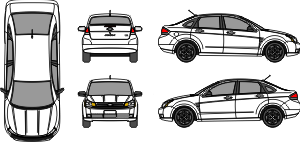 j = jest, n = nie ma, u = uszkodzenie5. Do protokołu dołączono:t = tak, n = nie DODATKOWE UWAGI………………………………………………………………………………………………………………………………………………………………………………………………………………………………………………………………………………………………………………………………………………………………………………………………………………………………………………………………………………………………………………………………………………………………………………………………………………………………………………………………………………………………………………………………………………………………………………………………Załącznik nr 3 do umowy  nr ZZP.2380……2021 z dnia …………….……WYKAZ ZLECAJĄCYCH ZAMAWIAJĄCEGOZałącznik nr 5.2 do SWZZawarta w Poznaniu, w dniu ………………..2021 r. pomiędzy:Skarbem Państwa - Komendantem Wojewódzkim Policji w Poznaniu nadinsp. Piotrem Mąką, mającym siedzibę 
w Komendzie Wojewódzkiej Policji w Poznaniu, ul. Kochanowskiego 2a, 60-844 Poznań, NIP 7770001878, REGON 630703410, zwanym dalej „Zamawiającym”, reprezentowanym przez:insp. Konrada Chmielewskiego.- Zastępcę Komendanta Wojewódzkiego Policji w Poznaniu a:…………………………………………… przedsiębiorcą wpisanym do Centralnej Ewidencji i Informacji o Działalności Gospodarczej pod nazwą ……………………………………… z siedzibą w ……………………………………………………….., 
o numerach: NIP ……………….., REGON ………………………. zwanym w dalszej części umowy „Wykonawcą” /firmą ………………………… Sp. …….. z siedzibą w …………………………………………………………………………………., wpisaną do rejestru przedsiębiorców prowadzonego przez ……………………………., pod numerem KRS …………………………… 
o numerach: NIP ………………………………, REGON …………………………., kapitale zakładowym …………………………. zł, kapitale wpłaconym ……………………………. zł, zwaną w dalszej części umowy „Wykonawcą”, reprezentowanym przez: ………………………………………………….,W wyniku wyboru przez Zamawiającego oferty Wykonawcy w ramach postępowania o udzielenie zamówienia publicznego prowadzonego  na podstawie art. 132 ustawy Prawo zamówień publicznych (Dz. U. z 2019 r., poz. 2019 z póź. zm.), na świadczenie usług w zakresie holowania i parkowania pojazdów, składowania części i innych przedmiotów zabezpieczonych dla celów procesowych (nie objętych dyspozycją art. 50a ust. 1 i art. 130a ust. 4 ustawy z dnia 20 czerwca 1997 r. Prawo o ruchu drogowym - Dz. U. z 2020, poz. 110 ze zm.) i innych, a także pracy ciężkiego sprzętu - na zlecenie jednostek Policji z terenu woj. wielkopolskiego, w części nr ….. postępowania, obejmującej powiat ……………………………/miasto ………………………, została zawarta umowa o następującej treści:§ 11. Zamawiający powierza Wykonawcy, a Wykonawca  zobowiązuje  się  świadczyć  usługi w zakresie parkowania  pojazdów, a także składowania części i innych rzeczy na parkingu Wykonawcy, zlokalizowanym 
w ………………………  ul. ……………………, tel…………, e-mail………… Przedmiot umowy w tym zakresie obejmuje następujące czynności i warunki: parkowanie pojazdów, składowanie ich części, ładunku i innych rzeczy na parkingu przez 24 godziny, 7 dni  
w tygodniu oraz  ich zabezpieczenie na parkingu Wykonawcy;pracownicy Wykonawcy w ramach ustalonych w ofercie kosztów zobowiązani są do udzielenia pomocy holującemu pojazd jak i funkcjonariuszom Policji w trakcie wykonywania czynności służbowych w zakresie ustawiania, przemieszczenia i przygotowania przedmiotów/pojazdów i części w zakresie demontażu/montażu do badań, oględzin zgodnie z wydanymi w tym zakresie zarządzeniami prowadzącego czynności;teren parkingu musi znajdować się w miejscu pozwalającym na dojazd drogą publiczną bez ograniczeń tonażowych, wjazd holowanych pojazdów powyżej 12 ton tj. zestawów (ciągnik + naczepa razem);przyjęcie zobowiązania dotyczącego nieujawniania informacji pozyskanych w wyniku świadczenia usługi osobom trzecim; zapewnienie, w trakcie obowiązywania umowy, całodobowej łączności (przy użyciu telefonów stacjonarnych  lub komórkowych)  w celu umożliwienia przekazywania  dyspozycji  w  każdym momencie świadczenia usługi;przyjęcie   pełnej   odpowiedzialności   cywilno-prawnej   za   parkowanie pojazdów i ich ładunek lub ich części 
i składowanie rzeczy w trakcie świadczenia usługi;wykonywanie   dyspozycji   w   sposób   określony   w   umowie,   z   uwzględnieniem   formalności wymaganych        w: dyspozycji usunięcia pojazdu/części/innych rzeczy, w protokole przyjęcia/przekazania pojazdu, zezwoleniu na odbiór pojazdu/części/ innych rzeczy z parkingu;widoczne wydzielenie, ogrodzenie z całości parkingu części dla Policji (np. przy pomocy taśmy zabezpieczającej), 
w przypadku deponowania pojazdów również dla innych podmiotów;rzetelne sporządzenie 1 raz w miesiącu wykazu pojazdów, części pojazdów (w m²) i innych rzeczy składowanych na parkingu Wykonawcy z uwzględnieniem zaoferowanych cen oraz ilości dób i przekazanie go w terminie do 5 dnia  każdego miesiąca, następującego po miesiącu, którego wykaz dotyczy:-  Zlecającemu (jednostce z wykazu stanowiącego załącznik nr 4 do umowy - wydającej dyspozycję usunięcia pojazdu) oraz- 	do Wydziału Dochodzeniowo-Śledczego Komendy Wojewódzkiej Policji w Poznaniu faksem na nr 47/77140 17 lub adres e-mail naczelnik.wds@po.policja.gov.plprzedstawiciel Zamawiającego, w dowolnym momencie obowiązywania umowy, ma prawo do dokonania sprawdzenia sposobu parkowania pojazdów, składowania części oraz innych przedmiotów m.in. pod kątem efektywnego wykorzystania powierzchni parkowania i weryfikacji zgodności pomiędzy faktycznie zajmowaną powierzchnią, a powierzchnią ujętą w wykazie sporządzonym przez Wykonawcę;przedstawiciel Zamawiającego, w dowolnym momencie trwania umowy, ma prawo do wydawania zaleceń  w zakresie sposobu parkowania pojazdów, składowania części oraz innych przedmiotów, a wykonawca ma obowiązek wykonać te polecenia i dokonać korekty w sposobie parkowania lub składowania rzeczy, zgodnie  z przekazanymi zaleceniami;przestrzeganie i realizacja przepisów prawa obowiązujących w zakresie świadczonej usługi w tym ochrony środowiska;przez jedną (1) dobę strony rozumieją kolejne 24 godziny, poczynając od godziny 00:00 jednego dnia do godziny 00:00 dnia następnego (dotyczy to składników cenotwórczych od P1 do P8);za pierwszą i ostatnią niepełną dobę parkowania Wykonawcy przysługuje 50% ceny zryczałtowanej przysługującej za jedna (1) dobę parkowania (dotyczy to składników cenotwórczych od P1 do P8).2. Zamawiający powierza Wykonawcy, a Wykonawca  zobowiązuje  się  świadczyć  usługi w zakresie holowania pojazdów, części oraz innych przedmiotów, a także pracy ciężkiego sprzętu. Przedmiot umowy w tym zakresie obejmuje następujące czynności i warunki: dojazd do miejsca zdarzenia w czasie maksymalnym do 100 min. od chwili wezwania na terenie miasta i na terenie całego powiatu oraz podjęcie w tym czasie czynności związanych z załadunkiem pojazdu, części lub innych przedmiotów;świadczenie usług dźwigowych w dowolnym momencie trwania umowy w przypadku zapotrzebowania Zamawiającego, wg zlecenia stanowiącego załącznik nr 1 do umowy;czas dojazdu wskazany w pkt 1 nie dotyczy wezwań do miejsca zdarzenia znajdującego się poza teren administracyjny powiatu, który w takim przypadku wynosi 120 min. od chwili wezwania; realizacja czynności związanych z załadunkiem pojazdu, części i innych rzeczy powinna nastąpić w czasie nie dłuższym niż 3 godziny, wskazany czas liczony jest od podjęcia faktycznych czynności na miejscu zdarzenia do ich zakończenia, tj. rozpoczęcia holowania, chyba że dowodzący działaniami policjant na miejscu zdarzenia dopuszcza  i zgadza się na wydłużenie czasu odnotowując ten fakt na dyspozycji przekazanej Wykonawcy;gotowość do wyjazdu i świadczenia usług przez 24 godziny na dobę 7 dni w tygodniu;zebranie z miejsca zdarzenia wszystkich rzeczy, w tym części pojazdu i przewożonego ładunku wskazanych przez policjanta obsługującego zdarzenie; zabezpieczenie pojazdów, ich części lub innych rzeczy przed uszkodzeniem, zniszczeniem, kradzieżą w czasie transportu na parking lub na wskazane w dyspozycji miejsce;zabezpieczenie pojazdu lub jego części, lub innych przedmiotów przed uszkodzeniem, pożarem, zniszczeniem, utratą w czasie wykonywania prac dźwigiem i sprzętem specjalistycznym;wykonanie w miejscu zdarzenia wszelkich czynności związanych z pomocą w usunięciu pojazdu w zakresie wskazanym przez policjanta obsługującego zdarzenie;zapewnienie, w trakcie obowiązywania umowy, całodobowej łączności (przy użyciu telefonów stacjonarnych  lub komórkowych)  w celu umożliwienia przekazywania  dyspozycji  w  każdym momencie świadczenia usługi, przyjęcie pełnej odpowiedzialności cywilno-prawnej za holowane pojazdy lub ich części i inne rzeczy, w trakcie świadczenia usługi;przyjęcie zobowiązania dotyczącego nie ujawniania informacji pozyskanych w wyniku świadczenia usługi osobom trzecim;wykonywanie   dyspozycji   w   sposób   określony   w   umowie,   z   uwzględnieniem   formalności wymaganych w: dyspozycji usunięcia pojazdu/części/innych rzeczy, w protokole przyjęcia/przekazania pojazdu i decyzji policjanta na miejscu zdarzenia;Wykonawca zobowiązany jest do optymalnego wykorzystania dostępnego mu sprzętu w ten sposób, że w przypadku, gdy na lawecie holowany jest więcej niż 1 pojazd np. pojazd i części Wykonawca naliczy jedną opłatę, największą spośród cen zaproponowanych w ofercie dla wykonywanej usługi;przestrzeganie i realizacja przepisów prawa obowiązujących w zakresie świadczonej usługi w tym ochrony środowiska;Zamawiający dopuszcza możliwość powierzenia usługi holowania podwykonawcy. Zgodnie z ustawą z dnia 6 września 2001 o transporcie drogowym (Dz. U. z 2019 r., poz. 2140 ze zm.), podwykonawca może świadczyć usługę holowania jedynie w przypadku, gdy posiada licencję na wykonywanie krajowego transportu drogowego, albo zezwolenie na wykonywanie zawodu przewoźnika drogowego.Wykonawca oświadcza, że:a) realizacja usług nastąpi przy pomocy pracowników Wykonawcy – osób niekaralnych  na podstawie art. 108 ust. 1 pkt 1 ustawy Prawo zamówień publicznych, przy czym Zamawiający zastrzega sobie prawo żądania karty karalności od pracowników Wykonawcy świadczących usługi w ramach umowy,b) w przypadku powierzenia części zamówienia podwykonawcy, realizacja części zamówienia nastąpi przy pomocy osób niekaralnych na podstawie art. 108 ust. 1 pkt 1 ustawy Prawo zamówień publicznych, przy czym Zamawiający zastrzega sobie prawo żądania karty karalności od osób świadczących usługi w ramach podwykonawstwa.Wykonawca oświadcza, że realizacja usług dźwigowych nastąpi wyłącznie przy pomocy osób posiadających stosowne uprawnienia wymagane przepisami prawa dla ich świadczenia.3. Dyspozycje wykonania czynności, o których mowa w ust. 1 i 2, może wydać Wykonawcy każda jednostka Policji wskazana w załączniku nr 4 do umowy, zwana w dalszej części umowy „Zlecającym”. 4. Wykonawca   zobowiązuje   się   należycie   świadczyć   usługi   objęte   niniejszą   umową   oraz   zgodnie  z   obowiązującymi   przepisami,   w   szczególności   przepisami   ustawy   Prawo   o   ruchu   drogowym i rozporządzeniami wydanymi na podstawie tej ustawy.5. Wykonawca oświadcza, że parking, na którym będą parkowane pojazdy i składowane części i inne rzeczy spełnia wymogi określone w obowiązujących przepisach i posiada całodobowe zabezpieczenie oraz osobę do przyjęcia i wydania pojazdów, części, innych rzeczy. 6. Wykonawca, w dniu podpisania umowy przedkłada polisę ubezpieczeniową od odpowiedzialności cywilnej w zakresie prowadzonej działalności w tym ubezpieczenie parkingu nr ……………………………………………. (od kradzieży, uszkodzenia, zniszczenia, podpalenia, wypadku drogowego, kolizji itp. dot. zabezpieczonych pojazdów części i innych przedmiotów) - na kwotę ………………………….. złotych. Kopia polisy stanowi integralną część niniejszej umowy. 7. W przypadku gdy ważność polisy ubezpieczeniowej, o której mowa w ust. 6 upływa w okresie obowiązywania umowy,    Wykonawca   jest    zobowiązany    przedłożyć    Zamawiającemu    nową    polisę ubezpieczenia na warunkach nie gorszych niż opisane w ust. 6.8. Wykonawca zobowiązany jest przedłożyć nową polisę, o której mowa w ust. 7, najpóźniej w dniu wygaśnięcia poprzedniej polisy o której mowa w ust. 6.	Zapisy ust. 9 i 10 wprowadzone zostaną do umowy opcjonalnie, w zależności od treści ofert9. Wykonawca będzie polegać na potencjale technicznym(……….) podmiotu udostępniającego zasoby, niezależnie od charakteru prawnego łączących go z nim stosunków. W celu należytej realizacji zamówienia Wykonawca będzie dysponował zasobami podmiotu udostępniającego zasoby tj. (nazwa podmiotu), niezbędnymi do wykonania zamówienia w postaci (zakres potencjału)…………………………………., tj. (adres, miejsce)………………………… zgodnie z oświadczeniem Wykonawcy złożonym w ofercie z dnia………………. Wykonawca polega na zasobach podmiotu udostępniającego zasoby w okresie wykonywania zamówienia. Podmiot, który zobowiązał się do udostępnienia zasobów zgodnie z art. 118 ust. 1 ustawy, odpowiada solidarnie z wykonawcą za szkodę zamawiającego powstałą wskutek nieudostępnienia tych zasobów, chyba że za nieudostępnienie zasobów podmiot ten nie ponosi winy.10. W przypadku zmiany lub rezygnacji z podwykonawcy (podmiotu udostępniającego zasoby) o którym mowa w ust. 9, na którego zasoby Wykonawca powoływał się, na zasadach określonych w art. 118 ust. 1, w celu wykazania spełniania warunków udziału w postępowaniu Wykonawca jest zobowiązany wykazać Zamawiającemu, iż proponowany inny podwykonawca (lub wykonawca samodzielnie) spełnia dany warunek udziału w postępowaniu w stopniu nie mniejszym niż wymagany w trakcie postępowania o udzielenie zamówienia. Wykonawca przed planowaną zmianą lub rezygnacją winien złożyć Zamawiającemu oświadczenie, że proponowany podwykonawca lub Wykonawca samodzielnie spełnia warunki udziału w postępowaniu. W przypadku braku ww. oświadczenia Zamawiający może wstrzymać świadczenie usług.§ 2Umowa niniejsza zawarta jest na okres 36 miesięcy od dnia wystawienia pierwszego zlecenia, z zastrzeżeniem przewidzianym w § 12 ust. 1 pkt 4 umowy. Umowa przestaje obowiązywać również wraz z wyczerpaniem kwoty, o której mowa w § 8 umowy, z zastrzeżeniem przewidzianym w § 12 ust. 1 pkt. 9. § 3Zlecający każdorazowo będzie powiadamiać Wykonawcę o konieczności podjęcia czynności określonych w §1 ust. 1 
i ust. 2 niniejszej umowy, wystawiając pisemną dyspozycję o treści określonej w załączniku nr 1 do umowy. Wystawienie dyspozycji dla Wykonawcy może być poprzedzone zgłoszeniem telefonicznym.Wykonawca zobowiązany jest wypełnić i wręczyć funkcjonariuszowi Policji przekazującemu pojazd/części/inne przedmioty dokument stwierdzający ewentualne uwagi co do stanu technicznego pojazdu (widoczne uszkodzenia, dodatkowe wyposażenie itp.) lub dokument stwierdzający brak uwag o charakterze technicznym. Wykonawca zamieszcza ewentualne uwagi, w protokole przyjęcia/przekazania pojazdu, stanowiący załącznik nr 2  niniejszej umowy.Wykonawca przekazuje holowany pojazd/części/inne przedmioty na miejsce wskazane w dyspozycji/parking mieszczący się w  ……………………………. ,  ul. ……………………… , gdzie zabezpiecza go zgodnie z otrzymaną dyspozycją.Wydanie pojazdu lub części i innych przedmiotów następuje na podstawie zezwolenia na odbiór pojazdu/części/innych przedmiotów z parkingu, który stanowi załącznik nr 3 do umowy.W okresie 1 miesiąca od dnia wystawienia dokumentu opisanego w ust. 4, Wykonawca powiadamia Zlecającego 
o fakcie nieodebrania pojazdu, części lub innych przedmiotów przez upoważnioną osobą. Jednostka Zlecająca pisemnie poinformuje Wykonawcę o fakcie wydania osobie uprawnionej zezwolenia na odbiór zabezpieczonych do celów procesowych rzeczy, w terminie 3 dni roboczych od daty tego faktu.Zamawiający zastrzega, że w dowolnym momencie trwania  umowy, kierownik jednostki Policji prowadzącej postępowanie procesowe lub przedstawiciel Zamawiającego, może dokonać weryfikacji prawidłowości realizacji postanowień umowy, w tym kontroli i pomiaru przestrzeni zajmowanej przez części samochodowe/inne przedmioty lub ilości parkowanych pojazdów.§4W przypadku nie przystąpienia do realizacji czynności określonych w § 1 ust. 2 umowy w czasie, o którym mowa odpowiednio w  § 1 ust 2 pkt. 1 i 3 (dojazd do miejsca zdarzenia odpowiednio w czasie do 100 min. lub poza teren administracyjny powiatu do 120 min.)  od chwili przyjęcia dyspozycji, z przyczyn zależnych od Wykonawcy, Zlecający może powierzyć wykonanie usługi innemu wykonawcy celem przewozu pojazdu, części i innych przedmiotów na wskazany parking na koszt Wykonawcy.§ 5Od chwili faktycznego podjęcia czynności określonych w § 1 ust. 1 umowy - do momentu wydania rzeczy w sposób określony w § 3 ust. 4, Wykonawca ponosi odpowiedzialność cywilnoprawną za ich zniszczenie, uszkodzenie lub utratę. Odpowiedzialność cywilnoprawna Wykonawcy za uszkodzenie lub utratę rzeczy obejmuje okres parkowania pojazdów, a także składowania części i innych przedmiotów.W przypadku uszkodzenia lub utraty rzeczy w okresie odpowiedzialności Wykonawcy, Zamawiający ma prawo dochodzić naprawienia szkód z polisy ubezpieczeniowej Wykonawcy, a gdy szkoda ta przewyższy wartość sumy ubezpieczeniowej, Zamawiający może dochodzić naprawienia szkody przez Wykonawcę na zasadach ogólnych.Wykonawca upoważnia Zamawiającego do samodzielnego odbioru pojazdów, części pojazdów oraz innych przedmiotów będących w dyspozycji Wykonawcy z miejsca realizacji umowy, jeżeli kontakt z Wykonawcą bądź inną osobą upoważnioną do kontaktów z Zamawiającym napotyka trudne do przezwyciężenia przeszkody bądź jest niemożliwy, w szczególności gdy osoby te:1) przebywają poza granicami kraju;2) zmarły lub są ciężko chore;3) zostały aresztowane lub odbywają karę pozbawienia wolności.Samodzielny odbiór pojazdu, części pojazdów oraz innych przedmiotów może nastąpić nie wcześniej niż po upływie 14 dni od bezskutecznego wezwania Wykonawcy do wydania pojazdów, części pojazdów oraz innych przedmiotów.Wykonawca upoważnia Zamawiającego do samodzielnego odbioru pojazdów, części pojazdów oraz innych przedmiotów z miejsca realizacji umowy w przypadku wszczęcia postępowania egzekucyjnego przeciwko Wykonawcy.§ 6Rozliczenie za wykonywane usługi parkowania pojazdów i składowania części oraz innych przedmiotów dokonywane będzie na podstawie faktycznie świadczonych usług opisanych zgodnie z SIWZ  i w oparciu o następujące ceny ryczałtowe:Wykonawca oświadcza, że w/w ceny uwzględniają wszystkie koszty wykonania przedmiotu umowy, a nadto że nie ulegną one podwyższeniu w okresie obowiązywania umowy z zastrzeżeniem § 12 umowy. W przypadkach szczególnych strony mogą dokonać obniżenia cen zawartych w umowie jedynie za obopólną zgodą.Wykonawca oświadcza, że wynagrodzenie za świadczone usługi kalkulowane będzie przy uwzględnieniu upustu 
w wysokości …….%, liczonego z osobna od danej ceny jednostkowej zaoferowanej dla każdej pozycji od P1 do P8, dla pojazdów/części/rzeczy które będą parkowane lub składowane na parkingu wykonawcy powyżej 7 dób. Upust liczony będzie począwszy od 8 doby, za każdą rozpoczętą dobę parkowania do czasu zakończenia usługi. Zapis opcjonalny w zależności od złożonej oferty.Faktura za parkowanie pojazdu, składowanie części i innych rzeczy wystawiana będzie w miesięcznym cyklu rozliczeniowym, w terminie do 5 dnia miesiąca, następującego po miesiącu, w którym usługę rozpoczęto, wykonano lub zakończono, przy czym przez „zakończenie usługi” strony rozumieją:1) dzień doręczenia  osobie uprawnionej zezwolenia na odbiór pojazdu/części lub innych rzeczy z parkingu,2) w przypadku zmiany dysponenta, dzień doręczenia dysponentowi zezwolenia na odbiór pojazdu/ części lub innych rzeczy, jeżeli ustała konieczność zabezpieczenia pojazdu, jego części lub innych rzeczy na rzecz jednostki Policji.Wynagrodzenie  za parkowanie będzie płatne przelewem na wskazany  przez  Wykonawcę w fakturze rachunek bankowy w terminie do 30 dni, licząc od dnia doręczenia Zlecającemu  prawidłowo sporządzonej faktury VAT. Wykonawca może przesłać fakturę za pośrednictwem platformy elektronicznej (Platforma Elektronicznego Fakturowania) wskazując nr NIP Komendy Wojewódzkiej Policji w Poznaniu – 777 00 01 878.Faktura za parkowanie będzie zawierać    między    innymi:    określenie    przedmiotu parkowania pozwalającego na jego identyfikację (numer pozycji ) datę rozpoczęcia, wykonania lub zakończenia usługi, czas parkowania w dobach, zastosowaną stawkę zgodną z postanowieniami ust. 1 oraz kwotę do zapłaty.Do faktur należy załączyć w przypadku rozpoczęcia i wykonywania usługi dyspozycję (załącznik nr 1 do umowy) 
w przypadku zakończenia usługi: dyspozycję (załącznik nr 1 do umowy) zezwolenie na odbiór pojazdu/części/innych rzeczy z parkingu (załącznik nr 3 do umowy) lub informację o zmianie dysponenta. W przypadku wydania  składowanych części/pojazdów/innych przedmiotów, faktura powinna zawierać kwotę naliczoną za faktyczne dni 
w miesiącu, w których świadczona była usługa parkowania/składowania.Faktury za wykonanie usługi parkowania Wykonawca przekazuje na adres Zlecającego, który wydał dyspozycje usunięcia pojazdu, jego części lub innych rzeczy.Zamawiający po wystawieniu i dostarczeniu Wykonawcy zezwolenia na odbiór pojazdu/części/innych przedmiotów 
z parkingu, który stanowi załącznik nr 3 do umowy nie ponosi kosztów parkowania, a koszty te przechodzą na uprawnionego do odbioru pojazdu/części/innych przedmiotów.Wykonawca raz w miesiącu sporządzi wykaz pojazdów, części pojazdów (w m2) i innych przedmiotów składowanych na parkingu Wykonawcy z uwzględnieniem cen zawartych w ofercie oraz ilości dób i przekaże go  Zlecającemu (jednostce z wykazu stanowiącego załącznik nr 4 do umowy - wydającej dyspozycję usunięcia pojazdu) oraz 1 egz. bezpośrednio do Wydziału Dochodzeniowo-Śledczego Komendy Wojewódzkiej Policji w Poznaniu na faks nr 47/77 14 017 lub na adres e-mail: naczelnik.wds@po.policja.gov.pl, w terminie do dnia 5 każdego miesiąca, następującego po miesiącu, którego wykaz dotyczy, zgodnie ze wzorem zał. nr 5 do umowy. W przypadku gdy Wykonawca zażąda w treści maila potwierdzenia faktu otrzymania sprawozdań, raportów Zamawiający potwierdzi fakt ich otrzymania.W przypadku nie wykazania w wykazie, o którym mowa w ust. 10 pojazdów, części pojazdów i innych przedmiotów składowanych na parkingu – Wykonawca nie może wnosić roszczeń w stosunku do Zamawiającego.Naliczenie wynagrodzenia za świadczoną usługę parkowania nastąpi w oparciu o odpowiedni składnik P1-P8, właściwy dla zdarzenia.Wykonawca zobowiązany jest do sporządzenia wykazu pojazdów, ich części, maszyn i urządzeń na dzień zakończenia umowy oraz na dzień wskazany przez Zlecającego. Wykaz winien dotyczyć przechowywanych pojazdów, ich części, maszyn  i urządzeń na parkingu Wykonawcy, na podstawie niniejszej umowy oraz innych zobowiązań.Zamawiający dopuszcza możliwość składowania i parkowana pojazdów i ich części w innym miejscu niż parking Wykonawcy zgodnie z dyspozycją organów procesowych.§ 71. Rozliczenie za wykonywane usługi holowania i pracy ciężkiego sprzętu dokonywane będzie na podstawie faktycznie świadczonych usług opisanych zgodnie z SIWZ  i w oparciu o następujące ceny ryczałtowe:2. Każda cena o charakterze ryczałtowym dotycząca terenu miasta lub powiatu uwzględnia pełny zakres czynności do wykonania w ramach ceny ryczałtowej, tj. koszty związane z przejazdem do miejsca zdarzenia oraz z powrotem na parking depozytowy, załadunkiem pojazdu i wszystkich jego elementów oraz w uzasadnionych przypadkach - na zlecenie funkcjonariusza Policji, przewożonego towaru lub innych przedmiotów mających wartość dowodową. Taki sposób kalkulacji danej stawki ryczałtowej obowiązuje także wykonawców, którzy będą dojeżdżać do miejsca zdarzenia również spoza powiatu, którego niniejsza umowa dotyczy. W takiej sytuacji wykonawca nie nalicza z osobna na fakturze stawki za kilometr przejazdu do granicy powiatu, na terenie którego Wykonawca zobowiązany jest świadczyć przedmiot umowy.3. W zakresie danej stawki kilometrowej, ilość kilometrów liczona jest każdorazowo jako droga faktycznie przebyta przez Wykonawcę w trakcie wykonywania usługi holowania tj. od miejsca podjęcia usługi do miejsca wskazanego przez Zlecającego. W stawce za faktycznie przejechane kilometry winny być zatem wliczone szacunkowe koszty związane m.in. z: dojazdem do miejsca wskazanego, koszty faktyczne przewozu, koszty pracy pracowników Wykonawcy oraz koszty związane z powrotem holownika do bazy własnej. Koszty te powinny być elementami stawki za  faktycznego holowania i przewozu z miejsca podjęcia usługi do miejsca wskazanego w dyspozycji. 4. Wykonawca oświadcza, że w/w ceny uwzględniają wszystkie koszty wykonania przedmiotu umowy, a nadto że nie ulegną one zmianie w okresie obowiązywania umowy z zastrzeżeniem § 12 umowy.5. Faktury za holowanie pojazdu, przewóz części i innych przedmiotów sprzętu wystawiana będzie w terminie niezwłocznie po wykonaniu usługi i najpóźniej do 5 dnia miesiąca, następującego po miesiącu w którym usługę wykonano.6. Wynagrodzenie za holowanie i pracę dźwigu i innego ciężkiego sprzętu będzie płatne przelewem na wskazany  przez  Wykonawcę w fakturze rachunek bankowy w terminie do 30 dni, licząc od dnia doręczenia Zlecającemu  prawidłowo sporządzonej faktury VAT. Wykonawca może przesłać fakturę za pośrednictwem platformy elektronicznej (Platforma Elektronicznego Fakturowania) wskazując nr NIP Komendy Wojewódzkiej Policji w Poznaniu – 777 00 01 878.7. Faktura za holowanie i pracę dźwigu i innego sprzętu będzie zawierać między innymi; określenie przedmiotu holowania pozwalającego na jego identyfikację (numer pozycji), jednostki miary, datę wykonania usługi, zastosowaną stawkę zgodną z postanowieniami ust. 1 oraz kwotę do zapłaty. Do faktur należy załączyć dyspozycje usunięcia pojazdu, jego części i innych przedmiotów. 8. Faktury za wykonanie usługi holowania Wykonawca przekazuje na adres Zlecającego, który wydał dyspozycje usunięcia pojazdu, jego części lub innych przedmiotów.9. Naliczenie wynagrodzenia za świadczoną usługę holowania nastąpi w oparciu o odpowiedni składnik H, właściwy dla miejsca zdarzenia.§ 8Wynagrodzenie  umowne   z   tytułu   świadczonych  przez  Wykonawcę  usług nie może przekroczyć kwoty wynikającej ze złożonej oferty tj. ………………………….złotych brutto (słownie:……….).§ 9Zamawiający może odstąpić od umowyw terminie 30 dni od dnia powzięcia wiadomości o zaistnieniu istotnej zmiany okoliczności powodującej, że wykonanie umowy nie leży w interesie publicznym, czego nie można było przewidzieć w chwili zawarcia umowy, lub dalsze wykonywanie umowy może zagrozić podstawowemu interesowi bezpieczeństwa państwa lub bezpieczeństwu publicznemu;jeżeli zachodzi co najmniej jedna z następujących okoliczności:a) dokonano zmiany umowy z naruszeniem art. 454 i art. 455,b) wykonawca w chwili zawarcia umowy podlegał wykluczeniu na podstawie art. 108 ust 1 i art. 109;c) Trybunał Sprawiedliwości Unii Europejskiej stwierdził, w ramach procedury przewidzianej w art. 258 Traktatu o funkcjonowaniu Unii Europejskiej, że Rzeczpospolita Polska uchybiła zobowiązaniom, które ciążą na niej na mocy Traktatów, dyrektywy 2014/24/UE, dyrektywy 2014/25/UE i dyrektywy 2009/81/WE, z uwagi na to, że zamawiający udzielił zamówienia z naruszeniem prawa Unii Europejskiej.2. W przypadku, o którym mowa w ust. 1 pkt 2 lit. a, zamawiający odstępuje od umowy w części, której zmiana dotyczy.3. W przypadkach, o których mowa w ust. 1, wykonawca może żądać wyłącznie wynagrodzenia należnego z tytułu wykonania części umowy.4. Wykonawca nie może bez zgody Zamawiającego dokonać cesji na osoby trzecie wierzytelności wynikających 
z niniejszej umowy.5. W przypadku powierzenia wykonania części przedmiotu zamówienia podwykonawcy, Wykonawca ponosi pełną odpowiedzialność za działania podwykonawcy jak za działanie własne.6. Wykonawca może odstąpić od umowy z przyczyn od niego zależnych, umowa przestaje obowiązywać po 30 dniach od dnia odstąpienia. Wykonawcy nalicza się karę umowną wynikającą z § 11 ust. 1 pkt. 1. W przypadku odstąpienia od umowy przez Wykonawcę z przyczyn od niego zależnych, Wykonawca na swój koszt przemieści pojazdy na inny parking wskazany przez Zamawiającego, zlokalizowany na terenie tego samego powiatu.§ 10W trakcie realizacji umowy Wykonawca, podwykonawcy oraz dalsi podwykonawcy zobowiązani są zatrudniać na podstawie umowy o pracę wszystkie osoby wykonujące czynności związane z holowaniem pojazdów i innych przedmiotów tj.: załadunek i wyładunek pojazdów i innych przedmiotów na/z lawety, zabezpieczenie podczas transportu, transport na parking, uprzątnięcie miejsca zdarzenia po kolizji, wykonanie czynności pomocniczych związanych z holowaniem, parkowaniem i przemieszczaniem pojazdów i przedmiotów na parking, w szczególności podczas oględzin. Wykonawca nie później niż w dniu rozpoczęcia świadczenia usług zobowiązany będzie złożyć Zamawiającemu oświadczenie dotyczące ilości osób zatrudnionych na umowę o pracę skierowanych do realizacji przedmiotowego zamówienia, o których mowa w ust. 1. Oświadczenie to winno zawierać dane osobowe niezbędne do weryfikacji zatrudnienia na podstawie umowy o pracę, w szczególności:imię i nazwisko zatrudnionego pracownika;datę zawarcia umowy o pracę;rodzaj umowy o pracę;zakres obowiązków pracownika.Dane zawarte w informacji o której mowa w ust. 2 nie mogą naruszać ustawy o ochronie danych osobowych z dnia 10 maja 2018 r. o ochronie danych osobowych (Dz. U. z 2019 r., poz. 1781 ze zm.) w całym okresie obowiązywania umowy. oraz rozporządzenia Parlamentu Europejskiego i Rady (UE) 2016/679 z dnia 27 kwietnia 2016 r. w sprawie ochrony osób fizycznych w związku z przetwarzaniem danych osobowych i w sprawie swobodnego przepływu takich danych oraz uchylenia dyrektywy 95/46/WE (Dz. Urz. UE L119 z 04.05.2016. 1).Wykonawca jest zobowiązany do raportowania stanu zatrudnienia osób, o których mowa w ust 1 raz na 12 miesięcy – przez cały okres realizacji umowy, w terminie do 10 dnia każdego miesiąca rozpoczynającego następny rok trwania umowy, licząc od dnia podpisania umowy.W przypadku powzięcia przez Zamawiającego wątpliwości związanych z zatrudnieniem na podstawie umowy o pracę danego pracownika, Zamawiający będzie żądał od Wykonawcy złożenia w terminie 3 dni następujących dokumentów:oświadczenia zatrudnionego pracownika luboświadczenia wykonawcy lub podwykonawcy o zatrudnieniu pracownika na podstawie umowy o pracę lubpoświadczonej za zgodność z oryginałem kopii umowy o pracę zatrudnionego pracownika lub dokumentów potwierdzających jego zgłoszenie do ubezpieczeń: społecznego i zdrowotnego, lub innych dokumentów - zawierających informacje, w tym dane osobowe, niezbędne do weryfikacji zatrudnienia na podstawie umowy o pracę, w szczególności imię i nazwisko zatrudnionego pracownika, datę zawarcia umowy o pracę, rodzaj umowy o pracę i zakres obowiązków pracownika. W przypadku, gdy w sposób niezawiniony przez Wykonawcę ustanie stosunek pracy z osobą bądź osobami o których mowa w ust. 1, Wykonawca zobowiązany jest do podjęcia działań zmierzających do zatrudnienia osoby bądź osób na podstawie umowy o pracę. Wykonawca może zastąpić tą osobę lub te osoby tylko osobą lub osobami zatrudnionymi na podstawie umowy o pracę.W przypadku powierzenia wykonania czynności określonych w ust.1 osobom niezatrudnionym na podstawie umowy 
o pracę Zamawiający naliczy Wykonawcy karę umowną, o której mowa  w § 11 ust. 1 pkt. 4 umowy, oraz może odstąpić od umowy i naliczyć karę o której mowa § 11 ust. 1 pkt. 1 umowy.§ 111.	W razie niewykonania lub nienależytego wykonania zobowiązań wynikających z niniejszej umowy, Wykonawca zobowiązuje się:1) zapłacić Zamawiającemu karę umową w wysokości 5% wartości, o której mowa w § 8 w przypadku odstąpienia przez Wykonawcę od umowy z przyczyn od niego zależnych,2) zapłacić Zamawiającemu karę umowną w kwocie 100,00 zł w przypadku nieprzekazania Zlecającemu jak  i Wydziałowi Dochodzeniowo-Śledczemu Komendy Wojewódzkiej Policji w Poznaniu, w terminie określonym w § 6 ust. 10 umowy - wykazu pozostających na parkingu pojazdów/części/innych rzeczy, za każdy nieprzekazany w danym miesiącu wykaz.3) zapłacić Zamawiającemu karę umową w wysokości 50,00 zł za każdą godzinę przekroczenia czasu dojazdu do miejsca zdarzenia, o której mowa w § 1 ust. 2 pkt 1 i 3, tj. 100 min i 120 min.4) za powierzanie wykonania usług określonych w § 1 ust. 1 umowy osobom niezatrudnionym na umowę o pracę 
- w wysokości 100,00 zł za każdy stwierdzony przypadek; 5) za zwłokę w raportowaniu stanu zatrudnienia, o którym mowa w § 10 ust. 4 Umowy - w wysokości 50,00 zł za każdy dzień roboczy zwłoki licząc od 11 dnia danego miesiąca do czasu przekazania raportu; 6) za każdy przypadek niewykonania przez Wykonawcę usługi objętej przedmiotem zamówienia 
w wysokości 50 % ceny jednostkowej brutto należnej za usługę której nie wykonano, określonej w umowie.2. Zamawiający zobowiązuje się zapłacić Wykonawcy odsetki ustawowe za opóźnienie płatności faktury za wykonaną usługę, od wartości zaległej faktury, za każdy dzień opóźnienia.3. Zamawiający odstąpi od umowy w przypadku 2- krotnego rażącego niewywiązywania się Wykonawcy z obowiązków wynikających z umowy, po uprzednim pisemnym wezwaniu Wykonawcy do należytego świadczenia usług i w terminie 30 dni od tego wezwania.4. W przypadku, gdy szkoda spowodowana niewykonaniem obowiązku wynikającego z umowy przekroczy wysokość kar  umownych, Zamawiający może niezależnie od kar umownych, dochodzić odszkodowania uzupełniającego, na zasadach ogólnych.5. Zamawiający może rozwiązać umowę bez zachowania terminu wypowiedzenia, jeżeli Wykonawca znajduje się 
w sytuacji faktycznej lub prawnej uzasadniającej podejrzenie, że uzyskanie zamówienia bądź jego realizacja następuje przy udziale osób podejrzanych o popełnienie przestępstwa lub z wykorzystaniem przedmiotów pochodzących  z przestępstwa, jeżeli sytuacja ta zagraża właściwej realizacji umowy bądź w sposób negatywny oddziałuje na wizerunek Zamawiającego, z zastrzeżeniem ust. 6.6. Zamawiający zobowiązany jest uprawdopodobnić sytuacje faktyczną lub prawną Wykonawcy, o której mowa w ust. 5, wzywając jednocześnie Wykonawcę do złożenia wyjaśnień. W sytuacji gdy Wykonawca nie złoży wyjaśnień w terminie 7 dni bądź otrzymane wyjaśnienia w ocenie Zamawiającego okażą się niewystarczające, Zamawiający rozwiąże umowę ze skutkiem natychmiastowym.7. W przypadku niewykonania przez Wykonawcę usługi objętej przedmiotem zamówienia, Zamawiający ma prawo zlecić jej wykonanie osobie trzeciej, przy czym koszty zastępczego wykonania usługi pokrywa Wykonawca, niezależnie od obowiązku zapłaty przez niego kary umownej, o której mowa w ust. 1 pkt 6 umowy.8. Zamawiający zastrzega sobie możliwość potrącenia wartości naliczonych kar umownych z faktur wystawionych przez Wykonawcę, po uprzednim zawiadomieniu Wykonawcy na piśmie o potrąceniu, jego wysokości i sposobie	 wyliczenia, z zastrzeżeniem ustawy z dnia 2 marca 2020 r. o szczególnych rozwiązaniach związanych z zapobieganiem, przeciwdziałaniem i zwalczaniem COVID-19, innych chorób zakaźnych oraz wywołanych nimi sytuacji kryzysowych  (Dz. U. z 2020 r. 1842 z późn. zm.).9. Łączna maksymalna wysokość kar umownych nie przekroczy 10% wartości brutto umowy określonej w § 8.§ 121. Zamawiający dopuszcza zmianę postanowień zawartej umowy bez przeprowadzenia nowego postępowania o udzielenie zamówienia w następujących przypadkach i na określonych warunkach:1) dopuszczalne jest wydłużenie terminu wykonania umowy z powodu siły wyższej albo z powodu okoliczności, zależnych od Zamawiającego;2) dopuszczalna jest zmiana wynagrodzenia należnego Wykonawcy, w przypadku zmiany:a) dopuszczalne są zmiany spowodowane wzrostem albo zmniejszeniem stawki podatku VAT jeśli zmiana stawki VAT będzie powodować zwiększenie kosztów usług po stronie Wykonawcy, Zamawiający dopuszcza możliwość zwiększenia wynagrodzenia Wykonawcy o kwotę równą różnicy w kwocie podatku VAT zapłaconego przez Wykonawcę, natomiast jeśli zmiana stawki VAT będzie powodować zmniejszenie kosztów usług po stronie Wykonawcy, Zamawiający dopuszcza możliwość zmniejszenia wynagrodzenia o kwotę stanowiącą różnicę kwoty podatku VAT zapłaconego przez Wykonawcę,b) wysokości minimalnego wynagrodzenia za pracę albo wysokości minimalnej stawki godzinowej ustalonych na podstawie ustawy z dnia 10 października 2002 r. o minimalnym wynagrodzeniu za pracę, gdzie płaca stanowi maksymalnie 10% cen parkowania określonych w § 6 ust. 1 oraz maksymalnie 20% cen holowania określonych w § 7 ust. 1 umowy,c) zasad podlegania ubezpieczeniom społecznym lub ubezpieczeniu zdrowotnemu lub wysokości stawki składki na ubezpieczenia społeczne lub zdrowotne - jeżeli zmiany te mają wpływ na koszty wykonania zamówienia przez wykonawcę,d) zasad gromadzenia i wysokości wpłat do pracowniczych planów kapitałowych, o których mowa w ustawie z dnia 4 października 2018 r. o pracowniczych planach kapitałowychJeśli zmiany, o których mowa w lit. a - d powodują zwiększenie kosztów realizacji umowy po stronie Wykonawcy, Zamawiający dopuszcza możliwość zwiększenia wynagrodzenia Wykonawcy o kwotę, która wynika bezpośrednio z okoliczności będących następstwem tych zmian. W przypadku zwiększenia wynagrodzenia, Wykonawca zobowiązany jest do przedstawienia dowodów, które w sposób jednoznaczny i wyczerpujący potwierdzą zasadność wprowadzenia zmiany wynagrodzenia. Jeśli zmiany będą powodować zmniejszenie kosztów wykonania umowy po stronie Wykonawcy, Zamawiający dopuszcza również możliwość umniejszenia wynagrodzenia o różnicę, która nastąpiła w wyniku zmiany przepisów  w zakresie określonym w lit. a  - d.3) dopuszczalna jest zmiana płatnika należności wynikających z niniejszej umowy, 4) dopuszczalne jest wydłużenie czasu trwania umowy w sytuacji niewykorzystania przez Zamawiającego przedmiotu umowy przy zachowaniu jej wartości.5) dopuszczalna jest zmiana podwykonawcy (podmiotu udostępniającego zasoby), o którym mowa w §1 ust. 9, na którego zasoby Wykonawca powoływał się, na zasadach określonych w art. 118 ust. 1, w celu wykazania spełniania warunków udziału w postępowaniu, pod warunkiem wykazania przez Wykonawcę, iż proponowany inny podwykonawca (lub wykonawca samodzielnie) spełnia dany warunek udziału w postępowaniu w stopniu nie mniejszym niż wymagany w trakcie postępowania o udzielenie zamówienia;6) dopuszczalne jest powierzenie części zamówienia podwykonawcy w przypadku, gdy oferta wykonawcy realizującego usługi nie zawierała wskazania części, którą na etapie realizacji zamówienia zamierza on powierzyć podwykonawcy. Powierzenie części zamówienia podwykonawcy możliwe jest w przypadku wykazania przez Wykonawcę, że proponowana zmiana jest korzystna dla Zamawiającego, lub konieczna jest dla prawidłowego lub terminowego wykonania usług;7) dopuszczalna jest zmiana wynagrodzenia należnego Wykonawcy w przypadku zmiany kosztów związanych z realizacją zamówienia, z uwzględnieniem wpływu zmiany cen na koszt wykonania zamówienia z zastrzeżeniem, że zmiana ta nastąpi:a)	nie wcześniej niż po upływie 12 miesięcy obowiązywania umowy,b)	nie częściej niż raz na 12 miesięcy,  po upływie terminu o którym mowa w lit a,c) w odniesieniu do kwoty nie wyższej niż 90% ceny netto określonej w § 6 ust. 1 umowy,d) w odniesieniu do kwoty nie wyższej niż 80% ceny netto określonej w § 7 ust. 1 umowy,e) w odniesieniu do średniorocznego wskaźnika cen usług transportu i gospodarki magazynowej ogółem ogłoszonego w komunikacie Prezesa Głównego Urzędu Statystycznego publikowanym w  2022 roku (za 2021 rok w odniesieniu do 2020 r.) oraz adekwatnie w latach kolejnych trwania umowy,f) tylko w przypadku jeżeli średnioroczny wskaźnik, o którym mowa w lit. e) opublikowany w roku 2022 (za rok 2021 w stosunku do 2020 roku) ulegnie zmianie o co najmniej 5 % w stosunku do publikowanego w roku 2021 (za rok 2020 w stosunku do 2019) oraz adekwatnie w latach kolejnych trwania umowy,- pod warunkiem wykazania przez Wykonawcę, że zmiany te mają wpływ na koszty wykonania zamówienia wraz z pełnym uzasadnieniem i wyliczeniem  kwot  proponowanej waloryzacji. Jednocześnie Zamawiającemu będzie 	przysługiwało prawo żądania dalszych wyjaśnień wraz z przedstawieniem dokumentów celem stwierdzenia	dopuszczalności i adekwatności zmiany cen za usługi.8) Zamawiającemu przysługuje prawo umniejszenia cen, o których mowa w § 6 ust. 1 i §7 ust. 1 stosownie i odpowiednio  do zapisów pkt. 7 lit. a-f,. jeżeli średnioroczny wskaźnik, o którym mowa pkt 7 w lit. e) opublikowany w roku 2022 (za rok 2021 w stosunku do 2020 roku) ulegnie zmniejszeniu o  co najmniej  5 % w stosunku do publikowanego w roku 2021 (za rok 2020 w stosunku do 2019) oraz adekwatnie w latach kolejnych trwania umowy.9) dopuszczalne są zmiany określone w art. 455 ust 1 pkt 2 lit. b, pkt 3 i 4 i ust. 2 ustawy Prawo zamówień publicznych, przy zastosowaniu zasad określonych w tym artykule.2. Postanowienie umowne zmienione z naruszeniem art. 455 ust 1 pkt 2 lit. b, pkt 3 i 4 i ust. 2 ustawy podlega unieważnieniu. W takim przypadku stosuje się postanowienia umowne w brzmieniu obowiązującym przed zmianą. 3. Zmiana postanowień zawartej umowy wymaga, pod rygorem nieważności, zachowania formy pisemnego aneksu.4. Zmiana umowy na wniosek Wykonawcy wymaga wykazania okoliczności uprawniających do dokonania tej zmiany.§ 13W sprawach nieuregulowanych niniejszą umową stosuje się przepisy Kodeksu Cywilnego (Dz. U. z 2020 roku, poz. 1740 ze zm.) o ile przepisy ustawy Prawo zamówień publicznych nie stanowią inaczej.Wszelkie spory powstałe pomiędzy stronami wynikające z niniejszej umowy będą rozstrzygane przez właściwy sąd powszechny  w Poznaniu.Integralną część umowy stanowią załączniki:załącznik nr 1 -  Dyspozycja usunięcia pojazdu / części / innych rzeczy,załącznik nr 2 - Protokół przyjęcia/przekazania pojazdu,załącznik nr 3 - Zezwolenie na odbiór pojazdu/części/innych rzeczy z parkingu,  załącznik nr 4 –  Wykaz Zlecających Zamawiającego,załącznik nr 5 – Wykaz pojazdów, części, i innych rzeczy za okres 1 miesiąca. Umowę sporządzono w trzech jednobrzmiących egzemplarzach, z których każdy stanowi oryginał. Dwa egzemplarze otrzymuje Zamawiający, jeden egzemplarz otrzymuje Wykonawca.WYKONAWCA				                      					                                       		ZAMAWIAJĄCYZałącznik nr 1 do umowy nr ZZP.2380……….2021  z dnia : ……………………* niepotrzebne skreślić** dokonać szczegółowego opisu zabezpieczenia pojazdu/części/innych przedmiotówZałącznik nr 2  do umowy nr  ZZP.2380………2021 z dnia ………………….…….PROTOKÓŁ PRZYJĘCIA/PRZEKAZANIA POJAZDUNumer sprawy …..……………… Nr rejestracjiMarka	…………………………. 	Typ  ……………………………………………….…………..Nr nadwozia	……………………………………….…………………………..……………………1. Dane właściciela pojazduImię i nazwisko…………………………………………………………………….….…………….Adres	…………………………………………………………………………………..………………..Nr telefonu…..………………………………………………………………………………………...2. Opis pojazdu:b = brak, n = nie ustalono, u = uszkodzeniej = jest, n = nie ma, u = uszkodzenie5. Do protokołu dołączono:t = tak, n = nie DODATKOWE UWAGI………………………………………………………………………………………………………………………………………………………………………………………………………………………………………………………………………………………………………………………………………………………………………………………………………………………………………………………………………………………………………………………………………………………………………………………………………………………………………………………………………………………………………………………………………………………………………………………………  Załącznik nr 3 do umowy  nr  ZZP.2380……….2021 z dnia …………..…………………………….……………………………………..……… (pieczątka jednostki i komórki organizacyjnej)ZEZWOLENIE NA ODBIÓR POJAZDU/CZĘŚCI/INNYCH PRZEDMIOTÓW Z PARKINGU Na podstawie umowy za l.dz._______________ na usługę parkowania pojazdów/części/innych przedmiotów na zlecenie Policji w stanach nie objętych Rozporządzeniem Ministra Spraw Wewnętrznych i Administracji (Dz. U. z 2011 roku  Nr 143 poz. 845 i 846 )Zezwalam na wydanie z dniem ______________________________   Panu  /  Pani    ______________________________________________________________________________________  _________________________________________________________________________________adres , seria i nr dokumentu tożsamości lub nazwa organu - w przypadku zmiany dysponenta  Pojazdu/części/innych przedmiotów ____________________________________________________________________________________________________________________________________________________________________________________________________________________________________________________________________________________________________________________________________________________________Usuniętego w dniu  ________________________ do sprawy L.dz. : ________________________; RSD-______________________________________________________________________________________________________ 	(wpisać nazwę jednostki )Koszty parkowania ww. pojazdu/części/innych przedmiotów* do dnia ____/____/____ ponosi KPP/KMP w _____________________ .______________________       (miejscowość, dnia ) 	_______________________________________________	        ( podpis kierownika komórki i organizacyjnej)Załącznik nr 4 do umowy  nr ZZP.2380………2021 z dnia …………….……WYKAZ ZLECAJĄCYCH ZAMAWIAJĄCEGOZamawiającym jest:Komenda Wojewódzka Policji w PoznaniuAdres:60-844 Poznań, ul. Jana Kochanowskiego 2AAdres URL:http://bip.poznan.kwp.policja.gov.pl/ Adres e-mail:przetargi@po.policja.gov.plGodziny urzędowania:7:30 - 15:30Telefon:47 771 27 43w sprawach procedury:Jolanta Gałka - Tejszerskatelefon:47 771 27 52w zakresie przedmiotu zamówienia:Katarzyna Łodygowska telefon:47 771 49 50Minimalny poziom warunkuDokument potwierdzający spełnianie warunkuDot. części od nr 1 do nr 8Wykonawca spełni warunek dotyczący kompetencji i uprawnień do prowadzenia określonej działalności gospodarczej jeżeli wykaże, że posiada licencję na wykonywanie krajowego transportu drogowego albo zezwolenie na wykonywanie zawodu przewoźnika drogowego wydanymi  na podstawie ustawy z dnia 6 września 2001 r. o transporcie drogowym 
(Dz. U. z 2019 r., poz. 2140 ze zm.).V.2.1 Licencja na wykonywanie krajowego transportu drogowego albo zezwolenie na wykonywanie zawodu przewoźnika drogowego, wydanymi na podstawie ustawy z dnia 6 września 2001 r. 
o transporcie drogowym (Dz. U. z 2019 r., poz. 2140 ze zm.) – aktualnymi na dzień złożenia oferty (w przypadku Wykonawców wspólnie ubiegających się o udzielenie zamówienia publicznego  i świadczenia usługi holowania przez każdego z nich w pełnym zakresie, każdy Wykonawca składa przedmiotowy dokument oddzielnie; w przypadku świadczenia usługi holowania przez jednego z Wykonawców wspólnie ubiegających się o udzielenie zamówienia, przedmiotowy dokument składa ten Wykonawca, który faktycznie będzie świadczył usługę holowania pojazdów o dopuszczalnej masie całkowitej przekraczającej 3,5 t.Minimalny poziom warunkuDokument potwierdzający spełnianie warunkuWykonawca spełni warunek zdolności technicznej jeżeli wykaże, że dysponuje lub będzie dysponował:Dotyczy części od nr 1 do nr 8V.3.1 minimum 1 pojazdem przeznaczonym do holowania i przewozu pojazdów samochodowych o  dopuszczalnej masie całkowitej powyżej 3,5 tony;V.3.2 minimum 1 pojazdem przeznaczonym do holowania pojazdów samochodowych o dopuszczalnej masie całkowitej powyżej 16 ton;V.3.3 dźwigiem o udźwigu minimum 5 ton lub innym pojazdem o podobnym przeznaczeniu służącym między innymi do podnoszenia, przeciągania, wciągania na skrajnię drogi pojazdów, które uległy wypadkowiV.3.4 Wykaz pojazdów przeznaczonych do świadczenia usługi dla potwierdzenia warunku określonego w pkt V.3.1 - V.3.3 Dotyczy części nr od nr 2 do nr 8V.3.5 minimum 1 parkingiem utwardzonym1 na powierzchni minimum 150 m², który powinien spełniać niżej wymienione warunki:V.3.5.1 zabezpieczony ogrodzeniem o wysokości minimum 1,40 m, zamykany bramą wjazdową i oznaczony tablicą wskazujący, iż jest to parking;V.3.5.2 całodobowe przez wszystkie dni tygodnia przyjmowanie na parking holowanych pojazdów, części oraz innych przedmiotów;V.3.5.3 wyposażony w obiekt (budynek, hala), w którym znajduje się minimum 
1 wydzielone i zamykane pomieszczenie, gotowe do natychmiastowego użycia, umożliwiające składowanie części pojazdów i akcesoriów, o powierzchni zadaszonej minimum 10 m²;V.3.5.4 wyposażony w obiekt (budynek, hala), w którym znajduje się minimum 1 wydzielone i zamykane pomieszczenie, gotowe do natychmiastowego użycia, umożliwiające zabezpieczenie minimum 2 pojazdów samochodowych o DMC do 3,5 tony;V.3.5.5 minimum 1 wydzielone pomieszczenie do prowadzenia oględzin, posiadające przyłącze elektryczne i ogrzewanie zapewniające minimum 18 stopni Celsjusza w okresie zimowym, w którym możliwe jest prowadzenie czynności przez eksperta/rzeczoznawcę;V.3.5.6 oświetlony kanał lub najazd lub podnośnik umożliwiający podniesienie 
i przemieszczenie całego pojazdu oraz urządzenie umożliwiające osuszenie pojazdu;V.3.5.7 teren parkingu powinien być dozorowany na miejscu przez stróża/ochronę lub powinien posiadać całodobowe zabezpieczenie w postaci wewnętrznego monitoringu przy pomocy kamerZamawiający uzna spełnienie warunku określonego 
w pkt V.3.5. jeżeli Wykonawca wykaże w ofercie więcej niż jeden parking, a suma utwardzonej powierzchni będzie odpowiadała wymaganej powierzchni min. 150 m² i każdy z nich będzie spełniał z osobna warunki, o których mowa w pkt V.3.5.1 do V.3.5.7.1 Przez powierzchnię utwardzoną należy rozumieć powierzchnię, na której został wysypany/ułożony materiał utwardzający/stabilizujący, następnie zwałowany, przeciwdziałający powstawaniu kolein i dużych kałuży wody opadowej. Za powierzchnię utwardzoną nie uważa się wewnętrznych dróg dojazdowych do np. biur, warsztatów.V.3.6 Opis oferowanego parkingu dla potwierdzenia warunku określonego w pkt   V.3.5 (od V.3.5.1 do V.3.5.7)Podstawa wykluczeniaDokumenty potwierdzające brak podstaw do wykluczeniaArt. 108 ust. 1 pkt 1 w związku art. 111 pkt 1 i 2 lit. a ustawy Pzp - wykluczeniu podlega wykonawca będący osobą fizyczną, którą prawomocnie skazano za przestępstwo:udziału w zorganizowanej grupie przestępczej albo związku mającym na celu popełnienie przestępstwa lub przestępstwa skarbowego, o którym mowa 
w art. 258 ustawy z dnia 6 czerwca 1997 r. Kodeksu karnego (ustawa z dnia 6 czerwca 1997 r., t.j. - Dz. U. z 2020 r. poz. 1444 z późn. zm.) lub za odpowiedni czyn zabroniony określony w przepisach prawa obcego - jeżeli od dnia uprawomocnienia się wyroku potwierdzającego zaistnienie tej podstawy wykluczenia nie upłynął okres 5 lat, chyba że w tym wyroku został określony inny okres wykluczenia,handlu ludźmi, o którym mowa w art. 189a Kodeksu karnego lub za odpowiedni czyn zabroniony określony w przepisach prawa obcego - jeżeli od dnia uprawomocnienia się wyroku potwierdzającego zaistnienie tej podstawy wykluczenia nie upłynął okres 5 lat, chyba że w tym wyroku został określony inny okres wykluczenia,o którym mowa w art. 228-230a, art. 250a Kodeksu karnego lub w art. 46 lub art. 48 ustawy z dnia 25 czerwca 2010 r. o sporcie (t.j.  -  Dz.  U.  z 2020 r. poz. 1133) lub za odpowiedni czyn zabroniony określony w przepisach prawa obcego - jeżeli od dnia uprawomocnienia się wyroku potwierdzającego zaistnienie tej podstawy wykluczenia nie upłynął okres 5 lat, chyba że w tym wyroku został określony inny okres wykluczenia,finansowania przestępstwa o charakterze terrorystycznym, o którym mowa w art. 165a Kodeksu karnego, lub przestępstwo udaremniania lub utrudniania stwierdzenia przestępnego pochodzenia pieniędzy lub ukrywania ich pochodzenia, o którym mowa w art. 299 Kodeksu karnego lub za odpowiedni czyn zabroniony określony w przepisach prawa obcego - jeżeli od dnia uprawomocnienia się wyroku potwierdzającego zaistnienie jednej z podstaw wykluczenia nie upłynął okres 5 lat, chyba że w tym wyroku został określony inny okres wykluczenia,Informacja z Krajowego Rejestru Karnego 
potwierdzająca, że wykonawca będący osoba fizyczną nie została prawomocnie skazany za przestępstwo określone w art. 108 ust. 1 pkt 1 ustawy Pzp, sporządzona nie wcześniej niż 6 miesięcy przed jej złożeniem.o charakterze terrorystycznym, o którym mowa 
w art. 115 § 20 Kodeksu karnego, lub mające na celu popełnienie tego przestępstwa lub za odpowiedni czyn zabroniony określony w przepisach prawa obcego 
- jeżeli od dnia uprawomocnienia się wyroku potwierdzającego zaistnienie tej podstawy wykluczenia nie upłynął okres 5 lat, chyba że w tym wyroku został określony inny okres wykluczenia,powierzenia wykonywania pracy małoletniemu cudzoziemcowi, o którym mowa w art. 9 ust. 2 ustawy z dnia 15 czerwca 2012 r. o skutkach powierzania wykonywania pracy cudzoziemcom przebywającym wbrew przepisom na terytorium Rzeczypospolitej Polskiej (Dz.U. poz. 769 z późn. zm.) lub za odpowiedni czyn zabroniony określony w przepisach prawa obcego - jeżeli od dnia uprawomocnienia się wyroku potwierdzającego zaistnienie tej podstawy wykluczenia nie upłynął okres 5 lat, chyba że w tym wyroku został określony inny okres wykluczenia, przeciwko obrotowi gospodarczemu, o których mowa w art. 296-307 Kodeksu karnego, przestępstwo oszustwa, o którym mowa w art. 286 Kodeksu karnego, przestępstwo przeciwko wiarygodności dokumentów, o których mowa w art. 270-277d Kodeksu karnego, lub przestępstwo skarbowe lub za odpowiedni czyn zabroniony określony w przepisach prawa obcego - jeżeli od dnia uprawomocnienia się wyroku potwierdzającego zaistnienie tej podstawy wykluczenia nie upłynął okres 5 lat, chyba że w tym wyroku został określony inny okres wykluczenia,o którym mowa w art. 9 ust. 1 i 3 lub art. 10 ustawy 
z dnia 15 czerwca 2012 r. o skutkach powierzania wykonywania pracy cudzoziemcom przebywającym wbrew przepisom na terytorium Rzeczypospolitej Polskiej lub za odpowiedni czyn zabroniony określony w    przepisach   prawa   obcego   -   jeżeli   od   dnia uprawomocnienia się odpowiednio wyroku potwierdzającego       zaistnienie      tej       podstawywykluczenia, wydania ostatecznej decyzji lub zaistnienia zdarzenia będącego podstawą wykluczenia   nie   upłynął   okres   3   lat, chyba   że w wyroku lub decyzji został określony inny okres wykluczenia- z zastrzeżeniem, o którym mowa w art. 110 ust. 2 ustawy Pzp.Art. 108 ust. 1 pkt 2 w związku art. 108 ust. 1 pkt 1 oraz art. 111 pkt 1 i 2 lit. a ustawy Pzp - wykluczeniu podlega wykonawca będący osobą prawną, jeżeli urzędującego członka jego organu zarządzającego lub nadzorczego, wspólnika spółki w spółce jawnej lub partnerskiej albo komplementariusza w spółce komandytowej lub komandytowo-akcyjnej lub prokurenta prawomocnie skazano za przestępstwo:udziału w zorganizowanej grupie przestępczej albo związku mającym na celu popełnienie przestępstwa lub przestępstwa skarbowego, o którym mowa 
w art. 258 Kodeksu karnego lub za odpowiedni czyn zabroniony określony w przepisach prawa obcego - jeżeli od dnia uprawomocnienia się wyroku potwierdzającego zaistnienie tej podstawy wykluczenia nie upłynął okres 5 lat, chyba że w tym wyroku został określony inny okres wykluczenia,handlu ludźmi, o którym mowa w art. 189a Kodeksu karnego lub za odpowiedni czyn zabroniony określony w przepisach prawa obcego - jeżeli od dnia uprawomocnienia się wyroku potwierdzającego       zaistnienie       tej       podstawy wykluczenia nie upłynął okres 5 lat, chyba że w tym wyroku został określony inny okres wykluczenia,o którym mowa w art. 228-230a, art. 250a Kodeksu karnego lub w art. 46 lub art. 48 ustawy o sporcie lub za odpowiedni czyn zabroniony określony 
w przepisach prawa obcego - jeżeli od dnia uprawomocnienia się wyroku potwierdzającego zaistnienie tej podstawy wykluczenia nie upłynął okres 5 lat, chyba że w tym wyroku został określony inny okres wykluczenia,finansowania przestępstwa o charakterze terrorystycznym, o którym mowa w art. 165a Kodeksu karnego, lub przestępstwo udaremniania lub utrudniania stwierdzenia przestępnego pochodzenia pieniędzy lub ukrywania ich pochodzenia, o którym mowa w art. 299 Kodeksu karnego lub za odpowiedni czyn zabroniony określony w przepisach prawa obcego - jeżeli od dnia uprawomocnienia się wyroku potwierdzającego zaistnienie jednej z podstaw wykluczenia nie upłynął okres 5 lat, chyba że w tym wyroku został określony inny okres wykluczenia, o charakterze terrorystycznym, o którym mowa 
w art. 115 § 20 Kodeksu karnego, lub mające na celu popełnienie tego przestępstwa lub za odpowiedni czyn zabroniony określony w przepisach prawa obcego - jeżeli od dnia uprawomocnienia się wyroku potwierdzającego zaistnienie tej podstawy wykluczenia nie upłynął okres 5 lat, chyba że w tym wyroku został określony inny okres wykluczenia,Informacja z Krajowego Rejestru Karnego 
potwierdzająca, że urzędującego członka jego organu zarządzającego lub nadzorczego, wspólnika spółki w spółce jawnej lub partnerskiej albo komplementariusza w spółce komandytowej lub komandytowo-akcyjnej lub prokurenta wykonawcy będącego osobą prawną nie został prawomocnie skazany za przestępstwo określone w art. 108 ust. 1 pkt 1 ustawy Pzp, sporządzona nie wcześniej niż 6 miesięcy przed jej złożeniem.powierzenia wykonywania pracy małoletniemu cudzoziemcowi, o którym mowa w art. 9 ust. 2 ustawy o skutkach powierzania wykonywania pracy cudzoziemcom przebywającym wbrew przepisom na terytorium Rzeczypospolitej Polskiej lub za odpowiedni czyn zabroniony określony w przepisach prawa obcego - jeżeli od dnia uprawomocnienia się wyroku potwierdzającego zaistnienie tej podstawy wykluczenia nie upłynął okres 5 lat, chyba że w tym wyroku został określony inny okres wykluczenia,przeciwko obrotowi gospodarczemu, o których mowa w art. 296-307 Kodeksu karnego, przestępstwo oszustwa, o którym mowa w art. 286 Kodeksu karnego, przestępstwo przeciwko wiarygodności dokumentów, o których mowa w art. 270-277d Kodeksu karnego, lub przestępstwo skarbowe lub za odpowiedni czyn zabroniony określony w przepisach prawa obcego - jeżeli od dnia uprawomocnienia się wyroku potwierdzającego zaistnienie tej podstawy wykluczenia nie upłynął okres 5 lat, chyba że w tym wyroku został określony inny okres wykluczenia,o którym mowa w art. 9 ust. 1 i 3 lub art. 10 ustawy 
z dnia 15 czerwca 2012 r.  o skutkach powierzania wykonywania pracy cudzoziemcom przebywającym wbrew przepisom na terytorium Rzeczypospolitej Polskiej lub za odpowiedni czyn zabroniony określony w przepisach prawa obcego - jeżeli od dnia uprawomocnienia się odpowiednio wyroku potwierdzającego zaistnienie tej podstawy wykluczenia, wydania ostatecznej decyzji lub zaistnienia zdarzenia będącego podstawą wykluczenia nie upłynął okres 3 lat, chyba że 
w wyroku lub decyzji został określony inny okres wykluczenie- z zastrzeżeniem, o którym mowa w art. 110 ust. 2 ustawy Pzp.Art. 108 ust. 1 pkt 3 ustawy Pzp - wykluczeniu podlega wykonawca, wobec którego wydano prawomocny wyrok sądu lub ostateczną decyzję administracyjną o zaleganiu z uiszczeniem podatków, opłat lub składek na ubezpieczenie społeczne lub zdrowotne, chyba że wykonawca odpowiednio przed upływem terminu do składania wniosków o dopuszczenie do udziału
Oświadczenie o aktualności informacji zawartych w oświadczeniu, o którym mowa 
w pkt IV.3.Art. 108 ust. 1 pkt 4 w związku art. 111 pkt 3 ustawy Pzp - wykluczeniu podlega wykonawca, wobec którego prawomocnie orzeczono zakaz ubiegania się 
o zamówienia publiczne - na okres, na jaki został prawomocnie orzeczony zakaz ubiegania się 
o zamówienia publiczne.Informacja z Krajowego Rejestru Karnego 
potwierdzająca, że wobec wykonawcy prawomocnie nie orzeczono zakazu ubiegania się o zamówienia publiczne o którym mowa 
w art. 108 ust. 4 ustawy Pzp, sporządzona nie wcześniej niż 6 miesięcy przed jej złożeniem.Art. 108 ust. 1 pkt 5 z zastrzeżeniem, o którym mowa 
w art.  110 ust. 2 ustawy Pzp - Zamawiający może wykluczy wykonawcę, jeżeli stwierdzi, na podstawie wiarygodnych przesłanek, że wykonawca zawarł 
z innymi wykonawcami porozumienie mające na celu zakłócenie konkurencji, w szczególności, jeżeli należąc do  tej  samej grupy  kapitałowej  w  rozumieniu  ustawyOświadczenie wykonawcy, o braku przynależności do tej samej grupy kapitałowej w rozumieniu ustawy z dnia 16 lutego 2007 r. o ochronie konkurencji i konsumentów (t.j. - Dz.U. z 2020 r. poz. 1076 i 1086), z innym wykonawcą, który złożył odrębną ofertę, albo oświadczenie  o  przynależności  do  tej samejz dnia 16 lutego 2007 r. o ochronie konkurencji 
i konsumentów, złożyli odrębne oferty, chyba że wykażą, że przygotowali te oferty niezależnie od siebie, 
z zastrzeżeniem, o którym mowa w art. 110 ust. 2 ustawy Pzp.grupy kapitałowej wraz z dokumentami lub informacjami potwierdzającymi przygotowanie oferty, oferty częściowej w postępowaniu niezależnie od innego wykonawcy należącego do tej samej grupy kapitałowejArt. 108 ust. 1 pkt 6 ustawy Pzp - Zamawiający wykluczy wykonawcę, jeżeli, wykonawca lub podmiot, który należy z wykonawcą do tej samej grupy kapitałowej 
w rozumieniu ustawy z dnia 16 lutego 2007 r. o ochronie konkurencji i konsumentów (t.j. - Dz.U. z 2019 r. poz. 369, 1571 i 1667), doradzał lub w inny sposób był zaangażowany w przygotowanie postępowania 
o udzielenie tego zamówienia, w wyniku czego  doszło do zakłócenia konkurencji wynikającego 
z wcześniejszego zaangażowania tego wykonawcy lub podmiotu, który należy z wykonawcą do tej samej grupy kapitałowej, chyba że spowodowane tym zakłócenie konkurencji może być wyeliminowane w inny sposób niż przez wykluczenie wykonawcy z udziału w postępowaniu 
o udzielenie zamówienia.Oświadczenia o aktualności informacji zawartych w oświadczeniu, o którym mowa 
w pkt IV.3.Art. 109 ust. 1 pkt 1 ustawy Pzp - wykluczeniu podlega wykonawca, który naruszył obowiązki dotyczące płatności podatków, opłat lub składek na ubezpieczenia społeczne lub zdrowotne, z wyjątkiem przypadku, 
o którym mowa wart. 108 ust. 1 pkt 3 ustawy Pzp, chyba że przed upływem terminu składania ofert dokonał płatności należnych podatków, opłat lub składek na ubezpieczenia społeczne lub zdrowotne wraz z odsetkami lub grzywnami lub zawarł wiążące porozumienie w sprawie spłaty tych należności.Zaświadczenia właściwego naczelnika urzędu skarbowego potwierdzającego, że wykonawca nie zalega z opłacaniem podatków i opłat, w zakresie art. 109 ust. 1 pkt 1 ustawy Pzp, wystawionego nie wcześniej niż 3 miesiące przed jego złożeniem, a w przypadku zalegania z opłacaniem podatków lub opłat wraz z zaświadczeniem należy złożyć dokumenty potwierdzające, że przed upływem terminu składania ofert wykonawca dokonał płatności należnych podatków lub opłat wraz 
z odsetkami lub grzywnami lub zawarł wiążące porozumienie w sprawie spłat tych należności.Zaświadczenie albo inny dokument właściwej terenowej jednostki organizacyjnej Zakładu Ubezpieczeń Społecznych lub właściwego oddziału regionalnego lub właściwej placówki terenowej Kasy Rolniczego Ubezpieczenia Społecznego potwierdzające, że wykonawca nie zalega z opłacaniem składek na ubezpieczenia społeczne i zdrowotne, 
w zakresie art. 109 ust. 1 pkt 1 ustawy Pzp, wystawione nie wcześniej niż 3 miesiące przed jego złożeniem, a w przypadku zalegania z opłacaniem składek na ubezpieczenia społeczne lub zdrowotne wraz 
z  zaświadczeniem  należy  złożyć  dokumenty potwierdzające, że przed upływem terminu składania ofert wykonawca dokonał płatności należnych składek na ubezpieczenia społeczne  lub  zdrowotne  wraz  odsetkami lub grzywnami lub zawarł wiążące porozumienie w sprawie spłat tych należności.Art. 109 ust. 1 pkt 2 lit. a w związku art. 111 pkt 2 lit. b ustawy Pzp - wykluczeniu podlega osoba fizyczną skazana prawomocnie za przestępstwo przeciwko środowisku, o którym mowa w rozdziale XXII Kodeksu karnego lub za przestępstwo przeciwko prawom osób wykonujących pracę zarobkową, o którym mowa 
w rozdziale XXVIII Kodeksu karnego, lub za odpowiedni czyn zabroniony określony w przepisach prawa obcego - jeżeli od dnia uprawomocnienia się odpowiednio wyroku potwierdzającego zaistnienie tej podstawy wykluczenia, nie upłynął okres 3 lat, chyba że w wyroku został określony inny okres wykluczenia, z zastrzeżeniem, o którym mowa w art. 110 ust. 2 ustawy Pzp.
Informacja z Krajowego Rejestru Karnego 
potwierdzająca, że wykonawca będący osobą fizyczną nie została prawomocnie skazany za przestępstwo określone w art. 109 ust. 1 pkt 2 lit. a ustawy Pzp, sporządzona nie wcześniej niż 6 miesięcy przed jej złożeniemArt. 109 ust. 1 pkt 2 lit. b w związku art. 111 pkt 2 lit. b ustawy Pzp - wykluczeniu podlega osoba fizyczna prawomocnie ukarana za wykroczenie przeciwko prawom pracownika lub wykroczenie przeciwko środowisku, jeżeli za jego popełnienie wymierzono karę aresztu, ograniczenia wolności lub karę grzywny - jeżeli od dnia uprawomocnienia się odpowiednio wyroku potwierdzającego zaistnienie tej podstawy wykluczenia, nie upłynął okres 3 lat, chyba że w wyroku został określony inny okres wykluczenia, z zastrzeżeniem, 
o którym mowa w art. 110 ust. 2 ustawy PzpInformacja z Krajowego Rejestru Karnego 
potwierdzająca, że wykonawcy będącemu osobą fizyczną nie wymierzono karę aresztu, ograniczenia wolności lub karę grzywny za wykroczenie określone w art. 109 ust. 1 pkt 2 lit. b ustawy Pzp, sporządzona nie wcześniej niż 6 miesięcy przed jej złożeniem.Art. 109 ust. 1 pkt 3 w związku z art. 109 ust. 1 pkt 2 lit. a i b oraz art. 111 pkt 2 lit. b ustawy Pzp - wykluczeniu podlega osoba prawna, jeżeli urzędującego członka jej organu zarządzającego lub nadzorczego, wspólnika spółki w spółce jawnej lub partnerskiej albo komplementariusza w spółce komandytowej lub komandytowo-akcyjnej lub prokurenta prawomocnie skazano za przestępstwo przeciwko środowisku, 
o którym mowa w rozdziale XXII Kodeksu karnego lub za przestępstwo przeciwko prawom osób wykonujących pracę zarobkową, o którym mowa w rozdziale XXVIII Kodeksu karnego, lub za odpowiedni czyn zabroniony określony w przepisach prawa obcego lub prawomocnie ukarano za wykroczenie przeciwko prawom pracownika lub wykroczenie przeciwko środowisku, jeżeli za jego popełnienie wymierzono karę aresztu, ograniczenia wolności lub karę grzywny - jeżeli od dnia uprawomocnienia się odpowiednio wyroku potwierdzającego zaistnienia tej podstaw wykluczenia, nie upłynął okres 3 lat, chyba że w wyroku został określony inny okres wykluczenia, z zastrzeżeniem, 
o którym mowa w art. 110 ust. 2 ustawy Pzp.Informacja z Krajowego Rejestru Karnego 
potwierdzająca, że urzędującego członka jego organu zarządzającego lub nadzorczego, wspólnika spółki w spółce jawnej lub partnerskiej albo komplementariusza w spółce komandytowej lub komandytowo-akcyjnej lub prokurenta wykonawcy będącego osobą prawną nie został prawomocnie skazany za przestępstwo określone w art. 109 ust. 1 pkt 2 lit. a ustawy Pzp lub nie wymierzono karę aresztu, ograniczenia wolności lub karę grzywny za wykroczenie określone w art. 109 ust. 1 pkt 2 lit. b, sporządzona nie wcześniej niż 6 miesięcy przed jej złożeniem.  Art. 109 ust. 1 pkt 4 ustawy Pzp - wykluczeniu podlega wykonawca w stosunku, do którego otwarto likwidację, ogłoszono upadłość, którego aktywami zarządza likwidator lub sąd, zawarł układ z wierzycielami, którego działalność gospodarcza jest zawieszona albo znajduje się on w innej tego rodzaju sytuacji wynikającej 
z podobnej procedury przewidzianej w przepisach miejsca wszczęcia tej procedury, z zastrzeżeniem, 
o którym mowa w art. 110 ust. 2 ustawy Pzp.Odpis lub informacja z Krajowego Rejestru Sądowego lub z Centralnej Ewidencji 
i Informacji o Działalności Gospodarczej, sporządzone nie wcześniej niż 3 miesiące przed jej złożeniem, jeżeli odrębne przepisy wymagają wpisu do rejestru lub ewidencji. Wykonawca nie jest zobowiązany do złożenia przedmiotowych dokumentów, jeżeli Zamawiający może je uzyskać za pomocą bezpłatnych i ogólnodostępnych baz danych, o ile wykonawca wskazał dane umożliwiające dostęp do tych dokumentów.Art. 109 ust. 1 pkt 5 w związku art. 111 pkt 4 ustawy Pzp - wykluczeniu podlega wykonawca, który w sposóbzawiniony poważnie naruszył obowiązki zawodowe, co podważa jego uczciwość, w szczególności, gdy w wyniku zamierzonego działania lub rażącego niedbalstwa nie wykonał lub nienależycie wykonał zamówienie, co Zamawiający jest w stanie wykazać za pomocą stosownych dowodów - jeżeli nie upłynął okres 3 lat od zaistnienia zdarzenia będącego podstawą tego wykluczenia, z zastrzeżeniem, o którym mowa w art. 110 ust. 2 ustawy Pzp.Oświadczenia o aktualności informacji zawartych  w o świadczeniu,  o  którym  mowa w IV.3Art. 109 ust. 1 pkt 6 w związku z art. 56 ust. 2 oraz 
art. 111 pkt 7 ustawy Pzp - wykluczeniu podlega wykonawca, jeżeli występuje konflikt interesów, którego nie można skutecznie wyeliminować w inny sposób niż przez wykluczenie wykonawcy, polegający na tym, że kierownik Zamawiającego, członek komisji przetargowej oraz inne osoby wykonujące czynności związane 
z przeprowadzeniem postępowania o udzielenie zamówienia po stronie Zamawiającego lub osoby mogące wpłynąć na wynik tego postępowania lub osoby udzielające zamówienia:pozostają w związku małżeńskim, w stosunku pokrewieństwa lub powinowactwa w linii prostej, pokrewieństwa lub powinowactwa w linii bocznej do drugiego stopnia, lub są związane z tytułu przysposobienia, opieki lub kurateli albo pozostają we wspólnym pożyciu z wykonawcą, jego zastępcą prawnym lub członkami organów zarządzających lub organów nadzorczych wykonawców ubiegających się o udzielenie zamówienia, w okresie 3 lat przed wszczęciem postępowania 
o udzielenie zamówienia pozostawały w stosunku pracy lub zlecenia z wykonawcą, otrzymywały od wykonawcy wynagrodzenie z innego tytułu lub były członkami organów zarządzających lub organów nadzorczych wykonawców ubiegających się 
o udzielenie zamówienia, pozostają z wykonawcą w takim stosunku prawnym lub faktycznym, że istnieje uzasadniona wątpliwość co do ich bezstronności lub niezależności w związku 
z postępowaniem o udzielenie zamówienia z uwagi na posiadanie bezpośredniego lub pośredniego interesu finansowego, ekonomicznego lub osobistego 
w określonym rozstrzygnięciu tego postępowania- podlega wykluczeniu w postępowaniu o udzielenie zamówienia, w którym zaistniało zdarzenie będące podstawą tego wykluczenia.VI.2.14 Oświadczenia o aktualności informacji zawartych  w o świadczeniu,  o  którym  mowa w IV.3Art. 109 ust. 1 pkt 7 w związku art. 111 pkt 4 ustawy Pzp - wykluczeniu podlega wykonawca, który z przyczyn leżących po jego stronie, w znacznym stopniu lub zakresie nie wykonał lub nienależycie wykonał albo długotrwale nienależycie wykonywał istotne zobowiązanie wynikające z wcześniejszej umowy 
w sprawie zamówienia publicznego lub umowy koncesji, co doprowadziło do wypowiedzenia lub odstąpienia od umowy, odszkodowania, wykonania zastępczego lub realizacji uprawnień z tytułu rękojmi za wady - jeżeli nie upłynął okres 3 lat od zaistnienia zdarzenia będącegopodstawą tego wykluczenia, z zastrzeżeniem, o którym mowa w art. 110 ust. 2 ustawy Pzp.VI.2.15 Oświadczenia o aktualności informacji zawartych w oświadczeniu, o którym mowa 
w pkt IV.3.Art. 109 ust. 1 pkt 8 w związku art. 111 pkt 5 ustawy Pzp - wykluczeniu podlega wykonawca, który w wyniku zamierzonego działania lub rażącego niedbalstwa wprowadził Zamawiającego w błąd przy przedstawianiu informacji, że nie podlega wykluczeniu, spełnia warunki udziału w postępowaniu lub kryteria selekcji, co mogło mieć istotny wpływ na decyzje podejmowane przez Zamawiającego w postępowaniu o udzielenie zamówienia, lub który zataił te informacje lub nie jest 
w stanie przedstawić wymaganych podmiotowych środków dowodowych - jeżeli nie upłynął okres 2 lat od zaistnienia zdarzenia będącego podstawą tego wykluczenia, z zastrzeżeniem, o którym mowa w art. 110 ust. 2 ustawy Pzp.VI.2.16 Oświadczenia o aktualności informacji zawartych w oświadczeniu, o którym mowa 
w pkt IV.3.Art. 109 ust. 1 pkt. 9 ustawy Pzp - wykluczeniu podlega wykonawca, który bezprawnie wpływał lub próbował wpływać na czynności Zamawiającego lub próbował pozyskać lub pozyskał informacje poufne, mogące dać mu przewagę w postępowaniu o udzielenie zamówienia, z zastrzeżeniem, o którym mowa w art. 110 ust. 2 ustawy Pzp.VI.2.17 Oświadczenia o aktualności informacji   zawartych w oświadczeniu, o którym mowa 
w pkt IV.3.art. 109 ust. 1 pkt. 10 w związku art. 111 pkt. 6 ustawy Pzp - wykluczeniu podlega wykonawca, który w wyniku lekkomyślności lub niedbalstwa przedstawił informacje wprowadzające w błąd, co mogło mieć istotny wpływ na decyzje podejmowane przez Zamawiającego 
w postępowaniu o udzielenie zamówienia - jeżeli nie upłynął okres rok od zaistnienia zdarzenia będącego podstawą tego wykluczenia, z zastrzeżeniem, o którym mowa w art. 110 ust. 2 ustawy Pzp.VI.2.18 Oświadczenia o aktualności informacji zawartych w oświadczeniu, o którym mowa w pkt IV.3.gdzie:I-ilość zdarzeńCjHx-cena jednostkowa brutto danej usługi dotyczącej holowania gdzie x to dana usługa oznaczona symbolami od H1 do H16KBHx-kwota brutto danej usługi dotyczącej holowania gdzie x to dana usługa oznaczona symbolami od H1 do H16Wb -wartość brutto/cena oferty	gdzie:I-ilość zdarzeń/dób CjPx-cena jednostkowa brutto danej usługi dotyczącej parkowania gdzie x to dana usługa oznaczona symbolami od P1 do P8CjHx-cena jednostkowa brutto danej usługi dotyczącej holowania gdzie x to dana usługa oznaczona symbolami od H1 do H16KbPx-kwota brutto danej usługi dotyczącej parkowania gdzie x to dana usługa oznaczona symbolami od P1 do P8KBHx-kwota brutto danej usługi dotyczącej holowania gdzie x to dana usługa oznaczona symbolami od H1 do H16Wb -wartość brutto/cena ofertygdzie:H1-H16-liczba punktów w kryterium „cena” dla danego składnika cenotwórczego Cmin-najniższa cena (kwota brutto) dla danego składnika cenotwórczego H1-H16 spośród złożonych ofertCo-cena (kwota brutto) dla danego składnika cenotwórczego H1-H16 oferty badanejgdzie:H1 itd.-liczba punktów dla danego składnika cenotwórczego HC-liczba punktów w kryterium „Cena” - suma punktów wszystkich składników cenotwórczych HSymbolUsługa holowaniaMaksymalna ilość punktówH1Cena zryczałtowana za holowanie 1 pojazdu samochodowego osobowego i osobowo-terenowego i innych przedmiotów i  pojazdów  o DMC do 3500 kg wraz z uprzątnięciem miejsca wypadku poprzez zebranie wszystkich elementów pojazdu na terenie miasta powiatowego i  powiatu 13H1.1Cena zryczałtowana za holowanie 1 pojazdu samochodowego osobowego i osobowo-terenowego i innych przedmiotów i  pojazdów  o DMC do 3500 kg wraz z uprzątnięciem miejsca wypadku poprzez zebranie wszystkich elementów pojazdu jak i ładunku przewożonego przez niego na terenie miasta powiatowego i  powiatu 13H2Stawka za 1 km holowania pojazdu samochodowego osobowego i osobowo-terenowego i innych przedmiotów i  pojazdów  o DMC do 3500 kg wraz z uprzątnięciem miejsca wypadku poprzez zebranie wszystkich elementów pojazdu jak i ładunku przewożonego przez niego na terenie województwa wielkopolskiego i kraju3H3Cena zryczałtowana za holowanie  pojazdu służbowego policji samochodu osobowego,  furgonu, motocykla, pojazdu czterokołowego typu quad oraz łodzi na terenie miasta powiatowego i powiatu7H4Cena zryczałtowana za holowanie 1 pojazdu samochodowego typu dostawczego/furgon o DMC  do 3500 kg wraz z uprzątnięciem miejsca wypadku poprzez zebranie wszystkich elementów pojazdu na terenie miasta powiatowego i  powiatu 7H4.1Cena zryczałtowana za holowanie 1 pojazdu samochodowego typu dostawczego/furgon o DMC  do 3500 kg wraz z uprzątnięciem miejsca wypadku poprzez zebranie wszystkich elementów pojazdu jak i ładunku przewożonego przez niego na terenie miasta powiatowego i  powiatu 7H5Stawka za 1 km holowania pojazdu samochodowego typu dostawczego/furgon o DMC  do 3500 kg , na terenie  województwa wielkopolskiego i kraju wraz z uprzątnięciem miejsca wypadku poprzez zebranie wszystkich elementów pojazdu jak i ładunku przewożonego przez niego3H6Cena zryczałtowana za holowanie 1 roweru, hulajnogi, motocykla, motoroweru, pojazdu czterokołowego typu quad wraz z uprzątnięciem miejsca wypadku poprzez zebranie wszystkich elementów pojazdu, na terenie miasta powiatowego i powiatu5H7Stawka za 1 km holowania 1 roweru, hulajnogi, motocykla, motoroweru, pojazdu czterokołowego typu quad  na terenie  województwa wielkopolskiego i kraju wraz z uprzątnięciem miejsca wypadku poprzez zebranie wszystkich elementów 3H8Cena zryczałtowana za przewóz części i innych przedmiotów na 4 m2 skrzyni ładownej, przestrzeni bagażowej, np. samochodem marki Fiat Ducato wraz z  załadunkiem i wyładunkiem w miejscu wskazanym na terenie miasta powiatowego i powiatu13H9Cena zryczałtowana za przewóz części i innych przedmiotów na 12 m2 skrzyni ładownej przestrzeni bagażowej, np. samochodem marki Star skrzyniowy wraz z  załadunkiem i wyładunkiem w miejscu wskazanym na terenie miasta powiatowego i powiatu13H10Stawka za 1 km przewozu części i innych przedmiotów wraz z załadunkiem i wyładunkiem w miejscu docelowym samochodem o skrzyni ładownej3H10- 4 m23H10-12 m23H11Cena zryczałtowana za  holowanie  pojazdu samochodowego ciężarowego - DCM od 3 500 kg do 16 000 kg – zestaw ciężarowy tj. ciągnik i naczepa (razem) wraz z uprzątnięciem miejsca wypadku poprzez zebranie wszystkich elementów pojazdu na terenie miasta powiatowego i  powiatu1H11.1Cena zryczałtowana za  holowanie  pojazdu samochodowego ciężarowego - DCM od 3 500 kg do 16 000 kg – zestaw ciężarowy tj. ciągnik i naczepa (razem) wraz z uprzątnięciem miejsca wypadku poprzez zebranie wszystkich elementów pojazdu jak i ładunku przewożonego przez niego na terenie miasta powiatowego i  powiatu1H12Stawka za 1 km holowania pojazdu samochodowego  ciężarowego - DCM od 3 500 kg do 16 000 kg – zestaw ciężarowy tj. ciągnik i naczepa (razem), wraz z uprzątnięciem miejsca wypadku poprzez zebranie wszystkich elementów na terenie całego woj. wielkopolskiego i kraju1H13Cena zryczałtowana za  holowanie  pojazdu samochodowego o dopuszczalnej masie całkowitej przekraczającej 16 000 kg – zestawu ciężarowego tj. ciągnika i naczepy (razem) wraz z uprzątnięciem miejsca wypadku poprzez zebranie wszystkich elementów pojazdu na terenie miasta powiatowego i  powiatu1H13.1Cena zryczałtowana za  holowanie  pojazdu samochodowego o dopuszczalnej masie całkowitej przekraczającej 16 000 kg – zestawu ciężarowego tj. ciągnika i naczepy (razem) wraz z uprzątnięciem miejsca wypadku poprzez zebranie wszystkich elementów pojazdu jak i ładunku przewożonego przez niego na terenie miasta powiatowego i  powiatu1H14Stawka za 1 km holowania pojazdu samochodowego  ciężarowego o dopuszczalnej masie całkowitej przekraczającej 16 000 kg -  zestawu ciężarowego  tj. ciągnika i naczepy (razem), wraz z uprzątnięciem miejsca wypadku poprzez zebranie wszystkich elementów na terenie całego woj. wielkopolskiego i kraju1H15Cena za 1 km dojazdu sprzętu specjalistycznego lub dźwigu do miejsca zdarzenia 2H16Stawka za 1 godzinę faktycznej pracy dźwigu/sprzętu specjalistycznego, zawierająca w sobie wszelkie koszty związane z jego obsługa, liczona od momentu podjęcia faktycznych czynności związanych z załadunkiem na miejscu zdarzenia do momentu zakończenia przygotowania do holowania2Suma punktówSuma punktów100gdzie:P1/H1-P8/H16-liczba punktów w kryterium „cena” dla danego składnika cenotwórczego Cmin-najniższa cena (kwota brutto) dla danego składnika cenotwórczego P1/H1-P8/H16 spośród złożonych ofertCo-cena (kwota brutto) dla danego składnika cenotwórczego P1/H1-P8/H16 oferty badanejgdzie:P1 itd.-liczba punktów dla danego składnika cenotwórczego P H1 itd.-liczba punktów dla danego składnika cenotwórczego HC-liczba punktów w kryterium „Cena” - suma punktów wszystkich składników cenotwórczych P i HSymbolUsługa parkowaniaMaksymalna ilość punktówP1Cena zryczałtowana za 1 dobę parkowania  samochodu osobowego i osobowo-terenowego i innych przedmiotów i  pojazdów  o DMC do 3500 kg wraz z zabezpieczonym ładunkiem lub bez ładunku15P2Cena zryczałtowana za 1 dobę parkowania pojazdu samochodowego  dostawczego/furgonu o dopuszczalnej masie całkowitej  do3500 kg wraz z zabezpieczonym ładunkiem lub bez ładunku7P3Cena zryczałtowana za 1 dobę parkowania pojazdu samochodowego typu samochód ciężarowy o dopuszczalnej masie całkowitej od 3 500 kg nie przekraczającej 16 000 kg lub długości nie przekraczającej 12 m - w tym zestaw pojazdów ciągnik siodłowy z naczepą, samochód ciężarowy z przyczepą  wraz z zabezpieczonym ładunkiem lub bez ładunku5P4Cena zryczałtowana za 1 dobę parkowania pojazdu samochodowego  o dopuszczalnej masie całkowitej przekraczającej 16 000 kg lub długości przekraczającej 12 m - w tym zestaw pojazdów ciągnik siodłowy z naczepą, samochód ciężarowy z przyczepą  wraz z zabezpieczonym ładunkiem lub bez ładunku2P5Cena zryczałtowana za 1 dobę parkowania motocykla, motoroweru, pojazdu czterokołowego typu quad2P6Cena zryczałtowana za 1 dobę parkowania roweru, hulajnogi2P7Cena zryczałtowana za 1 dobę składowania części pojazdów samochodowych oraz części maszyn i urządzeń w pomieszczeniu zamkniętym - stawka za 1 m2   zajmowanej powierzchni6P8Cena zryczałtowana za 1 dobę składowania części pojazdów samochodowych oraz części maszyn i urządzeń  na terenie otwartym stawka za 1 m2   zajmowanej powierzchni6SymbolUsługa holowaniaMaksymalna ilość punktówH1Cena zryczałtowana za holowanie 1 pojazdu samochodowego osobowego i osobowo-terenowego i innych przedmiotów i  pojazdów  o DMC do 3500 kg wraz z uprzątnięciem miejsca wypadku poprzez zebranie wszystkich elementów pojazdu na terenie miasta powiatowego i  powiatu 6H1.1Cena zryczałtowana za holowanie 1 pojazdu samochodowego osobowego i osobowo-terenowego i innych przedmiotów i  pojazdów  o DMC do 3500 kg wraz z uprzątnięciem miejsca wypadku poprzez zebranie wszystkich elementów pojazdu jak i ładunku przewożonego przez niego na terenie miasta powiatowego i  powiatu 3H2Stawka za 1 km holowania pojazdu samochodowego osobowego i osobowo-terenowego i innych przedmiotów i  pojazdów  o DMC do 3500 kg wraz z uprzątnięciem miejsca wypadku poprzez zebranie wszystkich elementów pojazdu jak i ładunku przewożonego przez niego na terenie województwa wielkopolskiego i kraju1H3Cena zryczałtowana za holowanie  pojazdu służbowego policji samochodu osobowego,  furgonu, motocykla, pojazdu czterokołowego typu quad oraz łodzi na terenie miasta powiatowego i powiatu1H4Cena zryczałtowana za holowanie 1 pojazdu samochodowego typu dostawczego/furgon o DMC  do 3500 kg wraz z uprzątnięciem miejsca wypadku poprzez zebranie wszystkich elementów pojazdu na terenie miasta powiatowego i  powiatu 2,5H4.1Cena zryczałtowana za holowanie 1 pojazdu samochodowego typu dostawczego/furgon o DMC  do 3500 kg wraz z uprzątnięciem miejsca wypadku poprzez zebranie wszystkich elementów pojazdu jak i ładunku przewożonego przez niego na terenie miasta powiatowego i  powiatu 2,5H5Stawka za 1 km holowania pojazdu samochodowego typu dostawczego/furgon o DMC  do 3500 kg , na terenie  województwa wielkopolskiego i kraju wraz z uprzątnięciem miejsca wypadku poprzez zebranie wszystkich elementów pojazdu jak i ładunku przewożonego przez niego1H6Cena zryczałtowana za holowanie 1 roweru, hulajnogi, motocykla, motoroweru, pojazdu czterokołowego typu quad wraz z uprzątnięciem miejsca wypadku poprzez zebranie wszystkich elementów pojazdu, na terenie miasta powiatowego i powiatu2H7Stawka za 1 km holowania 1 roweru, hulajnogi, motocykla, motoroweru, pojazdu czterokołowego typu quad  na terenie  województwa wielkopolskiego i kraju wraz z uprzątnięciem miejsca wypadku poprzez zebranie wszystkich elementów 1H8Cena zryczałtowana za przewóz części i innych przedmiotów na 4 m2 skrzyni ładownej, przestrzeni bagażowej, np. samochodem marki Fiat Ducato wraz z  załadunkiem i wyładunkiem w miejscu wskazanym na terenie miasta powiatowego i powiatu5H9Cena zryczałtowana za przewóz części i innych przedmiotów na 12 m2 skrzyni ładownej przestrzeni bagażowej, np. samochodem marki Star skrzyniowy wraz z  załadunkiem i wyładunkiem w miejscu wskazanym na terenie miasta powiatowego i powiatu5H10Stawka za 1 km przewozu części i innych przedmiotów wraz z załadunkiem i wyładunkiem w miejscu docelowym samochodem o skrzyni ładownej3H10- 4 m23H10-12 m23H11Cena zryczałtowana za  holowanie  pojazdu samochodowego ciężarowego - DCM od 3 500 kg do 16 000 kg – zestaw ciężarowy tj. ciągnik i naczepa (razem) wraz z uprzątnięciem miejsca wypadku poprzez zebranie wszystkich elementów pojazdu na terenie miasta powiatowego i  powiatu1H11.1Cena zryczałtowana za  holowanie  pojazdu samochodowego ciężarowego - DCM od 3 500 kg do 16 000 kg – zestaw ciężarowy tj. ciągnik i naczepa (razem) wraz z uprzątnięciem miejsca wypadku poprzez zebranie wszystkich elementów pojazdu jak i ładunku przewożonego przez niego na terenie miasta powiatowego i  powiatu1H12Stawka za 1 km holowania pojazdu samochodowego  ciężarowego - DCM od 3 500 kg do 16 000 kg – zestaw ciężarowy tj. ciągnik i naczepa (razem), wraz z uprzątnięciem miejsca wypadku poprzez zebranie wszystkich elementów na terenie całego woj. wielkopolskiego i kraju1H13Cena zryczałtowana za  holowanie  pojazdu samochodowego o dopuszczalnej masie całkowitej przekraczającej 16 000 kg – zestawu ciężarowego tj. ciągnika i naczepy (razem) wraz z uprzątnięciem miejsca wypadku poprzez zebranie wszystkich elementów pojazdu na terenie miasta powiatowego i  powiatu1H13.1Cena zryczałtowana za  holowanie  pojazdu samochodowego o dopuszczalnej masie całkowitej przekraczającej 16 000 kg – zestawu ciężarowego tj. ciągnika i naczepy (razem) wraz z uprzątnięciem miejsca wypadku poprzez zebranie wszystkich elementów pojazdu jak i ładunku przewożonego przez niego na terenie miasta powiatowego i  powiatu1H14Stawka za 1 km holowania pojazdu samochodowego  ciężarowego o dopuszczalnej masie całkowitej przekraczającej 16 000 kg -  zestawu ciężarowego  tj. ciągnika i naczepy (razem), wraz z uprzątnięciem miejsca wypadku poprzez zebranie wszystkich elementów na terenie całego woj. wielkopolskiego i kraju1H15Cena za 1 km dojazdu sprzętu specjalistycznego lub dźwigu do miejsca zdarzenia 3H16Stawka za 1 godzinę faktycznej pracy dźwigu/sprzętu specjalistycznego, zawierająca w sobie wszelkie koszty związane z jego obsługa, liczona od momentu podjęcia faktycznych czynności związanych z załadunkiem na miejscu zdarzenia do momentu zakończenia przygotowania do holowania3Suma punktówSuma punktów90gdzie:U-ilość punktów w kryterium UpustUmin-upust oferty badanejUmax-upust o najwyższej wartości procentowej spośród wszystkich złożonych ofertgdzie:C-liczba uzyskanych punktów w kryterium „Cena”U-liczba punktów w kryterium „Upust”OPIS PRZEDMIOTU ZAMÓWIENIA DO CZĘŚCI nr 1Nr częściZakres usługZakres terytorialny świadczonych usług holowania w ramach danej części ze względu na rejon działania Komendy PolicjiSiedziba firmy musi znajdować się na terenie:1Holowanie pojazdów/innych przedmiotów, praca sprzętu ciężkiegoPOWIAT PILSKImiasta Piły/gminy lub powiatu pilskiego/ powiatu ościennego znajdującego się także poza granica garnizonu wielkopolskiegoOPIS PRZEDMIOTU ZAMÓWIENIA DO CZĘŚCI od nr 2 do nr 8Nr częściZakres usługZakres terytorialny świadczonych usług holowania w ramach danej części ze względu na rejon działania Komendy PolicjiOferowany parking musi znajdować się na terenie:2Holowanie pojazdów/innych przedmiotów, praca sprzętu ciężkiego oraz  parkowanie pojazdów, części/innych przedmiotów na parkingu wykonawcyPOWIAT GRODZISKImiasta Grodzisk Wlkp./gminy lub powiatu grodziskiego/ powiatu ościennego znajdującego się w granicach garnizonu wielkopolskiego3Holowanie pojazdów/innych przedmiotów, praca sprzętu ciężkiego oraz  parkowanie pojazdów, części/innych przedmiotów na parkingu wykonawcyPOWIAT KONIŃSKImiasta Konin/ gminy lub powiatu konińskiego/ powiatu ościennego znajdującego się w granicach garnizonu wielkopolskiego4Holowanie pojazdów/innych przedmiotów, praca sprzętu ciężkiego oraz  parkowanie pojazdów, części/innych przedmiotów na parkingu wykonawcyPOWIAT KOŚCIAŃSKImiasta Kościan/ gminy lub powiatu kościańskiego/ powiatu ościennego znajdującego się w granicach garnizonu wielkopolskiego5Holowanie pojazdów/innych przedmiotów, praca sprzętu ciężkiego oraz  parkowanie pojazdów, części/innych przedmiotów na parkingu wykonawcyPOWIAT KROTOSZYŃSKImiasta Krotoszyn/ gminy lub powiatu krotoszyńskiego/ powiatu ościennego znajdującego się w granicach garnizonu wielkopolskiego6Holowanie pojazdów/innych przedmiotów, praca sprzętu ciężkiego oraz  parkowanie pojazdów, części/innych przedmiotów na parkingu wykonawcyPOWIAT NOWOTOMYSKImiasta Nowy Tomyśl/ gminy lub powiatu nowotomyskiego/ powiatu ościennego znajdującego się w granicach garnizonu wielkopolskiego7Holowanie pojazdów/innych przedmiotów, praca sprzętu ciężkiego oraz  parkowanie pojazdów, części/innych przedmiotów na parkingu wykonawcyPOWIAT OSTROWSKImiasta Ostrów Wlkp./ gminy lub powiatu ostrowskiego/ powiatu ościennego znajdującego się w granicach garnizonu wielkopolskiego8Holowanie pojazdów/innych przedmiotów, praca sprzętu ciężkiego oraz  parkowanie pojazdów, części/innych przedmiotów na parkingu wykonawcyPOWIAT ZŁOTOWSKImiasta Złotów/ gminy lub powiatu złotowskiego/ powiatu ościennego znajdującego się także poza granicami garnizonu wielkopolskiegoFormularz Ofertowy do części nr 1 – KPP PiłaZamawiający:Komenda Wojewódzka Policji w Poznaniuul. Kochanowskiego 2a, 60-844 PoznańWykonawca:Wykonawca:Wykonawca:Wykonawca:Wykonawca:Wykonawca:Wykonawca:pełna nazwa/firmapełna nazwa/firmapełna nazwa/firmapełna nazwa/firmapełna nazwa/firmapełna nazwa/firmapełna nazwa/firmaadresadresadresadresadresadresadresNIPREGONnr telefonue-mailreprezentowany przez:(imię, nazwisko, stanowisko/podstawa do reprezentacji)Oferta WykonawcyKRYTERIUM CenaHolowanieKRYTERIUM CenaHolowanieKRYTERIUM CenaHolowanieKRYTERIUM CenaHolowanieKRYTERIUM CenaHolowanieKRYTERIUM CenaHolowanieKRYTERIUM CenaHolowanieSymbolSkładnik cenotwórczyCena jednostkowa bruttoSzacowana ilość zdarzeńSzacowana ilość zdarzeńKwota brutto (cena jednostkowa brutto x szacowana ilość zdarzeń)Kwota brutto (cena jednostkowa brutto x szacowana ilość zdarzeń)H1Cena zryczałtowana za holowanie 1 pojazdu samochodowego osobowego i osobowo-terenowego i innych przedmiotów i  pojazdów  o DMC do 3500 kg wraz z uprzątnięciem miejsca wypadku poprzez zebranie wszystkich elementów pojazdu na terenie miasta powiatowego i  powiatu 9696H1.1Cena zryczałtowana za holowanie 1 pojazdu samochodowego osobowego i osobowo-terenowego i innych przedmiotów i  pojazdów  o DMC do 3500 kg wraz z uprzątnięciem miejsca wypadku poprzez zebranie wszystkich elementów pojazdu jak i ładunku przewożonego przez niego na terenie miasta powiatowego i  powiatu 11H2Stawka za 1 km holowania pojazdu samochodowego osobowego i osobowo-terenowego i innych przedmiotów i  pojazdów  o DMC do 3500 kg wraz z uprzątnięciem miejsca wypadku poprzez zebranie wszystkich elementów pojazdu jak i ładunku przewożonego przez niego na terenie województwa wielkopolskiego i kraju1 5001 500H3Cena zryczałtowana za holowanie  pojazdu służbowego policji samochodu osobowego,  furgonu, motocykla, pojazdu czterokołowego typu quad oraz łodzi na terenie miasta powiatowego i powiatu33H4Cena zryczałtowana za holowanie 1 pojazdu samochodowego typu dostawczego/furgon o DMC  do 3500 kg wraz z uprzątnięciem miejsca wypadku poprzez zebranie wszystkich elementów pojazdu na terenie miasta powiatowego i  powiatu 1212H4.1Cena zryczałtowana za holowanie 1 pojazdu samochodowego typu dostawczego/furgon o DMC  do 3500 kg wraz z uprzątnięciem miejsca wypadku poprzez zebranie wszystkich elementów pojazdu jak i ładunku przewożonego przez niego na terenie miasta powiatowego i  powiatu 11H5Stawka za 1 km holowania pojazdu samochodowego typu dostawczego/furgon o DMC  do 3500 kg , na terenie  województwa wielkopolskiego i kraju wraz z uprzątnięciem miejsca wypadku poprzez zebranie wszystkich elementów pojazdu jak i ładunku przewożonego przez niego387387H6Cena zryczałtowana za holowanie 1 roweru, hulajnogi, motocykla, motoroweru, pojazdu czterokołowego typu quad wraz z uprzątnięciem miejsca wypadku poprzez zebranie wszystkich elementów pojazdu, na terenie miasta powiatowego i powiatu33H7Stawka za 1 km holowania 1 roweru, hulajnogi, motocykla, motoroweru, pojazdu czterokołowego typu quad  na terenie  województwa wielkopolskiego i kraju wraz z uprzątnięciem miejsca wypadku poprzez zebranie wszystkich elementów 288288H8Cena zryczałtowana za przewóz części i innych przedmiotów na 4 m2 skrzyni ładownej, przestrzeni bagażowej, np. samochodem marki Fiat Ducato wraz z  załadunkiem i wyładunkiem w miejscu wskazanym na terenie miasta powiatowego i powiatu11H9Cena zryczałtowana za przewóz części i innych przedmiotów na 12 m2 skrzyni ładownej przestrzeni bagażowej, np. samochodem marki Star skrzyniowy wraz z  załadunkiem i wyładunkiem w miejscu wskazanym na terenie miasta powiatowego i powiatu11H10Stawka za 1 km przewozu części i innych przedmiotów wraz z załadunkiem i wyładunkiem w miejscu docelowym samochodem o skrzyni ładownejStawka za 1 km przewozu części i innych przedmiotów wraz z załadunkiem i wyładunkiem w miejscu docelowym samochodem o skrzyni ładownejStawka za 1 km przewozu części i innych przedmiotów wraz z załadunkiem i wyładunkiem w miejscu docelowym samochodem o skrzyni ładownejStawka za 1 km przewozu części i innych przedmiotów wraz z załadunkiem i wyładunkiem w miejscu docelowym samochodem o skrzyni ładownejStawka za 1 km przewozu części i innych przedmiotów wraz z załadunkiem i wyładunkiem w miejscu docelowym samochodem o skrzyni ładownejStawka za 1 km przewozu części i innych przedmiotów wraz z załadunkiem i wyładunkiem w miejscu docelowym samochodem o skrzyni ładownejH10- 4 m211H10-12 m211H11Cena zryczałtowana za  holowanie  pojazdu samochodowego ciężarowego - DCM od 3 500 kg do 16 000 kg – zestaw ciężarowy tj. ciągnik i naczepa (razem) wraz z uprzątnięciem miejsca wypadku poprzez zebranie wszystkich elementów pojazdu na terenie miasta powiatowego i  powiatu11H11.1Cena zryczałtowana za  holowanie  pojazdu samochodowego ciężarowego - DCM od 3 500 kg do 16 000 kg – zestaw ciężarowy tj. ciągnik i naczepa (razem) wraz z uprzątnięciem miejsca wypadku poprzez zebranie wszystkich elementów pojazdu jak i ładunku przewożonego przez niego na terenie miasta powiatowego i  powiatu11H12Stawka za 1 km holowania pojazdu samochodowego  ciężarowego - DCM od 3 500 kg do 16 000 kg – zestaw ciężarowy tj. ciągnik i naczepa (razem), wraz z uprzątnięciem miejsca wypadku poprzez zebranie wszystkich elementów na terenie całego woj. wielkopolskiego i kraju11H13Cena zryczałtowana za  holowanie  pojazdu samochodowego o dopuszczalnej masie całkowitej przekraczającej 16 000 kg – zestawu ciężarowego tj. ciągnika i naczepy (razem) wraz z uprzątnięciem miejsca wypadku poprzez zebranie wszystkich elementów pojazdu na terenie miasta powiatowego i  powiatu11H13.1Cena zryczałtowana za  holowanie  pojazdu samochodowego o dopuszczalnej masie całkowitej przekraczającej 16 000 kg – zestawu ciężarowego tj. ciągnika i naczepy (razem) wraz z uprzątnięciem miejsca wypadku poprzez zebranie wszystkich elementów pojazdu jak i ładunku przewożonego przez niego na terenie miasta powiatowego i  powiatu11H14Stawka za 1 km holowania pojazdu samochodowego  ciężarowego o dopuszczalnej masie całkowitej przekraczającej 16 000 kg -  zestawu ciężarowego  tj. ciągnika i naczepy (razem), wraz z uprzątnięciem miejsca wypadku poprzez zebranie wszystkich elementów na terenie całego woj. wielkopolskiego i kraju11H15Cena za 1 km dojazdu sprzętu specjalistycznego lub dźwigu do miejsca zdarzenia 11H16Stawka za 1 godzinę faktycznej pracy dźwigu/sprzętu specjalistycznego, zawierająca w sobie wszelkie koszty związane z jego obsługa, liczona od momentu podjęcia faktycznych czynności związanych z załadunkiem na miejscu zdarzenia do momentu zakończenia przygotowania do holowania104104Cena oferty (suma wartości brutto z poz. od H1 do H16)Cena oferty (suma wartości brutto z poz. od H1 do H16)Cena oferty (suma wartości brutto z poz. od H1 do H16)Cena oferty (suma wartości brutto z poz. od H1 do H16)Siedziba Wykonawcy: Miejscowość, ulica, nr posesji*Miasto/Powiat/Województwo*……………………………………………..…………………………/……………………………./………………………miejscowośćdatapodpis uprawnionego przedstawiciela WykonawcyFormularz Ofertowy do części nr 2 – KPP Grodzisk Wlkp.Zamawiający:Komenda Wojewódzka Policji w Poznaniuul. Kochanowskiego 2a, 60-844 PoznańWykonawca:Wykonawca:Wykonawca:Wykonawca:Wykonawca:Wykonawca:Wykonawca:pełna nazwa/firmapełna nazwa/firmapełna nazwa/firmapełna nazwa/firmapełna nazwa/firmapełna nazwa/firmapełna nazwa/firmaadresadresadresadresadresadresadresNIPREGONnr telefonue-mailreprezentowany przez:(imię, nazwisko, stanowisko/podstawa do reprezentacji)Oferta WykonawcyKRYTERIUM CenaHolowanieKRYTERIUM CenaHolowanieKRYTERIUM CenaHolowanieKRYTERIUM CenaHolowanieKRYTERIUM CenaHolowanieKRYTERIUM CenaHolowanieKRYTERIUM CenaHolowanieSymbolSkładnik cenotwórczyCena jednostkowa bruttoSzacowana ilość zdarzeńSzacowana ilość zdarzeńKwota brutto (cena jednostkowa brutto x szacowana ilość zdarzeń)Kwota brutto (cena jednostkowa brutto x szacowana ilość zdarzeń)H1Cena zryczałtowana za holowanie 1 pojazdu samochodowego osobowego i osobowo-terenowego i innych przedmiotów i  pojazdów  o DMC do 3500 kg wraz z uprzątnięciem miejsca wypadku poprzez zebranie wszystkich elementów pojazdu na terenie miasta powiatowego i  powiatu 3636H1.1Cena zryczałtowana za holowanie 1 pojazdu samochodowego osobowego i osobowo-terenowego i innych przedmiotów i  pojazdów  o DMC do 3500 kg wraz z uprzątnięciem miejsca wypadku poprzez zebranie wszystkich elementów pojazdu jak i ładunku przewożonego przez niego na terenie miasta powiatowego i  powiatu 11H2Stawka za 1 km holowania pojazdu samochodowego osobowego i osobowo-terenowego i innych przedmiotów i  pojazdów  o DMC do 3500 kg wraz z uprzątnięciem miejsca wypadku poprzez zebranie wszystkich elementów pojazdu jak i ładunku przewożonego przez niego na terenie województwa wielkopolskiego i kraju11H3Cena zryczałtowana za holowanie  pojazdu służbowego policji samochodu osobowego,  furgonu, motocykla, pojazdu czterokołowego typu quad oraz łodzi na terenie miasta powiatowego i powiatu11H4Cena zryczałtowana za holowanie 1 pojazdu samochodowego typu dostawczego/furgon o DMC  do 3500 kg wraz z uprzątnięciem miejsca wypadku poprzez zebranie wszystkich elementów pojazdu na terenie miasta powiatowego i  powiatu 99H4.1Cena zryczałtowana za holowanie 1 pojazdu samochodowego typu dostawczego/furgon o DMC  do 3500 kg wraz z uprzątnięciem miejsca wypadku poprzez zebranie wszystkich elementów pojazdu jak i ładunku przewożonego przez niego na terenie miasta powiatowego i  powiatu 11H5Stawka za 1 km holowania pojazdu samochodowego typu dostawczego/furgon o DMC  do 3500 kg , na terenie  województwa wielkopolskiego i kraju wraz z uprzątnięciem miejsca wypadku poprzez zebranie wszystkich elementów pojazdu jak i ładunku przewożonego przez niego11H6Cena zryczałtowana za holowanie 1 roweru, hulajnogi, motocykla, motoroweru, pojazdu czterokołowego typu quad wraz z uprzątnięciem miejsca wypadku poprzez zebranie wszystkich elementów pojazdu, na terenie miasta powiatowego i powiatu1212H7Stawka za 1 km holowania 1 roweru, hulajnogi, motocykla, motoroweru, pojazdu czterokołowego typu quad  na terenie  województwa wielkopolskiego i kraju wraz z uprzątnięciem miejsca wypadku poprzez zebranie wszystkich elementów 11H8Cena zryczałtowana za przewóz części i innych przedmiotów na 4 m2 skrzyni ładownej, przestrzeni bagażowej, np. samochodem marki Fiat Ducato wraz z  załadunkiem i wyładunkiem w miejscu wskazanym na terenie miasta powiatowego i powiatu33H9Cena zryczałtowana za przewóz części i innych przedmiotów na 12 m2 skrzyni ładownej przestrzeni bagażowej, np. samochodem marki Star skrzyniowy wraz z  załadunkiem i wyładunkiem w miejscu wskazanym na terenie miasta powiatowego i powiatu3636H10Stawka za 1 km przewozu części i innych przedmiotów wraz z załadunkiem i wyładunkiem w miejscu docelowym samochodem o skrzyni ładownejStawka za 1 km przewozu części i innych przedmiotów wraz z załadunkiem i wyładunkiem w miejscu docelowym samochodem o skrzyni ładownejStawka za 1 km przewozu części i innych przedmiotów wraz z załadunkiem i wyładunkiem w miejscu docelowym samochodem o skrzyni ładownejStawka za 1 km przewozu części i innych przedmiotów wraz z załadunkiem i wyładunkiem w miejscu docelowym samochodem o skrzyni ładownejStawka za 1 km przewozu części i innych przedmiotów wraz z załadunkiem i wyładunkiem w miejscu docelowym samochodem o skrzyni ładownejStawka za 1 km przewozu części i innych przedmiotów wraz z załadunkiem i wyładunkiem w miejscu docelowym samochodem o skrzyni ładownejH10- 4 m211H10-12 m211H11Cena zryczałtowana za  holowanie  pojazdu samochodowego ciężarowego - DCM od 3 500 kg do 16 000 kg – zestaw ciężarowy tj. ciągnik i naczepa (razem) wraz z uprzątnięciem miejsca wypadku poprzez zebranie wszystkich elementów pojazdu na terenie miasta powiatowego i  powiatu11H11.1Cena zryczałtowana za  holowanie  pojazdu samochodowego ciężarowego - DCM od 3 500 kg do 16 000 kg – zestaw ciężarowy tj. ciągnik i naczepa (razem) wraz z uprzątnięciem miejsca wypadku poprzez zebranie wszystkich elementów pojazdu jak i ładunku przewożonego przez niego na terenie miasta powiatowego i  powiatu11H12Stawka za 1 km holowania pojazdu samochodowego  ciężarowego - DCM od 3 500 kg do 16 000 kg – zestaw ciężarowy tj. ciągnik i naczepa (razem), wraz z uprzątnięciem miejsca wypadku poprzez zebranie wszystkich elementów na terenie całego woj. wielkopolskiego i kraju11H13Cena zryczałtowana za  holowanie  pojazdu samochodowego o dopuszczalnej masie całkowitej przekraczającej 16 000 kg – zestawu ciężarowego tj. ciągnika i naczepy (razem) wraz z uprzątnięciem miejsca wypadku poprzez zebranie wszystkich elementów pojazdu na terenie miasta powiatowego i  powiatu44H13.1Cena zryczałtowana za  holowanie  pojazdu samochodowego o dopuszczalnej masie całkowitej przekraczającej 16 000 kg – zestawu ciężarowego tj. ciągnika i naczepy (razem) wraz z uprzątnięciem miejsca wypadku poprzez zebranie wszystkich elementów pojazdu jak i ładunku przewożonego przez niego na terenie miasta powiatowego i  powiatu11H14Stawka za 1 km holowania pojazdu samochodowego  ciężarowego o dopuszczalnej masie całkowitej przekraczającej 16 000 kg -  zestawu ciężarowego  tj. ciągnika i naczepy (razem), wraz z uprzątnięciem miejsca wypadku poprzez zebranie wszystkich elementów na terenie całego woj. wielkopolskiego i kraju11H15Cena za 1 km dojazdu sprzętu specjalistycznego lub dźwigu do miejsca zdarzenia 11H16Stawka za 1 godzinę faktycznej pracy dźwigu/sprzętu specjalistycznego, zawierająca w sobie wszelkie koszty związane z jego obsługa, liczona od momentu podjęcia faktycznych czynności związanych z załadunkiem na miejscu zdarzenia do momentu zakończenia przygotowania do holowania3232PARKOWANIEPARKOWANIEPARKOWANIEPARKOWANIEPARKOWANIEPARKOWANIEPARKOWANIESymbolzakres usługiCena jednostkowa bruttoSzacowana ilość zdarzeńSzacowana ilość zdarzeńKwota brutto (cena jednostkowa brutto x szacowana ilość zdarzeń)Kwota brutto (cena jednostkowa brutto x szacowana ilość zdarzeń)P1Cena zryczałtowana za 1 dobę parkowania  samochodu osobowego i osobowo-terenowego i innych przedmiotów i  pojazdów  o DMC do 3500 kg wraz z zabezpieczonym ładunkiem lub bez ładunku1 8001 800P2Cena zryczałtowana za 1 dobę parkowania pojazdu samochodowego  dostawczego/furgonu o dopuszczalnej masie całkowitej  do3500 kg wraz z zabezpieczonym ładunkiem lub bez ładunku1 1941 194P3Cena zryczałtowana za 1 dobę parkowania pojazdu samochodowego typu samochód ciężarowy o dopuszczalnej masie całkowitej od 3 500 kg nie przekraczającej 16 000 kg lub długości nie przekraczającej 12 m - w tym zestaw pojazdów ciągnik siodłowy z naczepą, samochód ciężarowy z przyczepą  wraz z zabezpieczonym ładunkiem lub bez ładunku11P4Cena zryczałtowana za 1 dobę parkowania pojazdu samochodowego  o dopuszczalnej masie całkowitej przekraczającej 16 000 kg lub długości przekraczającej 12 m - w tym zestaw pojazdów ciągnik siodłowy z naczepą, samochód ciężarowy z przyczepą  wraz z zabezpieczonym ładunkiem lub bez ładunku3636P5Cena zryczałtowana za 1 dobę parkowania motocykla, motoroweru, pojazdu czterokołowego typu quad741741P6Cena zryczałtowana za 1 dobę parkowania roweru, hulajnogi11P7Cena zryczałtowana za 1 dobę składowania części pojazdów samochodowych oraz części maszyn i urządzeń w pomieszczeniu zamkniętym - stawka za 1 m2   zajmowanej powierzchni4 8754 875P8Cena zryczałtowana za 1 dobę składowania części pojazdów samochodowych oraz części maszyn i urządzeń  na terenie otwartym stawka za 1 m2   zajmowanej powierzchni78 93578 935Cena oferty (suma wartości brutto z poz. od H1 do H16 i od P1 do P8)Cena oferty (suma wartości brutto z poz. od H1 do H16 i od P1 do P8)Cena oferty (suma wartości brutto z poz. od H1 do H16 i od P1 do P8)Cena oferty (suma wartości brutto z poz. od H1 do H16 i od P1 do P8)Kryterium B „Upust” w % od ceny parkowania/składowania części/innych przedmiotów, który liczony będzie począwszy od 8 doby świadczenia usługi od każdej ceny jednostkowej zaoferowanej w powyższej tabeliKryterium B „Upust” w % od ceny parkowania/składowania części/innych przedmiotów, który liczony będzie począwszy od 8 doby świadczenia usługi od każdej ceny jednostkowej zaoferowanej w powyższej tabeliKryterium B „Upust” w % od ceny parkowania/składowania części/innych przedmiotów, który liczony będzie począwszy od 8 doby świadczenia usługi od każdej ceny jednostkowej zaoferowanej w powyższej tabeliKryterium B „Upust” w % od ceny parkowania/składowania części/innych przedmiotów, który liczony będzie począwszy od 8 doby świadczenia usługi od każdej ceny jednostkowej zaoferowanej w powyższej tabeliKryterium B „Upust” w % od ceny parkowania/składowania części/innych przedmiotów, który liczony będzie począwszy od 8 doby świadczenia usługi od każdej ceny jednostkowej zaoferowanej w powyższej tabeliKryterium B „Upust” w % od ceny parkowania/składowania części/innych przedmiotów, który liczony będzie począwszy od 8 doby świadczenia usługi od każdej ceny jednostkowej zaoferowanej w powyższej tabeliOferuję następujący upust ……………… %Oferuję następujący upust ……………… %Oferuję następujący upust ……………… %Oferuję następujący upust ……………… %Oferuję następujący upust ……………… %Oferuję następujący upust ……………… %Adres położenia parkingu: Miejscowość, ulica, nr posesji*Miasto/Powiat/Województwo*……………………………………………..…………………………/……………………………./………………………miejscowośćdatapodpis uprawnionego przedstawiciela WykonawcyFormularz Ofertowy do części nr 3 – KMP KoninZamawiający:Komenda Wojewódzka Policji w Poznaniuul. Kochanowskiego 2a, 60-844 PoznańWykonawca:Wykonawca:Wykonawca:Wykonawca:Wykonawca:Wykonawca:Wykonawca:pełna nazwa/firmapełna nazwa/firmapełna nazwa/firmapełna nazwa/firmapełna nazwa/firmapełna nazwa/firmapełna nazwa/firmaadresadresadresadresadresadresadresNIPREGONnr telefonue-mailreprezentowany przez:(imię, nazwisko, stanowisko/podstawa do reprezentacji)Oferta WykonawcyKRYTERIUM CenaHolowanieKRYTERIUM CenaHolowanieKRYTERIUM CenaHolowanieKRYTERIUM CenaHolowanieKRYTERIUM CenaHolowanieKRYTERIUM CenaHolowanieKRYTERIUM CenaHolowanieSymbolSkładnik cenotwórczyCena jednostkowa bruttoSzacowana ilość zdarzeńSzacowana ilość zdarzeńKwota brutto (cena jednostkowa brutto x szacowana ilość zdarzeń)Kwota brutto (cena jednostkowa brutto x szacowana ilość zdarzeń)H1Cena zryczałtowana za holowanie 1 pojazdu samochodowego osobowego i osobowo-terenowego i innych przedmiotów i  pojazdów  o DMC do 3500 kg wraz z uprzątnięciem miejsca wypadku poprzez zebranie wszystkich elementów pojazdu na terenie miasta powiatowego i  powiatu 105105H1.1Cena zryczałtowana za holowanie 1 pojazdu samochodowego osobowego i osobowo-terenowego i innych przedmiotów i  pojazdów  o DMC do 3500 kg wraz z uprzątnięciem miejsca wypadku poprzez zebranie wszystkich elementów pojazdu jak i ładunku przewożonego przez niego na terenie miasta powiatowego i  powiatu 11H2Stawka za 1 km holowania pojazdu samochodowego osobowego i osobowo-terenowego i innych przedmiotów i  pojazdów  o DMC do 3500 kg wraz z uprzątnięciem miejsca wypadku poprzez zebranie wszystkich elementów pojazdu jak i ładunku przewożonego przez niego na terenie województwa wielkopolskiego i kraju255255H3Cena zryczałtowana za holowanie  pojazdu służbowego policji samochodu osobowego,  furgonu, motocykla, pojazdu czterokołowego typu quad oraz łodzi na terenie miasta powiatowego i powiatu11H4Cena zryczałtowana za holowanie 1 pojazdu samochodowego typu dostawczego/furgon o DMC  do 3500 kg wraz z uprzątnięciem miejsca wypadku poprzez zebranie wszystkich elementów pojazdu na terenie miasta powiatowego i  powiatu 99H4.1Cena zryczałtowana za holowanie 1 pojazdu samochodowego typu dostawczego/furgon o DMC  do 3500 kg wraz z uprzątnięciem miejsca wypadku poprzez zebranie wszystkich elementów pojazdu jak i ładunku przewożonego przez niego na terenie miasta powiatowego i  powiatu 11H5Stawka za 1 km holowania pojazdu samochodowego typu dostawczego/furgon o DMC  do 3500 kg , na terenie  województwa wielkopolskiego i kraju wraz z uprzątnięciem miejsca wypadku poprzez zebranie wszystkich elementów pojazdu jak i ładunku przewożonego przez niego11H6Cena zryczałtowana za holowanie 1 roweru, hulajnogi, motocykla, motoroweru, pojazdu czterokołowego typu quad wraz z uprzątnięciem miejsca wypadku poprzez zebranie wszystkich elementów pojazdu, na terenie miasta powiatowego i powiatu33H7Stawka za 1 km holowania 1 roweru, hulajnogi, motocykla, motoroweru, pojazdu czterokołowego typu quad  na terenie  województwa wielkopolskiego i kraju wraz z uprzątnięciem miejsca wypadku poprzez zebranie wszystkich elementów 11H8Cena zryczałtowana za przewóz części i innych przedmiotów na 4 m2 skrzyni ładownej, przestrzeni bagażowej, np. samochodem marki Fiat Ducato wraz z  załadunkiem i wyładunkiem w miejscu wskazanym na terenie miasta powiatowego i powiatu11H9Cena zryczałtowana za przewóz części i innych przedmiotów na 12 m2 skrzyni ładownej przestrzeni bagażowej, np. samochodem marki Star skrzyniowy wraz z  załadunkiem i wyładunkiem w miejscu wskazanym na terenie miasta powiatowego i powiatu11H10Stawka za 1 km przewozu części i innych przedmiotów wraz z załadunkiem i wyładunkiem w miejscu docelowym samochodem o skrzyni ładownejStawka za 1 km przewozu części i innych przedmiotów wraz z załadunkiem i wyładunkiem w miejscu docelowym samochodem o skrzyni ładownejStawka za 1 km przewozu części i innych przedmiotów wraz z załadunkiem i wyładunkiem w miejscu docelowym samochodem o skrzyni ładownejStawka za 1 km przewozu części i innych przedmiotów wraz z załadunkiem i wyładunkiem w miejscu docelowym samochodem o skrzyni ładownejStawka za 1 km przewozu części i innych przedmiotów wraz z załadunkiem i wyładunkiem w miejscu docelowym samochodem o skrzyni ładownejStawka za 1 km przewozu części i innych przedmiotów wraz z załadunkiem i wyładunkiem w miejscu docelowym samochodem o skrzyni ładownejH10- 4 m211H10-12 m211H11Cena zryczałtowana za  holowanie  pojazdu samochodowego ciężarowego - DCM od 3 500 kg do 16 000 kg – zestaw ciężarowy tj. ciągnik i naczepa (razem) wraz z uprzątnięciem miejsca wypadku poprzez zebranie wszystkich elementów pojazdu na terenie miasta powiatowego i  powiatu99H11.1Cena zryczałtowana za  holowanie  pojazdu samochodowego ciężarowego - DCM od 3 500 kg do 16 000 kg – zestaw ciężarowy tj. ciągnik i naczepa (razem) wraz z uprzątnięciem miejsca wypadku poprzez zebranie wszystkich elementów pojazdu jak i ładunku przewożonego przez niego na terenie miasta powiatowego i  powiatu11H12Stawka za 1 km holowania pojazdu samochodowego  ciężarowego - DCM od 3 500 kg do 16 000 kg – zestaw ciężarowy tj. ciągnik i naczepa (razem), wraz z uprzątnięciem miejsca wypadku poprzez zebranie wszystkich elementów na terenie całego woj. wielkopolskiego i kraju11H13Cena zryczałtowana za  holowanie  pojazdu samochodowego o dopuszczalnej masie całkowitej przekraczającej 16 000 kg – zestawu ciężarowego tj. ciągnika i naczepy (razem) wraz z uprzątnięciem miejsca wypadku poprzez zebranie wszystkich elementów pojazdu na terenie miasta powiatowego i  powiatu66H13.1Cena zryczałtowana za  holowanie  pojazdu samochodowego o dopuszczalnej masie całkowitej przekraczającej 16 000 kg – zestawu ciężarowego tj. ciągnika i naczepy (razem) wraz z uprzątnięciem miejsca wypadku poprzez zebranie wszystkich elementów pojazdu jak i ładunku przewożonego przez niego na terenie miasta powiatowego i  powiatu11H14Stawka za 1 km holowania pojazdu samochodowego  ciężarowego o dopuszczalnej masie całkowitej przekraczającej 16 000 kg -  zestawu ciężarowego  tj. ciągnika i naczepy (razem), wraz z uprzątnięciem miejsca wypadku poprzez zebranie wszystkich elementów na terenie całego woj. wielkopolskiego i kraju11H15Cena za 1 km dojazdu sprzętu specjalistycznego lub dźwigu do miejsca zdarzenia 11H16Stawka za 1 godzinę faktycznej pracy dźwigu/sprzętu specjalistycznego, zawierająca w sobie wszelkie koszty związane z jego obsługa, liczona od momentu podjęcia faktycznych czynności związanych z załadunkiem na miejscu zdarzenia do momentu zakończenia przygotowania do holowania11PARKOWANIEPARKOWANIEPARKOWANIEPARKOWANIEPARKOWANIEPARKOWANIEPARKOWANIESymbolzakres usługiCena jednostkowa bruttoSzacowana ilość zdarzeńSzacowana ilość zdarzeńKwota brutto (cena jednostkowa brutto x szacowana ilość zdarzeń)Kwota brutto (cena jednostkowa brutto x szacowana ilość zdarzeń)P1Cena zryczałtowana za 1 dobę parkowania  samochodu osobowego i osobowo-terenowego i innych przedmiotów i  pojazdów  o DMC do 3500 kg wraz z zabezpieczonym ładunkiem lub bez ładunku7 4827 482P2Cena zryczałtowana za 1 dobę parkowania pojazdu samochodowego  dostawczego/furgonu o dopuszczalnej masie całkowitej  do3500 kg wraz z zabezpieczonym ładunkiem lub bez ładunku834834P3Cena zryczałtowana za 1 dobę parkowania pojazdu samochodowego typu samochód ciężarowy o dopuszczalnej masie całkowitej od 3 500 kg nie przekraczającej 16 000 kg lub długości nie przekraczającej 12 m - w tym zestaw pojazdów ciągnik siodłowy z naczepą, samochód ciężarowy z przyczepą  wraz z zabezpieczonym ładunkiem lub bez ładunku111111P4Cena zryczałtowana za 1 dobę parkowania pojazdu samochodowego  o dopuszczalnej masie całkowitej przekraczającej 16 000 kg lub długości przekraczającej 12 m - w tym zestaw pojazdów ciągnik siodłowy z naczepą, samochód ciężarowy z przyczepą  wraz z zabezpieczonym ładunkiem lub bez ładunku2727P5Cena zryczałtowana za 1 dobę parkowania motocykla, motoroweru, pojazdu czterokołowego typu quad1 5841 584P6Cena zryczałtowana za 1 dobę parkowania roweru, hulajnogi1515P7Cena zryczałtowana za 1 dobę składowania części pojazdów samochodowych oraz części maszyn i urządzeń w pomieszczeniu zamkniętym - stawka za 1 m2   zajmowanej powierzchni198 129198 129P8Cena zryczałtowana za 1 dobę składowania części pojazdów samochodowych oraz części maszyn i urządzeń  na terenie otwartym stawka za 1 m2   zajmowanej powierzchni53 93153 931Cena oferty (suma wartości brutto z poz. od H1 do H16 i od P1 do P8)Cena oferty (suma wartości brutto z poz. od H1 do H16 i od P1 do P8)Cena oferty (suma wartości brutto z poz. od H1 do H16 i od P1 do P8)Cena oferty (suma wartości brutto z poz. od H1 do H16 i od P1 do P8)Kryterium B „Upust” w % od ceny parkowania/składowania części/innych przedmiotów, który liczony będzie począwszy od 8 doby świadczenia usługi od każdej ceny jednostkowej zaoferowanej w powyższej tabeliKryterium B „Upust” w % od ceny parkowania/składowania części/innych przedmiotów, który liczony będzie począwszy od 8 doby świadczenia usługi od każdej ceny jednostkowej zaoferowanej w powyższej tabeliKryterium B „Upust” w % od ceny parkowania/składowania części/innych przedmiotów, który liczony będzie począwszy od 8 doby świadczenia usługi od każdej ceny jednostkowej zaoferowanej w powyższej tabeliKryterium B „Upust” w % od ceny parkowania/składowania części/innych przedmiotów, który liczony będzie począwszy od 8 doby świadczenia usługi od każdej ceny jednostkowej zaoferowanej w powyższej tabeliKryterium B „Upust” w % od ceny parkowania/składowania części/innych przedmiotów, który liczony będzie począwszy od 8 doby świadczenia usługi od każdej ceny jednostkowej zaoferowanej w powyższej tabeliKryterium B „Upust” w % od ceny parkowania/składowania części/innych przedmiotów, który liczony będzie począwszy od 8 doby świadczenia usługi od każdej ceny jednostkowej zaoferowanej w powyższej tabeliOferuję następujący upust ……………… %Oferuję następujący upust ……………… %Oferuję następujący upust ……………… %Oferuję następujący upust ……………… %Oferuję następujący upust ……………… %Oferuję następujący upust ……………… %Adres położenia parkingu: Miejscowość, ulica, nr posesji*Miasto/Powiat/Województwo*……………………………………………..…………………………/……………………………./………………………miejscowośćdatapodpis uprawnionego przedstawiciela WykonawcyFormularz Ofertowy do części nr 4 – KPP Kościan Zamawiający:Komenda Wojewódzka Policji w Poznaniuul. Kochanowskiego 2a, 60-844 PoznańWykonawca:Wykonawca:Wykonawca:Wykonawca:Wykonawca:Wykonawca:Wykonawca:pełna nazwa/firmapełna nazwa/firmapełna nazwa/firmapełna nazwa/firmapełna nazwa/firmapełna nazwa/firmapełna nazwa/firmaadresadresadresadresadresadresadresNIPREGONnr telefonue-mailreprezentowany przez:(imię, nazwisko, stanowisko/podstawa do reprezentacji)Oferta WykonawcyKRYTERIUM CenaHolowanieKRYTERIUM CenaHolowanieKRYTERIUM CenaHolowanieKRYTERIUM CenaHolowanieKRYTERIUM CenaHolowanieKRYTERIUM CenaHolowanieKRYTERIUM CenaHolowanieSymbolSkładnik cenotwórczyCena jednostkowa bruttoSzacowana ilość zdarzeńSzacowana ilość zdarzeńKwota brutto (cena jednostkowa brutto x szacowana ilość zdarzeń)Kwota brutto (cena jednostkowa brutto x szacowana ilość zdarzeń)H1Cena zryczałtowana za holowanie 1 pojazdu samochodowego osobowego i osobowo-terenowego i innych przedmiotów i  pojazdów  o DMC do 3500 kg wraz z uprzątnięciem miejsca wypadku poprzez zebranie wszystkich elementów pojazdu na terenie miasta powiatowego i  powiatu 6363H1.1Cena zryczałtowana za holowanie 1 pojazdu samochodowego osobowego i osobowo-terenowego i innych przedmiotów i  pojazdów  o DMC do 3500 kg wraz z uprzątnięciem miejsca wypadku poprzez zebranie wszystkich elementów pojazdu jak i ładunku przewożonego przez niego na terenie miasta powiatowego i  powiatu 11H2Stawka za 1 km holowania pojazdu samochodowego osobowego i osobowo-terenowego i innych przedmiotów i  pojazdów  o DMC do 3500 kg wraz z uprzątnięciem miejsca wypadku poprzez zebranie wszystkich elementów pojazdu jak i ładunku przewożonego przez niego na terenie województwa wielkopolskiego i kraju11H3Cena zryczałtowana za holowanie  pojazdu służbowego policji samochodu osobowego,  furgonu, motocykla, pojazdu czterokołowego typu quad oraz łodzi na terenie miasta powiatowego i powiatu11H4Cena zryczałtowana za holowanie 1 pojazdu samochodowego typu dostawczego/furgon o DMC  do 3500 kg wraz z uprzątnięciem miejsca wypadku poprzez zebranie wszystkich elementów pojazdu na terenie miasta powiatowego i  powiatu 11H4.1Cena zryczałtowana za holowanie 1 pojazdu samochodowego typu dostawczego/furgon o DMC  do 3500 kg wraz z uprzątnięciem miejsca wypadku poprzez zebranie wszystkich elementów pojazdu jak i ładunku przewożonego przez niego na terenie miasta powiatowego i  powiatu 11H5Stawka za 1 km holowania pojazdu samochodowego typu dostawczego/furgon o DMC  do 3500 kg , na terenie  województwa wielkopolskiego i kraju wraz z uprzątnięciem miejsca wypadku poprzez zebranie wszystkich elementów pojazdu jak i ładunku przewożonego przez niego11H6Cena zryczałtowana za holowanie 1 roweru, hulajnogi, motocykla, motoroweru, pojazdu czterokołowego typu quad wraz z uprzątnięciem miejsca wypadku poprzez zebranie wszystkich elementów pojazdu, na terenie miasta powiatowego i powiatu66H7Stawka za 1 km holowania 1 roweru, hulajnogi, motocykla, motoroweru, pojazdu czterokołowego typu quad  na terenie  województwa wielkopolskiego i kraju wraz z uprzątnięciem miejsca wypadku poprzez zebranie wszystkich elementów 11H8Cena zryczałtowana za przewóz części i innych przedmiotów na 4 m2 skrzyni ładownej, przestrzeni bagażowej, np. samochodem marki Fiat Ducato wraz z  załadunkiem i wyładunkiem w miejscu wskazanym na terenie miasta powiatowego i powiatu11H9Cena zryczałtowana za przewóz części i innych przedmiotów na 12 m2 skrzyni ładownej przestrzeni bagażowej, np. samochodem marki Star skrzyniowy wraz z  załadunkiem i wyładunkiem w miejscu wskazanym na terenie miasta powiatowego i powiatu99H10Stawka za 1 km przewozu części i innych przedmiotów wraz z załadunkiem i wyładunkiem w miejscu docelowym samochodem o skrzyni ładownejStawka za 1 km przewozu części i innych przedmiotów wraz z załadunkiem i wyładunkiem w miejscu docelowym samochodem o skrzyni ładownejStawka za 1 km przewozu części i innych przedmiotów wraz z załadunkiem i wyładunkiem w miejscu docelowym samochodem o skrzyni ładownejStawka za 1 km przewozu części i innych przedmiotów wraz z załadunkiem i wyładunkiem w miejscu docelowym samochodem o skrzyni ładownejStawka za 1 km przewozu części i innych przedmiotów wraz z załadunkiem i wyładunkiem w miejscu docelowym samochodem o skrzyni ładownejStawka za 1 km przewozu części i innych przedmiotów wraz z załadunkiem i wyładunkiem w miejscu docelowym samochodem o skrzyni ładownejH10- 4 m211H10-12 m211H11Cena zryczałtowana za  holowanie  pojazdu samochodowego ciężarowego - DCM od 3 500 kg do 16 000 kg – zestaw ciężarowy tj. ciągnik i naczepa (razem) wraz z uprzątnięciem miejsca wypadku poprzez zebranie wszystkich elementów pojazdu na terenie miasta powiatowego i  powiatu11H11.1Cena zryczałtowana za  holowanie  pojazdu samochodowego ciężarowego - DCM od 3 500 kg do 16 000 kg – zestaw ciężarowy tj. ciągnik i naczepa (razem) wraz z uprzątnięciem miejsca wypadku poprzez zebranie wszystkich elementów pojazdu jak i ładunku przewożonego przez niego na terenie miasta powiatowego i  powiatu11H12Stawka za 1 km holowania pojazdu samochodowego  ciężarowego - DCM od 3 500 kg do 16 000 kg – zestaw ciężarowy tj. ciągnik i naczepa (razem), wraz z uprzątnięciem miejsca wypadku poprzez zebranie wszystkich elementów na terenie całego woj. wielkopolskiego i kraju11H13Cena zryczałtowana za  holowanie  pojazdu samochodowego o dopuszczalnej masie całkowitej przekraczającej 16 000 kg – zestawu ciężarowego tj. ciągnika i naczepy (razem) wraz z uprzątnięciem miejsca wypadku poprzez zebranie wszystkich elementów pojazdu na terenie miasta powiatowego i  powiatu11H13.1Cena zryczałtowana za  holowanie  pojazdu samochodowego o dopuszczalnej masie całkowitej przekraczającej 16 000 kg – zestawu ciężarowego tj. ciągnika i naczepy (razem) wraz z uprzątnięciem miejsca wypadku poprzez zebranie wszystkich elementów pojazdu jak i ładunku przewożonego przez niego na terenie miasta powiatowego i  powiatu11H14Stawka za 1 km holowania pojazdu samochodowego  ciężarowego o dopuszczalnej masie całkowitej przekraczającej 16 000 kg -  zestawu ciężarowego  tj. ciągnika i naczepy (razem), wraz z uprzątnięciem miejsca wypadku poprzez zebranie wszystkich elementów na terenie całego woj. wielkopolskiego i kraju11H15Cena za 1 km dojazdu sprzętu specjalistycznego lub dźwigu do miejsca zdarzenia 11H16Stawka za 1 godzinę faktycznej pracy dźwigu/sprzętu specjalistycznego, zawierająca w sobie wszelkie koszty związane z jego obsługa, liczona od momentu podjęcia faktycznych czynności związanych z załadunkiem na miejscu zdarzenia do momentu zakończenia przygotowania do holowania11PARKOWANIEPARKOWANIEPARKOWANIEPARKOWANIEPARKOWANIEPARKOWANIEPARKOWANIESymbolzakres usługiCena jednostkowa bruttoSzacowana ilość zdarzeńSzacowana ilość zdarzeńKwota brutto (cena jednostkowa brutto x szacowana ilość zdarzeń)Kwota brutto (cena jednostkowa brutto x szacowana ilość zdarzeń)P1Cena zryczałtowana za 1 dobę parkowania  samochodu osobowego i osobowo-terenowego i innych przedmiotów i  pojazdów  o DMC do 3500 kg wraz z zabezpieczonym ładunkiem lub bez ładunku1 1251 125P2Cena zryczałtowana za 1 dobę parkowania pojazdu samochodowego  dostawczego/furgonu o dopuszczalnej masie całkowitej  do3500 kg wraz z zabezpieczonym ładunkiem lub bez ładunku11P3Cena zryczałtowana za 1 dobę parkowania pojazdu samochodowego typu samochód ciężarowy o dopuszczalnej masie całkowitej od 3 500 kg nie przekraczającej 16 000 kg lub długości nie przekraczającej 12 m - w tym zestaw pojazdów ciągnik siodłowy z naczepą, samochód ciężarowy z przyczepą  wraz z zabezpieczonym ładunkiem lub bez ładunku11P4Cena zryczałtowana za 1 dobę parkowania pojazdu samochodowego  o dopuszczalnej masie całkowitej przekraczającej 16 000 kg lub długości przekraczającej 12 m - w tym zestaw pojazdów ciągnik siodłowy z naczepą, samochód ciężarowy z przyczepą  wraz z zabezpieczonym ładunkiem lub bez ładunku11P5Cena zryczałtowana za 1 dobę parkowania motocykla, motoroweru, pojazdu czterokołowego typu quad303303P6Cena zryczałtowana za 1 dobę parkowania roweru, hulajnogi11P7Cena zryczałtowana za 1 dobę składowania części pojazdów samochodowych oraz części maszyn i urządzeń w pomieszczeniu zamkniętym - stawka za 1 m2   zajmowanej powierzchni2 7362 736P8Cena zryczałtowana za 1 dobę składowania części pojazdów samochodowych oraz części maszyn i urządzeń  na terenie otwartym stawka za 1 m2   zajmowanej powierzchni11Cena oferty (suma wartości brutto z poz. od H1 do H16 i od P1 do P8)Cena oferty (suma wartości brutto z poz. od H1 do H16 i od P1 do P8)Cena oferty (suma wartości brutto z poz. od H1 do H16 i od P1 do P8)Cena oferty (suma wartości brutto z poz. od H1 do H16 i od P1 do P8)Kryterium B „Upust” w % od ceny parkowania/składowania części/innych przedmiotów, który liczony będzie począwszy od 8 doby świadczenia usługi od każdej ceny jednostkowej zaoferowanej w powyższej tabeliKryterium B „Upust” w % od ceny parkowania/składowania części/innych przedmiotów, który liczony będzie począwszy od 8 doby świadczenia usługi od każdej ceny jednostkowej zaoferowanej w powyższej tabeliKryterium B „Upust” w % od ceny parkowania/składowania części/innych przedmiotów, który liczony będzie począwszy od 8 doby świadczenia usługi od każdej ceny jednostkowej zaoferowanej w powyższej tabeliKryterium B „Upust” w % od ceny parkowania/składowania części/innych przedmiotów, który liczony będzie począwszy od 8 doby świadczenia usługi od każdej ceny jednostkowej zaoferowanej w powyższej tabeliKryterium B „Upust” w % od ceny parkowania/składowania części/innych przedmiotów, który liczony będzie począwszy od 8 doby świadczenia usługi od każdej ceny jednostkowej zaoferowanej w powyższej tabeliKryterium B „Upust” w % od ceny parkowania/składowania części/innych przedmiotów, który liczony będzie począwszy od 8 doby świadczenia usługi od każdej ceny jednostkowej zaoferowanej w powyższej tabeliOferuję następujący upust ……………… %Oferuję następujący upust ……………… %Oferuję następujący upust ……………… %Oferuję następujący upust ……………… %Oferuję następujący upust ……………… %Oferuję następujący upust ……………… %Adres położenia parkingu: Miejscowość, ulica, nr posesji*Miasto/Powiat/Województwo*……………………………………………..…………………………/……………………………./………………………miejscowośćdatapodpis uprawnionego przedstawiciela WykonawcyFormularz Ofertowy do części nr 4 – KPP KrotoszynZamawiający:Komenda Wojewódzka Policji w Poznaniuul. Kochanowskiego 2a, 60-844 PoznańWykonawca:Wykonawca:Wykonawca:Wykonawca:Wykonawca:Wykonawca:Wykonawca:pełna nazwa/firmapełna nazwa/firmapełna nazwa/firmapełna nazwa/firmapełna nazwa/firmapełna nazwa/firmapełna nazwa/firmaadresadresadresadresadresadresadresNIPREGONnr telefonue-mailreprezentowany przez:(imię, nazwisko, stanowisko/podstawa do reprezentacji)Oferta WykonawcyKRYTERIUM CenaHolowanieKRYTERIUM CenaHolowanieKRYTERIUM CenaHolowanieKRYTERIUM CenaHolowanieKRYTERIUM CenaHolowanieKRYTERIUM CenaHolowanieKRYTERIUM CenaHolowanieSymbolSkładnik cenotwórczyCena jednostkowa bruttoSzacowana ilość zdarzeńSzacowana ilość zdarzeńKwota brutto (cena jednostkowa brutto x szacowana ilość zdarzeń)Kwota brutto (cena jednostkowa brutto x szacowana ilość zdarzeń)H1Cena zryczałtowana za holowanie 1 pojazdu samochodowego osobowego i osobowo-terenowego i innych przedmiotów i  pojazdów  o DMC do 3500 kg wraz z uprzątnięciem miejsca wypadku poprzez zebranie wszystkich elementów pojazdu na terenie miasta powiatowego i  powiatu 8484H1.1Cena zryczałtowana za holowanie 1 pojazdu samochodowego osobowego i osobowo-terenowego i innych przedmiotów i  pojazdów  o DMC do 3500 kg wraz z uprzątnięciem miejsca wypadku poprzez zebranie wszystkich elementów pojazdu jak i ładunku przewożonego przez niego na terenie miasta powiatowego i  powiatu 11H2Stawka za 1 km holowania pojazdu samochodowego osobowego i osobowo-terenowego i innych przedmiotów i  pojazdów  o DMC do 3500 kg wraz z uprzątnięciem miejsca wypadku poprzez zebranie wszystkich elementów pojazdu jak i ładunku przewożonego przez niego na terenie województwa wielkopolskiego i kraju11H3Cena zryczałtowana za holowanie  pojazdu służbowego policji samochodu osobowego,  furgonu, motocykla, pojazdu czterokołowego typu quad oraz łodzi na terenie miasta powiatowego i powiatu11H4Cena zryczałtowana za holowanie 1 pojazdu samochodowego typu dostawczego/furgon o DMC  do 3500 kg wraz z uprzątnięciem miejsca wypadku poprzez zebranie wszystkich elementów pojazdu na terenie miasta powiatowego i  powiatu 44H4.1Cena zryczałtowana za holowanie 1 pojazdu samochodowego typu dostawczego/furgon o DMC  do 3500 kg wraz z uprzątnięciem miejsca wypadku poprzez zebranie wszystkich elementów pojazdu jak i ładunku przewożonego przez niego na terenie miasta powiatowego i  powiatu 11H5Stawka za 1 km holowania pojazdu samochodowego typu dostawczego/furgon o DMC  do 3500 kg , na terenie  województwa wielkopolskiego i kraju wraz z uprzątnięciem miejsca wypadku poprzez zebranie wszystkich elementów pojazdu jak i ładunku przewożonego przez niego432432H6Cena zryczałtowana za holowanie 1 roweru, hulajnogi, motocykla, motoroweru, pojazdu czterokołowego typu quad wraz z uprzątnięciem miejsca wypadku poprzez zebranie wszystkich elementów pojazdu, na terenie miasta powiatowego i powiatu11H7Stawka za 1 km holowania 1 roweru, hulajnogi, motocykla, motoroweru, pojazdu czterokołowego typu quad  na terenie  województwa wielkopolskiego i kraju wraz z uprzątnięciem miejsca wypadku poprzez zebranie wszystkich elementów 11H8Cena zryczałtowana za przewóz części i innych przedmiotów na 4 m2 skrzyni ładownej, przestrzeni bagażowej, np. samochodem marki Fiat Ducato wraz z  załadunkiem i wyładunkiem w miejscu wskazanym na terenie miasta powiatowego i powiatu11H9Cena zryczałtowana za przewóz części i innych przedmiotów na 12 m2 skrzyni ładownej przestrzeni bagażowej, np. samochodem marki Star skrzyniowy wraz z  załadunkiem i wyładunkiem w miejscu wskazanym na terenie miasta powiatowego i powiatu11H10Stawka za 1 km przewozu części i innych przedmiotów wraz z załadunkiem i wyładunkiem w miejscu docelowym samochodem o skrzyni ładownejStawka za 1 km przewozu części i innych przedmiotów wraz z załadunkiem i wyładunkiem w miejscu docelowym samochodem o skrzyni ładownejStawka za 1 km przewozu części i innych przedmiotów wraz z załadunkiem i wyładunkiem w miejscu docelowym samochodem o skrzyni ładownejStawka za 1 km przewozu części i innych przedmiotów wraz z załadunkiem i wyładunkiem w miejscu docelowym samochodem o skrzyni ładownejStawka za 1 km przewozu części i innych przedmiotów wraz z załadunkiem i wyładunkiem w miejscu docelowym samochodem o skrzyni ładownejStawka za 1 km przewozu części i innych przedmiotów wraz z załadunkiem i wyładunkiem w miejscu docelowym samochodem o skrzyni ładownejH10- 4 m21 9441 944H10-12 m211H11Cena zryczałtowana za  holowanie  pojazdu samochodowego ciężarowego - DCM od 3 500 kg do 16 000 kg – zestaw ciężarowy tj. ciągnik i naczepa (razem) wraz z uprzątnięciem miejsca wypadku poprzez zebranie wszystkich elementów pojazdu na terenie miasta powiatowego i  powiatu44H11.1Cena zryczałtowana za  holowanie  pojazdu samochodowego ciężarowego - DCM od 3 500 kg do 16 000 kg – zestaw ciężarowy tj. ciągnik i naczepa (razem) wraz z uprzątnięciem miejsca wypadku poprzez zebranie wszystkich elementów pojazdu jak i ładunku przewożonego przez niego na terenie miasta powiatowego i  powiatu11H12Stawka za 1 km holowania pojazdu samochodowego  ciężarowego - DCM od 3 500 kg do 16 000 kg – zestaw ciężarowy tj. ciągnik i naczepa (razem), wraz z uprzątnięciem miejsca wypadku poprzez zebranie wszystkich elementów na terenie całego woj. wielkopolskiego i kraju11H13Cena zryczałtowana za  holowanie  pojazdu samochodowego o dopuszczalnej masie całkowitej przekraczającej 16 000 kg – zestawu ciężarowego tj. ciągnika i naczepy (razem) wraz z uprzątnięciem miejsca wypadku poprzez zebranie wszystkich elementów pojazdu na terenie miasta powiatowego i  powiatu11H13.1Cena zryczałtowana za  holowanie  pojazdu samochodowego o dopuszczalnej masie całkowitej przekraczającej 16 000 kg – zestawu ciężarowego tj. ciągnika i naczepy (razem) wraz z uprzątnięciem miejsca wypadku poprzez zebranie wszystkich elementów pojazdu jak i ładunku przewożonego przez niego na terenie miasta powiatowego i  powiatu11H14Stawka za 1 km holowania pojazdu samochodowego  ciężarowego o dopuszczalnej masie całkowitej przekraczającej 16 000 kg -  zestawu ciężarowego  tj. ciągnika i naczepy (razem), wraz z uprzątnięciem miejsca wypadku poprzez zebranie wszystkich elementów na terenie całego woj. wielkopolskiego i kraju11H15Cena za 1 km dojazdu sprzętu specjalistycznego lub dźwigu do miejsca zdarzenia 11H16Stawka za 1 godzinę faktycznej pracy dźwigu/sprzętu specjalistycznego, zawierająca w sobie wszelkie koszty związane z jego obsługa, liczona od momentu podjęcia faktycznych czynności związanych z załadunkiem na miejscu zdarzenia do momentu zakończenia przygotowania do holowania5454PARKOWANIEPARKOWANIEPARKOWANIEPARKOWANIEPARKOWANIEPARKOWANIEPARKOWANIESymbolzakres usługiCena jednostkowa bruttoSzacowana ilość zdarzeńSzacowana ilość zdarzeńKwota brutto (cena jednostkowa brutto x szacowana ilość zdarzeń)Kwota brutto (cena jednostkowa brutto x szacowana ilość zdarzeń)P1Cena zryczałtowana za 1 dobę parkowania  samochodu osobowego i osobowo-terenowego i innych przedmiotów i  pojazdów  o DMC do 3500 kg wraz z zabezpieczonym ładunkiem lub bez ładunku8 6928 692P2Cena zryczałtowana za 1 dobę parkowania pojazdu samochodowego  dostawczego/furgonu o dopuszczalnej masie całkowitej  do3500 kg wraz z zabezpieczonym ładunkiem lub bez ładunku604604P3Cena zryczałtowana za 1 dobę parkowania pojazdu samochodowego typu samochód ciężarowy o dopuszczalnej masie całkowitej od 3 500 kg nie przekraczającej 16 000 kg lub długości nie przekraczającej 12 m - w tym zestaw pojazdów ciągnik siodłowy z naczepą, samochód ciężarowy z przyczepą  wraz z zabezpieczonym ładunkiem lub bez ładunku396396P4Cena zryczałtowana za 1 dobę parkowania pojazdu samochodowego  o dopuszczalnej masie całkowitej przekraczającej 16 000 kg lub długości przekraczającej 12 m - w tym zestaw pojazdów ciągnik siodłowy z naczepą, samochód ciężarowy z przyczepą  wraz z zabezpieczonym ładunkiem lub bez ładunku11P5Cena zryczałtowana za 1 dobę parkowania motocykla, motoroweru, pojazdu czterokołowego typu quad776776P6Cena zryczałtowana za 1 dobę parkowania roweru, hulajnogi596596P7Cena zryczałtowana za 1 dobę składowania części pojazdów samochodowych oraz części maszyn i urządzeń w pomieszczeniu zamkniętym - stawka za 1 m2   zajmowanej powierzchni11P8Cena zryczałtowana za 1 dobę składowania części pojazdów samochodowych oraz części maszyn i urządzeń  na terenie otwartym stawka za 1 m2   zajmowanej powierzchni16 85616 856Cena oferty (suma wartości brutto z poz. od H1 do H16 i od P1 do P8)Cena oferty (suma wartości brutto z poz. od H1 do H16 i od P1 do P8)Cena oferty (suma wartości brutto z poz. od H1 do H16 i od P1 do P8)Cena oferty (suma wartości brutto z poz. od H1 do H16 i od P1 do P8)Kryterium B „Upust” w % od ceny parkowania/składowania części/innych przedmiotów, który liczony będzie począwszy od 8 doby świadczenia usługi od każdej ceny jednostkowej zaoferowanej w powyższej tabeliKryterium B „Upust” w % od ceny parkowania/składowania części/innych przedmiotów, który liczony będzie począwszy od 8 doby świadczenia usługi od każdej ceny jednostkowej zaoferowanej w powyższej tabeliKryterium B „Upust” w % od ceny parkowania/składowania części/innych przedmiotów, który liczony będzie począwszy od 8 doby świadczenia usługi od każdej ceny jednostkowej zaoferowanej w powyższej tabeliKryterium B „Upust” w % od ceny parkowania/składowania części/innych przedmiotów, który liczony będzie począwszy od 8 doby świadczenia usługi od każdej ceny jednostkowej zaoferowanej w powyższej tabeliKryterium B „Upust” w % od ceny parkowania/składowania części/innych przedmiotów, który liczony będzie począwszy od 8 doby świadczenia usługi od każdej ceny jednostkowej zaoferowanej w powyższej tabeliKryterium B „Upust” w % od ceny parkowania/składowania części/innych przedmiotów, który liczony będzie począwszy od 8 doby świadczenia usługi od każdej ceny jednostkowej zaoferowanej w powyższej tabeliOferuję następujący upust ……………… %Oferuję następujący upust ……………… %Oferuję następujący upust ……………… %Oferuję następujący upust ……………… %Oferuję następujący upust ……………… %Oferuję następujący upust ……………… %Adres położenia parkingu: Miejscowość, ulica, nr posesji*Miasto/Powiat/Województwo*……………………………………………..…………………………/……………………………./………………………miejscowośćdatapodpis uprawnionego przedstawiciela WykonawcyFormularz Ofertowy do części nr 6 – KPP Nowy TomyślZamawiający:Komenda Wojewódzka Policji w Poznaniuul. Kochanowskiego 2a, 60-844 PoznańWykonawca:Wykonawca:Wykonawca:Wykonawca:Wykonawca:Wykonawca:Wykonawca:pełna nazwa/firmapełna nazwa/firmapełna nazwa/firmapełna nazwa/firmapełna nazwa/firmapełna nazwa/firmapełna nazwa/firmaadresadresadresadresadresadresadresNIPREGONnr telefonue-mailreprezentowany przez:(imię, nazwisko, stanowisko/podstawa do reprezentacji)Oferta WykonawcyKRYTERIUM CenaHolowanieKRYTERIUM CenaHolowanieKRYTERIUM CenaHolowanieKRYTERIUM CenaHolowanieKRYTERIUM CenaHolowanieKRYTERIUM CenaHolowanieKRYTERIUM CenaHolowanieSymbolSkładnik cenotwórczyCena jednostkowa bruttoSzacowana ilość zdarzeńSzacowana ilość zdarzeńKwota brutto (cena jednostkowa brutto x szacowana ilość zdarzeń)Kwota brutto (cena jednostkowa brutto x szacowana ilość zdarzeń)H1Cena zryczałtowana za holowanie 1 pojazdu samochodowego osobowego i osobowo-terenowego i innych przedmiotów i  pojazdów  o DMC do 3500 kg wraz z uprzątnięciem miejsca wypadku poprzez zebranie wszystkich elementów pojazdu na terenie miasta powiatowego i  powiatu 123123H1.1Cena zryczałtowana za holowanie 1 pojazdu samochodowego osobowego i osobowo-terenowego i innych przedmiotów i  pojazdów  o DMC do 3500 kg wraz z uprzątnięciem miejsca wypadku poprzez zebranie wszystkich elementów pojazdu jak i ładunku przewożonego przez niego na terenie miasta powiatowego i  powiatu 11H2Stawka za 1 km holowania pojazdu samochodowego osobowego i osobowo-terenowego i innych przedmiotów i  pojazdów  o DMC do 3500 kg wraz z uprzątnięciem miejsca wypadku poprzez zebranie wszystkich elementów pojazdu jak i ładunku przewożonego przez niego na terenie województwa wielkopolskiego i kraju11H3Cena zryczałtowana za holowanie  pojazdu służbowego policji samochodu osobowego,  furgonu, motocykla, pojazdu czterokołowego typu quad oraz łodzi na terenie miasta powiatowego i powiatu11H4Cena zryczałtowana za holowanie 1 pojazdu samochodowego typu dostawczego/furgon o DMC  do 3500 kg wraz z uprzątnięciem miejsca wypadku poprzez zebranie wszystkich elementów pojazdu na terenie miasta powiatowego i  powiatu 99H4.1Cena zryczałtowana za holowanie 1 pojazdu samochodowego typu dostawczego/furgon o DMC  do 3500 kg wraz z uprzątnięciem miejsca wypadku poprzez zebranie wszystkich elementów pojazdu jak i ładunku przewożonego przez niego na terenie miasta powiatowego i  powiatu 33H5Stawka za 1 km holowania pojazdu samochodowego typu dostawczego/furgon o DMC  do 3500 kg , na terenie  województwa wielkopolskiego i kraju wraz z uprzątnięciem miejsca wypadku poprzez zebranie wszystkich elementów pojazdu jak i ładunku przewożonego przez niego11H6Cena zryczałtowana za holowanie 1 roweru, hulajnogi, motocykla, motoroweru, pojazdu czterokołowego typu quad wraz z uprzątnięciem miejsca wypadku poprzez zebranie wszystkich elementów pojazdu, na terenie miasta powiatowego i powiatu1515H7Stawka za 1 km holowania 1 roweru, hulajnogi, motocykla, motoroweru, pojazdu czterokołowego typu quad  na terenie  województwa wielkopolskiego i kraju wraz z uprzątnięciem miejsca wypadku poprzez zebranie wszystkich elementów 11H8Cena zryczałtowana za przewóz części i innych przedmiotów na 4 m2 skrzyni ładownej, przestrzeni bagażowej, np. samochodem marki Fiat Ducato wraz z  załadunkiem i wyładunkiem w miejscu wskazanym na terenie miasta powiatowego i powiatu11H9Cena zryczałtowana za przewóz części i innych przedmiotów na 12 m2 skrzyni ładownej przestrzeni bagażowej, np. samochodem marki Star skrzyniowy wraz z  załadunkiem i wyładunkiem w miejscu wskazanym na terenie miasta powiatowego i powiatu1515H10Stawka za 1 km przewozu części i innych przedmiotów wraz z załadunkiem i wyładunkiem w miejscu docelowym samochodem o skrzyni ładownejStawka za 1 km przewozu części i innych przedmiotów wraz z załadunkiem i wyładunkiem w miejscu docelowym samochodem o skrzyni ładownejStawka za 1 km przewozu części i innych przedmiotów wraz z załadunkiem i wyładunkiem w miejscu docelowym samochodem o skrzyni ładownejStawka za 1 km przewozu części i innych przedmiotów wraz z załadunkiem i wyładunkiem w miejscu docelowym samochodem o skrzyni ładownejStawka za 1 km przewozu części i innych przedmiotów wraz z załadunkiem i wyładunkiem w miejscu docelowym samochodem o skrzyni ładownejStawka za 1 km przewozu części i innych przedmiotów wraz z załadunkiem i wyładunkiem w miejscu docelowym samochodem o skrzyni ładownejH10- 4 m211H10-12 m211H11Cena zryczałtowana za  holowanie  pojazdu samochodowego ciężarowego - DCM od 3 500 kg do 16 000 kg – zestaw ciężarowy tj. ciągnik i naczepa (razem) wraz z uprzątnięciem miejsca wypadku poprzez zebranie wszystkich elementów pojazdu na terenie miasta powiatowego i  powiatu33H11.1Cena zryczałtowana za  holowanie  pojazdu samochodowego ciężarowego - DCM od 3 500 kg do 16 000 kg – zestaw ciężarowy tj. ciągnik i naczepa (razem) wraz z uprzątnięciem miejsca wypadku poprzez zebranie wszystkich elementów pojazdu jak i ładunku przewożonego przez niego na terenie miasta powiatowego i  powiatu11H12Stawka za 1 km holowania pojazdu samochodowego  ciężarowego - DCM od 3 500 kg do 16 000 kg – zestaw ciężarowy tj. ciągnik i naczepa (razem), wraz z uprzątnięciem miejsca wypadku poprzez zebranie wszystkich elementów na terenie całego woj. wielkopolskiego i kraju11H13Cena zryczałtowana za  holowanie  pojazdu samochodowego o dopuszczalnej masie całkowitej przekraczającej 16 000 kg – zestawu ciężarowego tj. ciągnika i naczepy (razem) wraz z uprzątnięciem miejsca wypadku poprzez zebranie wszystkich elementów pojazdu na terenie miasta powiatowego i  powiatu99H13.1Cena zryczałtowana za  holowanie  pojazdu samochodowego o dopuszczalnej masie całkowitej przekraczającej 16 000 kg – zestawu ciężarowego tj. ciągnika i naczepy (razem) wraz z uprzątnięciem miejsca wypadku poprzez zebranie wszystkich elementów pojazdu jak i ładunku przewożonego przez niego na terenie miasta powiatowego i  powiatu33H14Stawka za 1 km holowania pojazdu samochodowego  ciężarowego o dopuszczalnej masie całkowitej przekraczającej 16 000 kg -  zestawu ciężarowego  tj. ciągnika i naczepy (razem), wraz z uprzątnięciem miejsca wypadku poprzez zebranie wszystkich elementów na terenie całego woj. wielkopolskiego i kraju11H15Cena za 1 km dojazdu sprzętu specjalistycznego lub dźwigu do miejsca zdarzenia 11H16Stawka za 1 godzinę faktycznej pracy dźwigu/sprzętu specjalistycznego, zawierająca w sobie wszelkie koszty związane z jego obsługa, liczona od momentu podjęcia faktycznych czynności związanych z załadunkiem na miejscu zdarzenia do momentu zakończenia przygotowania do holowania5757PARKOWANIEPARKOWANIEPARKOWANIEPARKOWANIEPARKOWANIEPARKOWANIEPARKOWANIESymbolzakres usługiCena jednostkowa bruttoSzacowana ilość zdarzeńSzacowana ilość zdarzeńKwota brutto (cena jednostkowa brutto x szacowana ilość zdarzeń)Kwota brutto (cena jednostkowa brutto x szacowana ilość zdarzeń)P1Cena zryczałtowana za 1 dobę parkowania  samochodu osobowego i osobowo-terenowego i innych przedmiotów i  pojazdów  o DMC do 3500 kg wraz z zabezpieczonym ładunkiem lub bez ładunku8 1128 112P2Cena zryczałtowana za 1 dobę parkowania pojazdu samochodowego  dostawczego/furgonu o dopuszczalnej masie całkowitej  do3500 kg wraz z zabezpieczonym ładunkiem lub bez ładunku825825P3Cena zryczałtowana za 1 dobę parkowania pojazdu samochodowego typu samochód ciężarowy o dopuszczalnej masie całkowitej od 3 500 kg nie przekraczającej 16 000 kg lub długości nie przekraczającej 12 m - w tym zestaw pojazdów ciągnik siodłowy z naczepą, samochód ciężarowy z przyczepą  wraz z zabezpieczonym ładunkiem lub bez ładunku315315P4Cena zryczałtowana za 1 dobę parkowania pojazdu samochodowego  o dopuszczalnej masie całkowitej przekraczającej 16 000 kg lub długości przekraczającej 12 m - w tym zestaw pojazdów ciągnik siodłowy z naczepą, samochód ciężarowy z przyczepą  wraz z zabezpieczonym ładunkiem lub bez ładunku282282P5Cena zryczałtowana za 1 dobę parkowania motocykla, motoroweru, pojazdu czterokołowego typu quad873873P6Cena zryczałtowana za 1 dobę parkowania roweru, hulajnogi228228P7Cena zryczałtowana za 1 dobę składowania części pojazdów samochodowych oraz części maszyn i urządzeń w pomieszczeniu zamkniętym - stawka za 1 m2   zajmowanej powierzchni11P8Cena zryczałtowana za 1 dobę składowania części pojazdów samochodowych oraz części maszyn i urządzeń  na terenie otwartym stawka za 1 m2   zajmowanej powierzchni11 49611 496Cena oferty (suma wartości brutto z poz. od H1 do H16 i od P1 do P8)Cena oferty (suma wartości brutto z poz. od H1 do H16 i od P1 do P8)Cena oferty (suma wartości brutto z poz. od H1 do H16 i od P1 do P8)Cena oferty (suma wartości brutto z poz. od H1 do H16 i od P1 do P8)Kryterium B „Upust” w % od ceny parkowania/składowania części/innych przedmiotów, który liczony będzie począwszy od 8 doby świadczenia usługi od każdej ceny jednostkowej zaoferowanej w powyższej tabeliKryterium B „Upust” w % od ceny parkowania/składowania części/innych przedmiotów, który liczony będzie począwszy od 8 doby świadczenia usługi od każdej ceny jednostkowej zaoferowanej w powyższej tabeliKryterium B „Upust” w % od ceny parkowania/składowania części/innych przedmiotów, który liczony będzie począwszy od 8 doby świadczenia usługi od każdej ceny jednostkowej zaoferowanej w powyższej tabeliKryterium B „Upust” w % od ceny parkowania/składowania części/innych przedmiotów, który liczony będzie począwszy od 8 doby świadczenia usługi od każdej ceny jednostkowej zaoferowanej w powyższej tabeliKryterium B „Upust” w % od ceny parkowania/składowania części/innych przedmiotów, który liczony będzie począwszy od 8 doby świadczenia usługi od każdej ceny jednostkowej zaoferowanej w powyższej tabeliKryterium B „Upust” w % od ceny parkowania/składowania części/innych przedmiotów, który liczony będzie począwszy od 8 doby świadczenia usługi od każdej ceny jednostkowej zaoferowanej w powyższej tabeliOferuję następujący upust ……………… %Oferuję następujący upust ……………… %Oferuję następujący upust ……………… %Oferuję następujący upust ……………… %Oferuję następujący upust ……………… %Oferuję następujący upust ……………… %Adres położenia parkingu: Miejscowość, ulica, nr posesji*Miasto/Powiat/Województwo*……………………………………………..…………………………/……………………………./………………………miejscowośćdatapodpis uprawnionego przedstawiciela WykonawcyFormularz Ofertowy do części nr 7 – KPP Ostrów Wlkp.Zamawiający:Komenda Wojewódzka Policji w Poznaniuul. Kochanowskiego 2a, 60-844 PoznańWykonawca:Wykonawca:Wykonawca:Wykonawca:Wykonawca:Wykonawca:Wykonawca:pełna nazwa/firmapełna nazwa/firmapełna nazwa/firmapełna nazwa/firmapełna nazwa/firmapełna nazwa/firmapełna nazwa/firmaadresadresadresadresadresadresadresNIPREGONnr telefonue-mailreprezentowany przez:(imię, nazwisko, stanowisko/podstawa do reprezentacji)Oferta WykonawcyKRYTERIUM CenaHolowanieKRYTERIUM CenaHolowanieKRYTERIUM CenaHolowanieKRYTERIUM CenaHolowanieKRYTERIUM CenaHolowanieKRYTERIUM CenaHolowanieKRYTERIUM CenaHolowanieSymbolSkładnik cenotwórczyCena jednostkowa bruttoSzacowana ilość zdarzeńSzacowana ilość zdarzeńKwota brutto (cena jednostkowa brutto x szacowana ilość zdarzeń)Kwota brutto (cena jednostkowa brutto x szacowana ilość zdarzeń)H1Cena zryczałtowana za holowanie 1 pojazdu samochodowego osobowego i osobowo-terenowego i innych przedmiotów i  pojazdów  o DMC do 3500 kg wraz z uprzątnięciem miejsca wypadku poprzez zebranie wszystkich elementów pojazdu na terenie miasta powiatowego i  powiatu 234234H1.1Cena zryczałtowana za holowanie 1 pojazdu samochodowego osobowego i osobowo-terenowego i innych przedmiotów i  pojazdów  o DMC do 3500 kg wraz z uprzątnięciem miejsca wypadku poprzez zebranie wszystkich elementów pojazdu jak i ładunku przewożonego przez niego na terenie miasta powiatowego i  powiatu 11H2Stawka za 1 km holowania pojazdu samochodowego osobowego i osobowo-terenowego i innych przedmiotów i  pojazdów  o DMC do 3500 kg wraz z uprzątnięciem miejsca wypadku poprzez zebranie wszystkich elementów pojazdu jak i ładunku przewożonego przez niego na terenie województwa wielkopolskiego i kraju11H3Cena zryczałtowana za holowanie  pojazdu służbowego policji samochodu osobowego,  furgonu, motocykla, pojazdu czterokołowego typu quad oraz łodzi na terenie miasta powiatowego i powiatu2424H4Cena zryczałtowana za holowanie 1 pojazdu samochodowego typu dostawczego/furgon o DMC  do 3500 kg wraz z uprzątnięciem miejsca wypadku poprzez zebranie wszystkich elementów pojazdu na terenie miasta powiatowego i  powiatu 3333H4.1Cena zryczałtowana za holowanie 1 pojazdu samochodowego typu dostawczego/furgon o DMC  do 3500 kg wraz z uprzątnięciem miejsca wypadku poprzez zebranie wszystkich elementów pojazdu jak i ładunku przewożonego przez niego na terenie miasta powiatowego i  powiatu 11H5Stawka za 1 km holowania pojazdu samochodowego typu dostawczego/furgon o DMC  do 3500 kg , na terenie  województwa wielkopolskiego i kraju wraz z uprzątnięciem miejsca wypadku poprzez zebranie wszystkich elementów pojazdu jak i ładunku przewożonego przez niego11H6Cena zryczałtowana za holowanie 1 roweru, hulajnogi, motocykla, motoroweru, pojazdu czterokołowego typu quad wraz z uprzątnięciem miejsca wypadku poprzez zebranie wszystkich elementów pojazdu, na terenie miasta powiatowego i powiatu2727H7Stawka za 1 km holowania 1 roweru, hulajnogi, motocykla, motoroweru, pojazdu czterokołowego typu quad  na terenie  województwa wielkopolskiego i kraju wraz z uprzątnięciem miejsca wypadku poprzez zebranie wszystkich elementów 11H8Cena zryczałtowana za przewóz części i innych przedmiotów na 4 m2 skrzyni ładownej, przestrzeni bagażowej, np. samochodem marki Fiat Ducato wraz z  załadunkiem i wyładunkiem w miejscu wskazanym na terenie miasta powiatowego i powiatu11H9Cena zryczałtowana za przewóz części i innych przedmiotów na 12 m2 skrzyni ładownej przestrzeni bagażowej, np. samochodem marki Star skrzyniowy wraz z  załadunkiem i wyładunkiem w miejscu wskazanym na terenie miasta powiatowego i powiatu11H10Stawka za 1 km przewozu części i innych przedmiotów wraz z załadunkiem i wyładunkiem w miejscu docelowym samochodem o skrzyni ładownejStawka za 1 km przewozu części i innych przedmiotów wraz z załadunkiem i wyładunkiem w miejscu docelowym samochodem o skrzyni ładownejStawka za 1 km przewozu części i innych przedmiotów wraz z załadunkiem i wyładunkiem w miejscu docelowym samochodem o skrzyni ładownejStawka za 1 km przewozu części i innych przedmiotów wraz z załadunkiem i wyładunkiem w miejscu docelowym samochodem o skrzyni ładownejStawka za 1 km przewozu części i innych przedmiotów wraz z załadunkiem i wyładunkiem w miejscu docelowym samochodem o skrzyni ładownejStawka za 1 km przewozu części i innych przedmiotów wraz z załadunkiem i wyładunkiem w miejscu docelowym samochodem o skrzyni ładownejH10- 4 m211H10-12 m211H11Cena zryczałtowana za  holowanie  pojazdu samochodowego ciężarowego - DCM od 3 500 kg do 16 000 kg – zestaw ciężarowy tj. ciągnik i naczepa (razem) wraz z uprzątnięciem miejsca wypadku poprzez zebranie wszystkich elementów pojazdu na terenie miasta powiatowego i  powiatu11H11.1Cena zryczałtowana za  holowanie  pojazdu samochodowego ciężarowego - DCM od 3 500 kg do 16 000 kg – zestaw ciężarowy tj. ciągnik i naczepa (razem) wraz z uprzątnięciem miejsca wypadku poprzez zebranie wszystkich elementów pojazdu jak i ładunku przewożonego przez niego na terenie miasta powiatowego i  powiatu11H12Stawka za 1 km holowania pojazdu samochodowego  ciężarowego - DCM od 3 500 kg do 16 000 kg – zestaw ciężarowy tj. ciągnik i naczepa (razem), wraz z uprzątnięciem miejsca wypadku poprzez zebranie wszystkich elementów na terenie całego woj. wielkopolskiego i kraju11H13Cena zryczałtowana za  holowanie  pojazdu samochodowego o dopuszczalnej masie całkowitej przekraczającej 16 000 kg – zestawu ciężarowego tj. ciągnika i naczepy (razem) wraz z uprzątnięciem miejsca wypadku poprzez zebranie wszystkich elementów pojazdu na terenie miasta powiatowego i  powiatu1818H13.1Cena zryczałtowana za  holowanie  pojazdu samochodowego o dopuszczalnej masie całkowitej przekraczającej 16 000 kg – zestawu ciężarowego tj. ciągnika i naczepy (razem) wraz z uprzątnięciem miejsca wypadku poprzez zebranie wszystkich elementów pojazdu jak i ładunku przewożonego przez niego na terenie miasta powiatowego i  powiatu33H14Stawka za 1 km holowania pojazdu samochodowego  ciężarowego o dopuszczalnej masie całkowitej przekraczającej 16 000 kg -  zestawu ciężarowego  tj. ciągnika i naczepy (razem), wraz z uprzątnięciem miejsca wypadku poprzez zebranie wszystkich elementów na terenie całego woj. wielkopolskiego i kraju11H15Cena za 1 km dojazdu sprzętu specjalistycznego lub dźwigu do miejsca zdarzenia 11H16Stawka za 1 godzinę faktycznej pracy dźwigu/sprzętu specjalistycznego, zawierająca w sobie wszelkie koszty związane z jego obsługa, liczona od momentu podjęcia faktycznych czynności związanych z załadunkiem na miejscu zdarzenia do momentu zakończenia przygotowania do holowania6969PARKOWANIEPARKOWANIEPARKOWANIEPARKOWANIEPARKOWANIEPARKOWANIEPARKOWANIESymbolzakres usługiCena jednostkowa bruttoSzacowana ilość zdarzeńSzacowana ilość zdarzeńKwota brutto (cena jednostkowa brutto x szacowana ilość zdarzeń)Kwota brutto (cena jednostkowa brutto x szacowana ilość zdarzeń)P1Cena zryczałtowana za 1 dobę parkowania  samochodu osobowego i osobowo-terenowego i innych przedmiotów i  pojazdów  o DMC do 3500 kg wraz z zabezpieczonym ładunkiem lub bez ładunku9 9489 948P2Cena zryczałtowana za 1 dobę parkowania pojazdu samochodowego  dostawczego/furgonu o dopuszczalnej masie całkowitej  do3500 kg wraz z zabezpieczonym ładunkiem lub bez ładunku888888P3Cena zryczałtowana za 1 dobę parkowania pojazdu samochodowego typu samochód ciężarowy o dopuszczalnej masie całkowitej od 3 500 kg nie przekraczającej 16 000 kg lub długości nie przekraczającej 12 m - w tym zestaw pojazdów ciągnik siodłowy z naczepą, samochód ciężarowy z przyczepą  wraz z zabezpieczonym ładunkiem lub bez ładunku204204P4Cena zryczałtowana za 1 dobę parkowania pojazdu samochodowego  o dopuszczalnej masie całkowitej przekraczającej 16 000 kg lub długości przekraczającej 12 m - w tym zestaw pojazdów ciągnik siodłowy z naczepą, samochód ciężarowy z przyczepą  wraz z zabezpieczonym ładunkiem lub bez ładunku651651P5Cena zryczałtowana za 1 dobę parkowania motocykla, motoroweru, pojazdu czterokołowego typu quad1 9891 989P6Cena zryczałtowana za 1 dobę parkowania roweru, hulajnogi11P7Cena zryczałtowana za 1 dobę składowania części pojazdów samochodowych oraz części maszyn i urządzeń w pomieszczeniu zamkniętym - stawka za 1 m2   zajmowanej powierzchni4848P8Cena zryczałtowana za 1 dobę składowania części pojazdów samochodowych oraz części maszyn i urządzeń  na terenie otwartym stawka za 1 m2   zajmowanej powierzchni11Cena oferty (suma wartości brutto z poz. od H1 do H16 i od P1 do P8)Cena oferty (suma wartości brutto z poz. od H1 do H16 i od P1 do P8)Cena oferty (suma wartości brutto z poz. od H1 do H16 i od P1 do P8)Cena oferty (suma wartości brutto z poz. od H1 do H16 i od P1 do P8)Kryterium B „Upust” w % od ceny parkowania/składowania części/innych przedmiotów, który liczony będzie począwszy od 8 doby świadczenia usługi od każdej ceny jednostkowej zaoferowanej w powyższej tabeliKryterium B „Upust” w % od ceny parkowania/składowania części/innych przedmiotów, który liczony będzie począwszy od 8 doby świadczenia usługi od każdej ceny jednostkowej zaoferowanej w powyższej tabeliKryterium B „Upust” w % od ceny parkowania/składowania części/innych przedmiotów, który liczony będzie począwszy od 8 doby świadczenia usługi od każdej ceny jednostkowej zaoferowanej w powyższej tabeliKryterium B „Upust” w % od ceny parkowania/składowania części/innych przedmiotów, który liczony będzie począwszy od 8 doby świadczenia usługi od każdej ceny jednostkowej zaoferowanej w powyższej tabeliKryterium B „Upust” w % od ceny parkowania/składowania części/innych przedmiotów, który liczony będzie począwszy od 8 doby świadczenia usługi od każdej ceny jednostkowej zaoferowanej w powyższej tabeliKryterium B „Upust” w % od ceny parkowania/składowania części/innych przedmiotów, który liczony będzie począwszy od 8 doby świadczenia usługi od każdej ceny jednostkowej zaoferowanej w powyższej tabeliOferuję następujący upust ……………… %Oferuję następujący upust ……………… %Oferuję następujący upust ……………… %Oferuję następujący upust ……………… %Oferuję następujący upust ……………… %Oferuję następujący upust ……………… %Adres położenia parkingu: Miejscowość, ulica, nr posesji*Miasto/Powiat/Województwo*……………………………………………..…………………………/……………………………./………………………miejscowośćdatapodpis uprawnionego przedstawiciela WykonawcyFormularz Ofertowy do części nr 8 – KPP ZłotówZamawiający:Komenda Wojewódzka Policji w Poznaniuul. Kochanowskiego 2a, 60-844 PoznańWykonawca:Wykonawca:Wykonawca:Wykonawca:Wykonawca:Wykonawca:Wykonawca:pełna nazwa/firmapełna nazwa/firmapełna nazwa/firmapełna nazwa/firmapełna nazwa/firmapełna nazwa/firmapełna nazwa/firmaadresadresadresadresadresadresadresNIPREGONnr telefonue-mailreprezentowany przez:(imię, nazwisko, stanowisko/podstawa do reprezentacji)Oferta WykonawcyKRYTERIUM CenaHolowanieKRYTERIUM CenaHolowanieKRYTERIUM CenaHolowanieKRYTERIUM CenaHolowanieKRYTERIUM CenaHolowanieKRYTERIUM CenaHolowanieKRYTERIUM CenaHolowanieSymbolSkładnik cenotwórczyCena jednostkowa bruttoSzacowana ilość zdarzeńSzacowana ilość zdarzeńKwota brutto (cena jednostkowa brutto x szacowana ilość zdarzeń)Kwota brutto (cena jednostkowa brutto x szacowana ilość zdarzeń)H1Cena zryczałtowana za holowanie 1 pojazdu samochodowego osobowego i osobowo-terenowego i innych przedmiotów i  pojazdów  o DMC do 3500 kg wraz z uprzątnięciem miejsca wypadku poprzez zebranie wszystkich elementów pojazdu na terenie miasta powiatowego i  powiatu 1212H1.1Cena zryczałtowana za holowanie 1 pojazdu samochodowego osobowego i osobowo-terenowego i innych przedmiotów i  pojazdów  o DMC do 3500 kg wraz z uprzątnięciem miejsca wypadku poprzez zebranie wszystkich elementów pojazdu jak i ładunku przewożonego przez niego na terenie miasta powiatowego i  powiatu 11H2Stawka za 1 km holowania pojazdu samochodowego osobowego i osobowo-terenowego i innych przedmiotów i  pojazdów  o DMC do 3500 kg wraz z uprzątnięciem miejsca wypadku poprzez zebranie wszystkich elementów pojazdu jak i ładunku przewożonego przez niego na terenie województwa wielkopolskiego i kraju11H3Cena zryczałtowana za holowanie  pojazdu służbowego policji samochodu osobowego,  furgonu, motocykla, pojazdu czterokołowego typu quad oraz łodzi na terenie miasta powiatowego i powiatu11H4Cena zryczałtowana za holowanie 1 pojazdu samochodowego typu dostawczego/furgon o DMC  do 3500 kg wraz z uprzątnięciem miejsca wypadku poprzez zebranie wszystkich elementów pojazdu na terenie miasta powiatowego i  powiatu 33H4.1Cena zryczałtowana za holowanie 1 pojazdu samochodowego typu dostawczego/furgon o DMC  do 3500 kg wraz z uprzątnięciem miejsca wypadku poprzez zebranie wszystkich elementów pojazdu jak i ładunku przewożonego przez niego na terenie miasta powiatowego i  powiatu 11H5Stawka za 1 km holowania pojazdu samochodowego typu dostawczego/furgon o DMC  do 3500 kg , na terenie  województwa wielkopolskiego i kraju wraz z uprzątnięciem miejsca wypadku poprzez zebranie wszystkich elementów pojazdu jak i ładunku przewożonego przez niego11H6Cena zryczałtowana za holowanie 1 roweru, hulajnogi, motocykla, motoroweru, pojazdu czterokołowego typu quad wraz z uprzątnięciem miejsca wypadku poprzez zebranie wszystkich elementów pojazdu, na terenie miasta powiatowego i powiatu33H7Stawka za 1 km holowania 1 roweru, hulajnogi, motocykla, motoroweru, pojazdu czterokołowego typu quad  na terenie  województwa wielkopolskiego i kraju wraz z uprzątnięciem miejsca wypadku poprzez zebranie wszystkich elementów 11H8Cena zryczałtowana za przewóz części i innych przedmiotów na 4 m2 skrzyni ładownej, przestrzeni bagażowej, np. samochodem marki Fiat Ducato wraz z  załadunkiem i wyładunkiem w miejscu wskazanym na terenie miasta powiatowego i powiatu11H9Cena zryczałtowana za przewóz części i innych przedmiotów na 12 m2 skrzyni ładownej przestrzeni bagażowej, np. samochodem marki Star skrzyniowy wraz z  załadunkiem i wyładunkiem w miejscu wskazanym na terenie miasta powiatowego i powiatu11H10Stawka za 1 km przewozu części i innych przedmiotów wraz z załadunkiem i wyładunkiem w miejscu docelowym samochodem o skrzyni ładownejStawka za 1 km przewozu części i innych przedmiotów wraz z załadunkiem i wyładunkiem w miejscu docelowym samochodem o skrzyni ładownejStawka za 1 km przewozu części i innych przedmiotów wraz z załadunkiem i wyładunkiem w miejscu docelowym samochodem o skrzyni ładownejStawka za 1 km przewozu części i innych przedmiotów wraz z załadunkiem i wyładunkiem w miejscu docelowym samochodem o skrzyni ładownejStawka za 1 km przewozu części i innych przedmiotów wraz z załadunkiem i wyładunkiem w miejscu docelowym samochodem o skrzyni ładownejStawka za 1 km przewozu części i innych przedmiotów wraz z załadunkiem i wyładunkiem w miejscu docelowym samochodem o skrzyni ładownejH10- 4 m211H10-12 m211H11Cena zryczałtowana za  holowanie  pojazdu samochodowego ciężarowego - DCM od 3 500 kg do 16 000 kg – zestaw ciężarowy tj. ciągnik i naczepa (razem) wraz z uprzątnięciem miejsca wypadku poprzez zebranie wszystkich elementów pojazdu na terenie miasta powiatowego i  powiatu11H11.1Cena zryczałtowana za  holowanie  pojazdu samochodowego ciężarowego - DCM od 3 500 kg do 16 000 kg – zestaw ciężarowy tj. ciągnik i naczepa (razem) wraz z uprzątnięciem miejsca wypadku poprzez zebranie wszystkich elementów pojazdu jak i ładunku przewożonego przez niego na terenie miasta powiatowego i  powiatu11H12Stawka za 1 km holowania pojazdu samochodowego  ciężarowego - DCM od 3 500 kg do 16 000 kg – zestaw ciężarowy tj. ciągnik i naczepa (razem), wraz z uprzątnięciem miejsca wypadku poprzez zebranie wszystkich elementów na terenie całego woj. wielkopolskiego i kraju11H13Cena zryczałtowana za  holowanie  pojazdu samochodowego o dopuszczalnej masie całkowitej przekraczającej 16 000 kg – zestawu ciężarowego tj. ciągnika i naczepy (razem) wraz z uprzątnięciem miejsca wypadku poprzez zebranie wszystkich elementów pojazdu na terenie miasta powiatowego i  powiatu11H13.1Cena zryczałtowana za  holowanie  pojazdu samochodowego o dopuszczalnej masie całkowitej przekraczającej 16 000 kg – zestawu ciężarowego tj. ciągnika i naczepy (razem) wraz z uprzątnięciem miejsca wypadku poprzez zebranie wszystkich elementów pojazdu jak i ładunku przewożonego przez niego na terenie miasta powiatowego i  powiatu11H14Stawka za 1 km holowania pojazdu samochodowego  ciężarowego o dopuszczalnej masie całkowitej przekraczającej 16 000 kg -  zestawu ciężarowego  tj. ciągnika i naczepy (razem), wraz z uprzątnięciem miejsca wypadku poprzez zebranie wszystkich elementów na terenie całego woj. wielkopolskiego i kraju11H15Cena za 1 km dojazdu sprzętu specjalistycznego lub dźwigu do miejsca zdarzenia 11H16Stawka za 1 godzinę faktycznej pracy dźwigu/sprzętu specjalistycznego, zawierająca w sobie wszelkie koszty związane z jego obsługa, liczona od momentu podjęcia faktycznych czynności związanych z załadunkiem na miejscu zdarzenia do momentu zakończenia przygotowania do holowania11PARKOWANIEPARKOWANIEPARKOWANIEPARKOWANIEPARKOWANIEPARKOWANIEPARKOWANIESymbolzakres usługiCena jednostkowa bruttoSzacowana ilość zdarzeńSzacowana ilość zdarzeńKwota brutto (cena jednostkowa brutto x szacowana ilość zdarzeń)Kwota brutto (cena jednostkowa brutto x szacowana ilość zdarzeń)P1Cena zryczałtowana za 1 dobę parkowania  samochodu osobowego i osobowo-terenowego i innych przedmiotów i  pojazdów  o DMC do 3500 kg wraz z zabezpieczonym ładunkiem lub bez ładunku399399P2Cena zryczałtowana za 1 dobę parkowania pojazdu samochodowego  dostawczego/furgonu o dopuszczalnej masie całkowitej  do3500 kg wraz z zabezpieczonym ładunkiem lub bez ładunku11P3Cena zryczałtowana za 1 dobę parkowania pojazdu samochodowego typu samochód ciężarowy o dopuszczalnej masie całkowitej od 3 500 kg nie przekraczającej 16 000 kg lub długości nie przekraczającej 12 m - w tym zestaw pojazdów ciągnik siodłowy z naczepą, samochód ciężarowy z przyczepą  wraz z zabezpieczonym ładunkiem lub bez ładunku11P4Cena zryczałtowana za 1 dobę parkowania pojazdu samochodowego  o dopuszczalnej masie całkowitej przekraczającej 16 000 kg lub długości przekraczającej 12 m - w tym zestaw pojazdów ciągnik siodłowy z naczepą, samochód ciężarowy z przyczepą  wraz z zabezpieczonym ładunkiem lub bez ładunku11P5Cena zryczałtowana za 1 dobę parkowania motocykla, motoroweru, pojazdu czterokołowego typu quad11P6Cena zryczałtowana za 1 dobę parkowania roweru, hulajnogi11P7Cena zryczałtowana za 1 dobę składowania części pojazdów samochodowych oraz części maszyn i urządzeń w pomieszczeniu zamkniętym - stawka za 1 m2   zajmowanej powierzchni11P8Cena zryczałtowana za 1 dobę składowania części pojazdów samochodowych oraz części maszyn i urządzeń  na terenie otwartym stawka za 1 m2   zajmowanej powierzchni11Cena oferty (suma wartości brutto z poz. od H1 do H16 i od P1 do P8)Cena oferty (suma wartości brutto z poz. od H1 do H16 i od P1 do P8)Cena oferty (suma wartości brutto z poz. od H1 do H16 i od P1 do P8)Cena oferty (suma wartości brutto z poz. od H1 do H16 i od P1 do P8)Kryterium B „Upust” w % od ceny parkowania/składowania części/innych przedmiotów, który liczony będzie począwszy od 8 doby świadczenia usługi od każdej ceny jednostkowej zaoferowanej w powyższej tabeliKryterium B „Upust” w % od ceny parkowania/składowania części/innych przedmiotów, który liczony będzie począwszy od 8 doby świadczenia usługi od każdej ceny jednostkowej zaoferowanej w powyższej tabeliKryterium B „Upust” w % od ceny parkowania/składowania części/innych przedmiotów, który liczony będzie począwszy od 8 doby świadczenia usługi od każdej ceny jednostkowej zaoferowanej w powyższej tabeliKryterium B „Upust” w % od ceny parkowania/składowania części/innych przedmiotów, który liczony będzie począwszy od 8 doby świadczenia usługi od każdej ceny jednostkowej zaoferowanej w powyższej tabeliKryterium B „Upust” w % od ceny parkowania/składowania części/innych przedmiotów, który liczony będzie począwszy od 8 doby świadczenia usługi od każdej ceny jednostkowej zaoferowanej w powyższej tabeliKryterium B „Upust” w % od ceny parkowania/składowania części/innych przedmiotów, który liczony będzie począwszy od 8 doby świadczenia usługi od każdej ceny jednostkowej zaoferowanej w powyższej tabeliOferuję następujący upust ……………… %Oferuję następujący upust ……………… %Oferuję następujący upust ……………… %Oferuję następujący upust ……………… %Oferuję następujący upust ……………… %Oferuję następujący upust ……………… %Adres położenia parkingu: Miejscowość, ulica, nr posesji*Miasto/Powiat/Województwo*……………………………………………..…………………………/……………………………./………………………miejscowośćdatapodpis uprawnionego przedstawiciela WykonawcyZobowiązanie podmiotu udostępniającego zasoby Podmiot udostępniający zasoby:Podmiot udostępniający zasoby:Podmiot udostępniający zasoby:pełna nazwa/firmapełna nazwa/firmapełna nazwa/firmaadresadresadresNIPKRS/CEiDG - nr oraz adres strony internetowej ogólnodostępnego i bezpłatnego zbiorumiejscowośćdataPodpis podmiotu udostępniającego zasoby(opatrzyć kwalifikowanym podpisem elektronicznym)UMOWA ZZP.238……..2021 (projekt)  do części nr 1 (nie należy załączać do oferty)SymbolHolowanieCena jednostkowa brutto w PLNH1Cena zryczałtowana za holowanie 1 pojazdu samochodowego osobowego i osobowo-terenowego i innych przedmiotów i  pojazdów  o DMC do  wraz z uprzątnięciem miejsca wypadku poprzez zebranie wszystkich elementów pojazdu na terenie miasta powiatowego i  powiatu.H1.1Cena zryczałtowana za holowanie 1 pojazdu samochodowego osobowego i osobowo-terenowego i innych przedmiotów i  pojazdów  o DMC do  wraz z uprzątnięciem miejsca wypadku poprzez zebranie wszystkich elementów pojazdu jak i ładunku przewożonego przez niego na terenie miasta powiatowego i  powiatu.H2Stawka za  holowania pojazdu samochodowego osobowego i osobowo-terenowego i innych przedmiotów i  pojazdów  o DMC do  wraz z uprzątnięciem miejsca wypadku poprzez zebranie wszystkich elementów pojazdu jak i ładunku przewożonego przez niego na terenie województwa wielkopolskiego i kraju.H3Cena zryczałtowana za holowanie  pojazdu służbowego policji samochodu osobowego,  furgonu, motocykla, pojazdu czterokołowego typu quad oraz łodzi na terenie miasta powiatowego i powiatuH4Cena zryczałtowana za holowanie 1 pojazdu samochodowego typu dostawczego/furgon o DMC  do  wraz z uprzątnięciem miejsca wypadku poprzez zebranie wszystkich elementów pojazdu na terenie miasta powiatowego i  powiatu.H4.1Cena zryczałtowana za holowanie 1 pojazdu samochodowego typu dostawczego/furgon o DMC  do  wraz z uprzątnięciem miejsca wypadku poprzez zebranie wszystkich elementów pojazdu jak i ładunku przewożonego przez niego na terenie miasta powiatowego i  powiatu.H5Stawka za  holowania pojazdu samochodowego typu dostawczego/furgon o DMC  do  , na terenie  województwa wielkopolskiego i kraju wraz z uprzątnięciem miejsca wypadku poprzez zebranie wszystkich elementów pojazdu jak i ładunku przewożonego przez niego.H6Cena zryczałtowana za holowanie 1 roweru, hulajnogi, motocykla, motoroweru, pojazdu czterokołowego typu quad wraz z uprzątnięciem miejsca wypadku poprzez zebranie wszystkich elementów pojazdu, na terenie miasta powiatowego i powiatu.H7Stawka za  holowania 1 roweru, hulajnogi, motocykla, motoroweru, pojazdu czterokołowego typu quad  na terenie  województwa wielkopolskiego i kraju wraz z uprzątnięciem miejsca wypadku poprzez zebranie wszystkich elementów.H8Cena zryczałtowana za przewóz części i innych przedmiotów na  skrzyni ładownej, przestrzeni bagażowej, np. samochodem marki Fiat Ducato wraz z  załadunkiem i wyładunkiem w miejscu wskazanym na terenie miasta powiatowego i powiatu.H9Cena zryczałtowana za przewóz części i innych przedmiotów na  skrzyni ładownej przestrzeni bagażowej, np. samochodem marki Star skrzyniowy wraz z załadunkiem i wyładunkiem w miejscu wskazanym na terenie miasta powiatowego i powiatuH10Stawka za  przewozu części i innych przedmiotów wraz z załadunkiem i wyładunkiem w miejscu docelowym samochodem o skrzyni ładownejH10- ;H10.H11Cena zryczałtowana za  holowanie  pojazdu samochodowego ciężarowego - DMC od  do  – zestaw ciężarowy tj. ciągnik i naczepa (razem) wraz z uprzątnięciem miejsca wypadku poprzez zebranie wszystkich elementów pojazdu na terenie miasta powiatowego i powiatu.H11.1Cena zryczałtowana za  holowanie  pojazdu samochodowego ciężarowego - DMC od  do  – zestaw ciężarowy tj. ciągnik i naczepa (razem) wraz z uprzątnięciem miejsca wypadku poprzez zebranie wszystkich elementów pojazdu jak i ładunku przewożonego przez niego na terenie miasta powiatowego i powiatu.H12Stawka za  holowania pojazdu samochodowego  ciężarowego - DMC od  do  – zestaw ciężarowy tj. ciągnik i naczepa (razem), wraz z uprzątnięciem miejsca wypadku poprzez zebranie wszystkich elementów na terenie całego woj. wielkopolskiego i kraju.H13Cena zryczałtowana za  holowanie  pojazdu samochodowego o dopuszczalnej masie całkowitej przekraczającej  – zestawu ciężarowego tj. ciągnika i naczepy (razem) wraz z uprzątnięciem miejsca wypadku poprzez zebranie wszystkich elementów pojazdu na terenie miasta powiatowego i powiatu.H13.1Cena zryczałtowana za  holowanie  pojazdu samochodowego o dopuszczalnej masie całkowitej przekraczającej  – zestawu ciężarowego tj. ciągnika i naczepy (razem) wraz z uprzątnięciem miejsca wypadku poprzez zebranie wszystkich elementów pojazdu jak i ładunku przewożonego przez niego na terenie miasta powiatowego i powiatu.H14Stawka za  holowania pojazdu samochodowego  ciężarowego o dopuszczalnej masie całkowitej przekraczającej  - zestawu ciężarowego  tj. ciągnika i naczepy (razem), wraz z uprzątnięciem miejsca wypadku poprzez zebranie wszystkich elementów na terenie całego woj. wielkopolskiego i kraju.H15Cena za  dojazdu sprzętu specjalistycznego lub dźwigu do miejsca zdarzeniaH16Stawka za 1 godzinę faktycznej pracy dźwigu/sprzętu specjalistycznego, zawierająca w sobie wszelkie koszty związane z jego obsługa, liczona od momentu podjęcia faktycznych czynności związanych z załadunkiem na miejscu zdarzenia do momentu zakończenia przygotowania do holowania.DYSPOZYCJA USUNIĘCIA POJAZDU / CZĘŚCI/INNYCH PRZEDMIOTÓW*)DYSPOZYCJA USUNIĘCIA POJAZDU / CZĘŚCI/INNYCH PRZEDMIOTÓW*)DYSPOZYCJA USUNIĘCIA POJAZDU / CZĘŚCI/INNYCH PRZEDMIOTÓW*)DYSPOZYCJA USUNIĘCIA POJAZDU / CZĘŚCI/INNYCH PRZEDMIOTÓW*)DYSPOZYCJA USUNIĘCIA POJAZDU / CZĘŚCI/INNYCH PRZEDMIOTÓW*)DYSPOZYCJA USUNIĘCIA POJAZDU / CZĘŚCI/INNYCH PRZEDMIOTÓW*)DYSPOZYCJA USUNIĘCIA POJAZDU / CZĘŚCI/INNYCH PRZEDMIOTÓW*)DYSPOZYCJA USUNIĘCIA POJAZDU / CZĘŚCI/INNYCH PRZEDMIOTÓW*)DYSPOZYCJA USUNIĘCIA POJAZDU / CZĘŚCI/INNYCH PRZEDMIOTÓW*)DYSPOZYCJA USUNIĘCIA POJAZDU / CZĘŚCI/INNYCH PRZEDMIOTÓW*)DYSPOZYCJA USUNIĘCIA POJAZDU / CZĘŚCI/INNYCH PRZEDMIOTÓW*)DYSPOZYCJA USUNIĘCIA POJAZDU / CZĘŚCI/INNYCH PRZEDMIOTÓW*)DYSPOZYCJA USUNIĘCIA POJAZDU / CZĘŚCI/INNYCH PRZEDMIOTÓW*)DYSPOZYCJA USUNIĘCIA POJAZDU / CZĘŚCI/INNYCH PRZEDMIOTÓW*)DYSPOZYCJA USUNIĘCIA POJAZDU / CZĘŚCI/INNYCH PRZEDMIOTÓW*)DYSPOZYCJA USUNIĘCIA POJAZDU / CZĘŚCI/INNYCH PRZEDMIOTÓW*)DYSPOZYCJA USUNIĘCIA POJAZDU / CZĘŚCI/INNYCH PRZEDMIOTÓW*)DYSPOZYCJA USUNIĘCIA POJAZDU / CZĘŚCI/INNYCH PRZEDMIOTÓW*)NR ........................../20......r.NR ........................../20......r.NR ........................../20......r.NR ........................../20......r.NR ........................../20......r.NR ........................../20......r.NR ........................../20......r.NR ........................../20......r.NR ........................../20......r.NR ........................../20......r.NR ........................../20......r.NR ........................../20......r.NR ........................../20......r.NR ........................../20......r.NR ........................../20......r.NR ........................../20......r.NR ........................../20......r.NR ........................../20......r.Niniejsza dyspozycja dotyczy usunięcia pojazdów/części/innych przedmiotów tylko w celach procesowych.Niniejsza dyspozycja dotyczy usunięcia pojazdów/części/innych przedmiotów tylko w celach procesowych.Niniejsza dyspozycja dotyczy usunięcia pojazdów/części/innych przedmiotów tylko w celach procesowych.Niniejsza dyspozycja dotyczy usunięcia pojazdów/części/innych przedmiotów tylko w celach procesowych.Niniejsza dyspozycja dotyczy usunięcia pojazdów/części/innych przedmiotów tylko w celach procesowych.Niniejsza dyspozycja dotyczy usunięcia pojazdów/części/innych przedmiotów tylko w celach procesowych.Niniejsza dyspozycja dotyczy usunięcia pojazdów/części/innych przedmiotów tylko w celach procesowych.Niniejsza dyspozycja dotyczy usunięcia pojazdów/części/innych przedmiotów tylko w celach procesowych.Niniejsza dyspozycja dotyczy usunięcia pojazdów/części/innych przedmiotów tylko w celach procesowych.Niniejsza dyspozycja dotyczy usunięcia pojazdów/części/innych przedmiotów tylko w celach procesowych.Niniejsza dyspozycja dotyczy usunięcia pojazdów/części/innych przedmiotów tylko w celach procesowych.Niniejsza dyspozycja dotyczy usunięcia pojazdów/części/innych przedmiotów tylko w celach procesowych.Niniejsza dyspozycja dotyczy usunięcia pojazdów/części/innych przedmiotów tylko w celach procesowych.Niniejsza dyspozycja dotyczy usunięcia pojazdów/części/innych przedmiotów tylko w celach procesowych.Niniejsza dyspozycja dotyczy usunięcia pojazdów/części/innych przedmiotów tylko w celach procesowych.Niniejsza dyspozycja dotyczy usunięcia pojazdów/części/innych przedmiotów tylko w celach procesowych.Niniejsza dyspozycja dotyczy usunięcia pojazdów/części/innych przedmiotów tylko w celach procesowych.Niniejsza dyspozycja dotyczy usunięcia pojazdów/części/innych przedmiotów tylko w celach procesowych.Proszę o usunięcie                        Proszę o usunięcie                        Proszę o usunięcie                        Proszę o usunięcie                        Proszę o usunięcie                        Proszę o usunięcie                        Proszę o usunięcie                        Proszę o usunięcie                        Proszę o usunięcie                        Proszę o usunięcie                        Proszę o usunięcie                        Proszę o usunięcie                        Proszę o usunięcie                        Proszę o usunięcie                        Proszę o usunięcie                        Proszę o usunięcie                        Proszę o usunięcie                        Proszę o usunięcie                        Pojazdu*  marki ..........................................................., nr rej. ...........................................................................Pojazdu*  marki ..........................................................., nr rej. ...........................................................................Pojazdu*  marki ..........................................................., nr rej. ...........................................................................Pojazdu*  marki ..........................................................., nr rej. ...........................................................................Pojazdu*  marki ..........................................................., nr rej. ...........................................................................Pojazdu*  marki ..........................................................., nr rej. ...........................................................................Pojazdu*  marki ..........................................................., nr rej. ...........................................................................Pojazdu*  marki ..........................................................., nr rej. ...........................................................................Pojazdu*  marki ..........................................................., nr rej. ...........................................................................Pojazdu*  marki ..........................................................., nr rej. ...........................................................................Pojazdu*  marki ..........................................................., nr rej. ...........................................................................Pojazdu*  marki ..........................................................., nr rej. ...........................................................................Pojazdu*  marki ..........................................................., nr rej. ...........................................................................Pojazdu*  marki ..........................................................., nr rej. ...........................................................................Pojazdu*  marki ..........................................................., nr rej. ...........................................................................Pojazdu*  marki ..........................................................., nr rej. ...........................................................................Pojazdu*  marki ..........................................................., nr rej. ...........................................................................Pojazdu*  marki ..........................................................., nr rej. ...........................................................................części/innych przedmiotów*wg załączonego wykazu……………………………………………………………………………………………z ......................................................................................................................................................................części/innych przedmiotów*wg załączonego wykazu……………………………………………………………………………………………z ......................................................................................................................................................................części/innych przedmiotów*wg załączonego wykazu……………………………………………………………………………………………z ......................................................................................................................................................................części/innych przedmiotów*wg załączonego wykazu……………………………………………………………………………………………z ......................................................................................................................................................................części/innych przedmiotów*wg załączonego wykazu……………………………………………………………………………………………z ......................................................................................................................................................................części/innych przedmiotów*wg załączonego wykazu……………………………………………………………………………………………z ......................................................................................................................................................................części/innych przedmiotów*wg załączonego wykazu……………………………………………………………………………………………z ......................................................................................................................................................................części/innych przedmiotów*wg załączonego wykazu……………………………………………………………………………………………z ......................................................................................................................................................................części/innych przedmiotów*wg załączonego wykazu……………………………………………………………………………………………z ......................................................................................................................................................................części/innych przedmiotów*wg załączonego wykazu……………………………………………………………………………………………z ......................................................................................................................................................................części/innych przedmiotów*wg załączonego wykazu……………………………………………………………………………………………z ......................................................................................................................................................................części/innych przedmiotów*wg załączonego wykazu……………………………………………………………………………………………z ......................................................................................................................................................................części/innych przedmiotów*wg załączonego wykazu……………………………………………………………………………………………z ......................................................................................................................................................................części/innych przedmiotów*wg załączonego wykazu……………………………………………………………………………………………z ......................................................................................................................................................................części/innych przedmiotów*wg załączonego wykazu……………………………………………………………………………………………z ......................................................................................................................................................................części/innych przedmiotów*wg załączonego wykazu……………………………………………………………………………………………z ......................................................................................................................................................................części/innych przedmiotów*wg załączonego wykazu……………………………………………………………………………………………z ......................................................................................................................................................................części/innych przedmiotów*wg załączonego wykazu……………………………………………………………………………………………z ..................................................................................................................................................................................................................................................................................................................................................................................................................................................................................................................................................................................................................................................................................................................................................................................................................................................................................................................................................................................................................................................................................................................................................................................................................................................................................................................................................................................................................................................................................................................................................................................................................................................................................................................................................................................................................................................................................................................................................................................................................................................................................................................................................................................................................................................................................................................................................................................................................................................................................................................................................................................................................................................................................................................................................................................................................................................................................................................................................................................................................................................................................................................................................................................................................................................................................(określić miejsce, z którego usuwa się pojazd/części/inne przedmioty - np. miejscowość, ulica, nr posesji)(określić miejsce, z którego usuwa się pojazd/części/inne przedmioty - np. miejscowość, ulica, nr posesji)(określić miejsce, z którego usuwa się pojazd/części/inne przedmioty - np. miejscowość, ulica, nr posesji)(określić miejsce, z którego usuwa się pojazd/części/inne przedmioty - np. miejscowość, ulica, nr posesji)(określić miejsce, z którego usuwa się pojazd/części/inne przedmioty - np. miejscowość, ulica, nr posesji)(określić miejsce, z którego usuwa się pojazd/części/inne przedmioty - np. miejscowość, ulica, nr posesji)(określić miejsce, z którego usuwa się pojazd/części/inne przedmioty - np. miejscowość, ulica, nr posesji)(określić miejsce, z którego usuwa się pojazd/części/inne przedmioty - np. miejscowość, ulica, nr posesji)(określić miejsce, z którego usuwa się pojazd/części/inne przedmioty - np. miejscowość, ulica, nr posesji)(określić miejsce, z którego usuwa się pojazd/części/inne przedmioty - np. miejscowość, ulica, nr posesji)(określić miejsce, z którego usuwa się pojazd/części/inne przedmioty - np. miejscowość, ulica, nr posesji)(określić miejsce, z którego usuwa się pojazd/części/inne przedmioty - np. miejscowość, ulica, nr posesji)(określić miejsce, z którego usuwa się pojazd/części/inne przedmioty - np. miejscowość, ulica, nr posesji)(określić miejsce, z którego usuwa się pojazd/części/inne przedmioty - np. miejscowość, ulica, nr posesji)(określić miejsce, z którego usuwa się pojazd/części/inne przedmioty - np. miejscowość, ulica, nr posesji)(określić miejsce, z którego usuwa się pojazd/części/inne przedmioty - np. miejscowość, ulica, nr posesji)(określić miejsce, z którego usuwa się pojazd/części/inne przedmioty - np. miejscowość, ulica, nr posesji)(określić miejsce, z którego usuwa się pojazd/części/inne przedmioty - np. miejscowość, ulica, nr posesji)Przyczyna usunięcia pojazdu/części/innych przedmiotów*: -  do oględzin - w celu przeszukania - poszukiwany jako utracony- w celu przeprowadzenia badań przez biegłego - inne**......................................................................................................................................................................Przyczyna usunięcia pojazdu/części/innych przedmiotów*: -  do oględzin - w celu przeszukania - poszukiwany jako utracony- w celu przeprowadzenia badań przez biegłego - inne**......................................................................................................................................................................Przyczyna usunięcia pojazdu/części/innych przedmiotów*: -  do oględzin - w celu przeszukania - poszukiwany jako utracony- w celu przeprowadzenia badań przez biegłego - inne**......................................................................................................................................................................Przyczyna usunięcia pojazdu/części/innych przedmiotów*: -  do oględzin - w celu przeszukania - poszukiwany jako utracony- w celu przeprowadzenia badań przez biegłego - inne**......................................................................................................................................................................Przyczyna usunięcia pojazdu/części/innych przedmiotów*: -  do oględzin - w celu przeszukania - poszukiwany jako utracony- w celu przeprowadzenia badań przez biegłego - inne**......................................................................................................................................................................Przyczyna usunięcia pojazdu/części/innych przedmiotów*: -  do oględzin - w celu przeszukania - poszukiwany jako utracony- w celu przeprowadzenia badań przez biegłego - inne**......................................................................................................................................................................Przyczyna usunięcia pojazdu/części/innych przedmiotów*: -  do oględzin - w celu przeszukania - poszukiwany jako utracony- w celu przeprowadzenia badań przez biegłego - inne**......................................................................................................................................................................Przyczyna usunięcia pojazdu/części/innych przedmiotów*: -  do oględzin - w celu przeszukania - poszukiwany jako utracony- w celu przeprowadzenia badań przez biegłego - inne**......................................................................................................................................................................Przyczyna usunięcia pojazdu/części/innych przedmiotów*: -  do oględzin - w celu przeszukania - poszukiwany jako utracony- w celu przeprowadzenia badań przez biegłego - inne**......................................................................................................................................................................Przyczyna usunięcia pojazdu/części/innych przedmiotów*: -  do oględzin - w celu przeszukania - poszukiwany jako utracony- w celu przeprowadzenia badań przez biegłego - inne**......................................................................................................................................................................Przyczyna usunięcia pojazdu/części/innych przedmiotów*: -  do oględzin - w celu przeszukania - poszukiwany jako utracony- w celu przeprowadzenia badań przez biegłego - inne**......................................................................................................................................................................Przyczyna usunięcia pojazdu/części/innych przedmiotów*: -  do oględzin - w celu przeszukania - poszukiwany jako utracony- w celu przeprowadzenia badań przez biegłego - inne**......................................................................................................................................................................Przyczyna usunięcia pojazdu/części/innych przedmiotów*: -  do oględzin - w celu przeszukania - poszukiwany jako utracony- w celu przeprowadzenia badań przez biegłego - inne**......................................................................................................................................................................Przyczyna usunięcia pojazdu/części/innych przedmiotów*: -  do oględzin - w celu przeszukania - poszukiwany jako utracony- w celu przeprowadzenia badań przez biegłego - inne**......................................................................................................................................................................Przyczyna usunięcia pojazdu/części/innych przedmiotów*: -  do oględzin - w celu przeszukania - poszukiwany jako utracony- w celu przeprowadzenia badań przez biegłego - inne**......................................................................................................................................................................Przyczyna usunięcia pojazdu/części/innych przedmiotów*: -  do oględzin - w celu przeszukania - poszukiwany jako utracony- w celu przeprowadzenia badań przez biegłego - inne**......................................................................................................................................................................Przyczyna usunięcia pojazdu/części/innych przedmiotów*: -  do oględzin - w celu przeszukania - poszukiwany jako utracony- w celu przeprowadzenia badań przez biegłego - inne**......................................................................................................................................................................Przyczyna usunięcia pojazdu/części/innych przedmiotów*: -  do oględzin - w celu przeszukania - poszukiwany jako utracony- w celu przeprowadzenia badań przez biegłego - inne**..................................................................................................................................................................................................................................................................................................................................................................................................................................................................................................................................................................................................................................................................................................................................................................................................................................................................................................................................................................................................................................................................................................................................................................................................................................................................................................................................................................................................................................................................................................................................................................................................................................................................................................................................................................................................................................................................................................................................................................................................................................................................................................................................................................................................................................................................................................................................................................................................................................................................................................................................................................................................................................................................................................................................................................................................................................................................................................................................................................................................................................................................................................................................................................................................................................................................................Czynność wykonywana jest na rzecz: ( dane innej jednostki Policji)Czynność wykonywana jest na rzecz: ( dane innej jednostki Policji)Usunięcia pojazdu/części/innych przedmiotów* dokonuje: ......................................................................................................................................................................Usunięcia pojazdu/części/innych przedmiotów* dokonuje: ......................................................................................................................................................................Usunięcia pojazdu/części/innych przedmiotów* dokonuje: ......................................................................................................................................................................Usunięcia pojazdu/części/innych przedmiotów* dokonuje: ......................................................................................................................................................................Usunięcia pojazdu/części/innych przedmiotów* dokonuje: ......................................................................................................................................................................Usunięcia pojazdu/części/innych przedmiotów* dokonuje: ......................................................................................................................................................................Usunięcia pojazdu/części/innych przedmiotów* dokonuje: ......................................................................................................................................................................Usunięcia pojazdu/części/innych przedmiotów* dokonuje: ......................................................................................................................................................................Usunięcia pojazdu/części/innych przedmiotów* dokonuje: ......................................................................................................................................................................Usunięcia pojazdu/części/innych przedmiotów* dokonuje: ......................................................................................................................................................................Usunięcia pojazdu/części/innych przedmiotów* dokonuje: ......................................................................................................................................................................Usunięcia pojazdu/części/innych przedmiotów* dokonuje: ......................................................................................................................................................................Usunięcia pojazdu/części/innych przedmiotów* dokonuje: ......................................................................................................................................................................Usunięcia pojazdu/części/innych przedmiotów* dokonuje: ......................................................................................................................................................................Usunięcia pojazdu/części/innych przedmiotów* dokonuje: ......................................................................................................................................................................Usunięcia pojazdu/części/innych przedmiotów* dokonuje: ......................................................................................................................................................................Usunięcia pojazdu/części/innych przedmiotów* dokonuje: ......................................................................................................................................................................Usunięcia pojazdu/części/innych przedmiotów* dokonuje: ......................................................................................................................................................................(imię i nazwisko albo nazwa instytucji, adres)(imię i nazwisko albo nazwa instytucji, adres)(imię i nazwisko albo nazwa instytucji, adres)(imię i nazwisko albo nazwa instytucji, adres)(imię i nazwisko albo nazwa instytucji, adres)(imię i nazwisko albo nazwa instytucji, adres)(imię i nazwisko albo nazwa instytucji, adres)(imię i nazwisko albo nazwa instytucji, adres)(imię i nazwisko albo nazwa instytucji, adres)(imię i nazwisko albo nazwa instytucji, adres)(imię i nazwisko albo nazwa instytucji, adres)(imię i nazwisko albo nazwa instytucji, adres)(imię i nazwisko albo nazwa instytucji, adres)(imię i nazwisko albo nazwa instytucji, adres)(imię i nazwisko albo nazwa instytucji, adres)(imię i nazwisko albo nazwa instytucji, adres)(imię i nazwisko albo nazwa instytucji, adres)(imię i nazwisko albo nazwa instytucji, adres)który potwierdza przyjęcie w/w pojazdu/części/innych przedmiotów i zobowiązuje się do niezwłocznego dostarczenia pojazdu/części/innych przedmiotów*  na parking strzeżony Wykonawcy lub inne wskazane przez Zlecającego miejsce.który potwierdza przyjęcie w/w pojazdu/części/innych przedmiotów i zobowiązuje się do niezwłocznego dostarczenia pojazdu/części/innych przedmiotów*  na parking strzeżony Wykonawcy lub inne wskazane przez Zlecającego miejsce.który potwierdza przyjęcie w/w pojazdu/części/innych przedmiotów i zobowiązuje się do niezwłocznego dostarczenia pojazdu/części/innych przedmiotów*  na parking strzeżony Wykonawcy lub inne wskazane przez Zlecającego miejsce.który potwierdza przyjęcie w/w pojazdu/części/innych przedmiotów i zobowiązuje się do niezwłocznego dostarczenia pojazdu/części/innych przedmiotów*  na parking strzeżony Wykonawcy lub inne wskazane przez Zlecającego miejsce.który potwierdza przyjęcie w/w pojazdu/części/innych przedmiotów i zobowiązuje się do niezwłocznego dostarczenia pojazdu/części/innych przedmiotów*  na parking strzeżony Wykonawcy lub inne wskazane przez Zlecającego miejsce.który potwierdza przyjęcie w/w pojazdu/części/innych przedmiotów i zobowiązuje się do niezwłocznego dostarczenia pojazdu/części/innych przedmiotów*  na parking strzeżony Wykonawcy lub inne wskazane przez Zlecającego miejsce.który potwierdza przyjęcie w/w pojazdu/części/innych przedmiotów i zobowiązuje się do niezwłocznego dostarczenia pojazdu/części/innych przedmiotów*  na parking strzeżony Wykonawcy lub inne wskazane przez Zlecającego miejsce.który potwierdza przyjęcie w/w pojazdu/części/innych przedmiotów i zobowiązuje się do niezwłocznego dostarczenia pojazdu/części/innych przedmiotów*  na parking strzeżony Wykonawcy lub inne wskazane przez Zlecającego miejsce.który potwierdza przyjęcie w/w pojazdu/części/innych przedmiotów i zobowiązuje się do niezwłocznego dostarczenia pojazdu/części/innych przedmiotów*  na parking strzeżony Wykonawcy lub inne wskazane przez Zlecającego miejsce.który potwierdza przyjęcie w/w pojazdu/części/innych przedmiotów i zobowiązuje się do niezwłocznego dostarczenia pojazdu/części/innych przedmiotów*  na parking strzeżony Wykonawcy lub inne wskazane przez Zlecającego miejsce.który potwierdza przyjęcie w/w pojazdu/części/innych przedmiotów i zobowiązuje się do niezwłocznego dostarczenia pojazdu/części/innych przedmiotów*  na parking strzeżony Wykonawcy lub inne wskazane przez Zlecającego miejsce.który potwierdza przyjęcie w/w pojazdu/części/innych przedmiotów i zobowiązuje się do niezwłocznego dostarczenia pojazdu/części/innych przedmiotów*  na parking strzeżony Wykonawcy lub inne wskazane przez Zlecającego miejsce.który potwierdza przyjęcie w/w pojazdu/części/innych przedmiotów i zobowiązuje się do niezwłocznego dostarczenia pojazdu/części/innych przedmiotów*  na parking strzeżony Wykonawcy lub inne wskazane przez Zlecającego miejsce.który potwierdza przyjęcie w/w pojazdu/części/innych przedmiotów i zobowiązuje się do niezwłocznego dostarczenia pojazdu/części/innych przedmiotów*  na parking strzeżony Wykonawcy lub inne wskazane przez Zlecającego miejsce.który potwierdza przyjęcie w/w pojazdu/części/innych przedmiotów i zobowiązuje się do niezwłocznego dostarczenia pojazdu/części/innych przedmiotów*  na parking strzeżony Wykonawcy lub inne wskazane przez Zlecającego miejsce.który potwierdza przyjęcie w/w pojazdu/części/innych przedmiotów i zobowiązuje się do niezwłocznego dostarczenia pojazdu/części/innych przedmiotów*  na parking strzeżony Wykonawcy lub inne wskazane przez Zlecającego miejsce.który potwierdza przyjęcie w/w pojazdu/części/innych przedmiotów i zobowiązuje się do niezwłocznego dostarczenia pojazdu/części/innych przedmiotów*  na parking strzeżony Wykonawcy lub inne wskazane przez Zlecającego miejsce.który potwierdza przyjęcie w/w pojazdu/części/innych przedmiotów i zobowiązuje się do niezwłocznego dostarczenia pojazdu/części/innych przedmiotów*  na parking strzeżony Wykonawcy lub inne wskazane przez Zlecającego miejsce.Pojazd należy usunąć na: ......................................................................................................................................................................Pojazd należy usunąć na: ......................................................................................................................................................................Pojazd należy usunąć na: ......................................................................................................................................................................Pojazd należy usunąć na: ......................................................................................................................................................................Pojazd należy usunąć na: ......................................................................................................................................................................Pojazd należy usunąć na: ......................................................................................................................................................................Pojazd należy usunąć na: ......................................................................................................................................................................Pojazd należy usunąć na: ......................................................................................................................................................................Pojazd należy usunąć na: ......................................................................................................................................................................Pojazd należy usunąć na: ......................................................................................................................................................................Pojazd należy usunąć na: ......................................................................................................................................................................Pojazd należy usunąć na: ......................................................................................................................................................................Pojazd należy usunąć na: ......................................................................................................................................................................Pojazd należy usunąć na: ......................................................................................................................................................................Pojazd należy usunąć na: ......................................................................................................................................................................Pojazd należy usunąć na: ......................................................................................................................................................................Pojazd należy usunąć na: ......................................................................................................................................................................Pojazd należy usunąć na: ..................................................................................................................................................................................................................................................................................................................................................................................................................................................................................................................................................................................................................................................................................................................................................................................................................................................................................................................................................................................................................................................................................................................................................................................................................................................................................................................................................................................................................................................................................................................................................................................................................................................................................................................................................................................................................................................................................................................................................................................................................................................................................................................................................................................................................................................................................................................................................................................................................................................................................................................................................................................................................................................................................................................................................................................................................................................................................................................................................................................................................................................................................................................................................................................................................................................................................(wskazać parking strzeżony lub inne miejsce)(wskazać parking strzeżony lub inne miejsce)(wskazać parking strzeżony lub inne miejsce)(wskazać parking strzeżony lub inne miejsce)(wskazać parking strzeżony lub inne miejsce)(wskazać parking strzeżony lub inne miejsce)(wskazać parking strzeżony lub inne miejsce)(wskazać parking strzeżony lub inne miejsce)(wskazać parking strzeżony lub inne miejsce)(wskazać parking strzeżony lub inne miejsce)(wskazać parking strzeżony lub inne miejsce)(wskazać parking strzeżony lub inne miejsce)(wskazać parking strzeżony lub inne miejsce)(wskazać parking strzeżony lub inne miejsce)(wskazać parking strzeżony lub inne miejsce)(wskazać parking strzeżony lub inne miejsce)(wskazać parking strzeżony lub inne miejsce)(wskazać parking strzeżony lub inne miejsce)....................................................................................................................................................................................................................................................................................................................................................................................................................................................................................................................................................................................................................................................................................................................................................................................................................................................................................................................................................................................................................................................................................................................................................................................................................................................................................................................................................(data i podpis dokonującego usunięcia pojazdu/części/innych przedmiotów)(data i podpis dokonującego usunięcia pojazdu/części/innych przedmiotów)(data i podpis dokonującego usunięcia pojazdu/części/innych przedmiotów)(data i podpis dokonującego usunięcia pojazdu/części/innych przedmiotów)(data i podpis dokonującego usunięcia pojazdu/części/innych przedmiotów)(data i podpis dokonującego usunięcia pojazdu/części/innych przedmiotów)(data i podpis dokonującego usunięcia pojazdu/części/innych przedmiotów)(data i podpis dokonującego usunięcia pojazdu/części/innych przedmiotów)(czytelnie imię, nazwisko i podpis osoby wydającejdyspozycję usunięcia pojazdu/części/innych posiadającej stosowne upoważnienie wraz z określeniem jednostki/ komórki organizacyjnej )(czytelnie imię, nazwisko i podpis osoby wydającejdyspozycję usunięcia pojazdu/części/innych posiadającej stosowne upoważnienie wraz z określeniem jednostki/ komórki organizacyjnej )(czytelnie imię, nazwisko i podpis osoby wydającejdyspozycję usunięcia pojazdu/części/innych posiadającej stosowne upoważnienie wraz z określeniem jednostki/ komórki organizacyjnej )(czytelnie imię, nazwisko i podpis osoby wydającejdyspozycję usunięcia pojazdu/części/innych posiadającej stosowne upoważnienie wraz z określeniem jednostki/ komórki organizacyjnej )(czytelnie imię, nazwisko i podpis osoby wydającejdyspozycję usunięcia pojazdu/części/innych posiadającej stosowne upoważnienie wraz z określeniem jednostki/ komórki organizacyjnej )(czytelnie imię, nazwisko i podpis osoby wydającejdyspozycję usunięcia pojazdu/części/innych posiadającej stosowne upoważnienie wraz z określeniem jednostki/ komórki organizacyjnej )(czytelnie imię, nazwisko i podpis osoby wydającejdyspozycję usunięcia pojazdu/części/innych posiadającej stosowne upoważnienie wraz z określeniem jednostki/ komórki organizacyjnej )(czytelnie imię, nazwisko i podpis osoby wydającejdyspozycję usunięcia pojazdu/części/innych posiadającej stosowne upoważnienie wraz z określeniem jednostki/ komórki organizacyjnej )(czytelnie imię, nazwisko i podpis osoby wydającejdyspozycję usunięcia pojazdu/części/innych posiadającej stosowne upoważnienie wraz z określeniem jednostki/ komórki organizacyjnej )(czytelnie imię, nazwisko i podpis osoby wydającejdyspozycję usunięcia pojazdu/części/innych posiadającej stosowne upoważnienie wraz z określeniem jednostki/ komórki organizacyjnej )PrzódPrzódPrzódPrzódLewy bokLewy bokLewy bokLewy bokLewy bokLewy bokLewy bokPrawy bok Prawy bok Prawy bok Prawy bok TyłTyłTyłTyłbnu*bbnnuu*bnu*bnu*bnu*ZderzakKoło przednieKoło przednieKoło przednieZderzakDachTablica rej.Kołpak koła prz.Kołpak koła prz.Kołpak koła prz.Tablica rej.SilnikReflektor prawyBłotnik przedniBłotnik przedniBłotnik przedniReflektor prawyChłodnicaReflektor lewyLusterkoLusterkoLusterkoReflektor lewySkrzynia biegówKierunkowskaz pr.Drzwi przednieDrzwi przednieDrzwi przednieKierunkowskaz pr.Tylny mostKierunkowskaz lewySzyba drzwi prz.Szyba drzwi prz.Szyba drzwi prz.Kierunkowskaz lewyZawieszenie przedniePokrywa Drzwi tylneDrzwi tylneDrzwi tylnePokrywaZawieszenie tylneSzyba Szyba drzwi tyl.Szyba drzwi tyl.Szyba drzwi tyl.Szyba AkumulatorWycieraczka/i  Koło tylneKoło tylneKoło tylneWycieraczkaKoło zapasoweSpojlerKołpak koła tyl.Kołpak koła tyl.Kołpak koła tyl.SpojlerZagłówkiBłotnik tylniBłotnik tylniBłotnik tylni3. Ogumienie:3. Ogumienie:3. Ogumienie:3. Ogumienie:3. Ogumienie:MarkaRozmiar4. Wyposażenie:jnu*jnu*                Uwagi:Bagażnik dachowyDodatkowe światłaHak holowniczyNarzędziaRadioLewarek samochodowyOdtwarzacz CDGaśnicaZapalniczkaGPS GłośnikiCB RadioApteczkaKoło zapasowe/dojazdoweAntenaTrójkąt ostrzegawczytn*tnFotografieKluczykiLista bagażyDokumentyPrzyjęty od:Transportowany przez:Przekazany do:Data ………. godz.………..Data ………. godz.………..Czytelny podpis:Czytelny podpis:Czytelny podpis:L.p.Jednostka/adres mailowyNumer telefonuNumer telefonuNumer telefonuFAXFAX1Dyżurny KWP Poznań – dyzurny@ po.policja.gov.pl47-77-1311147-77-47-77-14011Dyżurny KWP Poznań - dyzurny@ po.policja.gov.pl47-77-1311247-77-47-77-14067Dyżurny KWP Poznań - dyzurny@ po.policja.gov.pl47-77-131132Dyżurny KMP Poznań – dyzurny.poznan@po.policja.gov.pl47-77-1561147-77-47-77-14068Dyżurny KMP Poznań 47-77-1561247-77-47-77-14089Dyżurny KMP Poznań47-77-156133KPP Chodzież – dyzurny.chodziez@ po.policja.gov.pl47-77-11-21147-77-11-47-77-11-2154KPP Czarnków – dyzurny.czarnkow@ po.policja.gov.pl47-77-39-21147-77-39-47-77-39-2155KPP Gniezno – dyzurny.gniezno@ po.policja.gov.pl47-77-39-21147-77-39-47-77-39-2156KPP Gostyń – dyzurny.gostyn@ po.policja.gov.pl47-77-58-21147-77-58-47-77-58-2157KPP Grodzisk Wielkopolski – dyzurny.grodzisk-wlkp@ po.policja.gov.pl47-77-44-21147-77-44-47-77-44-2158KPP Jarocin – duzurny.jarocin@ po.policja.gov.pl47-77-98-21147-77-98-47-77-98-2159KMP Kalisz – dyzurny.kalisz@ po.policja.gov.pl47-77-55-24047-77-55-47-77-55-17410KPP Kępno – dyzurny.kepno@ po.policja.gov.pl47-77-15-21147-77-15-47-77-15-21511KPP Koło – dyzurny.kolo@ po.policja.gov.pl47-77-18-21147-77-18-47-77-18-21512KMP Konin – dyzurny.konin@ po.policja.gov.pl47-77-72-14347-77-72-47-77-72-24313KPP Kościan – dyzurny.koscian@ po.policja.gov.pl47-77-16-21147-77-16-47-77-16-21514KPP Krotoszyn – dyzurny.krotoszyn@ po.policja.gov.pl47-77-71-21147-77-71-47-77-71-21515KMP Leszno – dyzurny.leszno@ po.policja.gov.pl47-77-31-65547-77-31-47-77-31-65716KPP Międzychód – dyzurny.miedzychod@ po.policja.gov.pl47-77-98-21147-77-98-47-77-98-21517KPP Nowy Tomyśl – dyzurny.nowy-tomysl@ po.policja.gov.pl47-77-26-21147-77-26-47-77-26-21518KPP Oborniki – dyzurny.oborniki@ po.policja.gov.pl47-77-75-21147-77-75-47-77-75-21519KPP Ostrów Wielkopolski – dyzurny.ostrow-wlkp.@ po.policja.gov.pl47-77-77-21147-77-77-47-77-77-21520KPP Ostrzeszów – dyzurny@ostrzeszow@ po.policja.gov.pl47-77-24-21147-77-24-47-77-24-21521KPP Piła – dyzurny.pila@ po.policja.gov.pl47-77-21-44447-77-21-47-77-21-33922KPP Pleszew – dyzurny.pleszew@ po.policja.gov.pl47-77-29-21147-77-29-47-77-29-21523KPP Rawicz – dyzurny.rawicz@ po.policja.gov.pl47-77-66-21147-77-66-47-77-66-21524KPP Słupca – dyzurny.slupca@ po.policja.gov.pl47-77-41-21147-77-41-47-77-41-21525KPP Szamotuły – dyzurny.szamotuly@ po.policja.gov.pl47-77-31-21147-77-31-47-77-31-21526KPP Śrem – dyzurny.srem@ po.policja.gov.pl47-77-15-21147-77-15-47-77-15-21527KPP Środa Wielkopolska – dyzurny.sroda-wlkp@ po.policja.gov.pl47-77-67-21147-77-67-47-77-67-21528KPP Turek – dyzurny.turek@ po.policja.gov.pl47-77-67-21147-77-67-47-77-67-21529KPP Wągrowiec – dyzurny.wagrowiec@ po.policja.gov.pl47-77-81-21147-77-81-47-77-81-21530KPP Wolsztyn – dyzurny.wolsztyn@ po.policja.gov.pl47-77-28-21147-77-28-47-77-28-21531KPP Września – dyzurny.wrzesnia@ po.policja.gov.pl47-77-35-21147-77-35-47-77-35-21532KPP Złotów – dyzurny.zlotow@ po.policja.gov.pl47-77-50-21147-77-50-47-77-50-21533CBŚP Poznań47-77-1545047-77-47-77-1405634BSW Poznań47-77-1335047-77-47-77-14010UMOWA ZZP.238……..2021 (projekt)  do części od nr 2 do nr 8 (nie należy załączać do oferty)SymbolSkładnik cenotwórczyCena jednostkowa brutto w PLNP1Cena zryczałtowana za 1 dobę parkowania samochodu osobowego i osobowo-terenowego i innych przedmiotów i pojazdów o DMC do  wraz z zabezpieczonym ładunkiem lub bez ładunku.P2Cena zryczałtowana za 1 dobę parkowania pojazdu samochodowego  dostawczego/furgonu o dopuszczalnej masie całkowitej do  wraz z zabezpieczonym ładunkiem lub bez ładunku.P3Cena zryczałtowana za 1 dobę parkowania pojazdu samochodowego typu samochód ciężarowy o dopuszczalnej masie całkowitej od  nie przekraczającej  lub długości nie przekraczającej  - w tym zestaw pojazdów ciągnik siodłowy z naczepą, samochód ciężarowy z przyczepą  wraz z zabezpieczonym ładunkiem lub bez ładunku.P4Cena zryczałtowana za 1 dobę parkowania pojazdu samochodowego  o dopuszczalnej masie całkowitej przekraczającej  lub długości przekraczającej  - w tym zestaw pojazdów ciągnik siodłowy z naczepą, samochód ciężarowy z przyczepą  wraz z zabezpieczonym ładunkiem lub bez ładunku.P5Cena zryczałtowana za 1 dobę parkowania motocykla, motoroweru, pojazdu czterokołowego typu quad.P6Cena zryczałtowana za 1 dobę parkowania roweru, hulajnogi.P7Cena zryczałtowana za 1 dobę składowania części pojazdów samochodowych oraz części maszyn i urządzeń w pomieszczeniu zamkniętym - stawka za  zajmowanej przestrzeni.P8Cena zryczałtowana za 1 dobę składowania części pojazdów samochodowych oraz części maszyn i urządzeń  na terenie otwartym stawka za  zajmowanej przestrzeni.SymbolHolowanieCena jednostkowa brutto w PLNH1Cena zryczałtowana za holowanie 1 pojazdu samochodowego osobowego i osobowo-terenowego i innych przedmiotów i  pojazdów  o DMC do  wraz z uprzątnięciem miejsca wypadku poprzez zebranie wszystkich elementów pojazdu na terenie miasta powiatowego i  powiatu.H1.1Cena zryczałtowana za holowanie 1 pojazdu samochodowego osobowego i osobowo-terenowego i innych przedmiotów i  pojazdów  o DMC do  wraz z uprzątnięciem miejsca wypadku poprzez zebranie wszystkich elementów pojazdu jak i ładunku przewożonego przez niego na terenie miasta powiatowego i  powiatu.H2Stawka za  holowania pojazdu samochodowego osobowego i osobowo-terenowego i innych przedmiotów i  pojazdów  o DMC do  wraz z uprzątnięciem miejsca wypadku poprzez zebranie wszystkich elementów pojazdu jak i ładunku przewożonego przez niego na terenie województwa wielkopolskiego i kraju.H3Cena zryczałtowana za holowanie  pojazdu służbowego policji samochodu osobowego,  furgonu, motocykla, pojazdu czterokołowego typu quad oraz łodzi na terenie miasta powiatowego i powiatuH4Cena zryczałtowana za holowanie 1 pojazdu samochodowego typu dostawczego/furgon o DMC  do  wraz z uprzątnięciem miejsca wypadku poprzez zebranie wszystkich elementów pojazdu na terenie miasta powiatowego i  powiatu.H4.1Cena zryczałtowana za holowanie 1 pojazdu samochodowego typu dostawczego/furgon o DMC  do  wraz z uprzątnięciem miejsca wypadku poprzez zebranie wszystkich elementów pojazdu jak i ładunku przewożonego przez niego na terenie miasta powiatowego i  powiatu.H5Stawka za  holowania pojazdu samochodowego typu dostawczego/furgon o DMC  do  , na terenie  województwa wielkopolskiego i kraju wraz z uprzątnięciem miejsca wypadku poprzez zebranie wszystkich elementów pojazdu jak i ładunku przewożonego przez niego.H6Cena zryczałtowana za holowanie 1 roweru, hulajnogi, motocykla, motoroweru, pojazdu czterokołowego typu quad wraz z uprzątnięciem miejsca wypadku poprzez zebranie wszystkich elementów pojazdu, na terenie miasta powiatowego i powiatu.H7Stawka za  holowania 1 roweru, hulajnogi, motocykla, motoroweru, pojazdu czterokołowego typu quad  na terenie  województwa wielkopolskiego i kraju wraz z uprzątnięciem miejsca wypadku poprzez zebranie wszystkich elementów.H8Cena zryczałtowana za przewóz części i innych przedmiotów na  skrzyni ładownej, przestrzeni bagażowej, np. samochodem marki Fiat Ducato wraz z  załadunkiem i wyładunkiem w miejscu wskazanym na terenie miasta powiatowego i powiatu.H9Cena zryczałtowana za przewóz części i innych przedmiotów na  skrzyni ładownej przestrzeni bagażowej, np. samochodem marki Star skrzyniowy wraz z załadunkiem i wyładunkiem w miejscu wskazanym na terenie miasta powiatowego i powiatuH10Stawka za  przewozu części i innych przedmiotów wraz z załadunkiem i wyładunkiem w miejscu docelowym samochodem o skrzyni ładownejH10- ;H10.H11Cena zryczałtowana za  holowanie  pojazdu samochodowego ciężarowego - DMC od  do  – zestaw ciężarowy tj. ciągnik i naczepa (razem) wraz z uprzątnięciem miejsca wypadku poprzez zebranie wszystkich elementów pojazdu na terenie miasta powiatowego i powiatu.H11.1Cena zryczałtowana za  holowanie  pojazdu samochodowego ciężarowego - DMC od  do  – zestaw ciężarowy tj. ciągnik i naczepa (razem) wraz z uprzątnięciem miejsca wypadku poprzez zebranie wszystkich elementów pojazdu jak i ładunku przewożonego przez niego na terenie miasta powiatowego i powiatu.H12Stawka za  holowania pojazdu samochodowego  ciężarowego - DMC od  do  – zestaw ciężarowy tj. ciągnik i naczepa (razem), wraz z uprzątnięciem miejsca wypadku poprzez zebranie wszystkich elementów na terenie całego woj. wielkopolskiego i kraju.H13Cena zryczałtowana za  holowanie  pojazdu samochodowego o dopuszczalnej masie całkowitej przekraczającej  – zestawu ciężarowego tj. ciągnika i naczepy (razem) wraz z uprzątnięciem miejsca wypadku poprzez zebranie wszystkich elementów pojazdu na terenie miasta powiatowego i powiatu.H13.1Cena zryczałtowana za  holowanie  pojazdu samochodowego o dopuszczalnej masie całkowitej przekraczającej  – zestawu ciężarowego tj. ciągnika i naczepy (razem) wraz z uprzątnięciem miejsca wypadku poprzez zebranie wszystkich elementów pojazdu jak i ładunku przewożonego przez niego na terenie miasta powiatowego i powiatu.H14Stawka za  holowania pojazdu samochodowego  ciężarowego o dopuszczalnej masie całkowitej przekraczającej  - zestawu ciężarowego  tj. ciągnika i naczepy (razem), wraz z uprzątnięciem miejsca wypadku poprzez zebranie wszystkich elementów na terenie całego woj. wielkopolskiego i kraju.H15Cena za  dojazdu sprzętu specjalistycznego lub dźwigu do miejsca zdarzeniaH16Stawka za 1 godzinę faktycznej pracy dźwigu/sprzętu specjalistycznego, zawierająca w sobie wszelkie koszty związane z jego obsługa, liczona od momentu podjęcia faktycznych czynności związanych z załadunkiem na miejscu zdarzenia do momentu zakończenia przygotowania do holowania.DYSPOZYCJA USUNIĘCIA POJAZDU / CZĘŚCI/INNYCH PRZEDMIOTÓW*)DYSPOZYCJA USUNIĘCIA POJAZDU / CZĘŚCI/INNYCH PRZEDMIOTÓW*)DYSPOZYCJA USUNIĘCIA POJAZDU / CZĘŚCI/INNYCH PRZEDMIOTÓW*)DYSPOZYCJA USUNIĘCIA POJAZDU / CZĘŚCI/INNYCH PRZEDMIOTÓW*)DYSPOZYCJA USUNIĘCIA POJAZDU / CZĘŚCI/INNYCH PRZEDMIOTÓW*)DYSPOZYCJA USUNIĘCIA POJAZDU / CZĘŚCI/INNYCH PRZEDMIOTÓW*)DYSPOZYCJA USUNIĘCIA POJAZDU / CZĘŚCI/INNYCH PRZEDMIOTÓW*)DYSPOZYCJA USUNIĘCIA POJAZDU / CZĘŚCI/INNYCH PRZEDMIOTÓW*)DYSPOZYCJA USUNIĘCIA POJAZDU / CZĘŚCI/INNYCH PRZEDMIOTÓW*)DYSPOZYCJA USUNIĘCIA POJAZDU / CZĘŚCI/INNYCH PRZEDMIOTÓW*)DYSPOZYCJA USUNIĘCIA POJAZDU / CZĘŚCI/INNYCH PRZEDMIOTÓW*)DYSPOZYCJA USUNIĘCIA POJAZDU / CZĘŚCI/INNYCH PRZEDMIOTÓW*)DYSPOZYCJA USUNIĘCIA POJAZDU / CZĘŚCI/INNYCH PRZEDMIOTÓW*)DYSPOZYCJA USUNIĘCIA POJAZDU / CZĘŚCI/INNYCH PRZEDMIOTÓW*)DYSPOZYCJA USUNIĘCIA POJAZDU / CZĘŚCI/INNYCH PRZEDMIOTÓW*)DYSPOZYCJA USUNIĘCIA POJAZDU / CZĘŚCI/INNYCH PRZEDMIOTÓW*)DYSPOZYCJA USUNIĘCIA POJAZDU / CZĘŚCI/INNYCH PRZEDMIOTÓW*)DYSPOZYCJA USUNIĘCIA POJAZDU / CZĘŚCI/INNYCH PRZEDMIOTÓW*)NR ........................../20......r.NR ........................../20......r.NR ........................../20......r.NR ........................../20......r.NR ........................../20......r.NR ........................../20......r.NR ........................../20......r.NR ........................../20......r.NR ........................../20......r.NR ........................../20......r.NR ........................../20......r.NR ........................../20......r.NR ........................../20......r.NR ........................../20......r.NR ........................../20......r.NR ........................../20......r.NR ........................../20......r.NR ........................../20......r.Niniejsza dyspozycja dotyczy usunięcia pojazdów/części/innych przedmiotów tylko w celach procesowych.Niniejsza dyspozycja dotyczy usunięcia pojazdów/części/innych przedmiotów tylko w celach procesowych.Niniejsza dyspozycja dotyczy usunięcia pojazdów/części/innych przedmiotów tylko w celach procesowych.Niniejsza dyspozycja dotyczy usunięcia pojazdów/części/innych przedmiotów tylko w celach procesowych.Niniejsza dyspozycja dotyczy usunięcia pojazdów/części/innych przedmiotów tylko w celach procesowych.Niniejsza dyspozycja dotyczy usunięcia pojazdów/części/innych przedmiotów tylko w celach procesowych.Niniejsza dyspozycja dotyczy usunięcia pojazdów/części/innych przedmiotów tylko w celach procesowych.Niniejsza dyspozycja dotyczy usunięcia pojazdów/części/innych przedmiotów tylko w celach procesowych.Niniejsza dyspozycja dotyczy usunięcia pojazdów/części/innych przedmiotów tylko w celach procesowych.Niniejsza dyspozycja dotyczy usunięcia pojazdów/części/innych przedmiotów tylko w celach procesowych.Niniejsza dyspozycja dotyczy usunięcia pojazdów/części/innych przedmiotów tylko w celach procesowych.Niniejsza dyspozycja dotyczy usunięcia pojazdów/części/innych przedmiotów tylko w celach procesowych.Niniejsza dyspozycja dotyczy usunięcia pojazdów/części/innych przedmiotów tylko w celach procesowych.Niniejsza dyspozycja dotyczy usunięcia pojazdów/części/innych przedmiotów tylko w celach procesowych.Niniejsza dyspozycja dotyczy usunięcia pojazdów/części/innych przedmiotów tylko w celach procesowych.Niniejsza dyspozycja dotyczy usunięcia pojazdów/części/innych przedmiotów tylko w celach procesowych.Niniejsza dyspozycja dotyczy usunięcia pojazdów/części/innych przedmiotów tylko w celach procesowych.Niniejsza dyspozycja dotyczy usunięcia pojazdów/części/innych przedmiotów tylko w celach procesowych.Proszę o usunięcie                        Proszę o usunięcie                        Proszę o usunięcie                        Proszę o usunięcie                        Proszę o usunięcie                        Proszę o usunięcie                        Proszę o usunięcie                        Proszę o usunięcie                        Proszę o usunięcie                        Proszę o usunięcie                        Proszę o usunięcie                        Proszę o usunięcie                        Proszę o usunięcie                        Proszę o usunięcie                        Proszę o usunięcie                        Proszę o usunięcie                        Proszę o usunięcie                        Proszę o usunięcie                        Pojazdu*  marki ..........................................................., nr rej. ...........................................................................Pojazdu*  marki ..........................................................., nr rej. ...........................................................................Pojazdu*  marki ..........................................................., nr rej. ...........................................................................Pojazdu*  marki ..........................................................., nr rej. ...........................................................................Pojazdu*  marki ..........................................................., nr rej. ...........................................................................Pojazdu*  marki ..........................................................., nr rej. ...........................................................................Pojazdu*  marki ..........................................................., nr rej. ...........................................................................Pojazdu*  marki ..........................................................., nr rej. ...........................................................................Pojazdu*  marki ..........................................................., nr rej. ...........................................................................Pojazdu*  marki ..........................................................., nr rej. ...........................................................................Pojazdu*  marki ..........................................................., nr rej. ...........................................................................Pojazdu*  marki ..........................................................., nr rej. ...........................................................................Pojazdu*  marki ..........................................................., nr rej. ...........................................................................Pojazdu*  marki ..........................................................., nr rej. ...........................................................................Pojazdu*  marki ..........................................................., nr rej. ...........................................................................Pojazdu*  marki ..........................................................., nr rej. ...........................................................................Pojazdu*  marki ..........................................................., nr rej. ...........................................................................Pojazdu*  marki ..........................................................., nr rej. ...........................................................................części/innych przedmiotów*wg załączonego wykazu……………………………………………………………………………………………z ......................................................................................................................................................................części/innych przedmiotów*wg załączonego wykazu……………………………………………………………………………………………z ......................................................................................................................................................................części/innych przedmiotów*wg załączonego wykazu……………………………………………………………………………………………z ......................................................................................................................................................................części/innych przedmiotów*wg załączonego wykazu……………………………………………………………………………………………z ......................................................................................................................................................................części/innych przedmiotów*wg załączonego wykazu……………………………………………………………………………………………z ......................................................................................................................................................................części/innych przedmiotów*wg załączonego wykazu……………………………………………………………………………………………z ......................................................................................................................................................................części/innych przedmiotów*wg załączonego wykazu……………………………………………………………………………………………z ......................................................................................................................................................................części/innych przedmiotów*wg załączonego wykazu……………………………………………………………………………………………z ......................................................................................................................................................................części/innych przedmiotów*wg załączonego wykazu……………………………………………………………………………………………z ......................................................................................................................................................................części/innych przedmiotów*wg załączonego wykazu……………………………………………………………………………………………z ......................................................................................................................................................................części/innych przedmiotów*wg załączonego wykazu……………………………………………………………………………………………z ......................................................................................................................................................................części/innych przedmiotów*wg załączonego wykazu……………………………………………………………………………………………z ......................................................................................................................................................................części/innych przedmiotów*wg załączonego wykazu……………………………………………………………………………………………z ......................................................................................................................................................................części/innych przedmiotów*wg załączonego wykazu……………………………………………………………………………………………z ......................................................................................................................................................................części/innych przedmiotów*wg załączonego wykazu……………………………………………………………………………………………z ......................................................................................................................................................................części/innych przedmiotów*wg załączonego wykazu……………………………………………………………………………………………z ......................................................................................................................................................................części/innych przedmiotów*wg załączonego wykazu……………………………………………………………………………………………z ......................................................................................................................................................................części/innych przedmiotów*wg załączonego wykazu……………………………………………………………………………………………z ..................................................................................................................................................................................................................................................................................................................................................................................................................................................................................................................................................................................................................................................................................................................................................................................................................................................................................................................................................................................................................................................................................................................................................................................................................................................................................................................................................................................................................................................................................................................................................................................................................................................................................................................................................................................................................................................................................................................................................................................................................................................................................................................................................................................................................................................................................................................................................................................................................................................................................................................................................................................................................................................................................................................................................................................................................................................................................................................................................................................................................................................................................................................................................................................................................................................................................(określić miejsce, z którego usuwa się pojazd/części/inne przedmioty - np. miejscowość, ulica, nr posesji)(określić miejsce, z którego usuwa się pojazd/części/inne przedmioty - np. miejscowość, ulica, nr posesji)(określić miejsce, z którego usuwa się pojazd/części/inne przedmioty - np. miejscowość, ulica, nr posesji)(określić miejsce, z którego usuwa się pojazd/części/inne przedmioty - np. miejscowość, ulica, nr posesji)(określić miejsce, z którego usuwa się pojazd/części/inne przedmioty - np. miejscowość, ulica, nr posesji)(określić miejsce, z którego usuwa się pojazd/części/inne przedmioty - np. miejscowość, ulica, nr posesji)(określić miejsce, z którego usuwa się pojazd/części/inne przedmioty - np. miejscowość, ulica, nr posesji)(określić miejsce, z którego usuwa się pojazd/części/inne przedmioty - np. miejscowość, ulica, nr posesji)(określić miejsce, z którego usuwa się pojazd/części/inne przedmioty - np. miejscowość, ulica, nr posesji)(określić miejsce, z którego usuwa się pojazd/części/inne przedmioty - np. miejscowość, ulica, nr posesji)(określić miejsce, z którego usuwa się pojazd/części/inne przedmioty - np. miejscowość, ulica, nr posesji)(określić miejsce, z którego usuwa się pojazd/części/inne przedmioty - np. miejscowość, ulica, nr posesji)(określić miejsce, z którego usuwa się pojazd/części/inne przedmioty - np. miejscowość, ulica, nr posesji)(określić miejsce, z którego usuwa się pojazd/części/inne przedmioty - np. miejscowość, ulica, nr posesji)(określić miejsce, z którego usuwa się pojazd/części/inne przedmioty - np. miejscowość, ulica, nr posesji)(określić miejsce, z którego usuwa się pojazd/części/inne przedmioty - np. miejscowość, ulica, nr posesji)(określić miejsce, z którego usuwa się pojazd/części/inne przedmioty - np. miejscowość, ulica, nr posesji)(określić miejsce, z którego usuwa się pojazd/części/inne przedmioty - np. miejscowość, ulica, nr posesji)Przyczyna usunięcia pojazdu/części/innych przedmiotów*: -  do oględzin - w celu przeszukania - poszukiwany jako utracony- w celu przeprowadzenia badań przez biegłego - inne**......................................................................................................................................................................Przyczyna usunięcia pojazdu/części/innych przedmiotów*: -  do oględzin - w celu przeszukania - poszukiwany jako utracony- w celu przeprowadzenia badań przez biegłego - inne**......................................................................................................................................................................Przyczyna usunięcia pojazdu/części/innych przedmiotów*: -  do oględzin - w celu przeszukania - poszukiwany jako utracony- w celu przeprowadzenia badań przez biegłego - inne**......................................................................................................................................................................Przyczyna usunięcia pojazdu/części/innych przedmiotów*: -  do oględzin - w celu przeszukania - poszukiwany jako utracony- w celu przeprowadzenia badań przez biegłego - inne**......................................................................................................................................................................Przyczyna usunięcia pojazdu/części/innych przedmiotów*: -  do oględzin - w celu przeszukania - poszukiwany jako utracony- w celu przeprowadzenia badań przez biegłego - inne**......................................................................................................................................................................Przyczyna usunięcia pojazdu/części/innych przedmiotów*: -  do oględzin - w celu przeszukania - poszukiwany jako utracony- w celu przeprowadzenia badań przez biegłego - inne**......................................................................................................................................................................Przyczyna usunięcia pojazdu/części/innych przedmiotów*: -  do oględzin - w celu przeszukania - poszukiwany jako utracony- w celu przeprowadzenia badań przez biegłego - inne**......................................................................................................................................................................Przyczyna usunięcia pojazdu/części/innych przedmiotów*: -  do oględzin - w celu przeszukania - poszukiwany jako utracony- w celu przeprowadzenia badań przez biegłego - inne**......................................................................................................................................................................Przyczyna usunięcia pojazdu/części/innych przedmiotów*: -  do oględzin - w celu przeszukania - poszukiwany jako utracony- w celu przeprowadzenia badań przez biegłego - inne**......................................................................................................................................................................Przyczyna usunięcia pojazdu/części/innych przedmiotów*: -  do oględzin - w celu przeszukania - poszukiwany jako utracony- w celu przeprowadzenia badań przez biegłego - inne**......................................................................................................................................................................Przyczyna usunięcia pojazdu/części/innych przedmiotów*: -  do oględzin - w celu przeszukania - poszukiwany jako utracony- w celu przeprowadzenia badań przez biegłego - inne**......................................................................................................................................................................Przyczyna usunięcia pojazdu/części/innych przedmiotów*: -  do oględzin - w celu przeszukania - poszukiwany jako utracony- w celu przeprowadzenia badań przez biegłego - inne**......................................................................................................................................................................Przyczyna usunięcia pojazdu/części/innych przedmiotów*: -  do oględzin - w celu przeszukania - poszukiwany jako utracony- w celu przeprowadzenia badań przez biegłego - inne**......................................................................................................................................................................Przyczyna usunięcia pojazdu/części/innych przedmiotów*: -  do oględzin - w celu przeszukania - poszukiwany jako utracony- w celu przeprowadzenia badań przez biegłego - inne**......................................................................................................................................................................Przyczyna usunięcia pojazdu/części/innych przedmiotów*: -  do oględzin - w celu przeszukania - poszukiwany jako utracony- w celu przeprowadzenia badań przez biegłego - inne**......................................................................................................................................................................Przyczyna usunięcia pojazdu/części/innych przedmiotów*: -  do oględzin - w celu przeszukania - poszukiwany jako utracony- w celu przeprowadzenia badań przez biegłego - inne**......................................................................................................................................................................Przyczyna usunięcia pojazdu/części/innych przedmiotów*: -  do oględzin - w celu przeszukania - poszukiwany jako utracony- w celu przeprowadzenia badań przez biegłego - inne**......................................................................................................................................................................Przyczyna usunięcia pojazdu/części/innych przedmiotów*: -  do oględzin - w celu przeszukania - poszukiwany jako utracony- w celu przeprowadzenia badań przez biegłego - inne**..................................................................................................................................................................................................................................................................................................................................................................................................................................................................................................................................................................................................................................................................................................................................................................................................................................................................................................................................................................................................................................................................................................................................................................................................................................................................................................................................................................................................................................................................................................................................................................................................................................................................................................................................................................................................................................................................................................................................................................................................................................................................................................................................................................................................................................................................................................................................................................................................................................................................................................................................................................................................................................................................................................................................................................................................................................................................................................................................................................................................................................................................................................................................................................................................................................................................................Czynność wykonywana jest na rzecz: ( dane innej jednostki Policji)Czynność wykonywana jest na rzecz: ( dane innej jednostki Policji)Usunięcia pojazdu/części/innych przedmiotów* dokonuje: ......................................................................................................................................................................Usunięcia pojazdu/części/innych przedmiotów* dokonuje: ......................................................................................................................................................................Usunięcia pojazdu/części/innych przedmiotów* dokonuje: ......................................................................................................................................................................Usunięcia pojazdu/części/innych przedmiotów* dokonuje: ......................................................................................................................................................................Usunięcia pojazdu/części/innych przedmiotów* dokonuje: ......................................................................................................................................................................Usunięcia pojazdu/części/innych przedmiotów* dokonuje: ......................................................................................................................................................................Usunięcia pojazdu/części/innych przedmiotów* dokonuje: ......................................................................................................................................................................Usunięcia pojazdu/części/innych przedmiotów* dokonuje: ......................................................................................................................................................................Usunięcia pojazdu/części/innych przedmiotów* dokonuje: ......................................................................................................................................................................Usunięcia pojazdu/części/innych przedmiotów* dokonuje: ......................................................................................................................................................................Usunięcia pojazdu/części/innych przedmiotów* dokonuje: ......................................................................................................................................................................Usunięcia pojazdu/części/innych przedmiotów* dokonuje: ......................................................................................................................................................................Usunięcia pojazdu/części/innych przedmiotów* dokonuje: ......................................................................................................................................................................Usunięcia pojazdu/części/innych przedmiotów* dokonuje: ......................................................................................................................................................................Usunięcia pojazdu/części/innych przedmiotów* dokonuje: ......................................................................................................................................................................Usunięcia pojazdu/części/innych przedmiotów* dokonuje: ......................................................................................................................................................................Usunięcia pojazdu/części/innych przedmiotów* dokonuje: ......................................................................................................................................................................Usunięcia pojazdu/części/innych przedmiotów* dokonuje: ......................................................................................................................................................................(imię i nazwisko albo nazwa instytucji, adres)(imię i nazwisko albo nazwa instytucji, adres)(imię i nazwisko albo nazwa instytucji, adres)(imię i nazwisko albo nazwa instytucji, adres)(imię i nazwisko albo nazwa instytucji, adres)(imię i nazwisko albo nazwa instytucji, adres)(imię i nazwisko albo nazwa instytucji, adres)(imię i nazwisko albo nazwa instytucji, adres)(imię i nazwisko albo nazwa instytucji, adres)(imię i nazwisko albo nazwa instytucji, adres)(imię i nazwisko albo nazwa instytucji, adres)(imię i nazwisko albo nazwa instytucji, adres)(imię i nazwisko albo nazwa instytucji, adres)(imię i nazwisko albo nazwa instytucji, adres)(imię i nazwisko albo nazwa instytucji, adres)(imię i nazwisko albo nazwa instytucji, adres)(imię i nazwisko albo nazwa instytucji, adres)(imię i nazwisko albo nazwa instytucji, adres)który potwierdza przyjęcie w/w pojazdu/części/innych przedmiotów i zobowiązuje się do niezwłocznego dostarczenia pojazdu/części/innych przedmiotów*  na parking strzeżony Wykonawcy lub inne wskazane przez Zlecającego miejsce.który potwierdza przyjęcie w/w pojazdu/części/innych przedmiotów i zobowiązuje się do niezwłocznego dostarczenia pojazdu/części/innych przedmiotów*  na parking strzeżony Wykonawcy lub inne wskazane przez Zlecającego miejsce.który potwierdza przyjęcie w/w pojazdu/części/innych przedmiotów i zobowiązuje się do niezwłocznego dostarczenia pojazdu/części/innych przedmiotów*  na parking strzeżony Wykonawcy lub inne wskazane przez Zlecającego miejsce.który potwierdza przyjęcie w/w pojazdu/części/innych przedmiotów i zobowiązuje się do niezwłocznego dostarczenia pojazdu/części/innych przedmiotów*  na parking strzeżony Wykonawcy lub inne wskazane przez Zlecającego miejsce.który potwierdza przyjęcie w/w pojazdu/części/innych przedmiotów i zobowiązuje się do niezwłocznego dostarczenia pojazdu/części/innych przedmiotów*  na parking strzeżony Wykonawcy lub inne wskazane przez Zlecającego miejsce.który potwierdza przyjęcie w/w pojazdu/części/innych przedmiotów i zobowiązuje się do niezwłocznego dostarczenia pojazdu/części/innych przedmiotów*  na parking strzeżony Wykonawcy lub inne wskazane przez Zlecającego miejsce.który potwierdza przyjęcie w/w pojazdu/części/innych przedmiotów i zobowiązuje się do niezwłocznego dostarczenia pojazdu/części/innych przedmiotów*  na parking strzeżony Wykonawcy lub inne wskazane przez Zlecającego miejsce.który potwierdza przyjęcie w/w pojazdu/części/innych przedmiotów i zobowiązuje się do niezwłocznego dostarczenia pojazdu/części/innych przedmiotów*  na parking strzeżony Wykonawcy lub inne wskazane przez Zlecającego miejsce.który potwierdza przyjęcie w/w pojazdu/części/innych przedmiotów i zobowiązuje się do niezwłocznego dostarczenia pojazdu/części/innych przedmiotów*  na parking strzeżony Wykonawcy lub inne wskazane przez Zlecającego miejsce.który potwierdza przyjęcie w/w pojazdu/części/innych przedmiotów i zobowiązuje się do niezwłocznego dostarczenia pojazdu/części/innych przedmiotów*  na parking strzeżony Wykonawcy lub inne wskazane przez Zlecającego miejsce.który potwierdza przyjęcie w/w pojazdu/części/innych przedmiotów i zobowiązuje się do niezwłocznego dostarczenia pojazdu/części/innych przedmiotów*  na parking strzeżony Wykonawcy lub inne wskazane przez Zlecającego miejsce.który potwierdza przyjęcie w/w pojazdu/części/innych przedmiotów i zobowiązuje się do niezwłocznego dostarczenia pojazdu/części/innych przedmiotów*  na parking strzeżony Wykonawcy lub inne wskazane przez Zlecającego miejsce.który potwierdza przyjęcie w/w pojazdu/części/innych przedmiotów i zobowiązuje się do niezwłocznego dostarczenia pojazdu/części/innych przedmiotów*  na parking strzeżony Wykonawcy lub inne wskazane przez Zlecającego miejsce.który potwierdza przyjęcie w/w pojazdu/części/innych przedmiotów i zobowiązuje się do niezwłocznego dostarczenia pojazdu/części/innych przedmiotów*  na parking strzeżony Wykonawcy lub inne wskazane przez Zlecającego miejsce.który potwierdza przyjęcie w/w pojazdu/części/innych przedmiotów i zobowiązuje się do niezwłocznego dostarczenia pojazdu/części/innych przedmiotów*  na parking strzeżony Wykonawcy lub inne wskazane przez Zlecającego miejsce.który potwierdza przyjęcie w/w pojazdu/części/innych przedmiotów i zobowiązuje się do niezwłocznego dostarczenia pojazdu/części/innych przedmiotów*  na parking strzeżony Wykonawcy lub inne wskazane przez Zlecającego miejsce.który potwierdza przyjęcie w/w pojazdu/części/innych przedmiotów i zobowiązuje się do niezwłocznego dostarczenia pojazdu/części/innych przedmiotów*  na parking strzeżony Wykonawcy lub inne wskazane przez Zlecającego miejsce.który potwierdza przyjęcie w/w pojazdu/części/innych przedmiotów i zobowiązuje się do niezwłocznego dostarczenia pojazdu/części/innych przedmiotów*  na parking strzeżony Wykonawcy lub inne wskazane przez Zlecającego miejsce.Pojazd należy usunąć na: ......................................................................................................................................................................Pojazd należy usunąć na: ......................................................................................................................................................................Pojazd należy usunąć na: ......................................................................................................................................................................Pojazd należy usunąć na: ......................................................................................................................................................................Pojazd należy usunąć na: ......................................................................................................................................................................Pojazd należy usunąć na: ......................................................................................................................................................................Pojazd należy usunąć na: ......................................................................................................................................................................Pojazd należy usunąć na: ......................................................................................................................................................................Pojazd należy usunąć na: ......................................................................................................................................................................Pojazd należy usunąć na: ......................................................................................................................................................................Pojazd należy usunąć na: ......................................................................................................................................................................Pojazd należy usunąć na: ......................................................................................................................................................................Pojazd należy usunąć na: ......................................................................................................................................................................Pojazd należy usunąć na: ......................................................................................................................................................................Pojazd należy usunąć na: ......................................................................................................................................................................Pojazd należy usunąć na: ......................................................................................................................................................................Pojazd należy usunąć na: ......................................................................................................................................................................Pojazd należy usunąć na: ..................................................................................................................................................................................................................................................................................................................................................................................................................................................................................................................................................................................................................................................................................................................................................................................................................................................................................................................................................................................................................................................................................................................................................................................................................................................................................................................................................................................................................................................................................................................................................................................................................................................................................................................................................................................................................................................................................................................................................................................................................................................................................................................................................................................................................................................................................................................................................................................................................................................................................................................................................................................................................................................................................................................................................................................................................................................................................................................................................................................................................................................................................................................................................................................................................................................................................(wskazać parking strzeżony lub inne miejsce)(wskazać parking strzeżony lub inne miejsce)(wskazać parking strzeżony lub inne miejsce)(wskazać parking strzeżony lub inne miejsce)(wskazać parking strzeżony lub inne miejsce)(wskazać parking strzeżony lub inne miejsce)(wskazać parking strzeżony lub inne miejsce)(wskazać parking strzeżony lub inne miejsce)(wskazać parking strzeżony lub inne miejsce)(wskazać parking strzeżony lub inne miejsce)(wskazać parking strzeżony lub inne miejsce)(wskazać parking strzeżony lub inne miejsce)(wskazać parking strzeżony lub inne miejsce)(wskazać parking strzeżony lub inne miejsce)(wskazać parking strzeżony lub inne miejsce)(wskazać parking strzeżony lub inne miejsce)(wskazać parking strzeżony lub inne miejsce)(wskazać parking strzeżony lub inne miejsce)....................................................................................................................................................................................................................................................................................................................................................................................................................................................................................................................................................................................................................................................................................................................................................................................................................................................................................................................................................................................................................................................................................................................................................................................................................................................................................................................................................(data i podpis dokonującego usunięcia pojazdu/części/innych przedmiotów)(data i podpis dokonującego usunięcia pojazdu/części/innych przedmiotów)(data i podpis dokonującego usunięcia pojazdu/części/innych przedmiotów)(data i podpis dokonującego usunięcia pojazdu/części/innych przedmiotów)(data i podpis dokonującego usunięcia pojazdu/części/innych przedmiotów)(data i podpis dokonującego usunięcia pojazdu/części/innych przedmiotów)(data i podpis dokonującego usunięcia pojazdu/części/innych przedmiotów)(data i podpis dokonującego usunięcia pojazdu/części/innych przedmiotów)(czytelnie imię, nazwisko i podpis osoby wydającejdyspozycję usunięcia pojazdu/części/innych posiadającej stosowne upoważnienie wraz z określeniem jednostki/ komórki organizacyjnej )(czytelnie imię, nazwisko i podpis osoby wydającejdyspozycję usunięcia pojazdu/części/innych posiadającej stosowne upoważnienie wraz z określeniem jednostki/ komórki organizacyjnej )(czytelnie imię, nazwisko i podpis osoby wydającejdyspozycję usunięcia pojazdu/części/innych posiadającej stosowne upoważnienie wraz z określeniem jednostki/ komórki organizacyjnej )(czytelnie imię, nazwisko i podpis osoby wydającejdyspozycję usunięcia pojazdu/części/innych posiadającej stosowne upoważnienie wraz z określeniem jednostki/ komórki organizacyjnej )(czytelnie imię, nazwisko i podpis osoby wydającejdyspozycję usunięcia pojazdu/części/innych posiadającej stosowne upoważnienie wraz z określeniem jednostki/ komórki organizacyjnej )(czytelnie imię, nazwisko i podpis osoby wydającejdyspozycję usunięcia pojazdu/części/innych posiadającej stosowne upoważnienie wraz z określeniem jednostki/ komórki organizacyjnej )(czytelnie imię, nazwisko i podpis osoby wydającejdyspozycję usunięcia pojazdu/części/innych posiadającej stosowne upoważnienie wraz z określeniem jednostki/ komórki organizacyjnej )(czytelnie imię, nazwisko i podpis osoby wydającejdyspozycję usunięcia pojazdu/części/innych posiadającej stosowne upoważnienie wraz z określeniem jednostki/ komórki organizacyjnej )(czytelnie imię, nazwisko i podpis osoby wydającejdyspozycję usunięcia pojazdu/części/innych posiadającej stosowne upoważnienie wraz z określeniem jednostki/ komórki organizacyjnej )(czytelnie imię, nazwisko i podpis osoby wydającejdyspozycję usunięcia pojazdu/części/innych posiadającej stosowne upoważnienie wraz z określeniem jednostki/ komórki organizacyjnej )PrzódPrzódPrzódPrzódLewy bokLewy bokLewy bokLewy bokLewy bokLewy bokLewy bokPrawy bok Prawy bok Prawy bok Prawy bok TyłTyłTyłTyłbnu*bbnnuu*bnu*bnu*bnu*ZderzakKoło przednieKoło przednieKoło przednieZderzakDachTablica rej.Kołpak koła prz.Kołpak koła prz.Kołpak koła prz.Tablica rej.SilnikReflektor prawyBłotnik przedniBłotnik przedniBłotnik przedniReflektor prawyChłodnicaReflektor lewyLusterkoLusterkoLusterkoReflektor lewySkrzynia biegówKierunkowskaz pr.Drzwi przednieDrzwi przednieDrzwi przednieKierunkowskaz pr.Tylny mostKierunkowskaz lewySzyba drzwi prz.Szyba drzwi prz.Szyba drzwi prz.Kierunkowskaz lewyZawieszenie przedniePokrywa Drzwi tylneDrzwi tylneDrzwi tylnePokrywaZawieszenie tylneSzyba Szyba drzwi tyl.Szyba drzwi tyl.Szyba drzwi tyl.Szyba AkumulatorWycieraczka/i  Koło tylneKoło tylneKoło tylneWycieraczkaKoło zapasoweSpojlerKołpak koła tyl.Kołpak koła tyl.Kołpak koła tyl.SpojlerZagłówkiBłotnik tylniBłotnik tylniBłotnik tylni3. Ogumienie:3. Ogumienie:3. Ogumienie:3. Ogumienie:3. Ogumienie:MarkaRozmiar4. Wyposażenie:jnu*jnu*                Uwagi:Bagażnik dachowyDodatkowe światłaHak holowniczyNarzędziaRadioLewarek samochodowyOdtwarzacz CDGaśnicaZapalniczkaGPS GłośnikiCB RadioApteczkaKoło zapasowe/dojazdoweAntenaTrójkąt ostrzegawczytn*tnFotografieKluczykiLista bagażyDokumentyPrzyjęty od:Transportowany przez:Przekazany do:Data ………. godz.………..Data ………. godz.………..Czytelny podpis:Czytelny podpis:Czytelny podpis:L.p.Jednostka/adres mailowyNumer telefonuNumer telefonuNumer telefonuFAXFAX1Dyżurny KWP Poznań – dyzurny@ po.policja.gov.pl47-77-1311147-77-47-77-14011Dyżurny KWP Poznań - dyzurny@ po.policja.gov.pl47-77-1311247-77-47-77-14067Dyżurny KWP Poznań - dyzurny@ po.policja.gov.pl47-77-131132Dyżurny KMP Poznań – dyzurny.poznan@po.policja.gov.pl47-77-1561147-77-47-77-14068Dyżurny KMP Poznań 47-77-1561247-77-47-77-14089Dyżurny KMP Poznań47-77-156133KPP Chodzież – dyzurny.chodziez@ po.policja.gov.pl47-77-11-21147-77-11-47-77-11-2154KPP Czarnków – dyzurny.czarnkow@ po.policja.gov.pl47-77-39-21147-77-39-47-77-39-2155KPP Gniezno – dyzurny.gniezno@ po.policja.gov.pl47-77-39-21147-77-39-47-77-39-2156KPP Gostyń – dyzurny.gostyn@ po.policja.gov.pl47-77-58-21147-77-58-47-77-58-2157KPP Grodzisk Wielkopolski – dyzurny.grodzisk-wlkp@ po.policja.gov.pl47-77-44-21147-77-44-47-77-44-2158KPP Jarocin – duzurny.jarocin@ po.policja.gov.pl47-77-98-21147-77-98-47-77-98-2159KMP Kalisz – dyzurny.kalisz@ po.policja.gov.pl47-77-55-24047-77-55-47-77-55-17410KPP Kępno – dyzurny.kepno@ po.policja.gov.pl47-77-15-21147-77-15-47-77-15-21511KPP Koło – dyzurny.kolo@ po.policja.gov.pl47-77-18-21147-77-18-47-77-18-21512KMP Konin – dyzurny.konin@ po.policja.gov.pl47-77-72-14347-77-72-47-77-72-24313KPP Kościan – dyzurny.koscian@ po.policja.gov.pl47-77-16-21147-77-16-47-77-16-21514KPP Krotoszyn – dyzurny.krotoszyn@ po.policja.gov.pl47-77-71-21147-77-71-47-77-71-21515KMP Leszno – dyzurny.leszno@ po.policja.gov.pl47-77-31-65547-77-31-47-77-31-65716KPP Międzychód – dyzurny.miedzychod@ po.policja.gov.pl47-77-98-21147-77-98-47-77-98-21517KPP Nowy Tomyśl – dyzurny.nowy-tomysl@ po.policja.gov.pl47-77-26-21147-77-26-47-77-26-21518KPP Oborniki – dyzurny.oborniki@ po.policja.gov.pl47-77-75-21147-77-75-47-77-75-21519KPP Ostrów Wielkopolski – dyzurny.ostrow-wlkp.@ po.policja.gov.pl47-77-77-21147-77-77-47-77-77-21520KPP Ostrzeszów – dyzurny@ostrzeszow@ po.policja.gov.pl47-77-24-21147-77-24-47-77-24-21521KPP Piła – dyzurny.pila@ po.policja.gov.pl47-77-21-44447-77-21-47-77-21-33922KPP Pleszew – dyzurny.pleszew@ po.policja.gov.pl47-77-29-21147-77-29-47-77-29-21523KPP Rawicz – dyzurny.rawicz@ po.policja.gov.pl47-77-66-21147-77-66-47-77-66-21524KPP Słupca – dyzurny.slupca@ po.policja.gov.pl47-77-41-21147-77-41-47-77-41-21525KPP Szamotuły – dyzurny.szamotuly@ po.policja.gov.pl47-77-31-21147-77-31-47-77-31-21526KPP Śrem – dyzurny.srem@ po.policja.gov.pl47-77-15-21147-77-15-47-77-15-21527KPP Środa Wielkopolska – dyzurny.sroda-wlkp@ po.policja.gov.pl47-77-67-21147-77-67-47-77-67-21528KPP Turek – dyzurny.turek@ po.policja.gov.pl47-77-67-21147-77-67-47-77-67-21529KPP Wągrowiec – dyzurny.wagrowiec@ po.policja.gov.pl47-77-81-21147-77-81-47-77-81-21530KPP Wolsztyn – dyzurny.wolsztyn@ po.policja.gov.pl47-77-28-21147-77-28-47-77-28-21531KPP Września – dyzurny.wrzesnia@ po.policja.gov.pl47-77-35-21147-77-35-47-77-35-21532KPP Złotów – dyzurny.zlotow@ po.policja.gov.pl47-77-50-21147-77-50-47-77-50-21533CBŚP Poznań47-77-1545047-77-47-77-1405634BSW Poznań47-77-1335047-77-47-77-14010FORMULARZ – załącznik nr 5 do umowy nr ZZP.2380………2021 z dnia ………………….FORMULARZ – załącznik nr 5 do umowy nr ZZP.2380………2021 z dnia ………………….FORMULARZ – załącznik nr 5 do umowy nr ZZP.2380………2021 z dnia ………………….FORMULARZ – załącznik nr 5 do umowy nr ZZP.2380………2021 z dnia ………………….FORMULARZ – załącznik nr 5 do umowy nr ZZP.2380………2021 z dnia ………………….FORMULARZ – załącznik nr 5 do umowy nr ZZP.2380………2021 z dnia ………………….FORMULARZ – załącznik nr 5 do umowy nr ZZP.2380………2021 z dnia ………………….FORMULARZ – załącznik nr 5 do umowy nr ZZP.2380………2021 z dnia ………………….FORMULARZ – załącznik nr 5 do umowy nr ZZP.2380………2021 z dnia ………………….FORMULARZ – załącznik nr 5 do umowy nr ZZP.2380………2021 z dnia ………………….zestawienia zbiorcze sprzedaży usługi parkowania w miesiącu : ………………………… roku ………..zestawienia zbiorcze sprzedaży usługi parkowania w miesiącu : ………………………… roku ………..zestawienia zbiorcze sprzedaży usługi parkowania w miesiącu : ………………………… roku ………..zestawienia zbiorcze sprzedaży usługi parkowania w miesiącu : ………………………… roku ………..zestawienia zbiorcze sprzedaży usługi parkowania w miesiącu : ………………………… roku ………..zestawienia zbiorcze sprzedaży usługi parkowania w miesiącu : ………………………… roku ………..zestawienia zbiorcze sprzedaży usługi parkowania w miesiącu : ………………………… roku ………..zestawienia zbiorcze sprzedaży usługi parkowania w miesiącu : ………………………… roku ………..zestawienia zbiorcze sprzedaży usługi parkowania w miesiącu : ………………………… roku ………..zestawienia zbiorcze sprzedaży usługi parkowania w miesiącu : ………………………… roku ………..dla zlecającego : ( wpisać nazwę jednostki  która zlecała usługę ) ( wpisać nazwę jednostki  która zlecała usługę ) ( wpisać nazwę jednostki  która zlecała usługę ) ( wpisać nazwę jednostki  która zlecała usługę ) ( wpisać nazwę jednostki  która zlecała usługę )lp.Nr. rej. pojazduIlość m2 składowanych części pojazdówdata rozpoczęcia usługidata zakończenia usługi/ data wypełnienia 
w przypadku trwaniailość dóboznaczenie usługi zgodnie 
z warunkami umowy 
(P1….. P8)stawka jednostkowa bruttozastosowany upustnr RSDwartość łącznawartość łącznawartość łącznawartość łącznawartość łącznaNazwa wykonawcy( dane wypełniającego )( dane wypełniającego )( dane wypełniającego )( dane wypełniającego )